СОДЕРЖАНИЕО внесении изменений в постановление администрации Щербиновского сельского поселения Щербиновского района от 24 июля . № 101 «О порядке принятия решения о разработке, формировании, реализации и оценки эффективности реализации муниципальных программ Щербиновского сельского поселения Щербиновского района»В соответствии с Бюджетным кодексом Российской Федерации, Федеральным законом от 6 октября . № 131-ФЗ «Об общих принципах организации местного самоуправления в Российской Федерации» п о с т а н о в л я ю:1. Внести в постановление администрации Щербиновского сельского поселения Щербиновского района от 24 июля . № 101 «О порядке принятия решения о разработке, формировании, реализации и оценки эффективности реализации муниципальных программ Щербиновского сельского поселения Щербиновского района» следующие изменения:1) в приложении абзац второй пункта 2.2.4 раздела 2 изложить в следующей редакции: «В табличной форме приводятся сведения об общем объеме финансирования муниципальной программы по годам реализации и объемах финансирования по подпрограммам, ведомственным целевым программам и основным мероприятиям. Объем бюджетных ассигнований указывается в разрезе источников в рублях. Также указывается общий объем налоговых расходов, предусмотренных в рамках этой муниципальной программы. Форма таблицы произвольная.»;2) в приложении пункт 2.2.4 раздела 2 дополнить абзацем следующего содержания: «Планирование объема налоговых расходов в очередном финансовом году осуществляется с учетом ежегодной оценки эффективности предоставляемых (планируемых к предоставлению) налоговых расходов с обоснованием необходимости их применения для достижения цели и (или) ожидаемых результатов муниципальной программы.»;3) приложение 1 к Порядку принятия решения о разработке, формирования, реализации и оценки эффективности реализации муниципальных программ Щербиновского сельского поселения Щербиновского района изложить в новой редакции (приложение 1);4) приложение 5 к Порядку принятия решения о разработке, формирования, реализации и оценки эффективности реализации муниципальных программ Щербиновского сельского поселения Щербиновского района изложить в новой редакции (приложение 2).2. Отделу по общим и юридическим вопросам администрации Щербиновского сельского поселения Щербиновского района (Тищенко В.И.) опубликовать настоящее постановление в периодическом печатном издании «Информационный бюллетень администрации Щербиновского сельского поселения Щербиновского района» и обеспечить его размещение на официальном сайте администрации Щербиновского сельского поселения Щербиновского района в информационно-телекоммуникационной сети «Интернет».3. Постановление вступает в силу на следующий день после его официального опубликования.ГлаваЩербиновского сельского поселенияЩербиновского района							         Д.А. ЧенокаловПриложение 1к постановлению администрации Щербиновского сельского поселения Щербиновского районаот 30.10.2023 № 156«Приложение 1к Порядку принятия решения о разработке, формирования, реализации и оценки эффективности реализации муниципальных программ Щербиновского сельского поселения Щербиновского районаПАСПОРТмуниципальной программы Щербиновского сельского поселения Щербиновского района«______________________________» ».ГлаваЩербиновского сельского поселения Щербиновского района                                                                         Д.А. ЧенокаловПриложение 2к постановлению администрации Щербиновского сельского поселения Щербиновского районаот 30.10.2023 № 156«Приложение 5к Порядку принятия решения о разработке, формирования, реализации и оценки эффективности реализации муниципальных программ Щербиновского сельского поселения Щербиновского районаПАСПОРТ ПОДПРОГРАММЫ«_________________________________________»».Глава Щербиновского сельского поселения Щербиновского района                                                                      Д.А. ЧенокаловО внесении изменений в постановление администрации Щербиновского сельского поселения Щербиновского района от 28 октября . № 130 «Об утверждении муниципальной программы Щербиновского сельского поселения Щербиновского района «Обеспечение деятельности администрации  Щербиновского сельского поселения Щербиновского района» В соответствии с Бюджетным кодексом Российской Федерации, с Федеральным законом от 6 октября . № 131-ФЗ «Об общих принципах организации местного самоуправления в Российской Федерации», постановлением администрации Щербиновского сельского поселения Щербиновского района                            от 24 июля . № 101 «О порядке принятия решения о разработке, формирования, реализации и оценки эффективности реализации муниципальных программ Щербиновского сельского поселения Щербиновского района                                   п о с т а н о в л я ю: 1. Утвердить изменения, вносимые в постановление администрации Щербиновского сельского поселения Щербиновского района от 28 октября .    № 130 «Об утверждении муниципальной программы Щербиновского сельского поселения Щербиновского района «Обеспечение деятельности администрации   Щербиновского сельского поселения Щербиновского района» (прилагаются).2. Отделу по общим и юридическим вопросам администрации Щербиновского сельского поселения Щербиновского района (Тищенко В.И.) опубликовать настоящее постановление в периодическом печатном издании «Информационный бюллетень администрации Щербиновского сельского поселения Щербиновского района» и обеспечить его размещение на официальном сайте администрации Щербиновского сельского поселения Щербиновского района в информационно-телекоммуникационной сети «Интернет». 3. Постановление вступает в силу на следующий день после его официального опубликования.ГлаваЩербиновского сельского поселения Щербиновского района						                   Д.А. ЧенокаловПриложениеУТВЕРЖДЕНЫпостановлением администрацииЩербиновского сельского поселенияЩербиновского районаот 30.10.2023 № 157Изменения,вносимые в постановление администрации Щербиновского сельского поселения Щербиновского района от 28 октября . № 130 «Об утверждении  муниципальной программы Щербиновского сельского поселения Щербиновского района «Обеспечение деятельности администрации  Щербиновского сельского поселения Щербиновского района»В приложении к постановлению:1) строку  «Объемы и источники финансирования муниципальной программы» изложить в следующей редакции:2) паспорт муниципальной программы Щербиновского сельского поселения Щербиновского района «Обеспечение деятельности администрации Щербиновского сельского поселения Щербиновского района»  дополнить строкой следующего содержания:»;3) раздел 4 «Обоснование ресурсного обеспечения муниципальной программы» изложить в следующей редакции: «Финансирование муниципальной программы осуществляется за счет средств бюджета Щербиновского сельского поселения Щербиновского района. Общий объем финансирования муниципальной программы на 2020-2025 годы составляет 23 569 925,36 рубля. Перечень основных мероприятий муниципальной программы с указанием источников финансирования и общего объема финансирования по годам реализации приводится в таблице 1 к муниципальной программе. «Таблица 1».2. Приложение 1 к муниципальной программе Щербиновского сельского поселения Щербиновского района «Обеспечение деятельности администрации  Щербиновского сельского поселения Щербиновского района» изложить в следующей редакции:«Приложение 1к муниципальной программе Щербиновского сельского поселения Щербиновского района«Обеспечение деятельности администрацииЩербиновского сельского поселения  Щербиновского района»ЦЕЛИ, ЗАДАЧИ И ЦЕЛЕВЫЕ ПОКАЗАТЕЛИ муниципальной программы Щербиновского сельского поселения Щербиновского района «Обеспечение деятельности администрации Щербиновского сельского поселения Щербиновского района» ».3. Приложение 2 к муниципальной программе Щербиновского сельского поселения Щербиновского района «Обеспечение деятельности администрации  Щербиновского сельского поселения Щербиновского района» изложить в следующей редакции: «Приложение 2к муниципальной программе Щербиновского сельского поселения Щербиновского района«Обеспечение деятельности администрацииЩербиновского сельского поселения  Щербиновского района»ПЕРЕЧЕНЬ ОСНОВНЫХ МЕРОПРИЯТИЙ муниципальной программы Щербиновского сельского поселения Щербиновского района «Обеспечение деятельности администрации Щербиновского сельского поселения Щербиновского района» ».ГлаваЩербиновского сельского поселения Щербиновского района                                                                                                                                          Д.А. ЧенокаловО внесении изменений в постановление администрации Щербиновского сельского поселения Щербиновского района от 28 октября . № 131 «Об утверждении  муниципальной программы Щербиновского сельского поселения Щербиновского района «Управление муниципальным имуществом Щербиновского сельского поселения Щербиновского района»В соответствии с Бюджетным кодексом Российской Федерации, с Федеральным законом от 6 октября . № 131-ФЗ «Об общих принципах организации местного самоуправления в Российской Федерации», постановлением администрации Щербиновского сельского поселения Щербиновского района                    от 24 июля . № 101 «О порядке принятия решения о разработке, формирования, реализации и оценки эффективности реализации муниципальных программ Щербиновского сельского поселения Щербиновского района                                   п о с т а н о в л я ю: 1. Утвердить изменения, вносимые в постановление администрации Щербиновского сельского поселения Щербиновского района от 28 октября .     № 131 «Об утверждении муниципальной программы Щербиновского сельского поселения Щербиновского района «Управление муниципальным имуществом Щербиновского сельского поселения Щербиновского района» (прилагаются).2. Отделу по общим и юридическим вопросам администрации Щербиновского сельского поселения Щербиновского района (Тищенко В.И.) опубликовать настоящее постановление в периодическом печатном издании «Информационный бюллетень администрации Щербиновского сельского поселения Щербиновского района» и обеспечить его размещение на официальном сайте администрации Щербиновского сельского поселения Щербиновского района в информационно-телекоммуникационной сети «Интернет». 3. Постановление вступает в силу на следующий день после его официального опубликования.ГлаваЩербиновского сельского поселения Щербиновского района                                                                      Д.А. ЧенокаловПриложениеУТВЕРЖДЕНЫпостановлением администрацииЩербиновского сельского поселенияЩербиновского районаот 30.10.2023 № 158ИЗМЕНЕНИЯ,вносимые в постановление администрации Щербиновского сельского поселения Щербиновского района от 28 октября . № 131 «Об утверждении муниципальной программы Щербиновского сельского поселения Щербиновского района «Управление муниципальным имуществом Щербиновского сельского поселения Щербиновского района»В приложении к постановлению:1) строку «Объемы и источники финансирования муниципальной программы» изложить в следующей редакции:2) паспорт муниципальной программы Щербиновского сельского поселения Щербиновского района «Управление муниципальным имуществом Щербиновского сельского поселения Щербиновского района»  дополнить строкой следующего содержания:«»;3) раздел 4 «Обоснование ресурсного обеспечения муниципальной программы» изложить в следующей редакции:«Финансирование муниципальной программы осуществляется за счет средств бюджета Щербиновского сельского поселения Щербиновского района. Общий объем финансирования муниципальной программы на 2020-2025 годы составляет 1 276 099,83 рубля.Перечень мероприятий муниципальной программы с указанием наименования основного мероприятия, источников финансирования и общего объема финансирования по годам реализации приводится в таблице 1 к муниципальной программе.              Таблица 1  ».2. Приложение 1 к муниципальной программе Щербиновского сельского поселения Щербиновского района «Управление муниципальным имуществом Щербиновского сельского поселения Щербиновского района» изложить в  следующей редакции:«Приложение 1к муниципальной программе Щербиновского сельского поселения Щербиновского района «Управление муниципальным имуществом Щербиновского сельского поселения Щербиновского района»ЦЕЛИ, ЗАДАЧИ И ЦЕЛЕВЫЕ ПОКАЗАТЕЛИ муниципальной программы Щербиновского сельского поселения Щербиновского района «Управление муниципальным имуществом Щербиновского сельского поселения Щербиновского района» ».3. Приложение 2 к муниципальной программе Щербиновского сельского поселения Щербиновского района «Управление муниципальным имуществом Щербиновского сельского поселения Щербиновского района» изложить в  следующей редакции: «Приложение  2к муниципальной программе Щербиновского сельского поселения Щербиновского района  «Управление муниципальным имуществом Щербиновского сельского поселенияЩербиновского районаПЕРЕЧЕНЬ ОСНОВНЫХ МЕРОПРИЯТИЙ муниципальной программы Щербиновского сельского поселения Щербиновского района «Управление муниципальным имуществом Щербиновского сельского поселения Щербиновского района» *Дотации на поощрение победителей краевого смотра-конкурса по итогам деятельности органов местного самоуправления поселений по решению вопросов местного значения на звание лучшего поселения Краснодарского края ».ГлаваЩербиновского сельского поселения Щербиновского района                                                                                                                                             Д.А. ЧенокаловО внесении изменений в постановлениеадминистрации Щербиновского сельского поселения Щербиновского района от 28 октября . № 132 «Об утверждении  муниципальной программы Щербиновского сельского поселения Щербиновского района «Развитие субъектов малого и среднего предпринимательства в Щербиновском сельском поселении Щербиновского района» В соответствии с Бюджетным кодексом Российской Федерации, Федеральным законом от 6 октября . № 131-ФЗ «Об общих принципах организации местного самоуправления в Российской Федерации», постановлением администрации Щербиновского сельского поселения Щербиновского района от 24 июля . № 101 «О порядке принятия решения о разработке, формирования, реализации и оценки эффективности реализации муниципальных программ Щербиновского сельского поселения Щербиновского района» п о с т а н о в л я ю: 1. Утвердить изменения, вносимые в постановление администрации Щербиновского сельского поселения Щербиновского района от 28 октября . № 132 «Об утверждении  муниципальной программы Щербиновского сельского поселения Щербиновского района «Развитие субъектов малого и среднего предпринимательства в Щербиновском сельском поселении Щербиновского района» (прилагаются).2. Отделу по общим и юридическим вопросам администрации Щербиновского сельского поселения Щербиновского района (Тищенко В.И.) опубликовать настоящее постановление в периодическом печатном издании «Информационный бюллетень администрации Щербиновского сельского поселения Щербиновского района» и обеспечить его размещение на официальном сайте администрации Щербиновского сельского поселения Щербиновского района в информационно-телекоммуникационной сети «Интернет». 3. Постановление вступает в силу на следующий день после его официального опубликования.ГлавыЩербиновского сельского поселенияЩербиновского района			                                                  Д.А. Ченокалов ПриложениеУТВЕРЖДЕНЫпостановлением администрацииЩербиновского сельского поселения Щербиновского районаот 30.10.2023 № 159ИЗМЕНЕНИЯ,вносимые в постановление администрации Щербиновского сельского поселения Щербиновского района от 28 октября . № 132 «Об утверждении  муниципальной программы Щербиновского сельского поселения Щербиновского района «Развитие субъектов малого и среднего предпринимательства в Щербиновском сельском поселении Щербиновского района» 1. В приложении к постановлению:1) строку «Объемы и источники финансирования муниципальной программы» изложить в следующей редакции:2) паспорт муниципальной программы Щербиновского сельского поселения Щербиновского района «Развитие субъектов малого и среднего предпринимательства в Щербиновском сельском поселении Щербиновского района»  дополнить строкой следующего содержания:«»;2. Приложение 1 к муниципальной программе Щербиновского сельского поселения Щербиновского района «Развитие субъектов малого и среднего предпринимательства в Щербиновском сельском поселении Щербиновского района» изложить в  следующей редакции:«Приложение 1к муниципальной программе Щербиновского сельского поселения Щербиновского района «Развитие субъектов малого и среднего предпринимательства в Щербиновском сельском поселении Щербиновского района»Цели, задачи и целевые показателимуниципальной программы Щербиновского сельского поселения Щербиновского района«Развитие субъектов малого и среднего предпринимательства в Щербиновском сельском поселенииЩербиновского района» ».3. Приложение 2 к муниципальной программе Щербиновского сельского поселения Щербиновского района «Развитие субъектов малого и среднего предпринимательства в Щербиновском сельском поселении Щербиновского района» изложить в следующей редакции:«Приложение  2к муниципальной программе Щербиновского сельского поселения Щербиновского района  «Развитие субъектов малого и среднего предпринимательства в Щербиновском сельском поселении Щербиновского района»ПЕРЕЧЕНЬ ОСНОВНЫХ МЕРОПРИЯТИЙмуниципальной программы Щербиновского сельского поселения Щербиновского района«Развитие субъектов малого и среднего предпринимательства в Щербиновском сельском поселенииЩербиновского района»».ГлаваЩербиновского сельского поселения Щербиновского района                                                                                                                                             Д.А. ЧенокаловО внесении изменения в постановление администрации Щербиновского сельского поселения Щербиновского района от 28 октября . № 133 «Об утверждении муниципальной программы Щербиновского сельского поселения Щербиновского района «Социальная поддержка граждан Щербиновского сельского поселения Щербиновского района» В соответствии с Бюджетным кодексом Российской Федерации, с Федеральным законом от 6 октября . № 131-ФЗ «Об общих принципах организации местного самоуправления в Российской Федерации», постановлением администрации Щербиновского сельского поселения Щербиновского района                            от 24 июля . № 101 «О порядке принятия решения о разработке, формирования, реализации и оценки эффективности реализации муниципальных программ Щербиновского сельского поселения Щербиновского района                                   п о с т а н о в л я ю: 1. Внести в приложение к постановлению администрации Щербиновского сельского поселения Щербиновского района от 28 октября . № 133 «Об утверждении муниципальной программы Щербиновского сельского поселения Щербиновского района «Социальная поддержка граждан Щербиновского сельского поселения Щербиновского района»  следующее изменение:паспорт муниципальной программы Щербиновского сельского поселения Щербиновского района «Социальная поддержка граждан Щербиновского сельского поселения Щербиновского района»  дополнить строкой следующего содержания:».2. Отделу по общим и юридическим вопросам администрации Щербиновского сельского поселения Щербиновского района (Тищенко В.И.) опубликовать настоящее постановление в периодическом печатном издании «Информационный бюллетень администрации Щербиновского сельского поселения Щербиновского района» и обеспечить его размещение на официальном сайте администрации Щербиновского сельского поселения Щербиновского района в информационно-телекоммуникационной сети «Интернет». 3. Постановление вступает в силу на следующий день после его официального опубликования.ГлаваЩербиновского сельского поселения Щербиновского района						                   Д.А. ЧенокаловО внесении изменений в постановление администрации Щербиновского сельского поселения Щербиновского района от 28 октября . № 134 «Об утверждении муниципальной программы Щербиновского сельского поселения Щербиновского района «Обеспечение безопасности населения на территории Щербиновского сельского поселения Щербиновского района» В соответствии с Бюджетным кодексом Российской Федерации, с Федеральным законом от 6 октября . № 131-ФЗ «Об общих принципах организации местного самоуправления в Российской Федерации», постановлением администрации Щербиновского сельского поселения Щербиновского района                            от 24 июля . № 101 «О порядке принятия решения о разработке, формирования, реализации и оценки эффективности реализации муниципальных программ Щербиновского сельского поселения Щербиновского района                                   п о с т а н о в л я ю: 1. Утвердить изменения, вносимые в постановление администрации Щербиновского сельского поселения Щербиновского района от 28 октября .    № 134 «Об утверждении муниципальной программы Щербиновского сельского поселения Щербиновского района «Обеспечение безопасности населения на территории Щербиновского сельского поселения Щербиновского района» (прилагаются).2. Отделу по общим и юридическим вопросам администрации Щербиновского сельского поселения Щербиновского района (Тищенко В.И.) опубликовать настоящее постановление в периодическом печатном издании «Информационный бюллетень администрации Щербиновского сельского поселения Щербиновского района» и обеспечить его размещение на официальном сайте администрации Щербиновского сельского поселения Щербиновского района в информационно-телекоммуникационной сети «Интернет». 3. Постановление вступает в силу на следующий день после его официального опубликования.ГлаваЩербиновского сельского поселения Щербиновского района						                   Д.А. ЧенокаловПриложениеУТВЕРЖДЕНЫпостановлением администрацииЩербиновского сельского поселенияЩербиновского районаот 30.10.2023 № 161Изменения,вносимые в постановление администрации Щербиновского сельского поселения Щербиновского района от 28 октября . № 134 «Об утверждении  муниципальной программы Щербиновского сельского поселения Щербиновского района «Обеспечение безопасности населения на территории Щербиновского сельского поселения Щербиновского района»1. В приложении к постановлению:1)  строку  «Объемы и источники финансирования муниципальной программы» изложить в следующей редакции:2) паспорт муниципальной программы Щербиновского сельского поселения Щербиновского района «Обеспечение безопасности населения на территории Щербиновского сельского поселения Щербиновского района»  дополнить строкой следующего содержания:»;3) раздел 4 «Обоснование ресурсного обеспечения муниципальной программы» изложить в следующей редакции: «Финансирование муниципальной программы осуществляется за счет бюджета Щербиновского сельского поселения Щербиновского района. Общий объем финансирования муниципальной программы на 2020-2025 годы составляет 322 546,00 рублей.Перечень мероприятий муниципальной программы с указанием наименования основных мероприятий, источников финансирования и общего объема финансирования по годам реализации приводится в таблице 1 к муниципальной программе.Таблица 1».2. Приложение 1 к муниципальной программе Щербиновского сельского поселения Щербиновского района «Обеспечение безопасности на территории Щербиновского сельского поселения Щербиновского района» изложить в следующей редакции:«Приложение 1к муниципальной программе Щербиновского сельского поселения Щербиновского района«Обеспечение безопасности на территории Щербиновского сельского поселения Щербиновского района»ЦЕЛИ, ЗАДАЧИ И ЦЕЛЕВЫЕ ПОКАЗАТЕЛИмуниципальной программы Щербиновского сельского поселения Щербиновского района«Обеспечение безопасности на территории Щербиновскогосельского поселения Щербиновского района»».3. Приложение 2 к муниципальной программе Щербиновского сельского поселения Щербиновского района «Обеспечение безопасности на территории Щербиновского сельского поселения Щербиновского района» изложить в следующей редакции:«Приложение 2к муниципальной программе Щербиновского сельского поселения Щербиновского района«Обеспечение безопасности на территории Щербиновского сельского поселения Щербиновского района»ПЕРЕЧЕНЬ ОСНОВНЫХ МЕРОПРИЯТИЙ муниципальной программы Щербиновского сельского поселения Щербиновского района «Обеспечение безопасности на территории Щербиновского сельского поселения Щербиновского района» *Дотации на поощрение победителей краевого смотра-конкурса по итогам деятельности органов местного самоуправления поселений по решению вопросов местного значения на звание лучшего поселения Краснодарского края ».ГлаваЩербиновского сельского поселения Щербиновского района                                                                                                                                             Д.А. ЧенокаловО внесении изменений в постановление администрации Щербиновского сельского поселения Щербиновского района от 28 октября . № 135 «Об утверждении муниципальной программы Щербиновского сельского поселения Щербиновского района «Развитие дорожного хозяйства в  Щербиновском сельском поселении Щербиновского района» В соответствии с Бюджетным кодексом Российской Федерации, с Федеральным законом от 6 октября . № 131-ФЗ «Об общих принципах организации местного самоуправления в Российской Федерации», постановлением администрации Щербиновского сельского поселения Щербиновского района                          от 24 июля . № 101 «О порядке принятия решения о разработке, формирования, реализации и оценки эффективности реализации муниципальных программ Щербиновского сельского поселения Щербиновского района  п о с т а н о в л я ю: 1. Утвердить изменения, вносимые в постановление администрации Щербиновского сельского поселения Щербиновского района от 28 октября . № 135 «Об утверждении муниципальной программы Щербиновского сельского поселения Щербиновского района «Развитие дорожного хозяйства в Щербиновском сельском поселении Щербиновского района» (прилагаются).2. Отделу по общим и юридическим вопросам администрации Щербиновского сельского поселения Щербиновского района (Тищенко В.И.) опубликовать настоящее постановление в периодическом печатном издании «Информационный бюллетень администрации Щербиновского сельского поселения Щербиновского района» и обеспечить его размещение на официальном сайте администрации Щербиновского сельского поселения Щербиновского района в информационно-телекоммуникационной сети «Интернет». 3. Постановление вступает в силу на следующий день после его официального опубликования.ГлаваЩербиновского сельского поселения Щербиновского района                                                                      Д.А. ЧенокаловПриложениеУТВЕРЖДЕНЫпостановлением администрацииЩербиновского сельского поселенияЩербиновского районаот 30.10.2023 № 162ИЗМЕНЕНИЯ,вносимые в постановление администрации Щербиновского сельского поселения Щербиновского района от 28 октября . № 135 «Об утверждении  муниципальной программы Щербиновского сельского поселения Щербиновского района «Развитие дорожного хозяйства в  Щербиновском сельском поселении Щербиновского района»1. В приложении к постановлению:1) строку «Объемы и источники финансирования муниципальной программы» изложить в следующей редакции:2) паспорт муниципальной программы Щербиновского сельского поселения Щербиновского района «Развитие дорожного хозяйства в  Щербиновском сельском поселении Щербиновского района»  дополнить строкой следующего содержания:».3) таблицу 1 изложить в следующей редакции:«Таблица 1».2. Приложение 1 к муниципальной программе Щербиновского сельского поселения Щербиновского района «Развитие дорожного хозяйства в  Щербиновском сельском поселении Щербиновского района» изложить в следующей редакции:«Приложение 1к муниципальной программе Щербиновского сельского поселения Щербиновского района«Развитие дорожного хозяйства в Щербиновском сельском поселении Щербиновского района»ЦЕЛИ, ЗАДАЧИ И ЦЕЛЕВЫЕ ПОКАЗАТЕЛИ муниципальной программы Щербиновского сельского поселения Щербиновского района «Развитие дорожного хозяйства в Щербиновском сельском поселении Щербиновского района» ».3. Приложение 2 к муниципальной программе Щербиновского сельского поселения Щербиновского района «Развитие дорожного хозяйства в  Щербиновском сельском поселении Щербиновского района» изложить в следующей редакции:«Приложение 2к муниципальной программе Щербиновского сельского поселения Щербиновского района«Развитие дорожного хозяйствав Щербиновском сельском поселении Щербиновского района» ПЕРЕЧЕНЬ ОСНОВНЫХ МЕРОПРИЯТИЙ муниципальной программы Щербиновского сельского поселения Щербиновского района «Развитие дорожного хозяйства в Щербиновском сельском поселении Щербиновского района» * - Муниципальные средства поселений (остатки прошлых лет) ».ГлаваЩербиновского сельского поселения Щербиновского района                                                                                                                                             Д.А. ЧенокаловО внесении изменений в постановление администрации Щербиновского сельского поселения Щербиновского района от 28 октября . № 136 «Об утверждении  муниципальной программы Щербиновского сельского поселения Щербиновского района «Комплексное развитие жилищно-коммунального хозяйства Щербиновского сельского поселения Щербиновского района»В соответствии с Бюджетным кодексом Российской Федерации, с Федеральным законом от 6 октября . № 131-ФЗ «Об общих принципах организации местного самоуправления в Российской Федерации», постановлением администрации Щербиновского сельского поселения Щербиновского района                          от 24 июля . № 101 «О порядке принятия решения о разработке, формирования, реализации и оценки эффективности реализации муниципальных программ Щербиновского сельского поселения Щербиновского района  п о с т а н о в л я ю: 1. Утвердить изменения, вносимые в постановление администрации Щербиновского сельского поселения Щербиновского района от 28 октября .    № 136 «Об утверждении муниципальной программы Щербиновского сельского поселения Щербиновского района «Комплексное развитие жилищно-коммунального хозяйства  Щербиновского сельского поселения Щербиновского района» (прилагаются).2. Отделу по общим и юридическим вопросам администрации Щербиновского сельского поселения Щербиновского района (Тищенко В.И.) опубликовать настоящее постановление в периодическом печатном издании «Информационный бюллетень администрации Щербиновского сельского поселения Щербиновского района» и обеспечить его размещение на официальном сайте администрации Щербиновского сельского поселения Щербиновского района в информационно-телекоммуникационной сети «Интернет». 3. Постановление вступает в силу на следующий день после его официального опубликования.ГлаваЩербиновского сельского поселения Щербиновского района                                                                      Д.А. ЧенокаловПриложениеУТВЕРЖДЕНЫпостановлением администрацииЩербиновского сельского поселенияЩербиновского районаот 30.10.2023 № 163ИЗМЕНЕНИЯ,вносимые в постановление администрации Щербиновского сельского поселения Щербиновского района от 28 октября . № 136 «Об утверждении  муниципальной программы Щербиновского сельского поселения Щербиновского района «Комплексное развитие жилищно-коммунального хозяйства  Щербиновского сельского поселения Щербиновского района»1. В приложении к постановлению:1) строку «Объемы и источники финансирования муниципальной программы» изложить в следующей редакции:2) паспорт муниципальной программы Щербиновского сельского поселения Щербиновского района «Комплексное развитие жилищно-коммунального хозяйства  Щербиновского сельского поселения Щербиновского района»  дополнить строкой следующего содержания:».3) раздел 4 «Обоснование ресурсного обеспечения муниципальной программы» изложить в следующей редакции:«Финансирование муниципальной программы осуществляется за счет средств бюджета Щербиновского сельского поселения Щербиновского района. Общий объем финансирования муниципальной программы на 2020-2025 годы составляет 11 552 637,78 рубля. Обоснование ресурсного обеспечения муниципальной программы приведено в таблице 1.Таблица 1».2. Приложение 2 к муниципальной программе Щербиновского сельского поселения Щербиновского района «Комплексное развитие жилищно-коммунального хозяйства Щербиновского сельского поселения Щербиновского района» изложить в следующей редакции:«Приложение 2к муниципальной программе Щербиновского сельского поселения Щербиновского района«Комплексное развитие жилищно-коммунального хозяйства Щербиновского сельского поселения Щербиновского района» ПЕРЕЧЕНЬ ОСНОВНЫХ МЕРОПРИЯТИЙ муниципальной программы Щербиновского сельского поселения Щербиновского района «Комплексное развитие жилищно-коммунального хозяйства Щербиновского сельского поселения Щербиновского района» *Дотации на поощрение победителей краевого смотра-конкурса по итогам деятельности органов местного самоуправления поселений по решению вопросов местного значения на звание лучшего поселения Краснодарского края ».ГлаваЩербиновского сельского поселения Щербиновского района                                                                                                                                             Д.А. ЧенокаловО внесении изменений в постановление администрации Щербиновского сельского поселения Щербиновского района от 28 октября . № 137 «Об утверждении  муниципальной программы Щербиновского сельского поселения Щербиновского района «Развитие культурыв Щербиновском сельском поселении Щербиновского района»В соответствии с Бюджетным кодексом Российской Федерации, с Федеральным законом от 6 октября . № 131-ФЗ «Об общих принципах организации местного самоуправления в Российской Федерации», постановлением администрации Щербиновского сельского поселения Щербиновского района                          от 24  июля . № 101 «О порядке принятия решения о разработке, формирования, реализации и оценки эффективности реализации муниципальных программ Щербиновского сельского поселения Щербиновского района  п о с т а н о в л я ю: 1. Утвердить изменения, вносимые в постановление администрации Щербиновского сельского поселения Щербиновского района от 28 октября .    № 137 «Об утверждении муниципальной программы Щербиновского сельского поселения Щербиновского района «Развитие культуры в Щербиновском сельском поселении Щербиновского района» (прилагаются).2. Отделу по общим и юридическим вопросам администрации Щербиновского сельского поселения Щербиновского района (Тищенко В.И.) опубликовать настоящее постановление в периодическом печатном издании «Информационный бюллетень администрации Щербиновского сельского поселения Щербиновского района» и обеспечить его размещение на официальном сайте администрации Щербиновского сельского поселения Щербиновского района в информационно-телекоммуникационной сети «Интернет». 3. Постановление вступает в силу на следующий день после его официального опубликования.ГлаваЩербиновского сельского поселения Щербиновского района                                                                      Д.А. ЧенокаловПриложениеУТВЕРЖДЕНЫпостановлением администрацииЩербиновского сельского поселенияЩербиновского районаот 30.10.2023 № 164Изменения,вносимые в постановление администрации Щербиновского сельского поселения Щербиновского района от 28 октября . № 137 «Об утверждении  муниципальной программы Щербиновского сельского поселения Щербиновского района «Развитие культуры в Щербиновском сельском поселении Щербиновского района»1. В приложении к постановлению:1) строку «Объемы и источники финансирования муниципальной программы» изложить в следующей редакции:2) паспорт муниципальной программы Щербиновского сельского поселения Щербиновского района «Развитие культуры в Щербиновском сельском поселении Щербиновского района»  дополнить строкой следующего содержания:».3) раздел 4 «Обоснование ресурсного обеспечения муниципальной программы» изложить в следующей редакции: «Общий объем финансирования муниципальной программы на 2020-2025 годы составляет 42 307 851,39  рубля. Перечень основных мероприятий муниципальной программы с указанием наименования мероприятий, источников финансирования и общего объема финансирования по годам реализации приводится в таблице 1 к муниципальной программе.                                                                                                      											Таблица 1».2. Приложение 1 к муниципальной программе Щербиновского сельского поселения Щербиновского района «Развитие культуры в Щербиновском сельском поселении Щербиновского района» изложить в следующей редакции:«Приложение 1 к муниципальной программе Щербиновского сельского поселения Щербиновского района«Развитие культуры в Щербиновском сельском поселении Щербиновского района» ЦЕЛИ, ЗАДАЧИ И ЦЕЛЕВЫЕ ПОКАЗАТЕЛИ муниципальной программы Щербиновского сельского поселения Щербиновского района «Развитие культуры в Щербиновском сельском поселении Щербиновского района»».3. Приложение 2 к муниципальной программе Щербиновского сельского поселения Щербиновского района «Развитие культуры в Щербиновском сельском поселении Щербиновского района» изложить в следующей редакции:«Приложение  2к муниципальной программе Щербиновского сельского поселения Щербиновского района«Развитие культуры в Щербиновском сельском поселении Щербиновского района» ПЕРЕЧЕНЬ ОСНОВНЫХ МЕРОПРИЯТИЙ муниципальной программы Щербиновского сельского поселения Щербиновского района «Развитие культуры в Щербиновском сельском поселении Щербиновского района»*Дотации на поощрение победителей краевого смотра-конкурса по итогам деятельности органов местного самоуправления поселений по решению вопросов местного значения на звание лучшего поселения Краснодарского края ».ГлаваЩербиновского сельского поселения Щербиновского района                                                                                                                                             Д.А. ЧенокаловО внесении изменения в постановление администрации Щербиновского сельского поселения Щербиновского района от 28 октября . № 138 «Об утверждении муниципальной программы Щербиновского сельского поселения Щербиновского района «Развитие физической культуры и спорта в Щербиновском сельском поселении Щербиновского района» В соответствии с Бюджетным кодексом Российской Федерации, с Федеральным законом от 6 октября . № 131-ФЗ «Об общих принципах организации местного самоуправления в Российской Федерации», постановлением администрации Щербиновского сельского поселения Щербиновского района                            от 24 июля . № 101 «О порядке принятия решения о разработке, формирования, реализации и оценки эффективности реализации муниципальных программ Щербиновского сельского поселения Щербиновского района                                   п о с т а н о в л я ю: 1. Внести в приложение к постановлению администрации Щербиновского сельского поселения Щербиновского района от 28 октября . № 138 «Об утверждении муниципальной программы Щербиновского сельского поселения Щербиновского района «Развитие физической культуры и спорта в Щербиновском сельском поселении Щербиновского района»  следующее изменение:паспорт муниципальной программы Щербиновского сельского поселения Щербиновского района «Развитие физической культуры и спорта в Щербиновском сельском поселении Щербиновского района»  дополнить строкой следующего содержания:».2. Отделу по общим и юридическим вопросам администрации Щербиновского сельского поселения Щербиновского района (Тищенко В.И.) опубликовать настоящее постановление в периодическом печатном издании «Информационный бюллетень администрации Щербиновского сельского поселения Щербиновского района» и обеспечить его размещение на официальном сайте администрации Щербиновского сельского поселения Щербиновского района в информационно-телекоммуникационной сети «Интернет». 3. Постановление вступает в силу на следующий день после его официального опубликования.ГлаваЩербиновского сельского поселения Щербиновского района						                   Д.А. ЧенокаловО внесении изменения в постановление администрации Щербиновского сельского поселения Щербиновского района от 28 октября . № 139 «Об утверждении муниципальной программы Щербиновского сельского поселения Щербиновского района «Молодежь Щербиновского сельского поселения Щербиновского района» В соответствии с Бюджетным кодексом Российской Федерации, с Федеральным законом от 6 октября . № 131-ФЗ «Об общих принципах организации местного самоуправления в Российской Федерации», постановлением администрации Щербиновского сельского поселения Щербиновского района                            от 24 июля . № 101 «О порядке принятия решения о разработке, формирования, реализации и оценки эффективности реализации муниципальных программ Щербиновского сельского поселения Щербиновского района                                   п о с т а н о в л я ю: 1. Внести в приложение к постановлению администрации Щербиновского сельского поселения Щербиновского района от 28 октября . № 139 «Об утверждении муниципальной программы Щербиновского сельского поселения Щербиновского района «Молодежь Щербиновского сельского поселения Щербиновского района»  следующее изменение:паспорт муниципальной программы Щербиновского сельского поселения Щербиновского района «Молодежь Щербиновского сельского поселения Щербиновского района»  дополнить строкой следующего содержания:».2. Отделу по общим и юридическим вопросам администрации Щербиновского сельского поселения Щербиновского района (Тищенко В.И.) опубликовать настоящее постановление в периодическом печатном издании «Информационный бюллетень администрации Щербиновского сельского поселения Щербиновского района» и обеспечить его размещение на официальном сайте администрации Щербиновского сельского поселения Щербиновского района в информационно-телекоммуникационной сети «Интернет». 3. Постановление вступает в силу на следующий день после его официального опубликования.ГлаваЩербиновского сельского поселения Щербиновского района						                   Д.А. ЧенокаловО внесении изменений в постановление администрации Щербиновского сельского поселения Щербиновского района от 28 октября . № 140 «Об утверждении муниципальной программы Щербиновского сельского поселения Щербиновского района «Противодействие коррупции на территории Щербиновского сельского поселения Щербиновского района» В соответствии с Бюджетным кодексом Российской Федерации, с Федеральным законом от 6 октября . № 131-ФЗ «Об общих принципах организации местного самоуправления в Российской Федерации», постановлением администрации Щербиновского сельского поселения Щербиновского района                          от 24 июля . № 101 «О порядке принятия решения о разработке, формирования, реализации и оценки эффективности реализации муниципальных программ Щербиновского сельского поселения Щербиновского района  п о с т а н о в л я ю: 1. Утвердить изменения, вносимые в постановление администрации Щербиновского сельского поселения Щербиновского района от 28 октября .    № 140 «Об утверждении муниципальной программы Щербиновского сельского поселения Щербиновского района «Противодействие коррупции на территории  Щербиновского сельского поселения Щербиновского района» (прилагаются).2. Отделу по общим и юридическим вопросам администрации Щербиновского сельского поселения Щербиновского района (Тищенко В.И.) опубликовать настоящее постановление в периодическом печатном издании «Информационный бюллетень администрации Щербиновского сельского поселения Щербиновского района» и обеспечить его размещение на официальном сайте администрации Щербиновского сельского поселения Щербиновского района в информационно-телекоммуникационной сети «Интернет». 3. Постановление вступает в силу на следующий день после его официального опубликования.ГлаваЩербиновского сельского поселения Щербиновского района                                                                      Д.А. ЧенокаловПриложениеУТВЕРЖДЕНЫпостановлением администрацииЩербиновского сельского поселенияЩербиновского районаот 30.10.2023 № 167ИЗМЕНЕНИЯ,вносимые в постановление администрации Щербиновского сельского поселения Щербиновского района от 28 октября . № 140 «Об утверждении муниципальной программы Щербиновского сельского поселения Щербиновского района «Противодействие коррупции на территории  Щербиновского сельского поселения Щербиновского района»1. В приложении к постановлению:1) строку «Объемы и источники финансирования муниципальной программы» изложить в следующей редакции:2) паспорт муниципальной программы Щербиновского сельского поселения Щербиновского района «Противодействие коррупции на территории  Щербиновского сельского поселения Щербиновского района»  дополнить строкой следующего содержания:».3) раздел 4 «Обоснование ресурсного обеспечения муниципальной программы» изложить в следующей редакции:«Финансирование муниципальной программы осуществляется за счет средств бюджета Щербиновского сельского поселения Щербиновского района. Общий объем финансирования муниципальной программы на 2020-2025 годы составляет 5 100,00 рублей. Общий объем финансирования Программы приведен в таблице 1Таблица  1».2. Приложение 2 к муниципальной программе Щербиновского сельского поселения Щербиновского района «Противодействие коррупции на территории Щербиновского сельского поселения Щербиновского района» изложить в  следующей редакции:«Приложение 2к муниципальной программе Щербиновского сельского поселения Щербиновского района «Противодействие коррупции на территории Щербиновского сельского поселения Щербиновского района»Перечень основных мероприятиймуниципальной программы Щербиновского сельского поселения Щербиновского района «Противодействие коррупции на территории Щербиновского сельского поселения Щербиновского района» ».ГлаваЩербиновского сельского поселения Щербиновского района                                                                                                                                             Д.А. ЧенокаловО внесении изменения в постановление администрации Щербиновского сельского поселения Щербиновского района от 1 декабря . № 139 «Об утверждении  муниципальной программы  Щербиновского сельского поселения Щербиновского района «Формирование современной городской среды» на 2018-2024 годы» В соответствии с Бюджетным кодексом Российской Федерации, с Федеральным законом от 6 октября . № 131-ФЗ «Об общих принципах организации местного самоуправления в Российской Федерации», постановлением администрации Щербиновского сельского поселения Щербиновского района                          от 24  июля . № 101 «О порядке принятия решения о разработке, формирования, реализации и оценки эффективности реализации муниципальных программ Щербиновского сельского поселения Щербиновского района  п о с т а н о в л я ю: 1. Внести в приложение к постановлению администрации Щербиновского сельского поселения Щербиновского района от 1 декабря . № 139 «Об утверждении муниципальной программы Щербиновского сельского поселения Щербиновского района «Формирование современной городской среды» на 2018-2024 годы»  следующее изменение:паспорт муниципальной программы Щербиновского сельского поселения Щербиновского района «Формирование современной городской среды» на 2018-2024 годы»  дополнить строкой следующего содержания:».2. Отделу по общим и юридическим вопросам администрации Щербиновского сельского поселения Щербиновского района (Тищенко В.И.) опубликовать настоящее постановление в периодическом печатном издании «Информационный бюллетень администрации Щербиновского сельского поселения Щербиновского района» и обеспечить его размещение на официальном сайте администрации Щербиновского сельского поселения Щербиновского района в информационно-телекоммуникационной сети «Интернет». 3. Постановление вступает в силу на следующий день после его официального опубликования.ГлаваЩербиновского сельского поселенияЩербиновского района						                   Д.А. ЧенокаловОб утверждении отчета об исполнении бюджетаЩербиновского сельского поселения Щербиновского районаза девять месяцев 2023 годаВ соответствии со статьей 264.2 Бюджетного кодекса Российской Федерации, с пунктом 3 статьи 5 Положения о бюджетном  процессе в Щербиновском сельском поселении Щербиновского района, утвержденного решением Совета Щербиновского сельского поселения Щербиновского района                                      от 14 октября . № 2 «Об утверждении Положения о бюджетном процессе в Щербиновском сельском поселении Щербиновского района»                                                п о с т а н о в л я ю:1. Утвердить отчет об исполнении бюджета Щербиновского сельского поселения Щербиновского района за девять месяцев 2023 года согласно приложению к настоящему постановлению.2. Направить отчет об исполнении бюджета Щербиновского сельского поселения Щербиновского района за девять месяцев  2023 года в Совет Щербиновского сельского поселения Щербиновского района и Контрольно-счетную палату муниципального образования Щербиновский район.3. Отделу по общим и юридическим вопросам администрации Щербиновского сельского поселения Щербиновского района (Тищенко В.И.) опубликовать настоящее постановление в периодическом печатном издании «Информационный бюллетень администрации Щербиновского сельского поселения Щербиновского района» и обеспечить его размещение на официальном сайте администрации Щербиновского сельского поселения Щербиновского района в информационно-телекоммуникационной сети «Интернет». 4. Контроль за выполнением настоящего постановления  оставляю за собой.5. Постановление вступает в силу на следующий день после его официального опубликования.ГлаваЩербиновского сельского поселения                                                  Щербиновского района                                                                      Д.А. ЧенокаловПриложениеУТВЕРЖДЕНпостановлением администрации Щербиновского сельского поселения Щербиновского районаот 30.10.2023 № 169ОТЧЕТоб исполнении бюджета Щербиновского сельского поселения Щербиновского района за девять месяцев  2023 года1. Доходы бюджета                                                                                    (рублей)2. Расходы бюджета3. Источники финансирования дефицита бюджетаИнформация о расходовании средств резервного фондаадминистрации Щербиновского сельского поселения Щербиновского района за девять месяцев 2023 года ГлаваЩербиновского сельского поселения                                                  Щербиновского района                                                                                                                                             Д.А. ЧенокаловО численности муниципальных служащих администрации Щербиновского сельского поселения Щербиновского района, работников муниципальных учреждений, подведомственных администрации Щербиновского сельского поселения Щербиновского района, и фактических расходах на оплату их труда за девять месяцев 2023 годаВ соответствии с пунктом 6 статьи 52 Федерального закона от 6 октября . № 131-ФЗ «Об общих принципах организации местного самоуправления в Российской Федерации» п о с т а н о в л я ю:1. Утвердить сведения о численности муниципальных служащих администрации Щербиновского сельского поселения Щербиновского района, работников муниципальных учреждений, подведомственных администрации Щербиновского сельского поселения Щербиновского района, и фактических расходах на оплату их труда за девять месяцев 2023 года (прилагаются).2. Отделу по общим и юридическим вопросам администрации Щербиновского сельского поселения Щербиновского района (Тищенко В.И.) опубликовать настоящее постановление в периодическом печатном издании «Информационный бюллетень администрации Щербиновского сельского поселения Щербиновского района» и обеспечить его размещение на официальном сайте администрации Щербиновского сельского поселения Щербиновского района в информационно-телекоммуникационной сети «Интернет». 3. Контроль за выполнением настоящего постановления  оставляю за собой.4. Постановление вступает в силу на следующий день после его официального опубликованияГлаваЩербиновского сельского поселенияЩербиновского района                                                                      Д.А. ЧенокаловСведения о численности муниципальных служащих администрации  Щербиновского сельского поселения Щербиновского района, работников муниципальных учреждений, подведомственных администрации Щербиновского сельского поселения Щербиновского района, и фактических расходах на оплату их труда за девять месяцев 2023 годаГлаваЩербиновского сельского поселенияЩербиновского района                                                                       Д.А. ЧенокаловОб установлении Порядкаприменения бюджетной классификации,относящейся к бюджету Щербиновского сельскогопоселения Щербиновского района, в 2024 годуВ целях установления, детализации и определения порядка применения бюджетной классификации, относящейся к бюджету Щербиновского сельского поселения Щербиновского района, в соответствии со статьей 9 Бюджетного кодекса Российской Федерации  п о с т а н о в л я ю:1. Утвердить Перечень кодов подвидов по видам доходов бюджета, главным администратором которых является администрация Щербиновского сельского поселения Щербиновского района, на 2024 год (далее - Перечень) (приложение 1).2. Установить Порядок применения целевых статей расходов в части, относящейся к бюджету Щербиновского сельского поселения Щербиновского района, в 2024 году (далее - Порядок) (приложение 2).3. Финансовому отделу администрации Щербиновского сельского поселения Щербиновского района (Пасюк Н.В.) обеспечить при необходимости своевременное внесение в Порядок и Перечень соответствующих изменений.4. Отделу по общим и юридическим вопросам администрации Щербиновского сельского поселения Щербиновского района (Тищенко В.И.) опубликовать настоящее постановление в периодическом печатном издании «Информационный бюллетень администрации Щербиновского сельского поселения Щербиновского района» и обеспечить его размещение на официальном сайте администрации Щербиновского сельского поселения Щербиновского района в информационно-телекоммуникационной сети «Интернет». 5. Контроль за выполнением настоящего постановления оставляю за собой.6. Настоящее постановление вступает в силу на следующий день после его официального опубликования, но не ранее 1 января .ГлаваЩербиновского сельского поселенияЩербиновского района							         Д.А. ЧенокаловПеречень кодов подвидов по видам доходов бюджета, главным администратором которых является администрация Щербиновского сельского поселения Щербиновского района, на 2023 годГлаваЩербиновского сельского поселенияЩербиновского района						     	         Д.А. ЧенокаловПриложение 2УТВЕРЖДЕНпостановлением администрацииЩербиновского сельского поселения Щербиновского районаот 30.10.2023 № 171ПОРЯДОКприменения целевых статей расходов в части, относящейся к бюджету Щербиновского сельского поселения Щербиновского района в 2024 году1. Общие положения1.1. Настоящий порядок применения целевых статей расходов в части, относящейся к бюджету Щербиновского сельского поселения Щербиновского района, в 2024 году (далее – Порядок) устанавливает:единую структуру программной (непрограммной) части кода целевой статьи для отражения направления бюджетных ассигнований на реализацию муниципальных программ Щербиновского сельского поселения Щербиновского района (далее – муниципальная программа) и непрограммных направлений деятельности органа местного самоуправления Щербиновского сельского поселения Щербиновского района (далее - непрограммные направления деятельности);перечень, кодов целевых статей и порядок их применения в части, относящейся к бюджету Щербиновского сельского поселения Щербиновского района (далее - бюджет поселения), финансовое обеспечение которых осуществляется за счет межбюджетных субсидий, субвенций и иных межбюджетных трансфертов, имеющих целевое назначение, из краевого бюджета;наименования направлений расходов, увязываемых с целевыми статьями подпрограмм и основных мероприятий муниципальных программ, непрограммными направлениями деятельности, порядок применения которых установлен приказом Министерства финансов Российской Федерации от 1 июня . № 80н «Об утверждении кодов (перечней кодов) бюджетной классификации Российской Федерации на 2024 год (на 2024 год и на плановый период 2025 и 2026 годов)». 1.2. Целевые статьи расходов бюджета поселения обеспечивают привязку бюджетных ассигнований бюджета поселения к муниципальным программам, их подпрограммам (основным мероприятиям) и (или) непрограммным направлениям деятельности,  подлежащим исполнению за счет средств бюджета поселения.1.3. Структура кода целевой статьи расходов бюджета поселения состоит из десяти разрядов и включает следующие составные части (таблица 1):1) код программного (непрограммного) направления расходов (8, 9 разряды кода классификации расходов бюджетов), предназначенный для кодирования муниципальных программ, непрограммных направлений деятельности;2) код подпрограммы (10 разряд кода классификации расходов бюджетов), предназначенный для кодирования подпрограмм муниципальных программ (основных мероприятий, ведомственных целевых программ), непрограммных направлений деятельности;3) код мероприятия (11, 12 разряды кода классификации расходов бюджетов), предназначенный для кодирования мероприятий подпрограмм (основных мероприятий) муниципальных программ, устанавливаемых на основании целей, задач, агрегированных пунктов подпрограмм (основных мероприятий) муниципальных программ;4) код направления расходов (13-17 разряды кода классификации расходов бюджетов), предназначенный для кодирования направлений расходования средств, конкретизирующих (при необходимости) мероприятия.Таблица 11.4. Целевым статьям бюджета поселения присваиваются уникальные коды, сформированные с применением буквенно-цифрового ряда: 0, 1, 2, 3, 4, 5, 6, 7, 8, 9, А, Б, В, Г, Д, Е, Ж, И, К, Л, М, Н, О, П, Р, С, Т, У, Ф, Ц, Ч, Ш, Щ, Э, Ю, Я, D, F, G, I, J, L, N, Q, R, S, U, V, W, Y, Z.Используются коды направления расходов, содержащие значения S0000 - S9990:S0000 - S9990 - для отражения расходов бюджета поселения, в том числе расходов на предоставление межбюджетных трансфертов бюджету поселения, в целях софинансирования которых из краевого бюджета предоставляются бюджету поселения субсидии, а также для отражения расходов бюджета поселения, в целях софинансирования которых из бюджета муниципального образования Щербиновский район предоставляются субсидии.1.5. Наименования целевых статей расходов бюджета поселения устанавливаются финансовым отделом администрации Щербиновского сельского поселения Щербиновского района и характеризуют направление бюджетных ассигнований на реализацию:муниципальных программ и непрограммных направлений деятельности;подпрограмм (основных мероприятий) муниципальных программ, непрограммных направлений деятельности;мероприятий подпрограмм (основных мероприятий, ведомственных целевых программ) муниципальных программ;направлений расходов.1.6. Увязка универсальных направлений расходов с мероприятием подпрограммы (основного мероприятия) муниципальной программы устанавливается в рамках решения о бюджете поселения и (или) сводной бюджетной росписи бюджета поселения по следующей структуре кода целевой статьи расходов:1.7. Увязка универсальных направлений расходов с непрограммным направлением деятельности устанавливается в рамках решения о бюджете поселения и (или) сводной бюджетной росписи бюджета поселения по следующей структуре кода целевой статьи:1.8. Расходы бюджета поселения на финансовое обеспечение выполнения функций органов местного самоуправления и находящимися в их ведении муниципальных учреждений подлежат отражению по соответствующим целевым статьям, содержащим соответствующие направления расходов:00190 «Расходы на обеспечение функций государственных органов, в том числе территориальных органов»;00590 «Расходы на обеспечение деятельности (оказание услуг) муниципальных учреждений».1.9. Увязка направления расходов 00190 «Расходы на обеспечение функций органов местного самоуправления» с мероприятием подпрограммы муниципальной программы или непрограммным направлением деятельности  устанавливается по следующей структуре кода целевой статьи:2. Об установлении перечня и кодов целевых статей, задействованных в бюджете Щербиновского сельского поселения Щербиновского района2.1. Перечень и правила применения целевых статей расходов бюджета поселения, формируемых в рамках непрограммных направлений расходов:70 0 00 00000 Обеспечение деятельности высшего должностного лица муниципального образования.Целевые статьи непрограммного направления расходов бюджета поселения включают:70 0 01 00000 Высшее должностное лицо муниципального образования.По данной целевой статье отражаются расходы на оплату труда с учетом начислений главы Щербиновского сельского поселения Щербиновского района, в том числе:00190 Расходы на обеспечение функций органов местного самоуправления. По данному направлению отражаются расходы на обеспечение функций органов местного самоуправления.71 0 00 00000 Отдельные направления деятельности администрации муниципального образования.71 0 01 00000 Финансовое обеспечение непредвиденных расходов.По данной целевой статье отражаются расходы на осуществление непредвидимых расходов администрации Щербиновского сельского поселения Щербиновского района, в том числе:10420 Резервные фонды администрации муниципального образования.По данному направлению планируются ассигнования, и осуществляется расходование средств резервного фонда администрации Щербиновского сельского поселения Щербиновского района (далее - администрация).Целевые статьи непрограммного направления расходов бюджета поселения включают:71 0 02 00000 Административные и иные комиссии.По данной целевой статье отражаются расходы бюджета поселения на реализацию подпрограммы по соответствующим направлениям расходов, в том числе:60190 Осуществление отдельных полномочий Краснодарского края по образованию и организации деятельности административных комиссий.По данному направлению отражаются расходы бюджета поселения на осуществление отдельных полномочий Краснодарского края по образованию и организации деятельности административных комиссий.71 0 07 00000 Осуществление полномочий по определению поставщиков (подрядчиков, исполнителей) для заказчиков сельского поселения.По данной целевой статье осуществляется расходы бюджета поселения на осуществление полномочий по определению поставщиков (подрядчиков, исполнителей) для заказчиков сельского поселения, в том числе:20190 Расходы на обеспечение функций органов местного самоуправления (передаваемые полномочия сельских поселений).По данному направлению осуществляются расходы на обеспечение функций органов местного самоуправления (передаваемые полномочия сельских поселений).71 0 08 00000 Осуществление первичного воинского учета, на территориях, где отсутствуют военные комиссариаты.По данной целевой статье отражаются расходы бюджета поселения по соответствующим направлениям расходов, в том числе:51180 Осуществление первичного воинского учета, на территориях, где отсутствуют военные комиссариаты.По данному направлению отражаются расходы бюджета поселения на обеспечение мероприятий по осуществлению полномочий по первичному воинскому учету, на территориях, где отсутствуют военные комиссариаты за счет краевых субсидий.71180 Осуществление первичного воинского учета, на территориях, где отсутствуют военные комиссариаты.По данному направлению отражаются расходы бюджета поселения на обеспечение мероприятий по осуществлению полномочий по первичному воинскому учету, на территориях, где отсутствуют военные комиссариаты за счет средств бюджета поселения.72 0 00 00000 Обеспечение деятельности Контрольно-счетной палаты муниципального образования Щербиновский район.Целевые статьи непрограммного направления расходов бюджета поселения включают:72 0 01 00000 Руководитель Контрольно–счетной палаты муниципального образования.По данной целевой статье отражаются расходы бюджета поселения на оплату труда, с учетом начислений, руководителя Контрольно–счетной палаты муниципального образования Щербиновский район (далее - Контрольно-счетная палата), в том числе:20190 Расходы на обеспечение функций органов местного самоуправления (передаваемые полномочия сельских поселений).По данному направлению расходов бюджета поселения планируются ассигнования на обеспечение функций органов местного самоуправления переданных Совету муниципального образования Щербиновский район.72 0 02 00000 Контрольно-счетная палата муниципального образования.По данной целевой статье отражаются расходы аппарата Контрольно-счетной палаты, в том числе: 20190 Расходы на обеспечение функций органов местного самоуправления (передаваемые полномочия сельских поселений).По данному направлению расходов бюджета поселения планируются ассигнования на обеспечение функций органов местного самоуправления по переданным полномочиям сельского поселения.77 0 00 00000 Обеспечение деятельности финансовых, налоговых и таможенных органов и органов финансового (финансово-бюджетного) надзора.Целевые статьи непрограммного направления расходов бюджета  поселения включают:77 0 01 00000 Осуществление полномочий по организации и осуществлению муниципального внутреннего финансового контроля.По данной целевой статье отражаются расходы на обеспечение муниципального внутреннего финансового контроля, в том числе:20190 Расходы на обеспечение функций органов местного самоуправления (передаваемые полномочия сельских поселений).78 0 00 00000 Обеспечение проведения выборов.Целевые статьи непрограммного направления расходов бюджета поселения включают:78 0 01 00000 Проведение выборов в Совет муниципального образования.По данной целевой статье отражаются расходы на проведение выборов в Совет муниципального образования, в том числе:10590 Расходы на проведение выборов в представительные органы муниципальной власти муниципального образования.По данному направлению расходов бюджета поселения планируются ассигнования на обеспечение проведения выборов депутатов в представительный орган Щербиновского сельского поселения Щербиновского района.78 002 00000 Проведение выборов высшего должностного лица муниципального образования.По данной целевой статье отражаются расходы на проведение выборов в высшего должностного лица, в том числе:10600 Проведение выборов главы муниципального образования.По данному направлению расходов бюджета поселения планируются ассигнования на обеспечение проведения выборов главы Щербиновского сельского поселения Щербиновского района.81 0 01 00000 Содержание мест захороненияПо данной целевой статье отражаются расходы на содержание мест захоронения, в том числе: 10680 Мероприятия по содержанию мест захоронения.По данному направлению расходов бюджета поселения планируются ассигнования на обеспечение содержание мест захоронения.81 0 02 00000 Организация ритуальных услуг.По данной целевой статье отражаются расходы на организацию ритуальных услуг, в том числе: 20800 Мероприятия по организации ритуальных услуг.По данному направлению расходов бюджета поселения планируются ассигнования на организацию ритуальных услуг (передаваемые полномочия сельских поселений)99 0 00 00000 Другие непрограммные расходы органов местного самоуправления.99 0 01 00000 Непрограммные расходы.По данной целевой статье отражаются расходы бюджета поселения на непрограммные расходы, в том числе:10280 Мероприятия по содержанию памятников и братских могил, находящихся на территории поселения.По данному направлению отражаются расходы бюджета поселения на обеспечение мероприятий по содержанию, сохранению объектов культурного наследия (памятников истории и культуры) на территории Щербиновского сельского поселения Щербиновского района. 10980 Осуществление деятельности по обращению с животными без владельцев, обитающими на территории муниципального образования.По данному направлению отражаются расходы бюджета поселения на мероприятия по регулированию численности безнадзорных животных в случае принятия решения Советом Щербиновского сельского поселения Щербиновского района об исполнении не переданных государственных полномочий по осуществлению деятельности по обращению с животными без владельцев, обитающими на территории Щербиновского сельского поселения Щербиновского района.2.2. Перечень и правила применения целевых статей расходов бюджета поселения, формируемых в рамках муниципальных программ:010 00 00000 Муниципальная программа Щербиновского сельского поселения Щербиновского района «Обеспечение деятельности администрации Щербиновского сельского поселения Щербиновского района».По данной целевой статье отражаются расходы бюджета поселения на реализацию мероприятий муниципальной программы Щербиновского сельского поселения Щербиновского района «Обеспечение деятельности администрации Щербиновского сельского поселения Щербиновского района», осуществляемые по следующим мероприятиям муниципальной программы:01 0 01 00000 Информатизация деятельности органов местного самоуправления.По данной целевой статье отражаются расходы бюджета поселения на реализацию мероприятий по соответствующим направлениям расходов, в том числе:10010 Информатизация деятельности органов местного самоуправления муниципального образования.По данному направлению отражаются расходы бюджета поселения, связанные с реализацией мероприятий по информатизации деятельности администрации Щербиновского сельского поселения Щербиновского района и Совета Щербиновского сельского поселения Щербиновского района.10019 Информатизация деятельности органов местного самоуправления муниципального образования (кредиторская задолженность).По данному направлению отражаются расходы бюджета поселения, связанные с реализацией мероприятий по информатизации деятельности администрации Щербиновского сельского поселения Щербиновского района и Совета Щербиновского сельского поселения Щербиновского района в части погашения кредиторской задолженности.01 0 02 00000 Информационное освещение деятельности органов местного самоуправления.По данной целевой статье отражаются расходы бюджета поселения на реализацию мероприятий по соответствующим направлениям расходов, в том числе:10020 Информационное освещение деятельности органов местного самоуправления муниципального образования.По данному направлению отражаются расходы бюджета поселения, связанные с реализацией мероприятий по информационному обеспечению деятельности администрации Щербиновского сельского поселения Щербиновского района и Совета Щербиновского сельского поселения Щербиновского района.01 003 00000 Повышение профессионального уровня сотрудников.По данной целевой статье отражаются расходы бюджета поселения на реализацию мероприятий по соответствующим направлениям расходов, в том числе:10030 Повышение профессионального уровня сотрудников органов местного самоуправления муниципального образования.По данному направлению отражаются расходы бюджета поселения, связанные с реализацией мероприятий по повышению профессионального уровня сотрудников органов местного самоуправления.01 0 06 00000 Диспансеризация муниципальных служащихПо данной целевой статье отражаются расходы бюджета поселения на диспансеризацию муниципальных служащих, в том числе:10060 Диспансеризация муниципальных служащих органов местного самоуправления муниципального образования.По данному направлению отражаются расходы бюджета поселения, связанные с реализацией мероприятий по диспансеризации муниципальных служащих органов местного самоуправления.01 0 07 00000 Мероприятия по обеспечению организационных вопросов для реализации муниципальной программы.По данной целевой статье отражаются расходы бюджета поселения на реализацию мероприятий по соответствующим направлениям расходов, в том числе:00190 Расходы на обеспечение функций органов местного самоуправления. По данному направлению отражаются расходы на содержание и обеспечение функционирования администрации.00199 Расходы на обеспечение функций органов местного самоуправления (кредиторская задолженность).По данному направлению отражаются расходы на содержание и обеспечение функционирования администрации (кредиторская задолженность прошлых лет).10610 Реализация организационных вопросов.По данному направлению расходов отражаются расходы бюджета поселения на прочие мероприятия Щербиновского сельского поселения Щербиновского района.01 0 08 00000 Гармонизация межнациональных отношений и развитие национальных культур. По данной целевой статье отражаются расходы бюджета поселения на реализацию мероприятий по соответствующим направлениям расходов, в том числе:10640 Реализация мероприятий по гармонизации межнациональных отношений и развитию национальных культур. По данному направлению отражаются расходы на гармонизацию межнациональных отношений и развитию национальных культур.01 0 09 00000  Прочие мероприятия, связанных с муниципальным управлением.По данной целевой статье отражаются расходы бюджета поселения на реализацию мероприятий по соответствующим направлениям расходов, в том числе:10480 Реализация функций, связанных с муниципальным управлением.По данному направлению отражаются расходы бюджета поселения на компенсационные выплаты руководителям органов территориального общественного самоуправления.03 0 00 00000 Муниципальная программа Щербиновского сельского поселения Щербиновского района «Управление муниципальным имуществом Щербиновского сельского поселения Щербиновского района».По данной целевой статье отражаются расходы бюджета поселения на реализацию мероприятий муниципальной программы Щербиновского сельского поселения Щербиновского района «Управление муниципальным имуществом Щербиновского сельского поселения Щербиновского района», осуществляемые по следующим мероприятиям муниципальной программы:03 0 02 00000 Содержание и обслуживание казны.По данной целевой статье отражаются расходы бюджета поселения на реализацию мероприятий по соответствующим направлениям расходов, в том числе:10080 Содержание и обслуживание казны муниципального образования.По данному направлению отражаются расходы бюджета поселения по управлению муниципальным имуществом, связанные с оценкой недвижимости, признанием прав и регулированием отношений по муниципальной собственности.04 0 00 00000 Муниципальная программа Щербиновского сельского поселения Щербиновского района «Развитие субъектов малого и среднего предпринимательства в Щербиновском сельском поселении Щербиновского района».По данной целевой статье отражаются расходы бюджета поселения на реализацию мероприятий муниципальной программы Щербиновского сельского поселения Щербиновского района «Развитие субъектов малого и среднего предпринимательства в Щербиновском сельском поселении Щербиновского района», осуществляемые по следующим мероприятиям муниципальной программы:04 0 01 00000 Развитие субъектов малого и среднего предпринимательства.По данной целевой статье отражаются расходы бюджета поселения на реализацию мероприятий по соответствующим направлениям расходов, в том числе:10090 Реализация мероприятий, направленных на развитие субъектов малого и среднего предпринимательства.По данному направлению отражаются расходы бюджета поселения по освещению в средствах массовой информации информационных материалов по вопросам развития малого и среднего предпринимательства, правовая и консультационная поддержка малого и среднего предпринимательства, содействие принятию участия субъектов малого и среднего предпринимательства в выставочно-ярморочной деятельности за пределами сельского поселения.06 0 00 00000 Муниципальная программа Щербиновского сельского поселения Щербиновского района «Социальная поддержка граждан Щербиновского сельского поселения Щербиновского района».По данной целевой статье отражаются расходы бюджета поселения на реализацию мероприятий муниципальной программы Щербиновского сельского поселения Щербиновского района «Социальная поддержка граждан Щербиновского сельского поселения Щербиновского района», осуществляемые по следующим мероприятиям муниципальной программы:06 001 00000 Предоставление дополнительных мер социальной поддержки.По данной целевой статье отражаются расходы бюджета поселения на реализацию мероприятий по соответствующим направлениям расходов, в том числе:10120 Поддержка лиц, замещавших выборные муниципальные должности, муниципальные должности муниципальной службы и отдельных категорий работников муниципального образования.По данному направлению отражаются расходы бюджета поселения на выплату пенсии за выслугу лет лицам, замещавшим муниципальные должности в органах местного самоуправления Щербиновского сельского поселения Щербиновского района, в соответствии с муниципальными правовыми актами Щербиновского сельского поселения Щербиновского района.12 0 00 00000 Муниципальная программа Щербиновского сельского поселения Щербиновского района «Развитие культуры в Щербиновском сельском поселении Щербиновского района».По данной целевой статье отражаются расходы бюджета поселения на реализацию мероприятий муниципальной программы Щербиновского сельского поселения Щербиновского района «Развитие культуры в Щербиновском сельском поселении Щербиновского района», осуществляемые по следующим мероприятиям муниципальной программы:12 0 01 00000 Совершенствование деятельности муниципальных учреждений отрасли «Культура».По данной целевой статье отражаются расходы бюджета поселения на реализацию мероприятий по соответствующим направлениям расходов, в том числе:00590 Расходы на обеспечение деятельности (оказания услуг) муниципальных учреждений.По данному направлению отражаются расходы бюджета поселения на обеспечение деятельности (оказание услуг) муниципальных учреждений культуры Щербиновского сельского поселения Щербиновского района.00599 Расходы на обеспечение деятельности (оказание услуг) муниципальных учреждений (кредиторская задолженность).По данному расходы бюджета поселения на обеспечение деятельности (оказание услуг) муниципальных учреждений культуры Щербиновского сельского поселения Щербиновского района по погашению кредиторской задолженности.10200 Организация библиотечного обслуживания населения (за исключением мероприятий по подключению общедоступных библиотек, находящихся в муниципальной собственности, к сети «Интернет» и развития системы библиотечного дела с учетом задачи расширения информационных технологий и оцифровки), комплектование и обеспечение сохранности библиотечных фондов библиотек поселений.По данному направлению отражаются расходы бюджета поселения на полноценное комплектование библиотечных фондов.L4670 Обеспечение развития и укрепления материально-технической базы домов культуры в населенных пунктах с числом жителей до 50 тысяч человек.По данному направлению отражаются расходы бюджета поселения на развитие и укрепление материально-технической базы дома культуры.S0640 Ремонт и укрепление материально-технической базы, техническое оснащение муниципальных учреждений культуры и (или) детских музыкальных школ, художественных школ, школ искусств, домов детского творчества.По данному направлению отражаются расходы бюджета поселения на условиях софинансирования с краевым бюджетом по обеспечению мероприятий по ремонту и укреплению материально-технической базы, техническому оснащению муниципальных учреждений культуры и (или) детских музыкальных школ, художественных школ, школ искусств, домов детского творчества в рамках государственной программы Краснодарского края «Развитие культуры13 0 00 00000 Муниципальная программа Щербиновского сельского поселения Щербиновского района «Развитие физической культуры и спорта в Щербиновском сельском поселении Щербиновского района».По данной целевой статье отражаются расходы бюджета поселения на реализацию мероприятий муниципальной программы Щербиновского сельского поселения Щербиновского района «Развитие физической культуры и спорта в Щербиновском сельском поселении Щербиновского района», осуществляемые по следующим мероприятиям муниципальной программы:13 0 03 00000 Реализация Единого календарного плана физкультурных мероприятий муниципального образования Щербиновский района.По данной целевой статье отражаются расходы бюджета поселения на реализацию мероприятий по соответствующим направлениям расходов, в том числе:10320 Организация и проведение физкультурных и спортивных мероприятий.По данному направлению отражаются расходы бюджета поселения на реализацию мероприятий в области физической культуры и массового спорта.14 0 00 00000 Муниципальная программа Щербиновского сельского поселения Щербиновского района «Молодежь Щербиновского сельского поселения Щербиновского района».По данной целевой статье отражаются расходы бюджета поселения на реализацию мероприятий муниципальной программы Щербиновского сельского поселения Щербиновского района «Молодежь Щербиновского сельского поселения Щербиновского района», осуществляемые по следующим мероприятиям муниципальной программы:14 0 03 00000 Мероприятия по организации и проведению социально-значимых мероприятий в области молодежной политики.По данной целевой статье отражаются расходы бюджета поселения на реализацию мероприятий по соответствующим направлениям расходов, в том числе:10330 Реализация мероприятий в области молодежной политики.По данному направлению отражаются расходы бюджета поселения на реализацию мероприятий по пропаганде здорового образа жизни, гражданско-нравственному воспитанию молодежи, профилактике правонарушений в молодежной среде, организации летнего отдыха детей и молодежи.18 0 00 00000 Муниципальная программа Щербиновского сельского поселения Щербиновского района «Противодействие коррупции на территории Щербиновского сельского поселения Щербиновского района».По данной целевой статье отражаются расходы бюджета поселения на реализацию мероприятий муниципальной программы Щербиновского сельского поселения Щербиновского района «Противодействие коррупции на территории Щербиновского сельского поселения Щербиновского района», осуществляемые по следующим мероприятиям муниципальной программы:18 0 01 00000 Мероприятия по противодействию коррупции.По данной целевой статье отражаются расходы бюджета поселения на реализацию мероприятий по соответствующим направлениям расходов, в том числе:10050 Мероприятия по противодействию коррупции в сельских поселениях.По данному направлению отражаются расходы бюджета поселения на формирование в обществе антикоррупционного сознания, нетерпимого отношения к коррупции, совершенствование инструментов и механизмов противодействия коррупции.19 0 00 00000 Муниципальная программа Щербиновского сельского поселения Щербиновского района «Обеспечение безопасности населения на территории Щербиновского сельского поселения Щербиновского района».По данной целевой статье отражаются расходы бюджета поселения на реализацию мероприятий муниципальной программы Щербиновского сельского поселения Щербиновского района «Обеспечение безопасности населения на территории Щербиновского сельского поселения Щербиновского района», осуществляемые по следующим мероприятиям муниципальной программы:19 0 01 00000 Предупреждение и ликвидация последствий чрезвычайных ситуаций.По данной целевой статье отражаются расходы бюджета поселения на реализацию мероприятий по соответствующим направлениям расходов, в том числе:10430 Предупреждение и ликвидация последствий чрезвычайных ситуаций. По данному направлению отражаются расходы бюджета поселения на обеспечение мероприятий по предупреждению и ликвидации последствий чрезвычайных ситуаций на территории поселения.19 0 02 00000 Обеспечение безопасности на водных объектах.По данной целевой статье отражаются расходы бюджета поселения на реализацию мероприятий по соответствующим направлениям расходов, в том числе:10490 Мероприятия, связанные с безопасностью на водных объектах.По данному направлению отражаются расходы бюджета поселения на обеспечение мероприятий по повышению уровня безопасности на водных объектах и снижению риска возникновения несчастных случаев на воде.19 0 03 00000 Пожарная безопасность.По данной целевой статье отражаются расходы бюджета поселения на реализацию мероприятий по соответствующим направлениям расходов, в том числе:10500 Мероприятия по пожарной безопасности.По данному направлению отражаются расходы бюджета поселения на обеспечение мероприятий по пожарной безопасности населения Щербиновского сельского поселения Щербиновского района, обеспечение первичных мер пожарной безопасности в границах поселения, работоспособности противопожарного оборудования.19 0 07 00000 Отдельные мероприятия по реализации муниципальной программы.По данной целевой статье отражаются расходы бюджета поселения на реализацию мероприятий по соответствующим направлениям расходов, в том числе:10270 Финансовое обеспечение деятельности добровольных формирований населения по охране общественного порядка.По данному направлению отражаются расходы бюджета поселения на выплаты за дежурства членам добровольных народных дружин.20 0 00 00000 Муниципальная программа Щербиновского сельского поселения Щербиновского района «Развитие дорожного хозяйства в Щербиновском сельском поселении Щербиновского района».По данной целевой статье отражаются расходы бюджета поселения на реализацию мероприятий муниципальной программы Щербиновского сельского поселения Щербиновского района «Развитие дорожного хозяйства в Щербиновском сельском поселении Щербиновского района», осуществляемые по следующим мероприятиям муниципальной программы:20 0 01 0000 Поддержка дорожного хозяйства.По данной целевой статье отражаются расходы бюджета поселения на реализацию мероприятий по соответствующим направлениям расходов, в том числе:10460 Содержание и ремонт автомобильных дорог общего пользования, в том числе дорог в поселении (за исключением автомобильных дорог федерального значения).По данному направлению отражаются расходы бюджета поселения на обеспечение мероприятий по сохранности автомобильных дорог местного значения в Щербиновском сельском поселении Щербиновского района и восстановление износа их дорожного покрытия, повышение безопасности дорожного движения.s2440 - капитальный ремонт и ремонт автомобильных дорог общего пользования местного значения.По данному направлению отражаются расходы бюджета поселения на условиях софинансирования с краевым бюджетом, за счет средств бюджета поселения на обеспечение мероприятий по капитальному ремонту и ремонту автомобильных дорог общего пользования местного значения в рамка государственной программы Краснодарского края «Развитие сети автомобильных дорог Краснодарского края».20 0 02 0000 Безопасное движение на дорогах местного значения.По данной целевой статье отражаются расходы бюджета поселения на реализацию мероприятий по соответствующим направлениям расходов, в том числе:10530 Мероприятия, связанные с безопасностью на дорогах местного значения.По данному направлению отражаются расходы бюджета поселения, связанные с обеспечением безопасности на автомобильных дорогах местного значения в Щербиновском сельском поселении Щербиновского района.22 0 00 00000 Муниципальная программа Щербиновского сельского поселения Щербиновского района «Комплексное развитие жилищно-коммунального хозяйства Щербиновского сельского поселения Щербиновского района».По данной целевой статье отражаются расходы бюджета поселения на реализацию мероприятий муниципальной программы Щербиновского сельского поселения Щербиновского района «Комплексное развитие жилищно-коммунального хозяйства Щербиновского сельского поселения Щербиновского района», осуществляемые по следующим мероприятиям муниципальной программы:22 0 01 00000 Благоустройство и озеленение территории сельского поселения Щербиновского района.По данной целевой статье отражаются расходы бюджета поселения на реализацию мероприятий по соответствующим направлениям расходов, в том числе:10550 Мероприятия по благоустройству и озеленению территории сельского поселения Щербиновского района.	По данной целевой статье отражаются расходы бюджета поселения на реализацию мероприятий по благоустройству и озеленению территории Щербиновского сельского поселения Щербиновского района.60160 Поощрение победителей краевого смотра-конкурса по итогам деятельности органов местного самоуправления поселения по решения вопросов местного значения на звание лучшего поселения в Краснодарском крае.По данной целевой статье отражаются расходы бюджета поселения на поощрение победителей краевого смотра-конкурса по итогам деятельности органов местного самоуправления поселения по решения вопросов местного значения на звание лучшего поселения в Краснодарском крае.62950  Поддержка местных инициатив по итогам краевого конкурса.По данной целевой статье отражаются расходы бюджета поселения на поощрение победителей краевого конкурса по отбору проектов местных инициатив.22 0 02 00000 Модернизация и содержание систем уличного освещения.По данной целевой статье отражаются расходы бюджета поселения на реализацию мероприятий по соответствующим направлениям расходов, в том числе:10560 Мероприятия по модернизации и содержанию систем уличного освещения.По данному направлению отражаются расходы бюджета поселения на обеспечение мероприятий по техническому обслуживанию линий уличного освещения, оплате за электроэнергию, капитальному ремонту уличного освещения, энергосбережению и повышению энергетической эффективности территории Щербиновского сельского поселения Щербиновского района;10569 Мероприятия по модернизации и содержанию систем уличного освещения (кредиторская задолженность).По данному направлению отражаются расходы бюджета поселения по погашению кредиторской задолженности на обеспечение мероприятий по техническому обслуживанию линий уличного освещения, оплате за электроэнергию, капитальному ремонту уличного освещения территории Щербиновского сельского поселения Щербиновского района.22 0 03 00000 Мероприятия в сфере коммунального хозяйства.По данной целевой статье отражаются расходы бюджета поселения на реализацию мероприятий по соответствующим направлениям расходов, в том числе:10570 Реализация мероприятий в сфере коммунального хозяйства.По данному направлению отражаются расходы бюджета поселения на реализацию мероприятий в сфере коммунального хозяйства, ремонт водопроводных линий.22 006 00000 Поддержка местных инициатив.По данной целевой статье отражаются расходы бюджета поселения на реализацию мероприятий по соответствующим направлениям расходов, в том числе:10900 Поддержка местных инициатив.По данному направлению отражаются расходы бюджета поселения на финансирование инициативных проектов, внесенных в администрацию Щербиновского сельского поселения Щербиновского района.29 0 0000 Муниципальная программа Щербиновского сельского поселения Щербиновского района «Формирование современной городской среды» на 2018-2024 годы.По данной целевой статье отражаются расходы бюджета поселения на реализацию мероприятий муниципальной программы Щербиновского сельского поселения Щербиновского района «Формирование современной городской среды» на 2018-2024 годы, осуществляемые по следующим мероприятиям муниципальной программы:29 0 01 0000 Благоустройство общественной территории.По данной целевой статье отражаются расходы бюджета поселения на реализацию мероприятий по соответствующим направлениям расходов, в том числе:10730 Поддержка государственных программ субъектов Российской Федерации и муниципальных программ формирования современной городской среды.По данному направлению отражаются расходы бюджета поселения на обеспечение мероприятий по благоустройству общественной территории Щербиновского сельского поселения Щербиновского района.29 0 F2 00000 Федеральный проект «Формирование комфортной городской среды».По данной целевой статье отражаются расходы в рамках реализации мероприятий Федерального проекта «Формирование комфортной городской среды» по соответствующим направлениям расходов, в том числе:55550 Реализация программ формирования современной городской среды.По данному направлению отражаются расходы бюджета поселения на условиях софинансирования расходных обязательств с краевым бюджетом в рамках государственной программы Краснодарского края «Формирование современной городской среды;S5550 Реализация программ формирования современной городской среды.По данному направлению отражаются расходы бюджета поселения на условиях софинансирования расходных обязательств с краевым бюджетом в рамках государственной программы Краснодарского края «Формирование современной городской среды».ГлаваЩербиновского сельского поселенияЩербиновского района							        Д.А. ЧенокаловООО «Ейское полиграфпредприятие», 353620, ст. Старощербиновская,  ул. Красная, 60.Тел.: 8(86151) 7-82-57, факс: 7-81-42.    31.10.2023.     Заказ № _____.     Тираж  10ИНФОРМАЦИОННЫЙ БЮЛЛЕТЕНЬ  АДМИНИСТРАЦИИ  ЩЕРБИНОВСКОГО  СЕЛЬСКОГО  ПОСЕЛЕНИЯ  ЩЕРБИНОВСКОГО  РАЙОНА № 17 (325)поселок Щербиновский31 октября 2023 годаПОСТАНОВЛЕНИЯадминистрации Щербиновского сельского поселения Щербиновского районаПОСТАНОВЛЕНИЯадминистрации Щербиновского сельского поселения Щербиновского района- от 30.10.2023 № 156О внесении изменений в постановление администрации Щербиновского сельского поселения Щербиновского района от 24 июля . № 101 «О порядке принятия решения о разработке, формировании, реализации и оценки эффективности реализации муниципальных программ Щербиновского сельского поселения Щербиновского района»стр. 4- от 30.10.2023 № 157О внесении изменений в постановление администрации Щербиновского сельского поселения Щербиновского района от 28 октября . № 130 «Об утверждении муниципальной программы Щербиновского сельского поселения Щербиновского района «Обеспечение деятельности администрации  Щербиновского сельского поселения Щербиновского района»стр. 8 - от 30.10.2023 № 158О внесении изменений в постановление администрации Щербиновского сельского поселения Щербиновского района от 28 октября . № 131 «Об утверждении  муниципальной программы Щербиновского сельского поселения Щербиновского района «Управление муниципальным имуществом Щербиновского сельского поселения Щербиновского района»стр. 31- от 30.10.2023 № 159О внесении изменений в постановление администрации Щербиновского сельского поселения Щербиновского района от 28 октября . № 132 «Об утверждении  муниципальной программы Щербиновского сельского поселения Щербиновского района «Развитие субъектов малого и среднего предпринимательства в Щербиновском сельском поселении Щербиновского района»стр. 41- от 30.10.2023 № 160О внесении изменения в постановление администрации Щербиновского сельского поселения Щербиновского района от 28 октября . № 133 «Об утверждении муниципальной программы Щербиновского сельского поселения Щербиновского района «Социальная поддержка граждан Щербиновского сельского поселения Щербиновского района»стр. 50- от 30.10.2023 № 161О внесении изменений в постановление администрации Щербиновского сельского поселения Щербиновского района от 28 октября . № 134 «Об утверждении муниципальной программы Щербиновского сельского поселения Щербиновского района «Обеспечение безопасности населения на территории Щербиновского сельского поселения Щербиновского района»стр. 51- от 30.10.2023 № 162О внесении изменений в постановление администрации Щербиновского сельского поселения Щербиновского района от 28 октября . № 135 «Об утверждении муниципальной программы Щербиновского сельского поселения Щербиновского района «Развитие дорожного хозяйства в  Щербиновском сельском поселении Щербиновского района»стр. 67- от 30.10.2023 № 163О внесении изменений в постановление администрации Щербиновского сельского поселения Щербиновского района от 28 октября . № 136 «Об утверждении  муниципальной программы Щербиновского сельского поселения Щербиновского района «Комплексное развитие жилищно-коммунального хозяйства Щербиновского сельского поселения Щербиновского района»стр. 78- от 30.10.2023 № 164О внесении изменений в постановление администрации Щербиновского сельского поселения Щербиновского района от 28 октября . № 137 «Об утверждении  муниципальной программы Щербиновского сельского поселения Щербиновского района «Развитие культуры в Щербиновском сельском поселении Щербиновского района»стр. 93- от 30.10.2023 № 165О внесении изменения в постановление администрации Щербиновского сельского поселения Щербиновского района от 28 октября . № 138 «Об утверждении муниципальной программы Щербиновского сельского поселения Щербиновского района «Развитие физической культуры и спорта в Щербиновском сельском поселении Щербиновского района»стр. 106- от 30.10.2023 № 166О внесении изменения в постановление администрации Щербиновского сельского поселения Щербиновского района от 28 октября . № 139 «Об утверждении муниципальной программы Щербиновского сельского поселения Щербиновского района «Молодежь Щербиновского сельского поселения Щербиновского района»стр. 107- от 30.10.2023 № 167О внесении изменений в постановление администрации Щербиновского сельского поселения Щербиновского района от 28 октября . № 140 «Об утверждении муниципальной программы Щербиновского сельского поселения Щербиновского района «Противодействие коррупции на территории Щербиновского сельского поселения Щербиновского района»стр. 109- от 30.10.2023 № 168О внесении изменения в постановление администрации Щербиновского сельского поселения Щербиновского района от 1 декабря . № 139 «Об утверждении  муниципальной программы  Щербиновского сельского поселения Щербиновского района «Формирование современной городской среды» на 2018-2024 годы»стр. 117- от 30.10.2023 № 169Об утверждении отчета об исполнении бюджета Щербиновского сельского поселения Щербиновского района за девять месяцев 2023 годастр. 118- от 30.10.2023 № 170О численности муниципальных служащих администрации Щербиновского сельского поселения Щербиновского района, работников муниципальных учреждений, подведомственных администрации Щербиновского сельского поселения Щербиновского района, и фактических расходах на оплату их труда за девять месяцев 2023 годастр. 145- от 30.10.2023 № 171Об установлении Порядка применения бюджетной классификации, относящейся к бюджету Щербиновского сельского поселения Щербиновского района, в 2024 годустр. 147 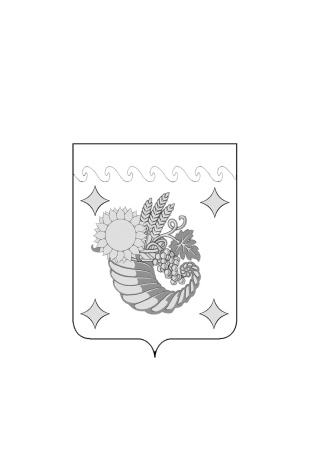 АДМИНИСТРАЦИЯ ЩЕРБИНОВСКОГО СЕЛЬСКОГО ПОСЕЛЕНИЯЩЕРБИНОВСКОГО  РАЙОНАПОСТАНОВЛЕНИЕАДМИНИСТРАЦИЯ ЩЕРБИНОВСКОГО СЕЛЬСКОГО ПОСЕЛЕНИЯЩЕРБИНОВСКОГО  РАЙОНАПОСТАНОВЛЕНИЕот 30.10.2023№ 156поселок Щербиновскийпоселок ЩербиновскийНаименование муниципальной программымуниципальная программа Щербиновского сельского поселения Щербиновского района «____________________________» (далее – муниципальная программа)Координатор муниципальной программыКоординаторы подпрограмм муниципальной программыУчастники муниципальной программыПодпрограммы муниципальной программыВедомственные целевые программыОсновные мероприятия муниципальной программыЦели муниципальной программыЗадачи муниципальной программыПеречень целевых показателей муниципальной программыЭтапы и сроки реализации муниципальной программыОбъемы и источники финансирования муниципальной программыОбъем налоговых расходов, направленных на достижение цели муниципальной программыКоординатор подпрограммыУчастники подпрограммыЦели подпрограммыЗадачи подпрограммыПеречень целевых показателей подпрограммыЭтапы и сроки реализации подпрограммыОбъемы и источники финансирования подпрограммыОбъем налоговых расходов, направленных на достижение цели муниципальной подпрограммыАДМИНИСТРАЦИЯ ЩЕРБИНОВСКОГО СЕЛЬСКОГО ПОСЕЛЕНИЯЩЕРБИНОВСКОГО  РАЙОНАПОСТАНОВЛЕНИЕАДМИНИСТРАЦИЯ ЩЕРБИНОВСКОГО СЕЛЬСКОГО ПОСЕЛЕНИЯЩЕРБИНОВСКОГО  РАЙОНАПОСТАНОВЛЕНИЕот 30.10.2023№ 157поселок Щербиновскийпоселок Щербиновский«Объемы и источники финансирования муниципальной программыобъем финансирования из бюджета Щербиновского сельского поселения Щербиновского района на 2020-2025 годы           23 569 925,36 рубля, в том числе:2020 год -  3 794 356,85 рубля,2021 год  - 4 634 094,39 рубля,2022 год – 4 264 156,21 рубля,2023 год -  3 695 654,07 рубля,2024 год  - 3 585 766,17 рубля,2025 год – 3 782 897,67 рубля»;«Объем налоговых расходов, направленных на достижение цели муниципальной программыналоговые расходы не предусмотрены№ п/пНаименование основного мероприятияИсточник финансированияОбъем финансирования, всего(рублей)В том числе В том числе В том числе В том числе В том числе В том числе № п/пНаименование основного мероприятияИсточник финансированияОбъем финансирования, всего(рублей)2020 год2021 год2022 год 2023 год2024 год2025 год123456789101 Информатизация деятельности органов местного самоуправлениябюджет Щербиновского сельского поселения Щербиновского района1 036 237,67178927,64146 682,30193 097,74178 209,99169 320,00170 000,002Информационное освещение деятельности органов местного самоуправлениябюджет Щербиновского сельского поселения Щербиновского района438 476,0080 474,00112130,0061 672,0068 200,0056 000,0060 000,003Повышение профессионального уровня сотрудников администрациибюджет Щербиновского сельского поселения Щербиновского района16 000,000,006 000,004 500,002 000,003 500,000,004Отдельные мероприятия по реализации муниципальной программыбюджет Щербиновского сельского поселения Щербиновского района21 632 379,693 392 955,214 196 882,093 932 886,473 364 952,083 274 376,173 470 327,675Гармонизация межнациональных, межконфессиональных и межкультурных отношенийбюджет Щербиновского сельского поселения Щербиновского района6 000,000,00 0,000,002 000,002 000,002 000,006Прочие мероприятия, связанные с муниципальным управлениембюджет Щербиновского сельского поселения Щербиновского района602 400,00142 000,00172 400,0072 000,0072 000,0072 000,0072 000,007Диспансеризация муниципальных служащих администрациибюджет Щербиновского сельского поселения Щербиновского района25 432,000,000,000,00  8 292,008 570,008 570,00ИТОГО23 569 925,363 794 356,854 634 094,394 264 156,213 695 654,073 585 766,173 782 897,67№ п/пНаименование целевогопоказателяЕдиницаизмеренияЗначение показателейЗначение показателейЗначение показателейЗначение показателейЗначение показателейЗначение показателей№ п/пНаименование целевогопоказателяЕдиницаизмерения2020 год2021 год2022 год2023 год2024 год2025 год1234567891Муниципальная программа Щербиновского сельского поселения Щербиновского района «Обеспечение деятельности администрации Щербиновского сельского поселения Щербиновского района»  Муниципальная программа Щербиновского сельского поселения Щербиновского района «Обеспечение деятельности администрации Щербиновского сельского поселения Щербиновского района»  Муниципальная программа Щербиновского сельского поселения Щербиновского района «Обеспечение деятельности администрации Щербиновского сельского поселения Щербиновского района»  Муниципальная программа Щербиновского сельского поселения Щербиновского района «Обеспечение деятельности администрации Щербиновского сельского поселения Щербиновского района»  Муниципальная программа Щербиновского сельского поселения Щербиновского района «Обеспечение деятельности администрации Щербиновского сельского поселения Щербиновского района»  Муниципальная программа Щербиновского сельского поселения Щербиновского района «Обеспечение деятельности администрации Щербиновского сельского поселения Щербиновского района»  Муниципальная программа Щербиновского сельского поселения Щербиновского района «Обеспечение деятельности администрации Щербиновского сельского поселения Щербиновского района»  Муниципальная программа Щербиновского сельского поселения Щербиновского района «Обеспечение деятельности администрации Щербиновского сельского поселения Щербиновского района»  1.1Цель: «Создание условий для повышения качества и эффективности муниципального управления в Администрации за счет внедрения и усовершенствования информационных и коммуникационных технологий»Цель: «Создание условий для повышения качества и эффективности муниципального управления в Администрации за счет внедрения и усовершенствования информационных и коммуникационных технологий»Цель: «Создание условий для повышения качества и эффективности муниципального управления в Администрации за счет внедрения и усовершенствования информационных и коммуникационных технологий»Цель: «Создание условий для повышения качества и эффективности муниципального управления в Администрации за счет внедрения и усовершенствования информационных и коммуникационных технологий»Цель: «Создание условий для повышения качества и эффективности муниципального управления в Администрации за счет внедрения и усовершенствования информационных и коммуникационных технологий»Цель: «Создание условий для повышения качества и эффективности муниципального управления в Администрации за счет внедрения и усовершенствования информационных и коммуникационных технологий»Цель: «Создание условий для повышения качества и эффективности муниципального управления в Администрации за счет внедрения и усовершенствования информационных и коммуникационных технологий»Цель: «Создание условий для повышения качества и эффективности муниципального управления в Администрации за счет внедрения и усовершенствования информационных и коммуникационных технологий»1.1.1Задачи: создание, развитие и техническое обслуживание единой информационно - технологической инфраструктуры органов местного самоуправления Щербиновского сельского поселения Щербиновского района;обеспечение защиты информации, безопасности информационных систем, включая проведение аттестации муниципальных информационных систем на соответствие требованиям по информационной безопасности.Задачи: создание, развитие и техническое обслуживание единой информационно - технологической инфраструктуры органов местного самоуправления Щербиновского сельского поселения Щербиновского района;обеспечение защиты информации, безопасности информационных систем, включая проведение аттестации муниципальных информационных систем на соответствие требованиям по информационной безопасности.Задачи: создание, развитие и техническое обслуживание единой информационно - технологической инфраструктуры органов местного самоуправления Щербиновского сельского поселения Щербиновского района;обеспечение защиты информации, безопасности информационных систем, включая проведение аттестации муниципальных информационных систем на соответствие требованиям по информационной безопасности.Задачи: создание, развитие и техническое обслуживание единой информационно - технологической инфраструктуры органов местного самоуправления Щербиновского сельского поселения Щербиновского района;обеспечение защиты информации, безопасности информационных систем, включая проведение аттестации муниципальных информационных систем на соответствие требованиям по информационной безопасности.Задачи: создание, развитие и техническое обслуживание единой информационно - технологической инфраструктуры органов местного самоуправления Щербиновского сельского поселения Щербиновского района;обеспечение защиты информации, безопасности информационных систем, включая проведение аттестации муниципальных информационных систем на соответствие требованиям по информационной безопасности.Задачи: создание, развитие и техническое обслуживание единой информационно - технологической инфраструктуры органов местного самоуправления Щербиновского сельского поселения Щербиновского района;обеспечение защиты информации, безопасности информационных систем, включая проведение аттестации муниципальных информационных систем на соответствие требованиям по информационной безопасности.Задачи: создание, развитие и техническое обслуживание единой информационно - технологической инфраструктуры органов местного самоуправления Щербиновского сельского поселения Щербиновского района;обеспечение защиты информации, безопасности информационных систем, включая проведение аттестации муниципальных информационных систем на соответствие требованиям по информационной безопасности.Задачи: создание, развитие и техническое обслуживание единой информационно - технологической инфраструктуры органов местного самоуправления Щербиновского сельского поселения Щербиновского района;обеспечение защиты информации, безопасности информационных систем, включая проведение аттестации муниципальных информационных систем на соответствие требованиям по информационной безопасности.1.1.1.1Целевые показатели:количество мероприятий по обеспечению работоспособного состояния программного обеспеченияединицы3333331.1.1.2Количество отремонтированной  компьютерной техники единицы6666661.1.1.3Количество функционирующих официальных сайтовединицы1111111.1.1.4доля опубликованных в  сети Интернет на официальном сайте нормативных правовых актов к общему числу изданных нормативных правовых актов%1001001001001001002.1Цель: «обеспечение конституционного права жителей Щербиновского сельского поселения Щербиновского района на доступ к информации о деятельности органов местного самоуправления и обеспечения гласности и открытости деятельности органов местного самоуправления»Цель: «обеспечение конституционного права жителей Щербиновского сельского поселения Щербиновского района на доступ к информации о деятельности органов местного самоуправления и обеспечения гласности и открытости деятельности органов местного самоуправления»Цель: «обеспечение конституционного права жителей Щербиновского сельского поселения Щербиновского района на доступ к информации о деятельности органов местного самоуправления и обеспечения гласности и открытости деятельности органов местного самоуправления»Цель: «обеспечение конституционного права жителей Щербиновского сельского поселения Щербиновского района на доступ к информации о деятельности органов местного самоуправления и обеспечения гласности и открытости деятельности органов местного самоуправления»Цель: «обеспечение конституционного права жителей Щербиновского сельского поселения Щербиновского района на доступ к информации о деятельности органов местного самоуправления и обеспечения гласности и открытости деятельности органов местного самоуправления»Цель: «обеспечение конституционного права жителей Щербиновского сельского поселения Щербиновского района на доступ к информации о деятельности органов местного самоуправления и обеспечения гласности и открытости деятельности органов местного самоуправления»Цель: «обеспечение конституционного права жителей Щербиновского сельского поселения Щербиновского района на доступ к информации о деятельности органов местного самоуправления и обеспечения гласности и открытости деятельности органов местного самоуправления»Цель: «обеспечение конституционного права жителей Щербиновского сельского поселения Щербиновского района на доступ к информации о деятельности органов местного самоуправления и обеспечения гласности и открытости деятельности органов местного самоуправления»2.1.1Задачи:Информирование населения Щербиновского сельского поселения Щербиновского района о принятых муниципальных правовых актах органов местного самоуправления Щербиновского сельского поселения Щербиновского района; объявлений  об их обнародовании; опубликование официальных материалов органов местного самоуправления Щербиновского сельского поселения Щербиновского районаЗадачи:Информирование населения Щербиновского сельского поселения Щербиновского района о принятых муниципальных правовых актах органов местного самоуправления Щербиновского сельского поселения Щербиновского района; объявлений  об их обнародовании; опубликование официальных материалов органов местного самоуправления Щербиновского сельского поселения Щербиновского районаЗадачи:Информирование населения Щербиновского сельского поселения Щербиновского района о принятых муниципальных правовых актах органов местного самоуправления Щербиновского сельского поселения Щербиновского района; объявлений  об их обнародовании; опубликование официальных материалов органов местного самоуправления Щербиновского сельского поселения Щербиновского районаЗадачи:Информирование населения Щербиновского сельского поселения Щербиновского района о принятых муниципальных правовых актах органов местного самоуправления Щербиновского сельского поселения Щербиновского района; объявлений  об их обнародовании; опубликование официальных материалов органов местного самоуправления Щербиновского сельского поселения Щербиновского районаЗадачи:Информирование населения Щербиновского сельского поселения Щербиновского района о принятых муниципальных правовых актах органов местного самоуправления Щербиновского сельского поселения Щербиновского района; объявлений  об их обнародовании; опубликование официальных материалов органов местного самоуправления Щербиновского сельского поселения Щербиновского районаЗадачи:Информирование населения Щербиновского сельского поселения Щербиновского района о принятых муниципальных правовых актах органов местного самоуправления Щербиновского сельского поселения Щербиновского района; объявлений  об их обнародовании; опубликование официальных материалов органов местного самоуправления Щербиновского сельского поселения Щербиновского районаЗадачи:Информирование населения Щербиновского сельского поселения Щербиновского района о принятых муниципальных правовых актах органов местного самоуправления Щербиновского сельского поселения Щербиновского района; объявлений  об их обнародовании; опубликование официальных материалов органов местного самоуправления Щербиновского сельского поселения Щербиновского районаЗадачи:Информирование населения Щербиновского сельского поселения Щербиновского района о принятых муниципальных правовых актах органов местного самоуправления Щербиновского сельского поселения Щербиновского района; объявлений  об их обнародовании; опубликование официальных материалов органов местного самоуправления Щербиновского сельского поселения Щербиновского района2.1.1.1Целевые показатели:Количество выпусков периодических печатных изданий «Информационный бюллетень администрации Щербиновского сельского поселения Щербиновского района» (далее – бюллетень)количество выпусков бюллетеня1721142220202.1.1.2Объем объявлений и информационного материалакв. см7347509778008008003.1Цель:«Повышение эффективности работы органов местного самоуправления, развитие творческого потенциала кадров, обеспечение Администрации квалифицированными специалистамиЦель:«Повышение эффективности работы органов местного самоуправления, развитие творческого потенциала кадров, обеспечение Администрации квалифицированными специалистамиЦель:«Повышение эффективности работы органов местного самоуправления, развитие творческого потенциала кадров, обеспечение Администрации квалифицированными специалистамиЦель:«Повышение эффективности работы органов местного самоуправления, развитие творческого потенциала кадров, обеспечение Администрации квалифицированными специалистамиЦель:«Повышение эффективности работы органов местного самоуправления, развитие творческого потенциала кадров, обеспечение Администрации квалифицированными специалистамиЦель:«Повышение эффективности работы органов местного самоуправления, развитие творческого потенциала кадров, обеспечение Администрации квалифицированными специалистамиЦель:«Повышение эффективности работы органов местного самоуправления, развитие творческого потенциала кадров, обеспечение Администрации квалифицированными специалистамиЦель:«Повышение эффективности работы органов местного самоуправления, развитие творческого потенциала кадров, обеспечение Администрации квалифицированными специалистами3.1.1Задачи:обновление теоретических и практических знаний муниципальных служащих, специалистов Администрации, формирование высокопрофессионального состава муниципальных служащих и специалистов в Администрации Задачи:обновление теоретических и практических знаний муниципальных служащих, специалистов Администрации, формирование высокопрофессионального состава муниципальных служащих и специалистов в Администрации Задачи:обновление теоретических и практических знаний муниципальных служащих, специалистов Администрации, формирование высокопрофессионального состава муниципальных служащих и специалистов в Администрации Задачи:обновление теоретических и практических знаний муниципальных служащих, специалистов Администрации, формирование высокопрофессионального состава муниципальных служащих и специалистов в Администрации Задачи:обновление теоретических и практических знаний муниципальных служащих, специалистов Администрации, формирование высокопрофессионального состава муниципальных служащих и специалистов в Администрации Задачи:обновление теоретических и практических знаний муниципальных служащих, специалистов Администрации, формирование высокопрофессионального состава муниципальных служащих и специалистов в Администрации Задачи:обновление теоретических и практических знаний муниципальных служащих, специалистов Администрации, формирование высокопрофессионального состава муниципальных служащих и специалистов в Администрации Задачи:обновление теоретических и практических знаний муниципальных служащих, специалистов Администрации, формирование высокопрофессионального состава муниципальных служащих и специалистов в Администрации 3.1.1.1Целевые показатели:Количество муниципальных служащих и специалистов Администрации, прошедших переподготовку и повышении квалификации человек0232104.1Цель: «Повышение эффективности исполнения муниципальных функций Администрацией»Цель: «Повышение эффективности исполнения муниципальных функций Администрацией»Цель: «Повышение эффективности исполнения муниципальных функций Администрацией»Цель: «Повышение эффективности исполнения муниципальных функций Администрацией»Цель: «Повышение эффективности исполнения муниципальных функций Администрацией»Цель: «Повышение эффективности исполнения муниципальных функций Администрацией»Цель: «Повышение эффективности исполнения муниципальных функций Администрацией»Цель: «Повышение эффективности исполнения муниципальных функций Администрацией»4.1.1Задачи:бесперебойное обеспечение деятельности Администрации при реализации отдельных мероприятий муниципальной программы;оптимизация расходов на содержание органов местного самоуправления,  содержание транспортных средств, содержание административных зданий и иных имущественных объектов в состоянии, соответствующем противопожарным, санитарным, экологическим и иным установленным законодательством требованиям;Задачи:бесперебойное обеспечение деятельности Администрации при реализации отдельных мероприятий муниципальной программы;оптимизация расходов на содержание органов местного самоуправления,  содержание транспортных средств, содержание административных зданий и иных имущественных объектов в состоянии, соответствующем противопожарным, санитарным, экологическим и иным установленным законодательством требованиям;Задачи:бесперебойное обеспечение деятельности Администрации при реализации отдельных мероприятий муниципальной программы;оптимизация расходов на содержание органов местного самоуправления,  содержание транспортных средств, содержание административных зданий и иных имущественных объектов в состоянии, соответствующем противопожарным, санитарным, экологическим и иным установленным законодательством требованиям;Задачи:бесперебойное обеспечение деятельности Администрации при реализации отдельных мероприятий муниципальной программы;оптимизация расходов на содержание органов местного самоуправления,  содержание транспортных средств, содержание административных зданий и иных имущественных объектов в состоянии, соответствующем противопожарным, санитарным, экологическим и иным установленным законодательством требованиям;Задачи:бесперебойное обеспечение деятельности Администрации при реализации отдельных мероприятий муниципальной программы;оптимизация расходов на содержание органов местного самоуправления,  содержание транспортных средств, содержание административных зданий и иных имущественных объектов в состоянии, соответствующем противопожарным, санитарным, экологическим и иным установленным законодательством требованиям;Задачи:бесперебойное обеспечение деятельности Администрации при реализации отдельных мероприятий муниципальной программы;оптимизация расходов на содержание органов местного самоуправления,  содержание транспортных средств, содержание административных зданий и иных имущественных объектов в состоянии, соответствующем противопожарным, санитарным, экологическим и иным установленным законодательством требованиям;Задачи:бесперебойное обеспечение деятельности Администрации при реализации отдельных мероприятий муниципальной программы;оптимизация расходов на содержание органов местного самоуправления,  содержание транспортных средств, содержание административных зданий и иных имущественных объектов в состоянии, соответствующем противопожарным, санитарным, экологическим и иным установленным законодательством требованиям;Задачи:бесперебойное обеспечение деятельности Администрации при реализации отдельных мероприятий муниципальной программы;оптимизация расходов на содержание органов местного самоуправления,  содержание транспортных средств, содержание административных зданий и иных имущественных объектов в состоянии, соответствующем противопожарным, санитарным, экологическим и иным установленным законодательством требованиям;4.1.1.1Целевые показатели:Численность сотрудников администрациичел.9999994.1.1.2Количество приобретенного бензинал4262 720038603900390039004.1.1.3доля оплаченных коммунальных услуг%1001001001001001004.1.1.4Минимизация расходов бюджета (тариф на услуги по ведению бухгалтерского учета)коэффициент0,0010,0010,0010,0010,0010,0014.1.1.5доля оплаченных налоговых платежей%1001001001001001004.1.1.6Обеспеченность материально-техническими ресурсами  сотрудников Администрации%1001001001001001005.1Цель: «содействие развитию территориального общественного самоуправления в Щербиновском сельском поселении Щербиновского района»Цель: «содействие развитию территориального общественного самоуправления в Щербиновском сельском поселении Щербиновского района»Цель: «содействие развитию территориального общественного самоуправления в Щербиновском сельском поселении Щербиновского района»Цель: «содействие развитию территориального общественного самоуправления в Щербиновском сельском поселении Щербиновского района»Цель: «содействие развитию территориального общественного самоуправления в Щербиновском сельском поселении Щербиновского района»Цель: «содействие развитию территориального общественного самоуправления в Щербиновском сельском поселении Щербиновского района»Цель: «содействие развитию территориального общественного самоуправления в Щербиновском сельском поселении Щербиновского района»Цель: «содействие развитию территориального общественного самоуправления в Щербиновском сельском поселении Щербиновского района»5.1.1Задача: привлечение населения к решению вопросов местного значенияЗадача: привлечение населения к решению вопросов местного значенияЗадача: привлечение населения к решению вопросов местного значенияЗадача: привлечение населения к решению вопросов местного значенияЗадача: привлечение населения к решению вопросов местного значенияЗадача: привлечение населения к решению вопросов местного значенияЗадача: привлечение населения к решению вопросов местного значенияЗадача: привлечение населения к решению вопросов местного значения5.1.1.1Целевые показатели:количество органов общественного территориального самоуправления в Щербиновском сельском поселенииединиц4444446.1Цель: «совершенствование системы гармонизации межнациональных, межконфессиональных и межкультурных отношений в Щербиновском сельском поселении Щербиновского района»Цель: «совершенствование системы гармонизации межнациональных, межконфессиональных и межкультурных отношений в Щербиновском сельском поселении Щербиновского района»Цель: «совершенствование системы гармонизации межнациональных, межконфессиональных и межкультурных отношений в Щербиновском сельском поселении Щербиновского района»Цель: «совершенствование системы гармонизации межнациональных, межконфессиональных и межкультурных отношений в Щербиновском сельском поселении Щербиновского района»Цель: «совершенствование системы гармонизации межнациональных, межконфессиональных и межкультурных отношений в Щербиновском сельском поселении Щербиновского района»Цель: «совершенствование системы гармонизации межнациональных, межконфессиональных и межкультурных отношений в Щербиновском сельском поселении Щербиновского района»Цель: «совершенствование системы гармонизации межнациональных, межконфессиональных и межкультурных отношений в Щербиновском сельском поселении Щербиновского района»Цель: «совершенствование системы гармонизации межнациональных, межконфессиональных и межкультурных отношений в Щербиновском сельском поселении Щербиновского района»6.1.1Задачи: содействие укреплению гражданского единства и гармонизации межнациональных, межконфессиональных и межкультурных отношений; снижение уровня конфликтности на почве межнациональных, межконфессиональных отношений; сохранение и развитие этнокультурного многообразия народов России, проживающих на территории Щербиновского сельского поселения Щербиновского района, посредством информирования и просвещения жителей Щербиновского сельского поселения Щербиновского района о существующих национальных обычаях, традициях, культурах и религиях.Задачи: содействие укреплению гражданского единства и гармонизации межнациональных, межконфессиональных и межкультурных отношений; снижение уровня конфликтности на почве межнациональных, межконфессиональных отношений; сохранение и развитие этнокультурного многообразия народов России, проживающих на территории Щербиновского сельского поселения Щербиновского района, посредством информирования и просвещения жителей Щербиновского сельского поселения Щербиновского района о существующих национальных обычаях, традициях, культурах и религиях.Задачи: содействие укреплению гражданского единства и гармонизации межнациональных, межконфессиональных и межкультурных отношений; снижение уровня конфликтности на почве межнациональных, межконфессиональных отношений; сохранение и развитие этнокультурного многообразия народов России, проживающих на территории Щербиновского сельского поселения Щербиновского района, посредством информирования и просвещения жителей Щербиновского сельского поселения Щербиновского района о существующих национальных обычаях, традициях, культурах и религиях.Задачи: содействие укреплению гражданского единства и гармонизации межнациональных, межконфессиональных и межкультурных отношений; снижение уровня конфликтности на почве межнациональных, межконфессиональных отношений; сохранение и развитие этнокультурного многообразия народов России, проживающих на территории Щербиновского сельского поселения Щербиновского района, посредством информирования и просвещения жителей Щербиновского сельского поселения Щербиновского района о существующих национальных обычаях, традициях, культурах и религиях.Задачи: содействие укреплению гражданского единства и гармонизации межнациональных, межконфессиональных и межкультурных отношений; снижение уровня конфликтности на почве межнациональных, межконфессиональных отношений; сохранение и развитие этнокультурного многообразия народов России, проживающих на территории Щербиновского сельского поселения Щербиновского района, посредством информирования и просвещения жителей Щербиновского сельского поселения Щербиновского района о существующих национальных обычаях, традициях, культурах и религиях.Задачи: содействие укреплению гражданского единства и гармонизации межнациональных, межконфессиональных и межкультурных отношений; снижение уровня конфликтности на почве межнациональных, межконфессиональных отношений; сохранение и развитие этнокультурного многообразия народов России, проживающих на территории Щербиновского сельского поселения Щербиновского района, посредством информирования и просвещения жителей Щербиновского сельского поселения Щербиновского района о существующих национальных обычаях, традициях, культурах и религиях.Задачи: содействие укреплению гражданского единства и гармонизации межнациональных, межконфессиональных и межкультурных отношений; снижение уровня конфликтности на почве межнациональных, межконфессиональных отношений; сохранение и развитие этнокультурного многообразия народов России, проживающих на территории Щербиновского сельского поселения Щербиновского района, посредством информирования и просвещения жителей Щербиновского сельского поселения Щербиновского района о существующих национальных обычаях, традициях, культурах и религиях.Задачи: содействие укреплению гражданского единства и гармонизации межнациональных, межконфессиональных и межкультурных отношений; снижение уровня конфликтности на почве межнациональных, межконфессиональных отношений; сохранение и развитие этнокультурного многообразия народов России, проживающих на территории Щербиновского сельского поселения Щербиновского района, посредством информирования и просвещения жителей Щербиновского сельского поселения Щербиновского района о существующих национальных обычаях, традициях, культурах и религиях.6.1.1.1Целевые показатели: количество опубликованных материалов в сфере межнациональных, межконфессиональных и межкультурных отношенийколичество 0011116.1.1.2количество изданных информационных материалов, буклетов, наружной рекламы по гармонизации межнациональных, межконфессиональных и межкультурных отношенийШт.5050505050506.1.1.3количество конфликтов, правонарушений на межнациональной, межконфессиональной и межкультурной почвеШт.0 0 0 0007.1Цель: «сохранение и укрепление физического и психического здоровья муниципальных служащих администрации»Цель: «сохранение и укрепление физического и психического здоровья муниципальных служащих администрации»Цель: «сохранение и укрепление физического и психического здоровья муниципальных служащих администрации»Цель: «сохранение и укрепление физического и психического здоровья муниципальных служащих администрации»Цель: «сохранение и укрепление физического и психического здоровья муниципальных служащих администрации»Цель: «сохранение и укрепление физического и психического здоровья муниципальных служащих администрации»Цель: «сохранение и укрепление физического и психического здоровья муниципальных служащих администрации»Цель: «сохранение и укрепление физического и психического здоровья муниципальных служащих администрации»7.1.1Задача: определение у муниципальных служащих рисков развития заболеваний, раннее выявление заболеваний, препятствующих прохождению муниципальной службыЗадача: определение у муниципальных служащих рисков развития заболеваний, раннее выявление заболеваний, препятствующих прохождению муниципальной службыЗадача: определение у муниципальных служащих рисков развития заболеваний, раннее выявление заболеваний, препятствующих прохождению муниципальной службыЗадача: определение у муниципальных служащих рисков развития заболеваний, раннее выявление заболеваний, препятствующих прохождению муниципальной службыЗадача: определение у муниципальных служащих рисков развития заболеваний, раннее выявление заболеваний, препятствующих прохождению муниципальной службыЗадача: определение у муниципальных служащих рисков развития заболеваний, раннее выявление заболеваний, препятствующих прохождению муниципальной службыЗадача: определение у муниципальных служащих рисков развития заболеваний, раннее выявление заболеваний, препятствующих прохождению муниципальной службыЗадача: определение у муниципальных служащих рисков развития заболеваний, раннее выявление заболеваний, препятствующих прохождению муниципальной службы7.1.1.1Целевые показатели:количество муниципальных служащих администрации, подлежащих диспансеризацииЧел.000555№п/пНаименованиемероприятияИсточникфинансированияОбъемфинансирования,всего(рублей)В том числе по годамВ том числе по годамВ том числе по годамВ том числе по годамВ том числе по годамВ том числе по годамНепосредственный результат реализации мероприятияМуниципальный заказчик, главный распорядитель (распорядитель) бюджетных средств, исполнитель№п/пНаименованиемероприятияИсточникфинансированияОбъемфинансирования,всего(рублей)2020 год2021 год2022 год2023 год2024 год2025 годНепосредственный результат реализации мероприятияМуниципальный заказчик, главный распорядитель (распорядитель) бюджетных средств, исполнитель1234566788999101010111112121Цель: «Создание условий для повышения качества и эффективности муниципального управления в Администрации за счет внедрения и усовершенствования информационных и коммуникационных технологий»Цель: «Создание условий для повышения качества и эффективности муниципального управления в Администрации за счет внедрения и усовершенствования информационных и коммуникационных технологий»Цель: «Создание условий для повышения качества и эффективности муниципального управления в Администрации за счет внедрения и усовершенствования информационных и коммуникационных технологий»Цель: «Создание условий для повышения качества и эффективности муниципального управления в Администрации за счет внедрения и усовершенствования информационных и коммуникационных технологий»Цель: «Создание условий для повышения качества и эффективности муниципального управления в Администрации за счет внедрения и усовершенствования информационных и коммуникационных технологий»Цель: «Создание условий для повышения качества и эффективности муниципального управления в Администрации за счет внедрения и усовершенствования информационных и коммуникационных технологий»Цель: «Создание условий для повышения качества и эффективности муниципального управления в Администрации за счет внедрения и усовершенствования информационных и коммуникационных технологий»Цель: «Создание условий для повышения качества и эффективности муниципального управления в Администрации за счет внедрения и усовершенствования информационных и коммуникационных технологий»Цель: «Создание условий для повышения качества и эффективности муниципального управления в Администрации за счет внедрения и усовершенствования информационных и коммуникационных технологий»Цель: «Создание условий для повышения качества и эффективности муниципального управления в Администрации за счет внедрения и усовершенствования информационных и коммуникационных технологий»Цель: «Создание условий для повышения качества и эффективности муниципального управления в Администрации за счет внедрения и усовершенствования информационных и коммуникационных технологий»Цель: «Создание условий для повышения качества и эффективности муниципального управления в Администрации за счет внедрения и усовершенствования информационных и коммуникационных технологий»Цель: «Создание условий для повышения качества и эффективности муниципального управления в Администрации за счет внедрения и усовершенствования информационных и коммуникационных технологий»Цель: «Создание условий для повышения качества и эффективности муниципального управления в Администрации за счет внедрения и усовершенствования информационных и коммуникационных технологий»Цель: «Создание условий для повышения качества и эффективности муниципального управления в Администрации за счет внедрения и усовершенствования информационных и коммуникационных технологий»Цель: «Создание условий для повышения качества и эффективности муниципального управления в Администрации за счет внедрения и усовершенствования информационных и коммуникационных технологий»Цель: «Создание условий для повышения качества и эффективности муниципального управления в Администрации за счет внедрения и усовершенствования информационных и коммуникационных технологий»Цель: «Создание условий для повышения качества и эффективности муниципального управления в Администрации за счет внедрения и усовершенствования информационных и коммуникационных технологий»1.1Задачи:создание, развитие и техническое обслуживание единой информационно - технологической инфраструктуры органов местного самоуправления Щербиновского сельского поселения Щербиновского района;обеспечение защиты информации, безопасности информационных систем, включая проведение аттестации муниципальных информационных систем на соответствие требованиям по информационной безопасности.Задачи:создание, развитие и техническое обслуживание единой информационно - технологической инфраструктуры органов местного самоуправления Щербиновского сельского поселения Щербиновского района;обеспечение защиты информации, безопасности информационных систем, включая проведение аттестации муниципальных информационных систем на соответствие требованиям по информационной безопасности.Задачи:создание, развитие и техническое обслуживание единой информационно - технологической инфраструктуры органов местного самоуправления Щербиновского сельского поселения Щербиновского района;обеспечение защиты информации, безопасности информационных систем, включая проведение аттестации муниципальных информационных систем на соответствие требованиям по информационной безопасности.Задачи:создание, развитие и техническое обслуживание единой информационно - технологической инфраструктуры органов местного самоуправления Щербиновского сельского поселения Щербиновского района;обеспечение защиты информации, безопасности информационных систем, включая проведение аттестации муниципальных информационных систем на соответствие требованиям по информационной безопасности.Задачи:создание, развитие и техническое обслуживание единой информационно - технологической инфраструктуры органов местного самоуправления Щербиновского сельского поселения Щербиновского района;обеспечение защиты информации, безопасности информационных систем, включая проведение аттестации муниципальных информационных систем на соответствие требованиям по информационной безопасности.Задачи:создание, развитие и техническое обслуживание единой информационно - технологической инфраструктуры органов местного самоуправления Щербиновского сельского поселения Щербиновского района;обеспечение защиты информации, безопасности информационных систем, включая проведение аттестации муниципальных информационных систем на соответствие требованиям по информационной безопасности.Задачи:создание, развитие и техническое обслуживание единой информационно - технологической инфраструктуры органов местного самоуправления Щербиновского сельского поселения Щербиновского района;обеспечение защиты информации, безопасности информационных систем, включая проведение аттестации муниципальных информационных систем на соответствие требованиям по информационной безопасности.Задачи:создание, развитие и техническое обслуживание единой информационно - технологической инфраструктуры органов местного самоуправления Щербиновского сельского поселения Щербиновского района;обеспечение защиты информации, безопасности информационных систем, включая проведение аттестации муниципальных информационных систем на соответствие требованиям по информационной безопасности.Задачи:создание, развитие и техническое обслуживание единой информационно - технологической инфраструктуры органов местного самоуправления Щербиновского сельского поселения Щербиновского района;обеспечение защиты информации, безопасности информационных систем, включая проведение аттестации муниципальных информационных систем на соответствие требованиям по информационной безопасности.Задачи:создание, развитие и техническое обслуживание единой информационно - технологической инфраструктуры органов местного самоуправления Щербиновского сельского поселения Щербиновского района;обеспечение защиты информации, безопасности информационных систем, включая проведение аттестации муниципальных информационных систем на соответствие требованиям по информационной безопасности.Задачи:создание, развитие и техническое обслуживание единой информационно - технологической инфраструктуры органов местного самоуправления Щербиновского сельского поселения Щербиновского района;обеспечение защиты информации, безопасности информационных систем, включая проведение аттестации муниципальных информационных систем на соответствие требованиям по информационной безопасности.Задачи:создание, развитие и техническое обслуживание единой информационно - технологической инфраструктуры органов местного самоуправления Щербиновского сельского поселения Щербиновского района;обеспечение защиты информации, безопасности информационных систем, включая проведение аттестации муниципальных информационных систем на соответствие требованиям по информационной безопасности.Задачи:создание, развитие и техническое обслуживание единой информационно - технологической инфраструктуры органов местного самоуправления Щербиновского сельского поселения Щербиновского района;обеспечение защиты информации, безопасности информационных систем, включая проведение аттестации муниципальных информационных систем на соответствие требованиям по информационной безопасности.Задачи:создание, развитие и техническое обслуживание единой информационно - технологической инфраструктуры органов местного самоуправления Щербиновского сельского поселения Щербиновского района;обеспечение защиты информации, безопасности информационных систем, включая проведение аттестации муниципальных информационных систем на соответствие требованиям по информационной безопасности.Задачи:создание, развитие и техническое обслуживание единой информационно - технологической инфраструктуры органов местного самоуправления Щербиновского сельского поселения Щербиновского района;обеспечение защиты информации, безопасности информационных систем, включая проведение аттестации муниципальных информационных систем на соответствие требованиям по информационной безопасности.Задачи:создание, развитие и техническое обслуживание единой информационно - технологической инфраструктуры органов местного самоуправления Щербиновского сельского поселения Щербиновского района;обеспечение защиты информации, безопасности информационных систем, включая проведение аттестации муниципальных информационных систем на соответствие требованиям по информационной безопасности.Задачи:создание, развитие и техническое обслуживание единой информационно - технологической инфраструктуры органов местного самоуправления Щербиновского сельского поселения Щербиновского района;обеспечение защиты информации, безопасности информационных систем, включая проведение аттестации муниципальных информационных систем на соответствие требованиям по информационной безопасности.Задачи:создание, развитие и техническое обслуживание единой информационно - технологической инфраструктуры органов местного самоуправления Щербиновского сельского поселения Щербиновского района;обеспечение защиты информации, безопасности информационных систем, включая проведение аттестации муниципальных информационных систем на соответствие требованиям по информационной безопасности.1.1.1Основное мероприятие №1 «Информатизация деятельности органов местного самоуправления», в том числе:Всего1 036 237,67178927,64146682,30146682,30193097,74178209,99178209,99169 320,00169 320,00170 000,00170 000,00170 000,00170 000,00повышения качества и эффективности муниципального управления, повышение эффективности работы сотрудников за счет использования  современной компьютерной техники и информационных технологийповышения качества и эффективности муниципального управления, повышение эффективности работы сотрудников за счет использования  современной компьютерной техники и информационных технологийадминистрация Щербиновского сельского поселения Щербиновского района(далее- администрация)администрация Щербиновского сельского поселения Щербиновского района(далее- администрация)1.1.1Основное мероприятие №1 «Информатизация деятельности органов местного самоуправления», в том числе:Бюджет Щербиновского сельского поселения Щербиновского района (далее - бюджет поселения)1 036 237,67178927,64146682,30146682,30193097,74178209,99178209,99169 320,00169 320,00170 000,00170 000,00170 000,00170 000,00повышения качества и эффективности муниципального управления, повышение эффективности работы сотрудников за счет использования  современной компьютерной техники и информационных технологийповышения качества и эффективности муниципального управления, повышение эффективности работы сотрудников за счет использования  современной компьютерной техники и информационных технологийадминистрация Щербиновского сельского поселения Щербиновского района(далее- администрация)администрация Щербиновского сельского поселения Щербиновского района(далее- администрация)1.1.1Основное мероприятие №1 «Информатизация деятельности органов местного самоуправления», в том числе:Бюджет Краснодарского края (далее – краевой бюджет)0,000,000,000,000,000,000,000,000,000,000,000,000,00повышения качества и эффективности муниципального управления, повышение эффективности работы сотрудников за счет использования  современной компьютерной техники и информационных технологийповышения качества и эффективности муниципального управления, повышение эффективности работы сотрудников за счет использования  современной компьютерной техники и информационных технологийадминистрация Щербиновского сельского поселения Щербиновского района(далее- администрация)администрация Щербиновского сельского поселения Щербиновского района(далее- администрация)1.1.1Основное мероприятие №1 «Информатизация деятельности органов местного самоуправления», в том числе:Федеральный бюджет0,000,000,000,000,000,000,000,000,000,000,000,000,00повышения качества и эффективности муниципального управления, повышение эффективности работы сотрудников за счет использования  современной компьютерной техники и информационных технологийповышения качества и эффективности муниципального управления, повышение эффективности работы сотрудников за счет использования  современной компьютерной техники и информационных технологийадминистрация Щербиновского сельского поселения Щербиновского района(далее- администрация)администрация Щербиновского сельского поселения Щербиновского района(далее- администрация)1.1.1Основное мероприятие №1 «Информатизация деятельности органов местного самоуправления», в том числе:Внебюджетные источники0,000,000,000,000,000,000,000,000,000,000,000,000,00повышения качества и эффективности муниципального управления, повышение эффективности работы сотрудников за счет использования  современной компьютерной техники и информационных технологийповышения качества и эффективности муниципального управления, повышение эффективности работы сотрудников за счет использования  современной компьютерной техники и информационных технологийадминистрация Щербиновского сельского поселения Щербиновского района(далее- администрация)администрация Щербиновского сельского поселения Щербиновского района(далее- администрация)1.1.1.1Мероприятие № 1 «Обеспечение функционирования информационных систем и программного обеспечения»Всего327 470,2651 725,7446 200,0046 200,0056394,5266 000,0066 000,0053 150,0053 150,0054 000,0054 000,0054 000,0054 000,00приобретение и продление  информационных услуг, программного обеспечения, сопровождение программ («АС Бюджет», «АРМ Муниципал»), приобретение, сопровождение  ЭЦПприобретение и продление  информационных услуг, программного обеспечения, сопровождение программ («АС Бюджет», «АРМ Муниципал»), приобретение, сопровождение  ЭЦПадминистрацияадминистрация1.1.1.1Мероприятие № 1 «Обеспечение функционирования информационных систем и программного обеспечения»Бюджет поселения327 470,2651 725,7446 200,0046 200,0056394,5266 000,0066 000,0053 150,0053 150,0054 000,0054 000,0054 000,0054 000,00приобретение и продление  информационных услуг, программного обеспечения, сопровождение программ («АС Бюджет», «АРМ Муниципал»), приобретение, сопровождение  ЭЦПприобретение и продление  информационных услуг, программного обеспечения, сопровождение программ («АС Бюджет», «АРМ Муниципал»), приобретение, сопровождение  ЭЦПадминистрацияадминистрация1.1.1.1Мероприятие № 1 «Обеспечение функционирования информационных систем и программного обеспечения»краевой бюджет0,000,000,000,000,000,000,000,000,000,000,000,000,00приобретение и продление  информационных услуг, программного обеспечения, сопровождение программ («АС Бюджет», «АРМ Муниципал»), приобретение, сопровождение  ЭЦПприобретение и продление  информационных услуг, программного обеспечения, сопровождение программ («АС Бюджет», «АРМ Муниципал»), приобретение, сопровождение  ЭЦПадминистрацияадминистрация1.1.1.1Мероприятие № 1 «Обеспечение функционирования информационных систем и программного обеспечения»Федеральный бюджет0,000,000,000,000,000,000,000,000,000,000,000,000,00приобретение и продление  информационных услуг, программного обеспечения, сопровождение программ («АС Бюджет», «АРМ Муниципал»), приобретение, сопровождение  ЭЦПприобретение и продление  информационных услуг, программного обеспечения, сопровождение программ («АС Бюджет», «АРМ Муниципал»), приобретение, сопровождение  ЭЦПадминистрацияадминистрация1.1.1.1Мероприятие № 1 «Обеспечение функционирования информационных систем и программного обеспечения»Внебюджетные источники0,000,000,000,000,000,000,000,000,000,000,000,000,00приобретение и продление  информационных услуг, программного обеспечения, сопровождение программ («АС Бюджет», «АРМ Муниципал»), приобретение, сопровождение  ЭЦПприобретение и продление  информационных услуг, программного обеспечения, сопровождение программ («АС Бюджет», «АРМ Муниципал»), приобретение, сопровождение  ЭЦПадминистрацияадминистрация1.1.1.2Мероприятие № 2«Приобретение и обеспечение работоспособного состояния  компьютерной техники»Всего59 599,0023 166,007 083,007 083,0012 200,006 900,006 900,005 250,005 250,005 000,005 000,005 000,005 000,00Обеспечение стабильной работы компьютерной и оргтехники (приобретение и ремонт компьютерной техники для администрации, заправка картриджа, приобретение тонеров, фотобарабанов, сиситемного блока и др.оргтехники)Обеспечение стабильной работы компьютерной и оргтехники (приобретение и ремонт компьютерной техники для администрации, заправка картриджа, приобретение тонеров, фотобарабанов, сиситемного блока и др.оргтехники)администрацияадминистрация1.1.1.2Мероприятие № 2«Приобретение и обеспечение работоспособного состояния  компьютерной техники»Бюджет поселения59 599,0023 166,007 083,007 083,0012 200,006 900,006 900,005 250,005 250,005 000,005 000,005 000,005 000,00Обеспечение стабильной работы компьютерной и оргтехники (приобретение и ремонт компьютерной техники для администрации, заправка картриджа, приобретение тонеров, фотобарабанов, сиситемного блока и др.оргтехники)Обеспечение стабильной работы компьютерной и оргтехники (приобретение и ремонт компьютерной техники для администрации, заправка картриджа, приобретение тонеров, фотобарабанов, сиситемного блока и др.оргтехники)администрацияадминистрация1.1.1.2Мероприятие № 2«Приобретение и обеспечение работоспособного состояния  компьютерной техники»краевой бюджет0,000,000,000,000,000,000,000,000,000,000,000,000,00Обеспечение стабильной работы компьютерной и оргтехники (приобретение и ремонт компьютерной техники для администрации, заправка картриджа, приобретение тонеров, фотобарабанов, сиситемного блока и др.оргтехники)Обеспечение стабильной работы компьютерной и оргтехники (приобретение и ремонт компьютерной техники для администрации, заправка картриджа, приобретение тонеров, фотобарабанов, сиситемного блока и др.оргтехники)администрацияадминистрация1.1.1.2Мероприятие № 2«Приобретение и обеспечение работоспособного состояния  компьютерной техники»Федеральный бюджет0,000,000,000,000,000,000,000,000,000,000,000,000,00Обеспечение стабильной работы компьютерной и оргтехники (приобретение и ремонт компьютерной техники для администрации, заправка картриджа, приобретение тонеров, фотобарабанов, сиситемного блока и др.оргтехники)Обеспечение стабильной работы компьютерной и оргтехники (приобретение и ремонт компьютерной техники для администрации, заправка картриджа, приобретение тонеров, фотобарабанов, сиситемного блока и др.оргтехники)администрацияадминистрация1.1.1.2Мероприятие № 2«Приобретение и обеспечение работоспособного состояния  компьютерной техники»Внебюджетные источники0,000,000,000,000,000,000,000,000,000,000,000,000,00Обеспечение стабильной работы компьютерной и оргтехники (приобретение и ремонт компьютерной техники для администрации, заправка картриджа, приобретение тонеров, фотобарабанов, сиситемного блока и др.оргтехники)Обеспечение стабильной работы компьютерной и оргтехники (приобретение и ремонт компьютерной техники для администрации, заправка картриджа, приобретение тонеров, фотобарабанов, сиситемного блока и др.оргтехники)администрацияадминистрация1.1.1.3Мероприятие № 3«Приобретение и продление услуг связи, обслуживание интернет сайта»Всего641 958,42104035,9093 399,3093 399,30124503,2298 100,0098 100,00110 920,00110 920,00111 000,00111 000,00111 000,00111 000,00Своевременная оплата услуг связи, интернета, приобретение  и продление действия доменных имен и хостинга, увеличение числа посетителей официального сайтаСвоевременная оплата услуг связи, интернета, приобретение  и продление действия доменных имен и хостинга, увеличение числа посетителей официального сайтаадминистрацияадминистрация1.1.1.3Мероприятие № 3«Приобретение и продление услуг связи, обслуживание интернет сайта»Бюджет поселения641 958,42104035,9093 399,3093 399,30124503,2298 100,0098 100,00110 920,00110 920,00111 000,00111 000,00111 000,00111 000,00Своевременная оплата услуг связи, интернета, приобретение  и продление действия доменных имен и хостинга, увеличение числа посетителей официального сайтаСвоевременная оплата услуг связи, интернета, приобретение  и продление действия доменных имен и хостинга, увеличение числа посетителей официального сайтаадминистрацияадминистрация1.1.1.3Мероприятие № 3«Приобретение и продление услуг связи, обслуживание интернет сайта»краевой бюджет0,000,000,000,000,000,000,000,000,000,000,000,000,00Своевременная оплата услуг связи, интернета, приобретение  и продление действия доменных имен и хостинга, увеличение числа посетителей официального сайтаСвоевременная оплата услуг связи, интернета, приобретение  и продление действия доменных имен и хостинга, увеличение числа посетителей официального сайтаадминистрацияадминистрация1.1.1.3Мероприятие № 3«Приобретение и продление услуг связи, обслуживание интернет сайта»Федеральный бюджет0,000,000,000,000,000,000,000,000,000,000,000,000,00Своевременная оплата услуг связи, интернета, приобретение  и продление действия доменных имен и хостинга, увеличение числа посетителей официального сайтаСвоевременная оплата услуг связи, интернета, приобретение  и продление действия доменных имен и хостинга, увеличение числа посетителей официального сайтаадминистрацияадминистрация1.1.1.3Мероприятие № 3«Приобретение и продление услуг связи, обслуживание интернет сайта»Внебюджетные источники0,000,000,000,000,000,000,000,000,000,000,000,000,00Своевременная оплата услуг связи, интернета, приобретение  и продление действия доменных имен и хостинга, увеличение числа посетителей официального сайтаСвоевременная оплата услуг связи, интернета, приобретение  и продление действия доменных имен и хостинга, увеличение числа посетителей официального сайтаадминистрацияадминистрация1.1.1.4Мероприятие № 4«Приобретение и продление услуг связи, обслуживание интернет сайта (кредиторская задолженность)»Всего7 209,990,000,000,000,007 209,997 209,990,000,000,000,000,000,00оплата услуг связи, интернета (кредиторская задолженнность)оплата услуг связи, интернета (кредиторская задолженнность)администрацияадминистрация1.1.1.4Мероприятие № 4«Приобретение и продление услуг связи, обслуживание интернет сайта (кредиторская задолженность)»Бюджет поселения7 209,990,000,000,000,007 209,997 209,990,000,000,000,000,000,00оплата услуг связи, интернета (кредиторская задолженнность)оплата услуг связи, интернета (кредиторская задолженнность)администрацияадминистрация1.1.1.4Мероприятие № 4«Приобретение и продление услуг связи, обслуживание интернет сайта (кредиторская задолженность)»краевой бюджет0,000,000,000,000,000,000,000,000,000,000,000,000,00оплата услуг связи, интернета (кредиторская задолженнность)оплата услуг связи, интернета (кредиторская задолженнность)администрацияадминистрация1.1.1.4Мероприятие № 4«Приобретение и продление услуг связи, обслуживание интернет сайта (кредиторская задолженность)»Федеральный бюджет0,000,000,000,000,000,000,000,000,000,000,000,000,00оплата услуг связи, интернета (кредиторская задолженнность)оплата услуг связи, интернета (кредиторская задолженнность)администрацияадминистрация1.1.1.4Мероприятие № 4«Приобретение и продление услуг связи, обслуживание интернет сайта (кредиторская задолженность)»Внебюджетные источники0,000,000,000,000,000,000,000,000,000,000,000,000,00оплата услуг связи, интернета (кредиторская задолженнность)оплата услуг связи, интернета (кредиторская задолженнность)администрацияадминистрация2Цель: «обеспечение конституционного права жителей Щербиновского сельского поселения Щербиновского района на доступ к информации о деятельности органов местного самоуправления и обеспечения гласности и открытости деятельности органов местного самоуправления»Цель: «обеспечение конституционного права жителей Щербиновского сельского поселения Щербиновского района на доступ к информации о деятельности органов местного самоуправления и обеспечения гласности и открытости деятельности органов местного самоуправления»Цель: «обеспечение конституционного права жителей Щербиновского сельского поселения Щербиновского района на доступ к информации о деятельности органов местного самоуправления и обеспечения гласности и открытости деятельности органов местного самоуправления»Цель: «обеспечение конституционного права жителей Щербиновского сельского поселения Щербиновского района на доступ к информации о деятельности органов местного самоуправления и обеспечения гласности и открытости деятельности органов местного самоуправления»Цель: «обеспечение конституционного права жителей Щербиновского сельского поселения Щербиновского района на доступ к информации о деятельности органов местного самоуправления и обеспечения гласности и открытости деятельности органов местного самоуправления»Цель: «обеспечение конституционного права жителей Щербиновского сельского поселения Щербиновского района на доступ к информации о деятельности органов местного самоуправления и обеспечения гласности и открытости деятельности органов местного самоуправления»Цель: «обеспечение конституционного права жителей Щербиновского сельского поселения Щербиновского района на доступ к информации о деятельности органов местного самоуправления и обеспечения гласности и открытости деятельности органов местного самоуправления»Цель: «обеспечение конституционного права жителей Щербиновского сельского поселения Щербиновского района на доступ к информации о деятельности органов местного самоуправления и обеспечения гласности и открытости деятельности органов местного самоуправления»Цель: «обеспечение конституционного права жителей Щербиновского сельского поселения Щербиновского района на доступ к информации о деятельности органов местного самоуправления и обеспечения гласности и открытости деятельности органов местного самоуправления»Цель: «обеспечение конституционного права жителей Щербиновского сельского поселения Щербиновского района на доступ к информации о деятельности органов местного самоуправления и обеспечения гласности и открытости деятельности органов местного самоуправления»Цель: «обеспечение конституционного права жителей Щербиновского сельского поселения Щербиновского района на доступ к информации о деятельности органов местного самоуправления и обеспечения гласности и открытости деятельности органов местного самоуправления»Цель: «обеспечение конституционного права жителей Щербиновского сельского поселения Щербиновского района на доступ к информации о деятельности органов местного самоуправления и обеспечения гласности и открытости деятельности органов местного самоуправления»Цель: «обеспечение конституционного права жителей Щербиновского сельского поселения Щербиновского района на доступ к информации о деятельности органов местного самоуправления и обеспечения гласности и открытости деятельности органов местного самоуправления»Цель: «обеспечение конституционного права жителей Щербиновского сельского поселения Щербиновского района на доступ к информации о деятельности органов местного самоуправления и обеспечения гласности и открытости деятельности органов местного самоуправления»Цель: «обеспечение конституционного права жителей Щербиновского сельского поселения Щербиновского района на доступ к информации о деятельности органов местного самоуправления и обеспечения гласности и открытости деятельности органов местного самоуправления»Цель: «обеспечение конституционного права жителей Щербиновского сельского поселения Щербиновского района на доступ к информации о деятельности органов местного самоуправления и обеспечения гласности и открытости деятельности органов местного самоуправления»Цель: «обеспечение конституционного права жителей Щербиновского сельского поселения Щербиновского района на доступ к информации о деятельности органов местного самоуправления и обеспечения гласности и открытости деятельности органов местного самоуправления»Цель: «обеспечение конституционного права жителей Щербиновского сельского поселения Щербиновского района на доступ к информации о деятельности органов местного самоуправления и обеспечения гласности и открытости деятельности органов местного самоуправления»2.1Задачи:Информирование населения Щербиновского сельского поселения Щербиновского района о принятых муниципальных правовых актах органов местного самоуправления Щербиновского сельского поселения Щербиновского района; объявлений  об их обнародовании; опубликование официальных материалов органов местного самоуправления Щербиновского сельского поселения Щербиновского районаЗадачи:Информирование населения Щербиновского сельского поселения Щербиновского района о принятых муниципальных правовых актах органов местного самоуправления Щербиновского сельского поселения Щербиновского района; объявлений  об их обнародовании; опубликование официальных материалов органов местного самоуправления Щербиновского сельского поселения Щербиновского районаЗадачи:Информирование населения Щербиновского сельского поселения Щербиновского района о принятых муниципальных правовых актах органов местного самоуправления Щербиновского сельского поселения Щербиновского района; объявлений  об их обнародовании; опубликование официальных материалов органов местного самоуправления Щербиновского сельского поселения Щербиновского районаЗадачи:Информирование населения Щербиновского сельского поселения Щербиновского района о принятых муниципальных правовых актах органов местного самоуправления Щербиновского сельского поселения Щербиновского района; объявлений  об их обнародовании; опубликование официальных материалов органов местного самоуправления Щербиновского сельского поселения Щербиновского районаЗадачи:Информирование населения Щербиновского сельского поселения Щербиновского района о принятых муниципальных правовых актах органов местного самоуправления Щербиновского сельского поселения Щербиновского района; объявлений  об их обнародовании; опубликование официальных материалов органов местного самоуправления Щербиновского сельского поселения Щербиновского районаЗадачи:Информирование населения Щербиновского сельского поселения Щербиновского района о принятых муниципальных правовых актах органов местного самоуправления Щербиновского сельского поселения Щербиновского района; объявлений  об их обнародовании; опубликование официальных материалов органов местного самоуправления Щербиновского сельского поселения Щербиновского районаЗадачи:Информирование населения Щербиновского сельского поселения Щербиновского района о принятых муниципальных правовых актах органов местного самоуправления Щербиновского сельского поселения Щербиновского района; объявлений  об их обнародовании; опубликование официальных материалов органов местного самоуправления Щербиновского сельского поселения Щербиновского районаЗадачи:Информирование населения Щербиновского сельского поселения Щербиновского района о принятых муниципальных правовых актах органов местного самоуправления Щербиновского сельского поселения Щербиновского района; объявлений  об их обнародовании; опубликование официальных материалов органов местного самоуправления Щербиновского сельского поселения Щербиновского районаЗадачи:Информирование населения Щербиновского сельского поселения Щербиновского района о принятых муниципальных правовых актах органов местного самоуправления Щербиновского сельского поселения Щербиновского района; объявлений  об их обнародовании; опубликование официальных материалов органов местного самоуправления Щербиновского сельского поселения Щербиновского районаЗадачи:Информирование населения Щербиновского сельского поселения Щербиновского района о принятых муниципальных правовых актах органов местного самоуправления Щербиновского сельского поселения Щербиновского района; объявлений  об их обнародовании; опубликование официальных материалов органов местного самоуправления Щербиновского сельского поселения Щербиновского районаЗадачи:Информирование населения Щербиновского сельского поселения Щербиновского района о принятых муниципальных правовых актах органов местного самоуправления Щербиновского сельского поселения Щербиновского района; объявлений  об их обнародовании; опубликование официальных материалов органов местного самоуправления Щербиновского сельского поселения Щербиновского районаЗадачи:Информирование населения Щербиновского сельского поселения Щербиновского района о принятых муниципальных правовых актах органов местного самоуправления Щербиновского сельского поселения Щербиновского района; объявлений  об их обнародовании; опубликование официальных материалов органов местного самоуправления Щербиновского сельского поселения Щербиновского районаЗадачи:Информирование населения Щербиновского сельского поселения Щербиновского района о принятых муниципальных правовых актах органов местного самоуправления Щербиновского сельского поселения Щербиновского района; объявлений  об их обнародовании; опубликование официальных материалов органов местного самоуправления Щербиновского сельского поселения Щербиновского районаЗадачи:Информирование населения Щербиновского сельского поселения Щербиновского района о принятых муниципальных правовых актах органов местного самоуправления Щербиновского сельского поселения Щербиновского района; объявлений  об их обнародовании; опубликование официальных материалов органов местного самоуправления Щербиновского сельского поселения Щербиновского районаЗадачи:Информирование населения Щербиновского сельского поселения Щербиновского района о принятых муниципальных правовых актах органов местного самоуправления Щербиновского сельского поселения Щербиновского района; объявлений  об их обнародовании; опубликование официальных материалов органов местного самоуправления Щербиновского сельского поселения Щербиновского районаЗадачи:Информирование населения Щербиновского сельского поселения Щербиновского района о принятых муниципальных правовых актах органов местного самоуправления Щербиновского сельского поселения Щербиновского района; объявлений  об их обнародовании; опубликование официальных материалов органов местного самоуправления Щербиновского сельского поселения Щербиновского районаЗадачи:Информирование населения Щербиновского сельского поселения Щербиновского района о принятых муниципальных правовых актах органов местного самоуправления Щербиновского сельского поселения Щербиновского района; объявлений  об их обнародовании; опубликование официальных материалов органов местного самоуправления Щербиновского сельского поселения Щербиновского районаЗадачи:Информирование населения Щербиновского сельского поселения Щербиновского района о принятых муниципальных правовых актах органов местного самоуправления Щербиновского сельского поселения Щербиновского района; объявлений  об их обнародовании; опубликование официальных материалов органов местного самоуправления Щербиновского сельского поселения Щербиновского района2.1.1Основноемероприятие № 2«Информационное освещение деятельности органов местного самоуправления», в том числе:Всего438 476,0080 474,0080 474,00112130,0061 672,0061 672,0068 200,0068 200,0056 000,0056 000,0056 000,0060000,00обеспечения гласности и открытости деятельности органов местного самоуправленияобеспечения гласности и открытости деятельности органов местного самоуправленияадминистрацияадминистрация2.1.1Основноемероприятие № 2«Информационное освещение деятельности органов местного самоуправления», в том числе:Бюджет поселения438 476,0080 474,0080 474,00112130,0061 672,0061 672,0068 200,0068 200,0056 000,0056 000,0056 000,0060000,00обеспечения гласности и открытости деятельности органов местного самоуправленияобеспечения гласности и открытости деятельности органов местного самоуправленияадминистрацияадминистрация2.1.1Основноемероприятие № 2«Информационное освещение деятельности органов местного самоуправления», в том числе:краевой бюджет0,000,000,000,000,000,000,000,000,000,000,000,00обеспечения гласности и открытости деятельности органов местного самоуправленияобеспечения гласности и открытости деятельности органов местного самоуправленияадминистрацияадминистрация2.1.1Основноемероприятие № 2«Информационное освещение деятельности органов местного самоуправления», в том числе:Федеральный бюджет0,000,000,000,000,000,000,000,000,000,000,000,00обеспечения гласности и открытости деятельности органов местного самоуправленияобеспечения гласности и открытости деятельности органов местного самоуправленияадминистрацияадминистрация2.1.1Основноемероприятие № 2«Информационное освещение деятельности органов местного самоуправления», в том числе:Внебюджетные источники0,000,000,000,000,000,000,000,000,000,000,000,00обеспечения гласности и открытости деятельности органов местного самоуправленияобеспечения гласности и открытости деятельности органов местного самоуправленияадминистрацияадминистрация2.1.1.1Мероприятие № 1«Изготовление типографским способом информационных бюллетеней администрации Щербиновского сельского поселения Щербиновского района»Всего308 260,0065 060,0065 060,0089 080,0028 720,0028 720,0049 000,0049 000,0036 400,0036 400,0036 400,0040000,00Опубликование официальных нормативных, правовых актов в периодических печатных изданиях – «Информационный бюллетень администрации  ЩСПСР» (изготовление 20 выпусков информационных бюллетеней в год)Опубликование официальных нормативных, правовых актов в периодических печатных изданиях – «Информационный бюллетень администрации  ЩСПСР» (изготовление 20 выпусков информационных бюллетеней в год)администрацияадминистрация2.1.1.1Мероприятие № 1«Изготовление типографским способом информационных бюллетеней администрации Щербиновского сельского поселения Щербиновского района»Бюджет поселения308 260,0065 060,0065 060,0089 080,0028 720,0028 720,0049 000,0049 000,0036 400,0036 400,0036 400,0040000,00Опубликование официальных нормативных, правовых актов в периодических печатных изданиях – «Информационный бюллетень администрации  ЩСПСР» (изготовление 20 выпусков информационных бюллетеней в год)Опубликование официальных нормативных, правовых актов в периодических печатных изданиях – «Информационный бюллетень администрации  ЩСПСР» (изготовление 20 выпусков информационных бюллетеней в год)администрацияадминистрация2.1.1.1Мероприятие № 1«Изготовление типографским способом информационных бюллетеней администрации Щербиновского сельского поселения Щербиновского района»краевой бюджет0,000,000,000,000,000,000,000,000,000,000,000,00Опубликование официальных нормативных, правовых актов в периодических печатных изданиях – «Информационный бюллетень администрации  ЩСПСР» (изготовление 20 выпусков информационных бюллетеней в год)Опубликование официальных нормативных, правовых актов в периодических печатных изданиях – «Информационный бюллетень администрации  ЩСПСР» (изготовление 20 выпусков информационных бюллетеней в год)администрацияадминистрация2.1.1.1Мероприятие № 1«Изготовление типографским способом информационных бюллетеней администрации Щербиновского сельского поселения Щербиновского района»Федеральный бюджет0,000,000,000,000,000,000,000,000,000,000,000,00Опубликование официальных нормативных, правовых актов в периодических печатных изданиях – «Информационный бюллетень администрации  ЩСПСР» (изготовление 20 выпусков информационных бюллетеней в год)Опубликование официальных нормативных, правовых актов в периодических печатных изданиях – «Информационный бюллетень администрации  ЩСПСР» (изготовление 20 выпусков информационных бюллетеней в год)администрацияадминистрация2.1.1.1Мероприятие № 1«Изготовление типографским способом информационных бюллетеней администрации Щербиновского сельского поселения Щербиновского района»Внебюджетные источники0,000,000,000,000,000,000,000,000,000,000,000,00Опубликование официальных нормативных, правовых актов в периодических печатных изданиях – «Информационный бюллетень администрации  ЩСПСР» (изготовление 20 выпусков информационных бюллетеней в год)Опубликование официальных нормативных, правовых актов в периодических печатных изданиях – «Информационный бюллетень администрации  ЩСПСР» (изготовление 20 выпусков информационных бюллетеней в год)администрацияадминистрация2.1.1.2Мероприятие № 2 «Опубликование в печатном издании муниципальных правовых актов органов местного самоуправления Щербиновского сельского поселения Щербиновского района, объявлений об их обнародовании»Всего130 216,0015 414,0015 414,0023 050,0032 952,0019 200,0019 200,0019 600,0019 600,0020000,0020000,0020000,0020000,00информирование населения поселения о деятельности администрации и Совета Щербиновского сельского поселения Щербиновского района (800 кв. см объявлений и информационного материала в год)информирование населения поселения о деятельности администрации и Совета Щербиновского сельского поселения Щербиновского района (800 кв. см объявлений и информационного материала в год)администрацияадминистрация2.1.1.2Мероприятие № 2 «Опубликование в печатном издании муниципальных правовых актов органов местного самоуправления Щербиновского сельского поселения Щербиновского района, объявлений об их обнародовании»Бюджет поселения130 216,0015 414,0015 414,0023 050,0032 952,0019 200,0019 200,0019 600,0019 600,0020000,0020000,0020000,0020000,00информирование населения поселения о деятельности администрации и Совета Щербиновского сельского поселения Щербиновского района (800 кв. см объявлений и информационного материала в год)информирование населения поселения о деятельности администрации и Совета Щербиновского сельского поселения Щербиновского района (800 кв. см объявлений и информационного материала в год)администрацияадминистрация2.1.1.2Мероприятие № 2 «Опубликование в печатном издании муниципальных правовых актов органов местного самоуправления Щербиновского сельского поселения Щербиновского района, объявлений об их обнародовании»краевой бюджет0,000,000,000,000,000,000,000,000,000,000,000,000,00информирование населения поселения о деятельности администрации и Совета Щербиновского сельского поселения Щербиновского района (800 кв. см объявлений и информационного материала в год)информирование населения поселения о деятельности администрации и Совета Щербиновского сельского поселения Щербиновского района (800 кв. см объявлений и информационного материала в год)администрацияадминистрация2.1.1.2Мероприятие № 2 «Опубликование в печатном издании муниципальных правовых актов органов местного самоуправления Щербиновского сельского поселения Щербиновского района, объявлений об их обнародовании»Федеральный бюджет0,000,000,000,000,000,000,000,000,000,000,000,000,00информирование населения поселения о деятельности администрации и Совета Щербиновского сельского поселения Щербиновского района (800 кв. см объявлений и информационного материала в год)информирование населения поселения о деятельности администрации и Совета Щербиновского сельского поселения Щербиновского района (800 кв. см объявлений и информационного материала в год)администрацияадминистрация2.1.1.2Мероприятие № 2 «Опубликование в печатном издании муниципальных правовых актов органов местного самоуправления Щербиновского сельского поселения Щербиновского района, объявлений об их обнародовании»Внебюджетные источники0,000,000,000,000,000,000,000,000,000,000,000,000,00информирование населения поселения о деятельности администрации и Совета Щербиновского сельского поселения Щербиновского района (800 кв. см объявлений и информационного материала в год)информирование населения поселения о деятельности администрации и Совета Щербиновского сельского поселения Щербиновского района (800 кв. см объявлений и информационного материала в год)администрацияадминистрация3Цель:«Повышение эффективности работы органов местного самоуправления, развитие творческого потенциала кадров, обеспечение Администрации квалифицированными специалистамиЦель:«Повышение эффективности работы органов местного самоуправления, развитие творческого потенциала кадров, обеспечение Администрации квалифицированными специалистамиЦель:«Повышение эффективности работы органов местного самоуправления, развитие творческого потенциала кадров, обеспечение Администрации квалифицированными специалистамиЦель:«Повышение эффективности работы органов местного самоуправления, развитие творческого потенциала кадров, обеспечение Администрации квалифицированными специалистамиЦель:«Повышение эффективности работы органов местного самоуправления, развитие творческого потенциала кадров, обеспечение Администрации квалифицированными специалистамиЦель:«Повышение эффективности работы органов местного самоуправления, развитие творческого потенциала кадров, обеспечение Администрации квалифицированными специалистамиЦель:«Повышение эффективности работы органов местного самоуправления, развитие творческого потенциала кадров, обеспечение Администрации квалифицированными специалистамиЦель:«Повышение эффективности работы органов местного самоуправления, развитие творческого потенциала кадров, обеспечение Администрации квалифицированными специалистамиЦель:«Повышение эффективности работы органов местного самоуправления, развитие творческого потенциала кадров, обеспечение Администрации квалифицированными специалистамиЦель:«Повышение эффективности работы органов местного самоуправления, развитие творческого потенциала кадров, обеспечение Администрации квалифицированными специалистамиЦель:«Повышение эффективности работы органов местного самоуправления, развитие творческого потенциала кадров, обеспечение Администрации квалифицированными специалистамиЦель:«Повышение эффективности работы органов местного самоуправления, развитие творческого потенциала кадров, обеспечение Администрации квалифицированными специалистамиЦель:«Повышение эффективности работы органов местного самоуправления, развитие творческого потенциала кадров, обеспечение Администрации квалифицированными специалистамиЦель:«Повышение эффективности работы органов местного самоуправления, развитие творческого потенциала кадров, обеспечение Администрации квалифицированными специалистамиЦель:«Повышение эффективности работы органов местного самоуправления, развитие творческого потенциала кадров, обеспечение Администрации квалифицированными специалистамиЦель:«Повышение эффективности работы органов местного самоуправления, развитие творческого потенциала кадров, обеспечение Администрации квалифицированными специалистамиЦель:«Повышение эффективности работы органов местного самоуправления, развитие творческого потенциала кадров, обеспечение Администрации квалифицированными специалистамиЦель:«Повышение эффективности работы органов местного самоуправления, развитие творческого потенциала кадров, обеспечение Администрации квалифицированными специалистами3.1Задачи:обновление теоретических и практических знаний муниципальных служащих, специалистов Администрации, формирование высокопрофессионального состава муниципальных служащих и специалистов в АдминистрацииЗадачи:обновление теоретических и практических знаний муниципальных служащих, специалистов Администрации, формирование высокопрофессионального состава муниципальных служащих и специалистов в АдминистрацииЗадачи:обновление теоретических и практических знаний муниципальных служащих, специалистов Администрации, формирование высокопрофессионального состава муниципальных служащих и специалистов в АдминистрацииЗадачи:обновление теоретических и практических знаний муниципальных служащих, специалистов Администрации, формирование высокопрофессионального состава муниципальных служащих и специалистов в АдминистрацииЗадачи:обновление теоретических и практических знаний муниципальных служащих, специалистов Администрации, формирование высокопрофессионального состава муниципальных служащих и специалистов в АдминистрацииЗадачи:обновление теоретических и практических знаний муниципальных служащих, специалистов Администрации, формирование высокопрофессионального состава муниципальных служащих и специалистов в АдминистрацииЗадачи:обновление теоретических и практических знаний муниципальных служащих, специалистов Администрации, формирование высокопрофессионального состава муниципальных служащих и специалистов в АдминистрацииЗадачи:обновление теоретических и практических знаний муниципальных служащих, специалистов Администрации, формирование высокопрофессионального состава муниципальных служащих и специалистов в АдминистрацииЗадачи:обновление теоретических и практических знаний муниципальных служащих, специалистов Администрации, формирование высокопрофессионального состава муниципальных служащих и специалистов в АдминистрацииЗадачи:обновление теоретических и практических знаний муниципальных служащих, специалистов Администрации, формирование высокопрофессионального состава муниципальных служащих и специалистов в АдминистрацииЗадачи:обновление теоретических и практических знаний муниципальных служащих, специалистов Администрации, формирование высокопрофессионального состава муниципальных служащих и специалистов в АдминистрацииЗадачи:обновление теоретических и практических знаний муниципальных служащих, специалистов Администрации, формирование высокопрофессионального состава муниципальных служащих и специалистов в АдминистрацииЗадачи:обновление теоретических и практических знаний муниципальных служащих, специалистов Администрации, формирование высокопрофессионального состава муниципальных служащих и специалистов в АдминистрацииЗадачи:обновление теоретических и практических знаний муниципальных служащих, специалистов Администрации, формирование высокопрофессионального состава муниципальных служащих и специалистов в АдминистрацииЗадачи:обновление теоретических и практических знаний муниципальных служащих, специалистов Администрации, формирование высокопрофессионального состава муниципальных служащих и специалистов в АдминистрацииЗадачи:обновление теоретических и практических знаний муниципальных служащих, специалистов Администрации, формирование высокопрофессионального состава муниципальных служащих и специалистов в АдминистрацииЗадачи:обновление теоретических и практических знаний муниципальных служащих, специалистов Администрации, формирование высокопрофессионального состава муниципальных служащих и специалистов в АдминистрацииЗадачи:обновление теоретических и практических знаний муниципальных служащих, специалистов Администрации, формирование высокопрофессионального состава муниципальных служащих и специалистов в Администрации3.1.1Основноемероприятие № 3«Повышение профессионального уровня сотрудников администрации», в том числе:Всего16 000,000,006 000,006 000,004 500,002 000,002 000,003500,003500,000,000,000,000,00обеспечение Администрации квалифицированными специалистамиобеспечение Администрации квалифицированными специалистамиадминистрацияадминистрация3.1.1Основноемероприятие № 3«Повышение профессионального уровня сотрудников администрации», в том числе:Бюджет поселения16 000,000,006 000,006 000,004 500,002 000,002 000,003500,003500,000,000,000,000,00обеспечение Администрации квалифицированными специалистамиобеспечение Администрации квалифицированными специалистамиадминистрацияадминистрация3.1.1Основноемероприятие № 3«Повышение профессионального уровня сотрудников администрации», в том числе:краевой бюджет0,000,000,000,000,000,000,000,000,000,000,000,000,00обеспечение Администрации квалифицированными специалистамиобеспечение Администрации квалифицированными специалистамиадминистрацияадминистрация3.1.1Основноемероприятие № 3«Повышение профессионального уровня сотрудников администрации», в том числе:Федеральный бюджет0,000,000,000,000,000,000,000,000,000,000,000,000,00обеспечение Администрации квалифицированными специалистамиобеспечение Администрации квалифицированными специалистамиадминистрацияадминистрация3.1.1Основноемероприятие № 3«Повышение профессионального уровня сотрудников администрации», в том числе:Внебюджетные источники0,000,000,000,000,000,000,000,000,000,000,000,000,00обеспечение Администрации квалифицированными специалистамиобеспечение Администрации квалифицированными специалистамиадминистрацияадминистрация3.1.1.1Мероприятие № 1«Организация обучения муниципальных служащих и специалистов Администрации путем профессиональной переподготовки и повышения квалификации»Всего16 000,000,006 000,006 000,004 500,002 000,002 000,003500,003500,000,000,000,000,00обучение по различным программам повышения квалификации и профессиональная переподготовка муниципальных служащих и специалистов (2 муниципальных служащих и специалистов в год)обучение по различным программам повышения квалификации и профессиональная переподготовка муниципальных служащих и специалистов (2 муниципальных служащих и специалистов в год)администрацияадминистрация3.1.1.1Мероприятие № 1«Организация обучения муниципальных служащих и специалистов Администрации путем профессиональной переподготовки и повышения квалификации»Бюджет поселения16 000,000,006 000,006 000,004 500,002 000,002 000,003500,003500,000,000,000,000,00обучение по различным программам повышения квалификации и профессиональная переподготовка муниципальных служащих и специалистов (2 муниципальных служащих и специалистов в год)обучение по различным программам повышения квалификации и профессиональная переподготовка муниципальных служащих и специалистов (2 муниципальных служащих и специалистов в год)администрацияадминистрация3.1.1.1Мероприятие № 1«Организация обучения муниципальных служащих и специалистов Администрации путем профессиональной переподготовки и повышения квалификации»краевой бюджет0,000,000,000,000,000,000,000,000,000,000,000,000,00обучение по различным программам повышения квалификации и профессиональная переподготовка муниципальных служащих и специалистов (2 муниципальных служащих и специалистов в год)обучение по различным программам повышения квалификации и профессиональная переподготовка муниципальных служащих и специалистов (2 муниципальных служащих и специалистов в год)администрацияадминистрация3.1.1.1Мероприятие № 1«Организация обучения муниципальных служащих и специалистов Администрации путем профессиональной переподготовки и повышения квалификации»Федеральный бюджет0,000,000,000,000,000,000,000,000,000,000,000,000,00обучение по различным программам повышения квалификации и профессиональная переподготовка муниципальных служащих и специалистов (2 муниципальных служащих и специалистов в год)обучение по различным программам повышения квалификации и профессиональная переподготовка муниципальных служащих и специалистов (2 муниципальных служащих и специалистов в год)администрацияадминистрация3.1.1.1Мероприятие № 1«Организация обучения муниципальных служащих и специалистов Администрации путем профессиональной переподготовки и повышения квалификации»Внебюджетные источники0,000,000,000,000,000,000,000,000,000,000,000,000,00обучение по различным программам повышения квалификации и профессиональная переподготовка муниципальных служащих и специалистов (2 муниципальных служащих и специалистов в год)обучение по различным программам повышения квалификации и профессиональная переподготовка муниципальных служащих и специалистов (2 муниципальных служащих и специалистов в год)администрацияадминистрация4Цель: «Повышение эффективности исполнения муниципальных функций Администрацией»Цель: «Повышение эффективности исполнения муниципальных функций Администрацией»Цель: «Повышение эффективности исполнения муниципальных функций Администрацией»Цель: «Повышение эффективности исполнения муниципальных функций Администрацией»Цель: «Повышение эффективности исполнения муниципальных функций Администрацией»Цель: «Повышение эффективности исполнения муниципальных функций Администрацией»Цель: «Повышение эффективности исполнения муниципальных функций Администрацией»Цель: «Повышение эффективности исполнения муниципальных функций Администрацией»Цель: «Повышение эффективности исполнения муниципальных функций Администрацией»Цель: «Повышение эффективности исполнения муниципальных функций Администрацией»Цель: «Повышение эффективности исполнения муниципальных функций Администрацией»Цель: «Повышение эффективности исполнения муниципальных функций Администрацией»Цель: «Повышение эффективности исполнения муниципальных функций Администрацией»Цель: «Повышение эффективности исполнения муниципальных функций Администрацией»Цель: «Повышение эффективности исполнения муниципальных функций Администрацией»Цель: «Повышение эффективности исполнения муниципальных функций Администрацией»Цель: «Повышение эффективности исполнения муниципальных функций Администрацией»Цель: «Повышение эффективности исполнения муниципальных функций Администрацией»4.1Задачи:бесперебойное обеспечение деятельности Администрации при реализации отдельных мероприятий муниципальной программы;оптимизация расходов на содержание органов местного самоуправления,  содержание транспортных средств, содержание административных зданий и иных имущественных объектов в состоянии, соответствующем противопожарным, санитарным, экологическим и иным установленным законодательством требованиям;Задачи:бесперебойное обеспечение деятельности Администрации при реализации отдельных мероприятий муниципальной программы;оптимизация расходов на содержание органов местного самоуправления,  содержание транспортных средств, содержание административных зданий и иных имущественных объектов в состоянии, соответствующем противопожарным, санитарным, экологическим и иным установленным законодательством требованиям;Задачи:бесперебойное обеспечение деятельности Администрации при реализации отдельных мероприятий муниципальной программы;оптимизация расходов на содержание органов местного самоуправления,  содержание транспортных средств, содержание административных зданий и иных имущественных объектов в состоянии, соответствующем противопожарным, санитарным, экологическим и иным установленным законодательством требованиям;Задачи:бесперебойное обеспечение деятельности Администрации при реализации отдельных мероприятий муниципальной программы;оптимизация расходов на содержание органов местного самоуправления,  содержание транспортных средств, содержание административных зданий и иных имущественных объектов в состоянии, соответствующем противопожарным, санитарным, экологическим и иным установленным законодательством требованиям;Задачи:бесперебойное обеспечение деятельности Администрации при реализации отдельных мероприятий муниципальной программы;оптимизация расходов на содержание органов местного самоуправления,  содержание транспортных средств, содержание административных зданий и иных имущественных объектов в состоянии, соответствующем противопожарным, санитарным, экологическим и иным установленным законодательством требованиям;Задачи:бесперебойное обеспечение деятельности Администрации при реализации отдельных мероприятий муниципальной программы;оптимизация расходов на содержание органов местного самоуправления,  содержание транспортных средств, содержание административных зданий и иных имущественных объектов в состоянии, соответствующем противопожарным, санитарным, экологическим и иным установленным законодательством требованиям;Задачи:бесперебойное обеспечение деятельности Администрации при реализации отдельных мероприятий муниципальной программы;оптимизация расходов на содержание органов местного самоуправления,  содержание транспортных средств, содержание административных зданий и иных имущественных объектов в состоянии, соответствующем противопожарным, санитарным, экологическим и иным установленным законодательством требованиям;Задачи:бесперебойное обеспечение деятельности Администрации при реализации отдельных мероприятий муниципальной программы;оптимизация расходов на содержание органов местного самоуправления,  содержание транспортных средств, содержание административных зданий и иных имущественных объектов в состоянии, соответствующем противопожарным, санитарным, экологическим и иным установленным законодательством требованиям;Задачи:бесперебойное обеспечение деятельности Администрации при реализации отдельных мероприятий муниципальной программы;оптимизация расходов на содержание органов местного самоуправления,  содержание транспортных средств, содержание административных зданий и иных имущественных объектов в состоянии, соответствующем противопожарным, санитарным, экологическим и иным установленным законодательством требованиям;Задачи:бесперебойное обеспечение деятельности Администрации при реализации отдельных мероприятий муниципальной программы;оптимизация расходов на содержание органов местного самоуправления,  содержание транспортных средств, содержание административных зданий и иных имущественных объектов в состоянии, соответствующем противопожарным, санитарным, экологическим и иным установленным законодательством требованиям;Задачи:бесперебойное обеспечение деятельности Администрации при реализации отдельных мероприятий муниципальной программы;оптимизация расходов на содержание органов местного самоуправления,  содержание транспортных средств, содержание административных зданий и иных имущественных объектов в состоянии, соответствующем противопожарным, санитарным, экологическим и иным установленным законодательством требованиям;Задачи:бесперебойное обеспечение деятельности Администрации при реализации отдельных мероприятий муниципальной программы;оптимизация расходов на содержание органов местного самоуправления,  содержание транспортных средств, содержание административных зданий и иных имущественных объектов в состоянии, соответствующем противопожарным, санитарным, экологическим и иным установленным законодательством требованиям;Задачи:бесперебойное обеспечение деятельности Администрации при реализации отдельных мероприятий муниципальной программы;оптимизация расходов на содержание органов местного самоуправления,  содержание транспортных средств, содержание административных зданий и иных имущественных объектов в состоянии, соответствующем противопожарным, санитарным, экологическим и иным установленным законодательством требованиям;Задачи:бесперебойное обеспечение деятельности Администрации при реализации отдельных мероприятий муниципальной программы;оптимизация расходов на содержание органов местного самоуправления,  содержание транспортных средств, содержание административных зданий и иных имущественных объектов в состоянии, соответствующем противопожарным, санитарным, экологическим и иным установленным законодательством требованиям;Задачи:бесперебойное обеспечение деятельности Администрации при реализации отдельных мероприятий муниципальной программы;оптимизация расходов на содержание органов местного самоуправления,  содержание транспортных средств, содержание административных зданий и иных имущественных объектов в состоянии, соответствующем противопожарным, санитарным, экологическим и иным установленным законодательством требованиям;Задачи:бесперебойное обеспечение деятельности Администрации при реализации отдельных мероприятий муниципальной программы;оптимизация расходов на содержание органов местного самоуправления,  содержание транспортных средств, содержание административных зданий и иных имущественных объектов в состоянии, соответствующем противопожарным, санитарным, экологическим и иным установленным законодательством требованиям;Задачи:бесперебойное обеспечение деятельности Администрации при реализации отдельных мероприятий муниципальной программы;оптимизация расходов на содержание органов местного самоуправления,  содержание транспортных средств, содержание административных зданий и иных имущественных объектов в состоянии, соответствующем противопожарным, санитарным, экологическим и иным установленным законодательством требованиям;Задачи:бесперебойное обеспечение деятельности Администрации при реализации отдельных мероприятий муниципальной программы;оптимизация расходов на содержание органов местного самоуправления,  содержание транспортных средств, содержание административных зданий и иных имущественных объектов в состоянии, соответствующем противопожарным, санитарным, экологическим и иным установленным законодательством требованиям;4.1.1Основноемероприятие № 4«Отдельные мероприятия по реализации муниципальной программы», в том числе:Всего21 632 379,693392955,214196882,094196882,093932886,473364952,083364952,083274376,173274376,173470327,673470327,673470327,673470327,67минимизация управленческих затрат, повышение эффективности использования бюджетных средствминимизация управленческих затрат, повышение эффективности использования бюджетных средствадминистрацияадминистрация4.1.1Основноемероприятие № 4«Отдельные мероприятия по реализации муниципальной программы», в том числе:Бюджет поселения21 632 379,693392955,214196882,094196882,093932886,473364952,083364952,083274376,173274376,173470327,673470327,673470327,673470327,67минимизация управленческих затрат, повышение эффективности использования бюджетных средствминимизация управленческих затрат, повышение эффективности использования бюджетных средствадминистрацияадминистрация4.1.1Основноемероприятие № 4«Отдельные мероприятия по реализации муниципальной программы», в том числе:краевой бюджет0,000,000,000,000,000,000,000,000,000,000,000,000,00минимизация управленческих затрат, повышение эффективности использования бюджетных средствминимизация управленческих затрат, повышение эффективности использования бюджетных средствадминистрацияадминистрация4.1.1Основноемероприятие № 4«Отдельные мероприятия по реализации муниципальной программы», в том числе:Федеральный бюджет0,000,000,000,000,000,000,000,000,000,000,000,000,00минимизация управленческих затрат, повышение эффективности использования бюджетных средствминимизация управленческих затрат, повышение эффективности использования бюджетных средствадминистрацияадминистрация4.1.1Основноемероприятие № 4«Отдельные мероприятия по реализации муниципальной программы», в том числе:Внебюджетные источники0,000,000,000,000,000,000,000,000,000,000,000,000,00минимизация управленческих затрат, повышение эффективности использования бюджетных средствминимизация управленческих затрат, повышение эффективности использования бюджетных средствадминистрацияадминистрация4.1.1.1Мероприятие № 1«Расходы на обеспечение функций органов местного самоуправления»Всего17 826 587,472796383,713035749,543035749,543 018 386,792930272,092930272,093022897,673022897,673022897,673022897,673022897,673022897,67Своевременное и качественное выполнение полномочий АдминистрациейСвоевременное и качественное выполнение полномочий Администрациейадминистрацияадминистрация4.1.1.1Мероприятие № 1«Расходы на обеспечение функций органов местного самоуправления»Бюджет поселения17 826 587,472796383,713035749,543035749,543 018 386,792930272,09 2930272,09 3022897,673022897,673022897,673022897,673022897,673022897,67Своевременное и качественное выполнение полномочий АдминистрациейСвоевременное и качественное выполнение полномочий Администрациейадминистрацияадминистрация4.1.1.1Мероприятие № 1«Расходы на обеспечение функций органов местного самоуправления»краевой бюджет0,000,000,000,000,000,000,000,000,000,000,000,000,00Своевременное и качественное выполнение полномочий АдминистрациейСвоевременное и качественное выполнение полномочий Администрациейадминистрацияадминистрация4.1.1.1Мероприятие № 1«Расходы на обеспечение функций органов местного самоуправления»Федеральный бюджет0,000,000,000,000,000,000,000,000,000,000,000,000,00Своевременное и качественное выполнение полномочий АдминистрациейСвоевременное и качественное выполнение полномочий Администрациейадминистрацияадминистрация4.1.1.1Мероприятие № 1«Расходы на обеспечение функций органов местного самоуправления»Внебюджетные источники0,000,000,000,000,000,000,000,000,000,000,000,000,00Своевременное и качественное выполнение полномочий АдминистрациейСвоевременное и качественное выполнение полномочий Администрациейадминистрацияадминистрация4.1.1.2Мероприятие № 2«Содержание транспортных средств»Всего1 282 464,21317 424,41285 494,93285 494,93221 032,87275 720,00275 720,0082 792,0082 792,00100 000,00100 000,00100 000,00100 000,00Поддержание транспортных средств в работоспособном состоянии (приобретение   бензина в год, масел и смазок, запчастей, техобслуживание, автострахование ответственности)Поддержание транспортных средств в работоспособном состоянии (приобретение   бензина в год, масел и смазок, запчастей, техобслуживание, автострахование ответственности)администрацияадминистрация4.1.1.2Мероприятие № 2«Содержание транспортных средств»Бюджет поселения1 282 464,21317 424,41285 494,93285 494,93221 032,87275 720,00275 720,0082 792,0082 792,00100 000,00100 000,00100 000,00100 000,00Поддержание транспортных средств в работоспособном состоянии (приобретение   бензина в год, масел и смазок, запчастей, техобслуживание, автострахование ответственности)Поддержание транспортных средств в работоспособном состоянии (приобретение   бензина в год, масел и смазок, запчастей, техобслуживание, автострахование ответственности)администрацияадминистрация4.1.1.2Мероприятие № 2«Содержание транспортных средств»краевой бюджет0,000,000,000,000,000,000,000,000,000,000,000,000,00Поддержание транспортных средств в работоспособном состоянии (приобретение   бензина в год, масел и смазок, запчастей, техобслуживание, автострахование ответственности)Поддержание транспортных средств в работоспособном состоянии (приобретение   бензина в год, масел и смазок, запчастей, техобслуживание, автострахование ответственности)администрацияадминистрация4.1.1.2Мероприятие № 2«Содержание транспортных средств»Федеральный бюджет0,000,000,000,000,000,000,000,000,000,000,000,000,00Поддержание транспортных средств в работоспособном состоянии (приобретение   бензина в год, масел и смазок, запчастей, техобслуживание, автострахование ответственности)Поддержание транспортных средств в работоспособном состоянии (приобретение   бензина в год, масел и смазок, запчастей, техобслуживание, автострахование ответственности)администрацияадминистрация4.1.1.2Мероприятие № 2«Содержание транспортных средств»Внебюджетные источники0,000,000,000,000,000,000,000,000,000,000,000,000,00Поддержание транспортных средств в работоспособном состоянии (приобретение   бензина в год, масел и смазок, запчастей, техобслуживание, автострахование ответственности)Поддержание транспортных средств в работоспособном состоянии (приобретение   бензина в год, масел и смазок, запчастей, техобслуживание, автострахование ответственности)администрацияадминистрация4.1.1.3Мероприятие № 3«Обеспечение оплаты коммунальныхуслуг»Всего520 835,7290 970,0082 252,0082 252,0097 318,2370 805,9970 805,9989 489,5089 489,5090 000,0090 000,0090 000,0090 000,00Своевременная оплата коммунальных услуг 100 % (электроснабжение,газоснабжение)Своевременная оплата коммунальных услуг 100 % (электроснабжение,газоснабжение)4.1.1.3Мероприятие № 3«Обеспечение оплаты коммунальныхуслуг»Бюджет поселения520 835,7290 970,0082 252,0082 252,0097 318,2370 805,9970 805,9989 489,5089 489,5090 000,0090 000,0090 000,0090 000,00Своевременная оплата коммунальных услуг 100 % (электроснабжение,газоснабжение)Своевременная оплата коммунальных услуг 100 % (электроснабжение,газоснабжение)4.1.1.3Мероприятие № 3«Обеспечение оплаты коммунальныхуслуг»краевой бюджет0,000,000,000,000,000,000,000,000,000,000,000,000,00Своевременная оплата коммунальных услуг 100 % (электроснабжение,газоснабжение)Своевременная оплата коммунальных услуг 100 % (электроснабжение,газоснабжение)администрацияадминистрация4.1.1.3Мероприятие № 3«Обеспечение оплаты коммунальныхуслуг»Федеральный бюджет0,000,000,000,000,000,000,000,000,000,000,000,000,00Своевременная оплата коммунальных услуг 100 % (электроснабжение,газоснабжение)Своевременная оплата коммунальных услуг 100 % (электроснабжение,газоснабжение)администрацияадминистрация4.1.1.3Мероприятие № 3«Обеспечение оплаты коммунальныхуслуг»Внебюджетные источники0,000,000,000,000,000,000,000,000,000,000,000,000,00Своевременная оплата коммунальных услуг 100 % (электроснабжение,газоснабжение)Своевременная оплата коммунальных услуг 100 % (электроснабжение,газоснабжение)администрацияадминистрация4.1.1.4Мероприятие № 4«Обеспечение ведения бухгалтерского учета»Всего75 169,6911 993,3814 217,3114 217,3110 660,007 788,00 7 788,00 22 111,0022 111,008 400,008 400,008 400,008 400,00Своевременная оплата услуг по ведению бухгалтерского учета 100%Своевременная оплата услуг по ведению бухгалтерского учета 100%администрацияадминистрация4.1.1.4Мероприятие № 4«Обеспечение ведения бухгалтерского учета»Бюджет поселения75 169,6911 993,3814 217,3114 217,3110 660,007 788,00 7 788,00 22 111,0022 111,008 400,008 400,008 400,008 400,00Своевременная оплата услуг по ведению бухгалтерского учета 100%Своевременная оплата услуг по ведению бухгалтерского учета 100%администрацияадминистрация4.1.1.4Мероприятие № 4«Обеспечение ведения бухгалтерского учета»краевой бюджет0,000,000,000,000,000,000,000,000,000,000,000,000,00Своевременная оплата услуг по ведению бухгалтерского учета 100%Своевременная оплата услуг по ведению бухгалтерского учета 100%администрацияадминистрация4.1.1.4Мероприятие № 4«Обеспечение ведения бухгалтерского учета»Федеральный бюджет0,000,000,000,000,000,000,000,000,000,000,000,000,00Своевременная оплата услуг по ведению бухгалтерского учета 100%Своевременная оплата услуг по ведению бухгалтерского учета 100%администрацияадминистрация4.1.1.4Мероприятие № 4«Обеспечение ведения бухгалтерского учета»Внебюджетные источники0,000,000,000,000,000,000,000,000,000,000,000,000,00Своевременная оплата услуг по ведению бухгалтерского учета 100%Своевременная оплата услуг по ведению бухгалтерского учета 100%администрацияадминистрация4.1.1.5Мероприятие № 5«Обеспечение ведения бухгалтерского учета» (кредиторская задолженность)Всего3 463,593 463,590,000,000,000,000,000,000,000,000,000,000,00Своевременная оплата услуг по ведению бухгалтерского учета 100%Своевременная оплата услуг по ведению бухгалтерского учета 100%администрацияадминистрация4.1.1.5Мероприятие № 5«Обеспечение ведения бухгалтерского учета» (кредиторская задолженность)Бюджет поселения3 463,593 463,590,000,000,000,000,000,000,000,000,000,000,00Своевременная оплата услуг по ведению бухгалтерского учета 100%Своевременная оплата услуг по ведению бухгалтерского учета 100%администрацияадминистрация4.1.1.5Мероприятие № 5«Обеспечение ведения бухгалтерского учета» (кредиторская задолженность)краевой бюджет0,000,000,000,000,000,000,000,000,000,000,000,000,00Своевременная оплата услуг по ведению бухгалтерского учета 100%Своевременная оплата услуг по ведению бухгалтерского учета 100%администрацияадминистрация4.1.1.5Мероприятие № 5«Обеспечение ведения бухгалтерского учета» (кредиторская задолженность)Федеральный бюджет0,000,000,000,000,000,000,000,000,000,000,000,000,00Своевременная оплата услуг по ведению бухгалтерского учета 100%Своевременная оплата услуг по ведению бухгалтерского учета 100%администрацияадминистрация4.1.1.5Мероприятие № 5«Обеспечение ведения бухгалтерского учета» (кредиторская задолженность)Внебюджетные источники0,000,000,000,000,000,000,000,000,000,000,000,000,00Своевременная оплата услуг по ведению бухгалтерского учета 100%Своевременная оплата услуг по ведению бухгалтерского учета 100%администрацияадминистрация4.1.1.6Мероприятие № 6«Оплата налоговых платежей»Всего62 777,6510 849,7611 724,2911 724,297 053,6011 050,0011 050,0011 050,0011 050,0011 050,0011 050,0011 050,0011 050,00Своевременная оплата налоговых платежей 100%Своевременная оплата налоговых платежей 100%администрацияадминистрация4.1.1.6Мероприятие № 6«Оплата налоговых платежей»Бюджет поселения62 777,6510 849,7611 724,2911 724,297 053,6011 050,0011 050,0011 050,0011 050,0011 050,0011 050,0011 050,0011 050,00Своевременная оплата налоговых платежей 100%Своевременная оплата налоговых платежей 100%администрацияадминистрация4.1.1.6Мероприятие № 6«Оплата налоговых платежей»краевой бюджет0,000,000,000,000,000,000,000,000,000,000,000,000,00Своевременная оплата налоговых платежей 100%Своевременная оплата налоговых платежей 100%администрацияадминистрация4.1.1.6Мероприятие № 6«Оплата налоговых платежей»Федеральный бюджет0,000,000,000,000,000,000,000,000,000,000,000,000,00Своевременная оплата налоговых платежей 100%Своевременная оплата налоговых платежей 100%администрацияадминистрация4.1.1.6Мероприятие № 6«Оплата налоговых платежей»Внебюджетные источники0,000,000,000,000,000,000,000,000,000,000,000,000,00Своевременная оплата налоговых платежей 100%Своевременная оплата налоговых платежей 100%администрацияадминистрация4.1.1.7Мероприятие № 7«Прочие мероприятия»Всего1 861 081,36161 870,36767 444,02767 444,02578 434,98 69 316,0069 316,0046 036,0046 036,00237 980,00237 980,00237 980,00237 980,00бесперебойное обеспечение деятельности Администрации (подписка, укрепление материально-технической базы администрации (канцтовары, мягкий инвентарь, имущество, функционально ориентированное на охрану труда и технику безопасности, стройматериалы)бесперебойное обеспечение деятельности Администрации (подписка, укрепление материально-технической базы администрации (канцтовары, мягкий инвентарь, имущество, функционально ориентированное на охрану труда и технику безопасности, стройматериалы)администрацияадминистрация4.1.1.7Мероприятие № 7«Прочие мероприятия»Бюджет поселения1 861 081,36161 870,36767 444,02767 444,02578 434,9869 316,0069 316,0046 036,0046 036,00237 980,00237 980,00237 980,00237 980,00бесперебойное обеспечение деятельности Администрации (подписка, укрепление материально-технической базы администрации (канцтовары, мягкий инвентарь, имущество, функционально ориентированное на охрану труда и технику безопасности, стройматериалы)бесперебойное обеспечение деятельности Администрации (подписка, укрепление материально-технической базы администрации (канцтовары, мягкий инвентарь, имущество, функционально ориентированное на охрану труда и технику безопасности, стройматериалы)администрацияадминистрация4.1.1.7Мероприятие № 7«Прочие мероприятия»краевой бюджет0,000,000,000,000,000,000,000,000,000,000,000,000,00бесперебойное обеспечение деятельности Администрации (подписка, укрепление материально-технической базы администрации (канцтовары, мягкий инвентарь, имущество, функционально ориентированное на охрану труда и технику безопасности, стройматериалы)бесперебойное обеспечение деятельности Администрации (подписка, укрепление материально-технической базы администрации (канцтовары, мягкий инвентарь, имущество, функционально ориентированное на охрану труда и технику безопасности, стройматериалы)администрацияадминистрация4.1.1.7Мероприятие № 7«Прочие мероприятия»Федеральный бюджет0,000,000,000,000,000,000,000,000,000,000,000,000,00бесперебойное обеспечение деятельности Администрации (подписка, укрепление материально-технической базы администрации (канцтовары, мягкий инвентарь, имущество, функционально ориентированное на охрану труда и технику безопасности, стройматериалы)бесперебойное обеспечение деятельности Администрации (подписка, укрепление материально-технической базы администрации (канцтовары, мягкий инвентарь, имущество, функционально ориентированное на охрану труда и технику безопасности, стройматериалы)администрацияадминистрация4.1.1.7Мероприятие № 7«Прочие мероприятия»Внебюджетные источники0,000,000,000,000,000,000,000,000,000,000,000,000,00бесперебойное обеспечение деятельности Администрации (подписка, укрепление материально-технической базы администрации (канцтовары, мягкий инвентарь, имущество, функционально ориентированное на охрану труда и технику безопасности, стройматериалы)бесперебойное обеспечение деятельности Администрации (подписка, укрепление материально-технической базы администрации (канцтовары, мягкий инвентарь, имущество, функционально ориентированное на охрану труда и технику безопасности, стройматериалы)администрацияадминистрация5Цель: «содействие развитию территориального общественного самоуправления в Щербиновском сельском поселении Щербиновского района»Цель: «содействие развитию территориального общественного самоуправления в Щербиновском сельском поселении Щербиновского района»Цель: «содействие развитию территориального общественного самоуправления в Щербиновском сельском поселении Щербиновского района»Цель: «содействие развитию территориального общественного самоуправления в Щербиновском сельском поселении Щербиновского района»Цель: «содействие развитию территориального общественного самоуправления в Щербиновском сельском поселении Щербиновского района»Цель: «содействие развитию территориального общественного самоуправления в Щербиновском сельском поселении Щербиновского района»Цель: «содействие развитию территориального общественного самоуправления в Щербиновском сельском поселении Щербиновского района»Цель: «содействие развитию территориального общественного самоуправления в Щербиновском сельском поселении Щербиновского района»Цель: «содействие развитию территориального общественного самоуправления в Щербиновском сельском поселении Щербиновского района»Цель: «содействие развитию территориального общественного самоуправления в Щербиновском сельском поселении Щербиновского района»Цель: «содействие развитию территориального общественного самоуправления в Щербиновском сельском поселении Щербиновского района»Цель: «содействие развитию территориального общественного самоуправления в Щербиновском сельском поселении Щербиновского района»Цель: «содействие развитию территориального общественного самоуправления в Щербиновском сельском поселении Щербиновского района»Цель: «содействие развитию территориального общественного самоуправления в Щербиновском сельском поселении Щербиновского района»Цель: «содействие развитию территориального общественного самоуправления в Щербиновском сельском поселении Щербиновского района»Цель: «содействие развитию территориального общественного самоуправления в Щербиновском сельском поселении Щербиновского района»Цель: «содействие развитию территориального общественного самоуправления в Щербиновском сельском поселении Щербиновского района»Цель: «содействие развитию территориального общественного самоуправления в Щербиновском сельском поселении Щербиновского района»5.1Задача: привлечение населения к решению вопросов местного значенияЗадача: привлечение населения к решению вопросов местного значенияЗадача: привлечение населения к решению вопросов местного значенияЗадача: привлечение населения к решению вопросов местного значенияЗадача: привлечение населения к решению вопросов местного значенияЗадача: привлечение населения к решению вопросов местного значенияЗадача: привлечение населения к решению вопросов местного значенияЗадача: привлечение населения к решению вопросов местного значенияЗадача: привлечение населения к решению вопросов местного значенияЗадача: привлечение населения к решению вопросов местного значенияЗадача: привлечение населения к решению вопросов местного значенияЗадача: привлечение населения к решению вопросов местного значенияЗадача: привлечение населения к решению вопросов местного значенияЗадача: привлечение населения к решению вопросов местного значенияЗадача: привлечение населения к решению вопросов местного значенияЗадача: привлечение населения к решению вопросов местного значенияЗадача: привлечение населения к решению вопросов местного значенияЗадача: привлечение населения к решению вопросов местного значения5.1.1Основноемероприятие № 5«Прочие мероприятия, связанные с муниципальным управлением», в том числе:Всего602 400,00142 000,00172 400,00172 400,0072 000,0072 000,0072 000,0072 000,0072 000,0072 000,0072 000,0072 000,0072 000,00Обеспечение деятельности руководителей общественного территориального самоуправленияОбеспечение деятельности руководителей общественного территориального самоуправленияадминистрацияадминистрация5.1.1Основноемероприятие № 5«Прочие мероприятия, связанные с муниципальным управлением», в том числе:Бюджет поселения602 400,00142 000,00172 400,00172 400,0072 000,0072 000,0072 000,0072 000,0072 000,0072 000,0072 000,0072 000,0072 000,00Обеспечение деятельности руководителей общественного территориального самоуправленияОбеспечение деятельности руководителей общественного территориального самоуправленияадминистрацияадминистрация5.1.1Основноемероприятие № 5«Прочие мероприятия, связанные с муниципальным управлением», в том числе:краевой бюджет0,000,000,000,000,000,000,000,000,000,000,000,000,00Обеспечение деятельности руководителей общественного территориального самоуправленияОбеспечение деятельности руководителей общественного территориального самоуправленияадминистрацияадминистрация5.1.1Основноемероприятие № 5«Прочие мероприятия, связанные с муниципальным управлением», в том числе:Федеральный бюджет0,000,000,000,000,000,000,000,000,000,000,000,000,00Обеспечение деятельности руководителей общественного территориального самоуправленияОбеспечение деятельности руководителей общественного территориального самоуправленияадминистрацияадминистрация5.1.1Основноемероприятие № 5«Прочие мероприятия, связанные с муниципальным управлением», в том числе:Внебюджетные источники0,000,000,000,000,000,000,000,000,000,000,000,000,00Обеспечение деятельности руководителей общественного территориального самоуправленияОбеспечение деятельности руководителей общественного территориального самоуправленияадминистрацияадминистрация5.1.1.1Мероприятие № 1«Реализация функций, связанных с муниципальным управлением»Всего602 400,00142 000,00172 400,00172 400,0072 000,0072 000,0072 000,0072 000,0072 000,0072 000,0072 000,0072 000,0072 000,00Выплаты четырем органам территориального общественного самоуправленияВыплаты четырем органам территориального общественного самоуправленияадминистрацияадминистрация5.1.1.1Мероприятие № 1«Реализация функций, связанных с муниципальным управлением»Бюджет поселения602 400,00142 000,00172 400,00172 400,0072 000,0072 000,0072 000,0072 000,0072 000,0072 000,0072 000,0072 000,0072 000,00Выплаты четырем органам территориального общественного самоуправленияВыплаты четырем органам территориального общественного самоуправленияадминистрацияадминистрация5.1.1.1Мероприятие № 1«Реализация функций, связанных с муниципальным управлением»краевой бюджет0,000,000,000,000,000,000,000,000,000,000,000,000,00Выплаты четырем органам территориального общественного самоуправленияВыплаты четырем органам территориального общественного самоуправленияадминистрацияадминистрация5.1.1.1Мероприятие № 1«Реализация функций, связанных с муниципальным управлением»Федеральный бюджет0,000,000,000,000,000,000,000,000,000,000,000,000,00Выплаты четырем органам территориального общественного самоуправленияВыплаты четырем органам территориального общественного самоуправленияадминистрацияадминистрация5.1.1.1Мероприятие № 1«Реализация функций, связанных с муниципальным управлением»Внебюджетные источники0,000,000,000,000,000,000,000,000,000,000,000,000,00Выплаты четырем органам территориального общественного самоуправленияВыплаты четырем органам территориального общественного самоуправленияадминистрацияадминистрация6Цель: совершенствование системы гармонизации межнациональных, межконфессиональных и межкультурных отношений в Щербиновском сельском поселении Щербиновского районаЦель: совершенствование системы гармонизации межнациональных, межконфессиональных и межкультурных отношений в Щербиновском сельском поселении Щербиновского районаЦель: совершенствование системы гармонизации межнациональных, межконфессиональных и межкультурных отношений в Щербиновском сельском поселении Щербиновского районаЦель: совершенствование системы гармонизации межнациональных, межконфессиональных и межкультурных отношений в Щербиновском сельском поселении Щербиновского районаЦель: совершенствование системы гармонизации межнациональных, межконфессиональных и межкультурных отношений в Щербиновском сельском поселении Щербиновского районаЦель: совершенствование системы гармонизации межнациональных, межконфессиональных и межкультурных отношений в Щербиновском сельском поселении Щербиновского районаЦель: совершенствование системы гармонизации межнациональных, межконфессиональных и межкультурных отношений в Щербиновском сельском поселении Щербиновского районаЦель: совершенствование системы гармонизации межнациональных, межконфессиональных и межкультурных отношений в Щербиновском сельском поселении Щербиновского районаЦель: совершенствование системы гармонизации межнациональных, межконфессиональных и межкультурных отношений в Щербиновском сельском поселении Щербиновского районаЦель: совершенствование системы гармонизации межнациональных, межконфессиональных и межкультурных отношений в Щербиновском сельском поселении Щербиновского районаЦель: совершенствование системы гармонизации межнациональных, межконфессиональных и межкультурных отношений в Щербиновском сельском поселении Щербиновского районаЦель: совершенствование системы гармонизации межнациональных, межконфессиональных и межкультурных отношений в Щербиновском сельском поселении Щербиновского районаЦель: совершенствование системы гармонизации межнациональных, межконфессиональных и межкультурных отношений в Щербиновском сельском поселении Щербиновского районаЦель: совершенствование системы гармонизации межнациональных, межконфессиональных и межкультурных отношений в Щербиновском сельском поселении Щербиновского районаЦель: совершенствование системы гармонизации межнациональных, межконфессиональных и межкультурных отношений в Щербиновском сельском поселении Щербиновского районаЦель: совершенствование системы гармонизации межнациональных, межконфессиональных и межкультурных отношений в Щербиновском сельском поселении Щербиновского районаЦель: совершенствование системы гармонизации межнациональных, межконфессиональных и межкультурных отношений в Щербиновском сельском поселении Щербиновского районаЦель: совершенствование системы гармонизации межнациональных, межконфессиональных и межкультурных отношений в Щербиновском сельском поселении Щербиновского района6.1Задачи: содействие укреплению гражданского единства и гармонизации межнациональных, межконфессиональных и межкультурных отношений; снижение уровня конфликтности на почве межнациональных, межконфессиональных отношений; сохранение и развитие этнокультурного многообразия народов России, проживающих на территории Щербиновского сельского поселения Щербиновского района, посредством информирования и просвещения жителей Щербиновского сельского поселения Щербиновского района о существующих национальных обычаях, традициях, культурах и религиях.Задачи: содействие укреплению гражданского единства и гармонизации межнациональных, межконфессиональных и межкультурных отношений; снижение уровня конфликтности на почве межнациональных, межконфессиональных отношений; сохранение и развитие этнокультурного многообразия народов России, проживающих на территории Щербиновского сельского поселения Щербиновского района, посредством информирования и просвещения жителей Щербиновского сельского поселения Щербиновского района о существующих национальных обычаях, традициях, культурах и религиях.Задачи: содействие укреплению гражданского единства и гармонизации межнациональных, межконфессиональных и межкультурных отношений; снижение уровня конфликтности на почве межнациональных, межконфессиональных отношений; сохранение и развитие этнокультурного многообразия народов России, проживающих на территории Щербиновского сельского поселения Щербиновского района, посредством информирования и просвещения жителей Щербиновского сельского поселения Щербиновского района о существующих национальных обычаях, традициях, культурах и религиях.Задачи: содействие укреплению гражданского единства и гармонизации межнациональных, межконфессиональных и межкультурных отношений; снижение уровня конфликтности на почве межнациональных, межконфессиональных отношений; сохранение и развитие этнокультурного многообразия народов России, проживающих на территории Щербиновского сельского поселения Щербиновского района, посредством информирования и просвещения жителей Щербиновского сельского поселения Щербиновского района о существующих национальных обычаях, традициях, культурах и религиях.Задачи: содействие укреплению гражданского единства и гармонизации межнациональных, межконфессиональных и межкультурных отношений; снижение уровня конфликтности на почве межнациональных, межконфессиональных отношений; сохранение и развитие этнокультурного многообразия народов России, проживающих на территории Щербиновского сельского поселения Щербиновского района, посредством информирования и просвещения жителей Щербиновского сельского поселения Щербиновского района о существующих национальных обычаях, традициях, культурах и религиях.Задачи: содействие укреплению гражданского единства и гармонизации межнациональных, межконфессиональных и межкультурных отношений; снижение уровня конфликтности на почве межнациональных, межконфессиональных отношений; сохранение и развитие этнокультурного многообразия народов России, проживающих на территории Щербиновского сельского поселения Щербиновского района, посредством информирования и просвещения жителей Щербиновского сельского поселения Щербиновского района о существующих национальных обычаях, традициях, культурах и религиях.Задачи: содействие укреплению гражданского единства и гармонизации межнациональных, межконфессиональных и межкультурных отношений; снижение уровня конфликтности на почве межнациональных, межконфессиональных отношений; сохранение и развитие этнокультурного многообразия народов России, проживающих на территории Щербиновского сельского поселения Щербиновского района, посредством информирования и просвещения жителей Щербиновского сельского поселения Щербиновского района о существующих национальных обычаях, традициях, культурах и религиях.Задачи: содействие укреплению гражданского единства и гармонизации межнациональных, межконфессиональных и межкультурных отношений; снижение уровня конфликтности на почве межнациональных, межконфессиональных отношений; сохранение и развитие этнокультурного многообразия народов России, проживающих на территории Щербиновского сельского поселения Щербиновского района, посредством информирования и просвещения жителей Щербиновского сельского поселения Щербиновского района о существующих национальных обычаях, традициях, культурах и религиях.Задачи: содействие укреплению гражданского единства и гармонизации межнациональных, межконфессиональных и межкультурных отношений; снижение уровня конфликтности на почве межнациональных, межконфессиональных отношений; сохранение и развитие этнокультурного многообразия народов России, проживающих на территории Щербиновского сельского поселения Щербиновского района, посредством информирования и просвещения жителей Щербиновского сельского поселения Щербиновского района о существующих национальных обычаях, традициях, культурах и религиях.Задачи: содействие укреплению гражданского единства и гармонизации межнациональных, межконфессиональных и межкультурных отношений; снижение уровня конфликтности на почве межнациональных, межконфессиональных отношений; сохранение и развитие этнокультурного многообразия народов России, проживающих на территории Щербиновского сельского поселения Щербиновского района, посредством информирования и просвещения жителей Щербиновского сельского поселения Щербиновского района о существующих национальных обычаях, традициях, культурах и религиях.Задачи: содействие укреплению гражданского единства и гармонизации межнациональных, межконфессиональных и межкультурных отношений; снижение уровня конфликтности на почве межнациональных, межконфессиональных отношений; сохранение и развитие этнокультурного многообразия народов России, проживающих на территории Щербиновского сельского поселения Щербиновского района, посредством информирования и просвещения жителей Щербиновского сельского поселения Щербиновского района о существующих национальных обычаях, традициях, культурах и религиях.Задачи: содействие укреплению гражданского единства и гармонизации межнациональных, межконфессиональных и межкультурных отношений; снижение уровня конфликтности на почве межнациональных, межконфессиональных отношений; сохранение и развитие этнокультурного многообразия народов России, проживающих на территории Щербиновского сельского поселения Щербиновского района, посредством информирования и просвещения жителей Щербиновского сельского поселения Щербиновского района о существующих национальных обычаях, традициях, культурах и религиях.Задачи: содействие укреплению гражданского единства и гармонизации межнациональных, межконфессиональных и межкультурных отношений; снижение уровня конфликтности на почве межнациональных, межконфессиональных отношений; сохранение и развитие этнокультурного многообразия народов России, проживающих на территории Щербиновского сельского поселения Щербиновского района, посредством информирования и просвещения жителей Щербиновского сельского поселения Щербиновского района о существующих национальных обычаях, традициях, культурах и религиях.Задачи: содействие укреплению гражданского единства и гармонизации межнациональных, межконфессиональных и межкультурных отношений; снижение уровня конфликтности на почве межнациональных, межконфессиональных отношений; сохранение и развитие этнокультурного многообразия народов России, проживающих на территории Щербиновского сельского поселения Щербиновского района, посредством информирования и просвещения жителей Щербиновского сельского поселения Щербиновского района о существующих национальных обычаях, традициях, культурах и религиях.Задачи: содействие укреплению гражданского единства и гармонизации межнациональных, межконфессиональных и межкультурных отношений; снижение уровня конфликтности на почве межнациональных, межконфессиональных отношений; сохранение и развитие этнокультурного многообразия народов России, проживающих на территории Щербиновского сельского поселения Щербиновского района, посредством информирования и просвещения жителей Щербиновского сельского поселения Щербиновского района о существующих национальных обычаях, традициях, культурах и религиях.Задачи: содействие укреплению гражданского единства и гармонизации межнациональных, межконфессиональных и межкультурных отношений; снижение уровня конфликтности на почве межнациональных, межконфессиональных отношений; сохранение и развитие этнокультурного многообразия народов России, проживающих на территории Щербиновского сельского поселения Щербиновского района, посредством информирования и просвещения жителей Щербиновского сельского поселения Щербиновского района о существующих национальных обычаях, традициях, культурах и религиях.Задачи: содействие укреплению гражданского единства и гармонизации межнациональных, межконфессиональных и межкультурных отношений; снижение уровня конфликтности на почве межнациональных, межконфессиональных отношений; сохранение и развитие этнокультурного многообразия народов России, проживающих на территории Щербиновского сельского поселения Щербиновского района, посредством информирования и просвещения жителей Щербиновского сельского поселения Щербиновского района о существующих национальных обычаях, традициях, культурах и религиях.Задачи: содействие укреплению гражданского единства и гармонизации межнациональных, межконфессиональных и межкультурных отношений; снижение уровня конфликтности на почве межнациональных, межконфессиональных отношений; сохранение и развитие этнокультурного многообразия народов России, проживающих на территории Щербиновского сельского поселения Щербиновского района, посредством информирования и просвещения жителей Щербиновского сельского поселения Щербиновского района о существующих национальных обычаях, традициях, культурах и религиях.6.1.1Основноемероприятие № 6 «Гармонизация межнациональных, межконфессиональных и межкультурных отношений»Всего6 000,000,000,000,000,002 000,002 000,002 000,002 000,002 000,002 000,002 000,002 000,00Достижение атмосферы взаимного уважения к межнациональным, межконфессиональным и межкультурным традициям и обычаям народов, проживающих на территории Щербиновского сельского поселения Щербиновского районаДостижение атмосферы взаимного уважения к межнациональным, межконфессиональным и межкультурным традициям и обычаям народов, проживающих на территории Щербиновского сельского поселения Щербиновского районаадминистрацияадминистрация6.1.1Основноемероприятие № 6 «Гармонизация межнациональных, межконфессиональных и межкультурных отношений»Бюджет поселения6 000,000,000,000,000,002 000,002 000,002 000,002 000,002 000,002 000,002 000,002 000,00Достижение атмосферы взаимного уважения к межнациональным, межконфессиональным и межкультурным традициям и обычаям народов, проживающих на территории Щербиновского сельского поселения Щербиновского районаДостижение атмосферы взаимного уважения к межнациональным, межконфессиональным и межкультурным традициям и обычаям народов, проживающих на территории Щербиновского сельского поселения Щербиновского районаадминистрацияадминистрация6.1.1Основноемероприятие № 6 «Гармонизация межнациональных, межконфессиональных и межкультурных отношений»краевой бюджет0,000,000,000,000,000,000,000,000,000,000,000,000,00Достижение атмосферы взаимного уважения к межнациональным, межконфессиональным и межкультурным традициям и обычаям народов, проживающих на территории Щербиновского сельского поселения Щербиновского районаДостижение атмосферы взаимного уважения к межнациональным, межконфессиональным и межкультурным традициям и обычаям народов, проживающих на территории Щербиновского сельского поселения Щербиновского районаадминистрацияадминистрация6.1.1Основноемероприятие № 6 «Гармонизация межнациональных, межконфессиональных и межкультурных отношений»Федеральный бюджет0,000,000,000,000,000,000,000,000,000,000,000,000,00Достижение атмосферы взаимного уважения к межнациональным, межконфессиональным и межкультурным традициям и обычаям народов, проживающих на территории Щербиновского сельского поселения Щербиновского районаДостижение атмосферы взаимного уважения к межнациональным, межконфессиональным и межкультурным традициям и обычаям народов, проживающих на территории Щербиновского сельского поселения Щербиновского районаадминистрацияадминистрация6.1.1Основноемероприятие № 6 «Гармонизация межнациональных, межконфессиональных и межкультурных отношений»Внебюджетные источники0,000,000,000,000,000,000,000,000,000,000,000,000,00Достижение атмосферы взаимного уважения к межнациональным, межконфессиональным и межкультурным традициям и обычаям народов, проживающих на территории Щербиновского сельского поселения Щербиновского районаДостижение атмосферы взаимного уважения к межнациональным, межконфессиональным и межкультурным традициям и обычаям народов, проживающих на территории Щербиновского сельского поселения Щербиновского районаадминистрацияадминистрация6.1.1.1Мероприятие № 1«Опубликование в печатном издании материалов в сфере межнациональных, межконфессиональных и межкультурных отношений»Всего3 160,000,000,000,000,001 200,001 200,00980,00980,00980,00980,00980,00980,00Укрепление межнационального, межконфессионального и межкультурного согласия; снижение степени распространения негативных этнокультурных установок в обществеУкрепление межнационального, межконфессионального и межкультурного согласия; снижение степени распространения негативных этнокультурных установок в обществеадминистрацияадминистрация6.1.1.1Мероприятие № 1«Опубликование в печатном издании материалов в сфере межнациональных, межконфессиональных и межкультурных отношений»Бюджет поселения3 160,000,000,000,000,001 200,001 200,00980,00980,00980,00980,00980,00980,00Укрепление межнационального, межконфессионального и межкультурного согласия; снижение степени распространения негативных этнокультурных установок в обществеУкрепление межнационального, межконфессионального и межкультурного согласия; снижение степени распространения негативных этнокультурных установок в обществеадминистрацияадминистрация6.1.1.1Мероприятие № 1«Опубликование в печатном издании материалов в сфере межнациональных, межконфессиональных и межкультурных отношений»краевой бюджет0,000,000,000,000,000,000,000,000,000,000,000,000,00Укрепление межнационального, межконфессионального и межкультурного согласия; снижение степени распространения негативных этнокультурных установок в обществеУкрепление межнационального, межконфессионального и межкультурного согласия; снижение степени распространения негативных этнокультурных установок в обществеадминистрацияадминистрация6.1.1.1Мероприятие № 1«Опубликование в печатном издании материалов в сфере межнациональных, межконфессиональных и межкультурных отношений»Федеральный бюджет0,000,000,000,000,000,000,000,000,000,000,000,000,00Укрепление межнационального, межконфессионального и межкультурного согласия; снижение степени распространения негативных этнокультурных установок в обществеУкрепление межнационального, межконфессионального и межкультурного согласия; снижение степени распространения негативных этнокультурных установок в обществеадминистрацияадминистрация6.1.1.1Мероприятие № 1«Опубликование в печатном издании материалов в сфере межнациональных, межконфессиональных и межкультурных отношений»Внебюджетные источники0,000,000,000,000,000,000,000,000,000,000,000,000,00Укрепление межнационального, межконфессионального и межкультурного согласия; снижение степени распространения негативных этнокультурных установок в обществеУкрепление межнационального, межконфессионального и межкультурного согласия; снижение степени распространения негативных этнокультурных установок в обществеадминистрацияадминистрация6.1.1.2Мероприятие № 2«Издание информационных материалов, буклетов, наружной рекламы по гармонизации межнациональных, межконфессиональных и межкультурных отношений»Всего2 840,000,000,000,00 0,00800,00800,001 020,001 020,001 020,001 020,001 020,001 020,00Социальная и культурная адаптация иностранных граждан в социальную средуСоциальная и культурная адаптация иностранных граждан в социальную средуадминистрацияадминистрация6.1.1.2Мероприятие № 2«Издание информационных материалов, буклетов, наружной рекламы по гармонизации межнациональных, межконфессиональных и межкультурных отношений»Бюджет поселения2 840,000,000,000,000,00800,00800,001 020,001 020,001 020,001 020,001 020,001 020,00Социальная и культурная адаптация иностранных граждан в социальную средуСоциальная и культурная адаптация иностранных граждан в социальную средуадминистрацияадминистрация6.1.1.2Мероприятие № 2«Издание информационных материалов, буклетов, наружной рекламы по гармонизации межнациональных, межконфессиональных и межкультурных отношений»краевой бюджет0,000,000,000,000,000,000,000,000,000,000,000,000,00Социальная и культурная адаптация иностранных граждан в социальную средуСоциальная и культурная адаптация иностранных граждан в социальную средуадминистрацияадминистрация6.1.1.2Мероприятие № 2«Издание информационных материалов, буклетов, наружной рекламы по гармонизации межнациональных, межконфессиональных и межкультурных отношений»Федеральный бюджет0,000,000,000,000,000,000,000,000,000,000,000,000,00Социальная и культурная адаптация иностранных граждан в социальную средуСоциальная и культурная адаптация иностранных граждан в социальную средуадминистрацияадминистрация6.1.1.2Мероприятие № 2«Издание информационных материалов, буклетов, наружной рекламы по гармонизации межнациональных, межконфессиональных и межкультурных отношений»Внебюджетные источники0,000,000,000,000,000,000,000,000,000,000,000,000,00Социальная и культурная адаптация иностранных граждан в социальную средуСоциальная и культурная адаптация иностранных граждан в социальную средуадминистрацияадминистрация7.1.1Основноемероприятие № 7 «Диспансеризация муниципальных служащих администрации»Всего25 432,000,000,000,000,00  8 292,008 292,008 570,008 570,008 570,008 570,008 570,008 570,00комплекс мероприятий направленных на выявление заболеваний у муниципальных служащих, препятствующих прохождению муниципальной службыкомплекс мероприятий направленных на выявление заболеваний у муниципальных служащих, препятствующих прохождению муниципальной службыадминистрацияадминистрация7.1.1Основноемероприятие № 7 «Диспансеризация муниципальных служащих администрации»Бюджет поселения25 432,000,000,000,000,00  8 292,008 292,008 570,008 570,008 570,008 570,008 570,008 570,00комплекс мероприятий направленных на выявление заболеваний у муниципальных служащих, препятствующих прохождению муниципальной службыкомплекс мероприятий направленных на выявление заболеваний у муниципальных служащих, препятствующих прохождению муниципальной службыадминистрацияадминистрация7.1.1Основноемероприятие № 7 «Диспансеризация муниципальных служащих администрации»краевой бюджет0,000,000,000,000,000,000,000,000,000,000,000,000,00комплекс мероприятий направленных на выявление заболеваний у муниципальных служащих, препятствующих прохождению муниципальной службыкомплекс мероприятий направленных на выявление заболеваний у муниципальных служащих, препятствующих прохождению муниципальной службыадминистрацияадминистрация7.1.1Основноемероприятие № 7 «Диспансеризация муниципальных служащих администрации»Федеральный бюджет0,000,000,000,000,000,000,000,000,000,000,000,000,00комплекс мероприятий направленных на выявление заболеваний у муниципальных служащих, препятствующих прохождению муниципальной службыкомплекс мероприятий направленных на выявление заболеваний у муниципальных служащих, препятствующих прохождению муниципальной службыадминистрацияадминистрация7.1.1Основноемероприятие № 7 «Диспансеризация муниципальных служащих администрации»Внебюджетные источники0,000,000,000,000,000,000,000,000,000,000,000,000,00комплекс мероприятий направленных на выявление заболеваний у муниципальных служащих, препятствующих прохождению муниципальной службыкомплекс мероприятий направленных на выявление заболеваний у муниципальных служащих, препятствующих прохождению муниципальной службыадминистрацияадминистрация7.1.1.1Мероприятие № 1 «диспансеризация муниципальных служащих администрации органов местного самоуправления муниципального образования»Всего25 432,00  0,000,000,000,00  8 292,008 292,008 570,008 570,008 570,008 570,008 570,008 570,00Прохождение диспансеризации  муниципальными служащимиПрохождение диспансеризации  муниципальными служащимиадминистрацияадминистрация7.1.1.1Мероприятие № 1 «диспансеризация муниципальных служащих администрации органов местного самоуправления муниципального образования»Бюджет поселения25 432,000,000,000,000,00  8 292,008 292,008 570,008 570,008 570,008 570,008 570,008 570,00Прохождение диспансеризации  муниципальными служащимиПрохождение диспансеризации  муниципальными служащимиадминистрацияадминистрация7.1.1.1Мероприятие № 1 «диспансеризация муниципальных служащих администрации органов местного самоуправления муниципального образования»краевой бюджет0,000,000,000,000,000,000,000,000,000,000,000,000,00Прохождение диспансеризации  муниципальными служащимиПрохождение диспансеризации  муниципальными служащимиадминистрацияадминистрация7.1.1.1Мероприятие № 1 «диспансеризация муниципальных служащих администрации органов местного самоуправления муниципального образования»Федеральный бюджет0,000,000,000,000,000,000,000,000,000,000,000,000,00Прохождение диспансеризации  муниципальными служащимиПрохождение диспансеризации  муниципальными служащимиадминистрацияадминистрация7.1.1.1Мероприятие № 1 «диспансеризация муниципальных служащих администрации органов местного самоуправления муниципального образования»Внебюджетные источники0,000,000,000,000,000,000,000,000,000,000,000,000,00Прохождение диспансеризации  муниципальными служащимиПрохождение диспансеризации  муниципальными служащимиИТОГОВсего23569925,363794356,854634094,394634094,394264156,213695654,073695654,073585766,173585766,173782897,67 3782897,67 3782897,67 3782897,67 ----ИТОГОБюджет поселения23569925,363794356,854634094,394634094,394264156,213695654,073695654,073585766,173585766,173782897,67 3782897,67 3782897,67 3782897,67 ----ИТОГОкраевой бюджет0,000,000,000,000,000,000,000,000,000,000,000,000,00----ИТОГОФедеральный бюджет0,000,000,000,000,000,000,000,000,000,000,000,000,00----ИТОГОВнебюджетные источники0,000,000,000,000,000,000,000,000,000,000,000,000,00----АДМИНИСТРАЦИЯ ЩЕРБИНОВСКОГО СЕЛЬСКОГО ПОСЕЛЕНИЯЩЕРБИНОВСКОГО  РАЙОНАПОСТАНОВЛЕНИЕАДМИНИСТРАЦИЯ ЩЕРБИНОВСКОГО СЕЛЬСКОГО ПОСЕЛЕНИЯЩЕРБИНОВСКОГО  РАЙОНАПОСТАНОВЛЕНИЕот 30.10.2023№ 158поселок Щербиновскийпоселок Щербиновский«Объемы источники финансирования муниципальной программыОбщий объем финансирования составляет  1 276 099,83 рубля, в том числе:2020 год -  242 690,74 рубля,2021 год – 921 751,91 рубля,2022 год – 104 457,18 рубля; 2023 год -  2 300,00 рублей,2024 год – 2 400,00 рублей,2025 год – 2 500,00 рублей;источник финансирования - средства бюджета Щербиновского сельского поселения Щербиновского района»;«Объем налоговых расходов, направленных на достижение цели муниципальной программыналоговые расходы не предусмотрены№ п/пНаименование основного  мероприятияИсточник финансирования Объем финансирования всего (рублей)в том числе:в том числе:в том числе:в том числе:в том числе:в том числе:№ п/пНаименование основного  мероприятияИсточник финансирования Объем финансирования всего (рублей)2020 год2021 год2022 год2023 год2024 год2025 год1Содержание и обслуживание казны Щербиновского сельского поселения Щербиновского районабюджет Щербиновского сельского поселения Щербиновского района1 276 099,83242 690,74921 751,91104 457,182 300,002 400,002 500,00ИТОГОИТОГО1 276 099,83242 690,74921 751,91104 457,182 300,002 400,002 500,00№ п/пНаименование целевогопоказателяЕдиницаизмеренияЗначение показателейЗначение показателейЗначение показателейЗначение показателейЗначение показателейЗначение показателей№ п/пНаименование целевогопоказателяЕдиницаизмерения2020 год2021 год2022 год2023 год2024 год2025 год1234567891Муниципальная программа Щербиновского сельского поселения Щербиновского района «Управление муниципальным имуществом Щербиновского сельского поселения  Щербиновского района»Муниципальная программа Щербиновского сельского поселения Щербиновского района «Управление муниципальным имуществом Щербиновского сельского поселения  Щербиновского района»Муниципальная программа Щербиновского сельского поселения Щербиновского района «Управление муниципальным имуществом Щербиновского сельского поселения  Щербиновского района»Муниципальная программа Щербиновского сельского поселения Щербиновского района «Управление муниципальным имуществом Щербиновского сельского поселения  Щербиновского района»Муниципальная программа Щербиновского сельского поселения Щербиновского района «Управление муниципальным имуществом Щербиновского сельского поселения  Щербиновского района»Муниципальная программа Щербиновского сельского поселения Щербиновского района «Управление муниципальным имуществом Щербиновского сельского поселения  Щербиновского района»Муниципальная программа Щербиновского сельского поселения Щербиновского района «Управление муниципальным имуществом Щербиновского сельского поселения  Щербиновского района»Муниципальная программа Щербиновского сельского поселения Щербиновского района «Управление муниципальным имуществом Щербиновского сельского поселения  Щербиновского района»1.1Цель: создание эффективной системы управления и распоряжения муниципальным имуществом Щербиновского сельского поселения Щербиновского районаЦель: создание эффективной системы управления и распоряжения муниципальным имуществом Щербиновского сельского поселения Щербиновского районаЦель: создание эффективной системы управления и распоряжения муниципальным имуществом Щербиновского сельского поселения Щербиновского районаЦель: создание эффективной системы управления и распоряжения муниципальным имуществом Щербиновского сельского поселения Щербиновского районаЦель: создание эффективной системы управления и распоряжения муниципальным имуществом Щербиновского сельского поселения Щербиновского районаЦель: создание эффективной системы управления и распоряжения муниципальным имуществом Щербиновского сельского поселения Щербиновского районаЦель: создание эффективной системы управления и распоряжения муниципальным имуществом Щербиновского сельского поселения Щербиновского районаЦель: создание эффективной системы управления и распоряжения муниципальным имуществом Щербиновского сельского поселения Щербиновского района1.1.1Задачи:  осуществление технической инвентаризации объектов недвижимости, находящихся в собственности сельского поселения в целях приведения имеющихся технических документов в актуальную редакцию;оформление необходимых документов на объекты недвижимости согласно законодательству Российской ФедерацииЗадачи:  осуществление технической инвентаризации объектов недвижимости, находящихся в собственности сельского поселения в целях приведения имеющихся технических документов в актуальную редакцию;оформление необходимых документов на объекты недвижимости согласно законодательству Российской ФедерацииЗадачи:  осуществление технической инвентаризации объектов недвижимости, находящихся в собственности сельского поселения в целях приведения имеющихся технических документов в актуальную редакцию;оформление необходимых документов на объекты недвижимости согласно законодательству Российской ФедерацииЗадачи:  осуществление технической инвентаризации объектов недвижимости, находящихся в собственности сельского поселения в целях приведения имеющихся технических документов в актуальную редакцию;оформление необходимых документов на объекты недвижимости согласно законодательству Российской ФедерацииЗадачи:  осуществление технической инвентаризации объектов недвижимости, находящихся в собственности сельского поселения в целях приведения имеющихся технических документов в актуальную редакцию;оформление необходимых документов на объекты недвижимости согласно законодательству Российской ФедерацииЗадачи:  осуществление технической инвентаризации объектов недвижимости, находящихся в собственности сельского поселения в целях приведения имеющихся технических документов в актуальную редакцию;оформление необходимых документов на объекты недвижимости согласно законодательству Российской ФедерацииЗадачи:  осуществление технической инвентаризации объектов недвижимости, находящихся в собственности сельского поселения в целях приведения имеющихся технических документов в актуальную редакцию;оформление необходимых документов на объекты недвижимости согласно законодательству Российской ФедерацииЗадачи:  осуществление технической инвентаризации объектов недвижимости, находящихся в собственности сельского поселения в целях приведения имеющихся технических документов в актуальную редакцию;оформление необходимых документов на объекты недвижимости согласно законодательству Российской Федерации1.1.1.1Количество изготовленных технических паспортов на объекты муниципального имущества шт.4100001.1.1.2Количество изготовленных технических планов на объекты муниципального имущества шт.102400001.1.1.3Количество изготовленной топографической съемки на объекты муниципального имуществашт.1010001.1.1.4Количество изготовленных дизайн-проектовшт.0110001.1.1.5Количество отремонтированных пожарных водоемовшт.0100001.1.16Количество изготовленных сметшт.0110001.1.1.7Количество изготовленных  технических заключенийшт.0010001.1.1.8Техническое и аварийно-диспетчерское обслуживание  сетей газораспределения/газопотребления%00100100100100№п/пНаименованиемероприятияИсточникфинансированияОбъемфинансирования,всего (рублей)В том числе по годамВ том числе по годамВ том числе по годамВ том числе по годамВ том числе по годамВ том числе по годамНепосредственный результат реализации мероприятияМуниципальный заказчик, главный распорядитель (распорядитель) бюджетных средств, исполнитель№п/пНаименованиемероприятияИсточникфинансированияОбъемфинансирования,всего (рублей)2020 год2021 год2022 год2023 год2024 год2025 годНепосредственный результат реализации мероприятияМуниципальный заказчик, главный распорядитель (распорядитель) бюджетных средств, исполнитель1234567891011121Цель: создание эффективной системы управления и распоряжения муниципальным имуществом Щербиновского сельского поселения Щербиновского районаЦель: создание эффективной системы управления и распоряжения муниципальным имуществом Щербиновского сельского поселения Щербиновского районаЦель: создание эффективной системы управления и распоряжения муниципальным имуществом Щербиновского сельского поселения Щербиновского районаЦель: создание эффективной системы управления и распоряжения муниципальным имуществом Щербиновского сельского поселения Щербиновского районаЦель: создание эффективной системы управления и распоряжения муниципальным имуществом Щербиновского сельского поселения Щербиновского районаЦель: создание эффективной системы управления и распоряжения муниципальным имуществом Щербиновского сельского поселения Щербиновского районаЦель: создание эффективной системы управления и распоряжения муниципальным имуществом Щербиновского сельского поселения Щербиновского районаЦель: создание эффективной системы управления и распоряжения муниципальным имуществом Щербиновского сельского поселения Щербиновского районаЦель: создание эффективной системы управления и распоряжения муниципальным имуществом Щербиновского сельского поселения Щербиновского районаЦель: создание эффективной системы управления и распоряжения муниципальным имуществом Щербиновского сельского поселения Щербиновского районаЦель: создание эффективной системы управления и распоряжения муниципальным имуществом Щербиновского сельского поселения Щербиновского района1.1Задачи:  осуществление технической инвентаризации объектов недвижимости, находящихся в собственности сельского поселения в целях приведения имеющихся технических документов в актуальную редакцию;оформление необходимых документов на объекты недвижимости согласно законодательству Российской ФедерацииЗадачи:  осуществление технической инвентаризации объектов недвижимости, находящихся в собственности сельского поселения в целях приведения имеющихся технических документов в актуальную редакцию;оформление необходимых документов на объекты недвижимости согласно законодательству Российской ФедерацииЗадачи:  осуществление технической инвентаризации объектов недвижимости, находящихся в собственности сельского поселения в целях приведения имеющихся технических документов в актуальную редакцию;оформление необходимых документов на объекты недвижимости согласно законодательству Российской ФедерацииЗадачи:  осуществление технической инвентаризации объектов недвижимости, находящихся в собственности сельского поселения в целях приведения имеющихся технических документов в актуальную редакцию;оформление необходимых документов на объекты недвижимости согласно законодательству Российской ФедерацииЗадачи:  осуществление технической инвентаризации объектов недвижимости, находящихся в собственности сельского поселения в целях приведения имеющихся технических документов в актуальную редакцию;оформление необходимых документов на объекты недвижимости согласно законодательству Российской ФедерацииЗадачи:  осуществление технической инвентаризации объектов недвижимости, находящихся в собственности сельского поселения в целях приведения имеющихся технических документов в актуальную редакцию;оформление необходимых документов на объекты недвижимости согласно законодательству Российской ФедерацииЗадачи:  осуществление технической инвентаризации объектов недвижимости, находящихся в собственности сельского поселения в целях приведения имеющихся технических документов в актуальную редакцию;оформление необходимых документов на объекты недвижимости согласно законодательству Российской ФедерацииЗадачи:  осуществление технической инвентаризации объектов недвижимости, находящихся в собственности сельского поселения в целях приведения имеющихся технических документов в актуальную редакцию;оформление необходимых документов на объекты недвижимости согласно законодательству Российской ФедерацииЗадачи:  осуществление технической инвентаризации объектов недвижимости, находящихся в собственности сельского поселения в целях приведения имеющихся технических документов в актуальную редакцию;оформление необходимых документов на объекты недвижимости согласно законодательству Российской ФедерацииЗадачи:  осуществление технической инвентаризации объектов недвижимости, находящихся в собственности сельского поселения в целях приведения имеющихся технических документов в актуальную редакцию;оформление необходимых документов на объекты недвижимости согласно законодательству Российской ФедерацииЗадачи:  осуществление технической инвентаризации объектов недвижимости, находящихся в собственности сельского поселения в целях приведения имеющихся технических документов в актуальную редакцию;оформление необходимых документов на объекты недвижимости согласно законодательству Российской Федерации1.1.1Основное мероприятие «Содержание и обслуживание казны Щербиновского сельского поселения Щербиновского района», в том числе:Всего1 276 099,83242 690,74921 751,91104 457,182 300,002 400,002 500,00обеспечение сохранности, развития, функционирования и использования всех объектов муниципальной собственностиадминистрация Щербиновского сельского поселения Щербиновского района (далее-администрация)1.1.1Основное мероприятие «Содержание и обслуживание казны Щербиновского сельского поселения Щербиновского района», в том числе:Бюджет Щербиновского сельского поселения Щербиновского района (далее - бюджет поселения)1 276 099,83242 690,74921 751,91104 457,182 300,002 400,002 500,00обеспечение сохранности, развития, функционирования и использования всех объектов муниципальной собственностиадминистрация Щербиновского сельского поселения Щербиновского района (далее-администрация)1.1.1Основное мероприятие «Содержание и обслуживание казны Щербиновского сельского поселения Щербиновского района», в том числе:Бюджет краснодарского края (далее - краевой бюджет)0,000,000,000,000,000,000,00обеспечение сохранности, развития, функционирования и использования всех объектов муниципальной собственностиадминистрация Щербиновского сельского поселения Щербиновского района (далее-администрация)1.1.1Основное мероприятие «Содержание и обслуживание казны Щербиновского сельского поселения Щербиновского района», в том числе:Федеральный бюджет0,000,000,000,000,000,000,00обеспечение сохранности, развития, функционирования и использования всех объектов муниципальной собственностиадминистрация Щербиновского сельского поселения Щербиновского района (далее-администрация)1.1.1Основное мероприятие «Содержание и обслуживание казны Щербиновского сельского поселения Щербиновского района», в том числе:внебюджетные источники0,000,000,000,000,000,000,00обеспечение сохранности, развития, функционирования и использования всех объектов муниципальной собственностиадминистрация Щербиновского сельского поселения Щербиновского района (далее-администрация)1.1.1.1Мероприятие № 1«Изготовление технических паспортов на объекты муниципального имущества»Всего21 692,0216 691,945 000,080,000,000,000,00осуществление технической инвентаризации муниципальных объектов недвижимости, путем изготовление технических паспортов: 4 штук на газопроводы,  дорог)администрация 1.1.1.1Мероприятие № 1«Изготовление технических паспортов на объекты муниципального имущества»Бюджет поселения21 692,0216 691,945 000,080,000,000,000,00осуществление технической инвентаризации муниципальных объектов недвижимости, путем изготовление технических паспортов: 4 штук на газопроводы,  дорог)администрация 1.1.1.1Мероприятие № 1«Изготовление технических паспортов на объекты муниципального имущества»краевой бюджет0,000,000,000,000,000,000,00осуществление технической инвентаризации муниципальных объектов недвижимости, путем изготовление технических паспортов: 4 штук на газопроводы,  дорог)администрация 1.1.1.1Мероприятие № 1«Изготовление технических паспортов на объекты муниципального имущества»Федеральный бюджет0,000,000,000,000,000,000,00осуществление технической инвентаризации муниципальных объектов недвижимости, путем изготовление технических паспортов: 4 штук на газопроводы,  дорог)администрация 1.1.1.1Мероприятие № 1«Изготовление технических паспортов на объекты муниципального имущества»внебюджетные источники0,000,000,000,000,000,000,00осуществление технической инвентаризации муниципальных объектов недвижимости, путем изготовление технических паспортов: 4 штук на газопроводы,  дорог)администрация 1.1.1.2Мероприятие № 2«Изготовление технических планов на объекты муниципального имущества»Всего371 812,2769 998,80301813,470,000,000,000,00осуществление технической инвентаризации муниципальных объектов недвижимости, путем изготовления технических планов: 4 штук на газопроводы, 24 штук на водопроводы,  дорог)администрация 1.1.1.2Мероприятие № 2«Изготовление технических планов на объекты муниципального имущества»Бюджет поселения371 812,2769 998,80118021,83183791,64*0,000,000,000,00осуществление технической инвентаризации муниципальных объектов недвижимости, путем изготовления технических планов: 4 штук на газопроводы, 24 штук на водопроводы,  дорог)администрация 1.1.1.2Мероприятие № 2«Изготовление технических планов на объекты муниципального имущества»краевой бюджет0,000,000,000,000,000,000,00осуществление технической инвентаризации муниципальных объектов недвижимости, путем изготовления технических планов: 4 штук на газопроводы, 24 штук на водопроводы,  дорог)администрация 1.1.1.2Мероприятие № 2«Изготовление технических планов на объекты муниципального имущества»Федеральный бюджет0,000,000,000,000,000,000,00осуществление технической инвентаризации муниципальных объектов недвижимости, путем изготовления технических планов: 4 штук на газопроводы, 24 штук на водопроводы,  дорог)администрация 1.1.1.2Мероприятие № 2«Изготовление технических планов на объекты муниципального имущества»внебюджетные источники0,000,000,000,000,000,000,00осуществление технической инвентаризации муниципальных объектов недвижимости, путем изготовления технических планов: 4 штук на газопроводы, 24 штук на водопроводы,  дорог)администрация 1.1.1.3Мероприятие № 3«Изготовление топографической съемки на объекты муниципального имущества»Всего221 218,82156 000,000,0065 218,820,000,000,00Изготовление топографической съемки одного  земельного участкаадминистрация1.1.1.3Мероприятие № 3«Изготовление топографической съемки на объекты муниципального имущества»Бюджет поселения221 218,82156 000,000,0065 218,820,000,000,00Изготовление топографической съемки одного  земельного участкаадминистрация1.1.1.3Мероприятие № 3«Изготовление топографической съемки на объекты муниципального имущества»краевой бюджет0,000,000,000,000,000,000,00Изготовление топографической съемки одного  земельного участкаадминистрация1.1.1.3Мероприятие № 3«Изготовление топографической съемки на объекты муниципального имущества»Федеральный бюджет0,000,000,000,000,000,000,00Изготовление топографической съемки одного  земельного участкаадминистрация1.1.1.3Мероприятие № 3«Изготовление топографической съемки на объекты муниципального имущества»внебюджетные источники0,000,000,000,000,000,000,00Изготовление топографической съемки одного  земельного участкаадминистрация1.1.1.4Мероприятие № 4«Изготовление дизайн-проекта»Всего30 000,000,0015 000,0015 000,000,000,000,00Изготовление 2 –х  дизайн-проектов администрация1.1.1.4Мероприятие № 4«Изготовление дизайн-проекта»Бюджет поселения30 000,000,0015 000,0015 000,000,000,000,00Изготовление 2 –х  дизайн-проектов администрация1.1.1.4Мероприятие № 4«Изготовление дизайн-проекта»краевой бюджет0,000,000,000,000,000,000,00Изготовление 2 –х  дизайн-проектов администрация1.1.1.4Мероприятие № 4«Изготовление дизайн-проекта»Федеральный бюджет0,000,000,000,000,000,000,00Изготовление 2 –х  дизайн-проектов администрация1.1.1.4Мероприятие № 4«Изготовление дизайн-проекта»внебюджетные источники0,000,000,000,000,000,000,00Изготовление 2 –х  дизайн-проектов администрация1.1.1.5Мероприятие № 5«Ремонт пожарного водоема»Всего592 553,420,00592 553,420,000,000,000,00Ремонт 1 пожарного водоемаадминистрация1.1.1.5Мероприятие № 5«Ремонт пожарного водоема»Бюджет поселения592 553,420,00249 725,42 342 828,00*0,000,000,000,00Ремонт 1 пожарного водоемаадминистрация1.1.1.5Мероприятие № 5«Ремонт пожарного водоема»краевой бюджет0,000,000,000,000,000,000,00Ремонт 1 пожарного водоемаадминистрация1.1.1.5Мероприятие № 5«Ремонт пожарного водоема»Федеральный бюджет0,000,000,000,000,000,000,00Ремонт 1 пожарного водоемаадминистрация1.1.1.5Мероприятие № 5«Ремонт пожарного водоема»внебюджетные источники0,000,000,000,000,000,000,00Ремонт 1 пожарного водоемаадминистрация1.1.1.6Мероприятие № 6«Изготовление проектно-сметной документации»Всего22 975,78  0,007 384,94  15 590,840,000,000,00Изготовление проектно-сметной документации «Мощение тротуарной плиткой» 2 шт.администрация1.1.1.6Мероприятие № 6«Изготовление проектно-сметной документации»Бюджет поселения22 975,780,007 384,94  15 590,840,000,000,00Изготовление проектно-сметной документации «Мощение тротуарной плиткой» 2 шт.администрация1.1.1.6Мероприятие № 6«Изготовление проектно-сметной документации»краевой бюджет0,000,000,000,000,000,000,00Изготовление проектно-сметной документации «Мощение тротуарной плиткой» 2 шт.администрация1.1.1.6Мероприятие № 6«Изготовление проектно-сметной документации»Федеральный бюджет0,000,000,000,000,000,000,00Изготовление проектно-сметной документации «Мощение тротуарной плиткой» 2 шт.администрация1.1.1.6Мероприятие № 6«Изготовление проектно-сметной документации»внебюджетные источники0,000,000,000,000,000,000,00Изготовление проектно-сметной документации «Мощение тротуарной плиткой» 2 шт.администрация1.1.1.7Мероприятие № 7«Подготовка технического заключения»Всего7 020,000,000,007 020,000,000,000,00Изготовление одного технического заключенияадминистрация1.1.1.7Мероприятие № 7«Подготовка технического заключения»Бюджет поселения7 020,000,000,007 020,000,000,000,00Изготовление одного технического заключенияадминистрация1.1.1.7Мероприятие № 7«Подготовка технического заключения»краевой бюджет0,000,000,000,000,000,000,00Изготовление одного технического заключенияадминистрация1.1.1.7Мероприятие № 7«Подготовка технического заключения»Федеральный бюджет0,000,000,000,000,000,000,00Изготовление одного технического заключенияадминистрация1.1.1.7Мероприятие № 7«Подготовка технического заключения»внебюджетные источники0,000,000,000,000,000,000,00Изготовление одного технического заключенияадминистрация1.1.1.8Мероприятие № 8«Техническое и аварийно-диспетчерское обслуживание  сетей газораспределения/газопотребления»Всего8 827,520,000,001 627,522 300,002 400,002 500,00Техническое и аварийно-диспетчерское обслуживание газораспределения/газопотребленияадминистрация1.1.1.8Мероприятие № 8«Техническое и аварийно-диспетчерское обслуживание  сетей газораспределения/газопотребления»Бюджет поселения8 827,520,000,001 627,522 300,002 400,002 500,00Техническое и аварийно-диспетчерское обслуживание газораспределения/газопотребленияадминистрация1.1.1.8Мероприятие № 8«Техническое и аварийно-диспетчерское обслуживание  сетей газораспределения/газопотребления»краевой бюджет0,000,000,000,000,000,000,00Техническое и аварийно-диспетчерское обслуживание газораспределения/газопотребленияадминистрация1.1.1.8Мероприятие № 8«Техническое и аварийно-диспетчерское обслуживание  сетей газораспределения/газопотребления»Федеральный бюджет0,000,000,000,000,000,000,00Техническое и аварийно-диспетчерское обслуживание газораспределения/газопотребленияадминистрация1.1.1.8Мероприятие № 8«Техническое и аварийно-диспетчерское обслуживание  сетей газораспределения/газопотребления»внебюджетные источники0,000,000,000,000,000,000,00Техническое и аварийно-диспетчерское обслуживание газораспределения/газопотребленияадминистрацияИТОГОВсего1 276 099,83242690,74921751,91104 457,182 300,002 400,002 500,00ИТОГОБюджет поселения1 276 099,83242690,74921751,91104 457,182 300,002 400,002 500,00ИТОГОкраевой бюджет0,000,000,000,000,000,000,00ИТОГОФедеральный бюджет0,000,000,000,000,000,000,00ИТОГОвнебюджетные источники0,000,000,000,000,000,000,00АДМИНИСТРАЦИЯ ЩЕРБИНОВСКОГО СЕЛЬСКОГО ПОСЕЛЕНИЯЩЕРБИНОВСКОГО  РАЙОНАПОСТАНОВЛЕНИЕАДМИНИСТРАЦИЯ ЩЕРБИНОВСКОГО СЕЛЬСКОГО ПОСЕЛЕНИЯЩЕРБИНОВСКОГО  РАЙОНАПОСТАНОВЛЕНИЕот 30.10.2023№ 159поселок Щербиновскийпоселок Щербиновский«Объемы источники финансирования муниципальной программыобщий объем финансирования составляет 15 000,00 рублей из средств бюджета Щербиновского сельского поселения Щербиновского района, в том числе:2020 год – 0,00 рублей;2021 год – 0,00 рублей;2022 год – 0,00 рублей;2023 год – 5 000,00 рублей;2024 год – 5 000,00 рублей;2025 год – 5 000,00 рублей»;«Объем налоговых расходов, направленных на достижение цели муниципальной программыналоговые расходы не предусмотрены№п/пНаименованиецелевого  показателяЕдиница измеренияЗначение показателейЗначение показателейЗначение показателейЗначение показателейЗначение показателейЗначение показателей№п/пНаименованиецелевого  показателяЕдиница измерения2020 год2021 год2022 год2023 год2024 год2025 год12356789101Муниципальная программа Щербиновского сельского поселения Щербиновского района «Развитие субъектов малого и среднего предпринимательства в Щербиновском сельском поселении Щербиновского района» Муниципальная программа Щербиновского сельского поселения Щербиновского района «Развитие субъектов малого и среднего предпринимательства в Щербиновском сельском поселении Щербиновского района» Муниципальная программа Щербиновского сельского поселения Щербиновского района «Развитие субъектов малого и среднего предпринимательства в Щербиновском сельском поселении Щербиновского района» Муниципальная программа Щербиновского сельского поселения Щербиновского района «Развитие субъектов малого и среднего предпринимательства в Щербиновском сельском поселении Щербиновского района» Муниципальная программа Щербиновского сельского поселения Щербиновского района «Развитие субъектов малого и среднего предпринимательства в Щербиновском сельском поселении Щербиновского района» Муниципальная программа Щербиновского сельского поселения Щербиновского района «Развитие субъектов малого и среднего предпринимательства в Щербиновском сельском поселении Щербиновского района» Муниципальная программа Щербиновского сельского поселения Щербиновского района «Развитие субъектов малого и среднего предпринимательства в Щербиновском сельском поселении Щербиновского района» Муниципальная программа Щербиновского сельского поселения Щербиновского района «Развитие субъектов малого и среднего предпринимательства в Щербиновском сельском поселении Щербиновского района» 1.1Цель: создание условий для развития малого и среднего предпринимательства на территории сельского поселенияЦель: создание условий для развития малого и среднего предпринимательства на территории сельского поселенияЦель: создание условий для развития малого и среднего предпринимательства на территории сельского поселенияЦель: создание условий для развития малого и среднего предпринимательства на территории сельского поселенияЦель: создание условий для развития малого и среднего предпринимательства на территории сельского поселенияЦель: создание условий для развития малого и среднего предпринимательства на территории сельского поселенияЦель: создание условий для развития малого и среднего предпринимательства на территории сельского поселенияЦель: создание условий для развития малого и среднего предпринимательства на территории сельского поселения1.1.1Задача: создание благоприятной среды для развития малого и среднего предпринимательства и повышение активности субъектов малого и среднего предпринимательства на территории сельского поселения;содействие продвижению товаров, работ и услуг, производимых местными субъектами малого и среднего предпринимательства на рынки Краснодарского края и российской Федерации, повышение конкурентоспособностиЗадача: создание благоприятной среды для развития малого и среднего предпринимательства и повышение активности субъектов малого и среднего предпринимательства на территории сельского поселения;содействие продвижению товаров, работ и услуг, производимых местными субъектами малого и среднего предпринимательства на рынки Краснодарского края и российской Федерации, повышение конкурентоспособностиЗадача: создание благоприятной среды для развития малого и среднего предпринимательства и повышение активности субъектов малого и среднего предпринимательства на территории сельского поселения;содействие продвижению товаров, работ и услуг, производимых местными субъектами малого и среднего предпринимательства на рынки Краснодарского края и российской Федерации, повышение конкурентоспособностиЗадача: создание благоприятной среды для развития малого и среднего предпринимательства и повышение активности субъектов малого и среднего предпринимательства на территории сельского поселения;содействие продвижению товаров, работ и услуг, производимых местными субъектами малого и среднего предпринимательства на рынки Краснодарского края и российской Федерации, повышение конкурентоспособностиЗадача: создание благоприятной среды для развития малого и среднего предпринимательства и повышение активности субъектов малого и среднего предпринимательства на территории сельского поселения;содействие продвижению товаров, работ и услуг, производимых местными субъектами малого и среднего предпринимательства на рынки Краснодарского края и российской Федерации, повышение конкурентоспособностиЗадача: создание благоприятной среды для развития малого и среднего предпринимательства и повышение активности субъектов малого и среднего предпринимательства на территории сельского поселения;содействие продвижению товаров, работ и услуг, производимых местными субъектами малого и среднего предпринимательства на рынки Краснодарского края и российской Федерации, повышение конкурентоспособностиЗадача: создание благоприятной среды для развития малого и среднего предпринимательства и повышение активности субъектов малого и среднего предпринимательства на территории сельского поселения;содействие продвижению товаров, работ и услуг, производимых местными субъектами малого и среднего предпринимательства на рынки Краснодарского края и российской Федерации, повышение конкурентоспособностиЗадача: создание благоприятной среды для развития малого и среднего предпринимательства и повышение активности субъектов малого и среднего предпринимательства на территории сельского поселения;содействие продвижению товаров, работ и услуг, производимых местными субъектами малого и среднего предпринимательства на рынки Краснодарского края и российской Федерации, повышение конкурентоспособности1.1.1.1Целевые показатели: Количество субъектов малого и среднего предпринимательстваед.7979557373731.1.1.2Количество изготовленной информационной продукции (листовки, буклеты) Ед.1001101201201201201.1.1.3Количество участников (субъектов малого и среднего предпринимательства) в выставках, ярмарках, конкурсахЕд.0001001.1.1.4Количество предоставленных мест для размещения нестационарных и мобильных торговых местЕд.000000№п/пНаименованиемероприятияИсточникфинансированияОбъемфинансирования,всего, рублейВ том числе по годамВ том числе по годамВ том числе по годамВ том числе по годамВ том числе по годамВ том числе по годамНепосредственный результат реализации мероприятияМуниципальный заказчик, главный распорядитель (распорядитель) бюджетных средств, исполнитель№п/пНаименованиемероприятияИсточникфинансированияОбъемфинансирования,всего, рублей2020 год2021 год2022 год2023 год2024 год2025 годНепосредственный результат реализации мероприятияМуниципальный заказчик, главный распорядитель (распорядитель) бюджетных средств, исполнитель123445566778891011121Цель: создание условий для развития малого и среднего предпринимательства на территории сельского поселенияЦель: создание условий для развития малого и среднего предпринимательства на территории сельского поселенияЦель: создание условий для развития малого и среднего предпринимательства на территории сельского поселенияЦель: создание условий для развития малого и среднего предпринимательства на территории сельского поселенияЦель: создание условий для развития малого и среднего предпринимательства на территории сельского поселенияЦель: создание условий для развития малого и среднего предпринимательства на территории сельского поселенияЦель: создание условий для развития малого и среднего предпринимательства на территории сельского поселенияЦель: создание условий для развития малого и среднего предпринимательства на территории сельского поселенияЦель: создание условий для развития малого и среднего предпринимательства на территории сельского поселенияЦель: создание условий для развития малого и среднего предпринимательства на территории сельского поселенияЦель: создание условий для развития малого и среднего предпринимательства на территории сельского поселенияЦель: создание условий для развития малого и среднего предпринимательства на территории сельского поселенияЦель: создание условий для развития малого и среднего предпринимательства на территории сельского поселенияЦель: создание условий для развития малого и среднего предпринимательства на территории сельского поселенияЦель: создание условий для развития малого и среднего предпринимательства на территории сельского поселенияЦель: создание условий для развития малого и среднего предпринимательства на территории сельского поселения1.1Задача: создание благоприятной среды для развития малого и среднего предпринимательства и повышение активности субъектов малого и среднего предпринимательства на территории сельского поселения;содействие продвижению товаров, работ и услуг, производимых местными субъектами малого и среднего предпринимательства на рынки Краснодарского края и российской Федерации, повышение конкурентоспособностиЗадача: создание благоприятной среды для развития малого и среднего предпринимательства и повышение активности субъектов малого и среднего предпринимательства на территории сельского поселения;содействие продвижению товаров, работ и услуг, производимых местными субъектами малого и среднего предпринимательства на рынки Краснодарского края и российской Федерации, повышение конкурентоспособностиЗадача: создание благоприятной среды для развития малого и среднего предпринимательства и повышение активности субъектов малого и среднего предпринимательства на территории сельского поселения;содействие продвижению товаров, работ и услуг, производимых местными субъектами малого и среднего предпринимательства на рынки Краснодарского края и российской Федерации, повышение конкурентоспособностиЗадача: создание благоприятной среды для развития малого и среднего предпринимательства и повышение активности субъектов малого и среднего предпринимательства на территории сельского поселения;содействие продвижению товаров, работ и услуг, производимых местными субъектами малого и среднего предпринимательства на рынки Краснодарского края и российской Федерации, повышение конкурентоспособностиЗадача: создание благоприятной среды для развития малого и среднего предпринимательства и повышение активности субъектов малого и среднего предпринимательства на территории сельского поселения;содействие продвижению товаров, работ и услуг, производимых местными субъектами малого и среднего предпринимательства на рынки Краснодарского края и российской Федерации, повышение конкурентоспособностиЗадача: создание благоприятной среды для развития малого и среднего предпринимательства и повышение активности субъектов малого и среднего предпринимательства на территории сельского поселения;содействие продвижению товаров, работ и услуг, производимых местными субъектами малого и среднего предпринимательства на рынки Краснодарского края и российской Федерации, повышение конкурентоспособностиЗадача: создание благоприятной среды для развития малого и среднего предпринимательства и повышение активности субъектов малого и среднего предпринимательства на территории сельского поселения;содействие продвижению товаров, работ и услуг, производимых местными субъектами малого и среднего предпринимательства на рынки Краснодарского края и российской Федерации, повышение конкурентоспособностиЗадача: создание благоприятной среды для развития малого и среднего предпринимательства и повышение активности субъектов малого и среднего предпринимательства на территории сельского поселения;содействие продвижению товаров, работ и услуг, производимых местными субъектами малого и среднего предпринимательства на рынки Краснодарского края и российской Федерации, повышение конкурентоспособностиЗадача: создание благоприятной среды для развития малого и среднего предпринимательства и повышение активности субъектов малого и среднего предпринимательства на территории сельского поселения;содействие продвижению товаров, работ и услуг, производимых местными субъектами малого и среднего предпринимательства на рынки Краснодарского края и российской Федерации, повышение конкурентоспособностиЗадача: создание благоприятной среды для развития малого и среднего предпринимательства и повышение активности субъектов малого и среднего предпринимательства на территории сельского поселения;содействие продвижению товаров, работ и услуг, производимых местными субъектами малого и среднего предпринимательства на рынки Краснодарского края и российской Федерации, повышение конкурентоспособностиЗадача: создание благоприятной среды для развития малого и среднего предпринимательства и повышение активности субъектов малого и среднего предпринимательства на территории сельского поселения;содействие продвижению товаров, работ и услуг, производимых местными субъектами малого и среднего предпринимательства на рынки Краснодарского края и российской Федерации, повышение конкурентоспособностиЗадача: создание благоприятной среды для развития малого и среднего предпринимательства и повышение активности субъектов малого и среднего предпринимательства на территории сельского поселения;содействие продвижению товаров, работ и услуг, производимых местными субъектами малого и среднего предпринимательства на рынки Краснодарского края и российской Федерации, повышение конкурентоспособностиЗадача: создание благоприятной среды для развития малого и среднего предпринимательства и повышение активности субъектов малого и среднего предпринимательства на территории сельского поселения;содействие продвижению товаров, работ и услуг, производимых местными субъектами малого и среднего предпринимательства на рынки Краснодарского края и российской Федерации, повышение конкурентоспособностиЗадача: создание благоприятной среды для развития малого и среднего предпринимательства и повышение активности субъектов малого и среднего предпринимательства на территории сельского поселения;содействие продвижению товаров, работ и услуг, производимых местными субъектами малого и среднего предпринимательства на рынки Краснодарского края и российской Федерации, повышение конкурентоспособностиЗадача: создание благоприятной среды для развития малого и среднего предпринимательства и повышение активности субъектов малого и среднего предпринимательства на территории сельского поселения;содействие продвижению товаров, работ и услуг, производимых местными субъектами малого и среднего предпринимательства на рынки Краснодарского края и российской Федерации, повышение конкурентоспособностиЗадача: создание благоприятной среды для развития малого и среднего предпринимательства и повышение активности субъектов малого и среднего предпринимательства на территории сельского поселения;содействие продвижению товаров, работ и услуг, производимых местными субъектами малого и среднего предпринимательства на рынки Краснодарского края и российской Федерации, повышение конкурентоспособности1.1.1Основное мероприятие № 1«Развитие субъектов малого и среднего предпринимательства», в том числе:Всего15 000,00 15 000,00 0,000,000,000,000,000,005 000,005 000,005 000,005 000,00администрация Щербиновского сельского поселения Щербиновского района (далее- администрация)1.1.1Основное мероприятие № 1«Развитие субъектов малого и среднего предпринимательства», в том числе:Бюджет Щербиновского сельского поселения Щербиновского района (далее – бюджет поселения)15 000,00 15 000,00 0,000,000,000,000,000,005 000,005 000,005 000,005 000,00администрация Щербиновского сельского поселения Щербиновского района (далее- администрация)1.1.1Основное мероприятие № 1«Развитие субъектов малого и среднего предпринимательства», в том числе:Бюджет Краснодарского края (далее – краевой бюджет)0,000,000,000,000,000,000,000,000,000,000,000,00администрация Щербиновского сельского поселения Щербиновского района (далее- администрация)1.1.1Основное мероприятие № 1«Развитие субъектов малого и среднего предпринимательства», в том числе:федеральный бюджет0,000,000,000,000,000,000,000,000,000,000,000,00администрация Щербиновского сельского поселения Щербиновского района (далее- администрация)1.1.1Основное мероприятие № 1«Развитие субъектов малого и среднего предпринимательства», в том числе:внебюджетные источники0,000,000,000,000,000,000,000,000,000,000,000,00администрация Щербиновского сельского поселения Щербиновского района (далее- администрация)1.1.1.1Мероприятие № 1«Ведение реестра субъектов малого и среднего предпринимательства»-финансирования не требуетсяфинансирования не требуетсяфинансирования не требуетсяфинансирования не требуетсяфинансирования не требуетсяфинансирования не требуетсяфинансирования не требуетсяфинансирования не требуетсяфинансирования не требуетсяфинансирования не требуетсяфинансирования не требуетсяфинансирования не требуетсяНаличие одного реестра субъектов малого и среднего предпринимательстваадминистрация 1.1.1.2Мероприятие № 2«Информационная, правовая и консультационная поддержка малого и среднего предпринимательства»Всего10 000,00 0,000,000,000,000,000,000,000,005 000,005 000,005 000,00повышение активности субъектов малого и среднего предпринимательства на территории сельского поселенияадминистрация 1.1.1.2Мероприятие № 2«Информационная, правовая и консультационная поддержка малого и среднего предпринимательства»Бюджет поселения10 000,00 0,000,000,000,000,000,000,000,005 000,005 000,005 000,00повышение активности субъектов малого и среднего предпринимательства на территории сельского поселенияадминистрация 1.1.1.2Мероприятие № 2«Информационная, правовая и консультационная поддержка малого и среднего предпринимательства»Краевой бюджет0,000,000,000,000,000,000,000,000,000,000,000,00повышение активности субъектов малого и среднего предпринимательства на территории сельского поселенияадминистрация 1.1.1.2Мероприятие № 2«Информационная, правовая и консультационная поддержка малого и среднего предпринимательства»федеральный бюджет0,000,000,000,000,000,000,000,000,000,000,000,00повышение активности субъектов малого и среднего предпринимательства на территории сельского поселенияадминистрация 1.1.1.2Мероприятие № 2«Информационная, правовая и консультационная поддержка малого и среднего предпринимательства»внебюджетные источники0,000,000,000,000,000,000,000,000,000,000,000,00повышение активности субъектов малого и среднего предпринимательства на территории сельского поселенияадминистрация 1.1.1.3Мероприятие № 3«Содействие выставочно-ярмарочной деятельности»Всего5 000,00 0,000,000,000,000,000,005 000,005 000,000,000,000,00содействие принятию участия субъектов малого и среднего предпринимательства в выставочно-ярмарочной деятельности за пределами сельского поселения (оформление заявок и пакетов документов для участия в конкурсах-выставках)администрация 1.1.1.3Мероприятие № 3«Содействие выставочно-ярмарочной деятельности»Бюджет поселения5 000,00 0,000,000,000,000,000,005 000,005 000,000,000,000,00содействие принятию участия субъектов малого и среднего предпринимательства в выставочно-ярмарочной деятельности за пределами сельского поселения (оформление заявок и пакетов документов для участия в конкурсах-выставках)администрация 1.1.1.3Мероприятие № 3«Содействие выставочно-ярмарочной деятельности»Краевой бюджет0,000,000,000,000,000,000,000,000,000,000,000,00содействие принятию участия субъектов малого и среднего предпринимательства в выставочно-ярмарочной деятельности за пределами сельского поселения (оформление заявок и пакетов документов для участия в конкурсах-выставках)администрация 1.1.1.3Мероприятие № 3«Содействие выставочно-ярмарочной деятельности»федеральный бюджет0,000,000,000,000,000,000,000,000,000,000,000,00содействие принятию участия субъектов малого и среднего предпринимательства в выставочно-ярмарочной деятельности за пределами сельского поселения (оформление заявок и пакетов документов для участия в конкурсах-выставках)администрация 1.1.1.3Мероприятие № 3«Содействие выставочно-ярмарочной деятельности»внебюджетные источники0,000,000,000,000,000,000,000,000,000,000,000,00содействие принятию участия субъектов малого и среднего предпринимательства в выставочно-ярмарочной деятельности за пределами сельского поселения (оформление заявок и пакетов документов для участия в конкурсах-выставках)администрация 1.1.1.4Мероприятие № 4 «Предоставление муниципальных преференций производителям товаров (сельскохозяйственных и продовольственных товаров, в том числе фермерской продукции, текстиля, одежды, обуви и прочих) и организациям потребительской кооперации, которые являются субъектами малого и среднего предпринимательства»  Всего0,000,000,000,000,000,000,000,000,000,000,000,00содействие развитию субъектов малого и среднего предпринимательства на территории поселения, путем предоставления мест для размещения нестационарных и мобильных торговых объектов без проведения торгов (конкурсов, аукционов) на льготных условиях или на безвозмездной основеадминистрация 1.1.1.4Мероприятие № 4 «Предоставление муниципальных преференций производителям товаров (сельскохозяйственных и продовольственных товаров, в том числе фермерской продукции, текстиля, одежды, обуви и прочих) и организациям потребительской кооперации, которые являются субъектами малого и среднего предпринимательства»  Бюджет поселения0,000,000,000,000,000,000,000,000,000,000,000,00содействие развитию субъектов малого и среднего предпринимательства на территории поселения, путем предоставления мест для размещения нестационарных и мобильных торговых объектов без проведения торгов (конкурсов, аукционов) на льготных условиях или на безвозмездной основеадминистрация 1.1.1.4Мероприятие № 4 «Предоставление муниципальных преференций производителям товаров (сельскохозяйственных и продовольственных товаров, в том числе фермерской продукции, текстиля, одежды, обуви и прочих) и организациям потребительской кооперации, которые являются субъектами малого и среднего предпринимательства»  Краевой бюджет0,000,000,000,000,000,000,000,000,000,000,000,00содействие развитию субъектов малого и среднего предпринимательства на территории поселения, путем предоставления мест для размещения нестационарных и мобильных торговых объектов без проведения торгов (конкурсов, аукционов) на льготных условиях или на безвозмездной основеадминистрация 1.1.1.4Мероприятие № 4 «Предоставление муниципальных преференций производителям товаров (сельскохозяйственных и продовольственных товаров, в том числе фермерской продукции, текстиля, одежды, обуви и прочих) и организациям потребительской кооперации, которые являются субъектами малого и среднего предпринимательства»  Федеральный бюджет 0,000,000,000,000,000,000,000,000,000,000,000,00содействие развитию субъектов малого и среднего предпринимательства на территории поселения, путем предоставления мест для размещения нестационарных и мобильных торговых объектов без проведения торгов (конкурсов, аукционов) на льготных условиях или на безвозмездной основеадминистрация 1.1.1.4Мероприятие № 4 «Предоставление муниципальных преференций производителям товаров (сельскохозяйственных и продовольственных товаров, в том числе фермерской продукции, текстиля, одежды, обуви и прочих) и организациям потребительской кооперации, которые являются субъектами малого и среднего предпринимательства»  Внебюджетные источники0,000,000,000,000,000,000,000,000,000,000,000,00содействие развитию субъектов малого и среднего предпринимательства на территории поселения, путем предоставления мест для размещения нестационарных и мобильных торговых объектов без проведения торгов (конкурсов, аукционов) на льготных условиях или на безвозмездной основеадминистрация ИТОГОВсего15 000,00 0,000,000,000,000,000,005 000,005 000,005 000,005 000,005 000,00ИТОГОБюджет поселения15 000,00 0,000,000,000,000,000,005 000,005 000,005 000,005 000,005 000,00ИТОГОКраевой бюджет0,000,000,000,000,000,000,000,000,000,000,000,00ИТОГОфедеральный бюджет0,000,000,000,000,000,000,000,000,000,000,000,00ИТОГОвнебюджетные источники0,000,000,000,000,000,000,000,000,000,000,000,00АДМИНИСТРАЦИЯ ЩЕРБИНОВСКОГО СЕЛЬСКОГО ПОСЕЛЕНИЯЩЕРБИНОВСКОГО  РАЙОНАПОСТАНОВЛЕНИЕАДМИНИСТРАЦИЯ ЩЕРБИНОВСКОГО СЕЛЬСКОГО ПОСЕЛЕНИЯЩЕРБИНОВСКОГО  РАЙОНАПОСТАНОВЛЕНИЕот 30.10.2023№ 160поселок Щербиновскийпоселок Щербиновский«Объем налоговых расходов, направленных на достижение цели муниципальной программыналоговые расходы не предусмотреныАДМИНИСТРАЦИЯ ЩЕРБИНОВСКОГО СЕЛЬСКОГО ПОСЕЛЕНИЯЩЕРБИНОВСКОГО  РАЙОНАПОСТАНОВЛЕНИЕАДМИНИСТРАЦИЯ ЩЕРБИНОВСКОГО СЕЛЬСКОГО ПОСЕЛЕНИЯЩЕРБИНОВСКОГО  РАЙОНАПОСТАНОВЛЕНИЕот 30.10.2023№ 161поселок Щербиновскийпоселок Щербиновский«Объемы и источники финансирования муниципальной программыОбъем финансирования из бюджета Щербиновского сельского поселения Щербиновского района составляет                                            322 546,00 рублей, в том числе:в 2020 году – 67 983,00 рублей;в 2021 году – 143 275,00 рублей;в 2022 году – 37 993,00 рублей,в 2023 году – 18 720,00 рублей,в 2024 году – 26 075,00 рублей,в 2025 году – 28 500,00 рублей.»;«Объем налоговых расходов, направленных на достижение цели муниципальной программыналоговые расходы не предусмотрены№ п/пНаименование основного мероприятияИсточникфинансированияОбъем финансирования, всего(рублей)В том числеВ том числеВ том числеВ том числеВ том числеВ том числе№ п/пНаименование основного мероприятияИсточникфинансированияОбъем финансирования, всего(рублей)2020 год2021 год2022 год2023 год2024 год2025 год123456789101Предупреждение и ликвидация последствий чрезвычайных ситуацийбюджет Щербиновского сельского поселения Щербиновского района15 450,007 100,000,000,003420,002 430,002500,002Обеспечение безопасности на водных объектахбюджет Щербиновского сельского поселения Щербиновского района7 200,001 120,00500,001 130,001 300,001 150,002 000,003Пожарная безопасностьбюджет Щербиновского сельского поселения Щербиновского района244 396,0047 763,00136475,0029 063,002 600,0013 495,0015 000,004Мероприятия по созданию условий для деятельности добровольных формирований, населения, народных дружин по охране общественного порядкабюджет Щербиновского сельского поселения Щербиновского района55 500,0012 000,006 300,007 800,0011 400,009 000,009 000,00ИТОГО322 546,0067 983,00143 275,0037 993,0018 720,0026 075,0028 500,00№ п/пНаименование целевого показателяЕдиница измеренияЗначение показателейЗначение показателейЗначение показателейЗначение показателейЗначение показателейЗначение показателей№ п/пНаименование целевого показателяЕдиница измерения2020 год 2021 год 2022 год2023 год2024 год2025 год1234567891Муниципальная программа Щербиновского сельского поселения Щербиновского района «Обеспечение безопасности на территории Щербиновского сельского поселения Щербиновского района» Муниципальная программа Щербиновского сельского поселения Щербиновского района «Обеспечение безопасности на территории Щербиновского сельского поселения Щербиновского района» Муниципальная программа Щербиновского сельского поселения Щербиновского района «Обеспечение безопасности на территории Щербиновского сельского поселения Щербиновского района» Муниципальная программа Щербиновского сельского поселения Щербиновского района «Обеспечение безопасности на территории Щербиновского сельского поселения Щербиновского района» Муниципальная программа Щербиновского сельского поселения Щербиновского района «Обеспечение безопасности на территории Щербиновского сельского поселения Щербиновского района» Муниципальная программа Щербиновского сельского поселения Щербиновского района «Обеспечение безопасности на территории Щербиновского сельского поселения Щербиновского района» Муниципальная программа Щербиновского сельского поселения Щербиновского района «Обеспечение безопасности на территории Щербиновского сельского поселения Щербиновского района» Муниципальная программа Щербиновского сельского поселения Щербиновского района «Обеспечение безопасности на территории Щербиновского сельского поселения Щербиновского района» 1.1Цель:   предупреждение и минимизация последствий чрезвычайных ситуаций в границах Щербиновского сельского поселения Щербиновского районаЦель:   предупреждение и минимизация последствий чрезвычайных ситуаций в границах Щербиновского сельского поселения Щербиновского районаЦель:   предупреждение и минимизация последствий чрезвычайных ситуаций в границах Щербиновского сельского поселения Щербиновского районаЦель:   предупреждение и минимизация последствий чрезвычайных ситуаций в границах Щербиновского сельского поселения Щербиновского районаЦель:   предупреждение и минимизация последствий чрезвычайных ситуаций в границах Щербиновского сельского поселения Щербиновского районаЦель:   предупреждение и минимизация последствий чрезвычайных ситуаций в границах Щербиновского сельского поселения Щербиновского районаЦель:   предупреждение и минимизация последствий чрезвычайных ситуаций в границах Щербиновского сельского поселения Щербиновского районаЦель:   предупреждение и минимизация последствий чрезвычайных ситуаций в границах Щербиновского сельского поселения Щербиновского района1.1.1Задачи: обеспечение эффективного предупреждения и ликвидации последствий чрезвычайных ситуаций и стихийных бедствий; обеспечение информирования населения о правилах поведения и действиях при возникновении чрезвычайных ситуацийЗадачи: обеспечение эффективного предупреждения и ликвидации последствий чрезвычайных ситуаций и стихийных бедствий; обеспечение информирования населения о правилах поведения и действиях при возникновении чрезвычайных ситуацийЗадачи: обеспечение эффективного предупреждения и ликвидации последствий чрезвычайных ситуаций и стихийных бедствий; обеспечение информирования населения о правилах поведения и действиях при возникновении чрезвычайных ситуацийЗадачи: обеспечение эффективного предупреждения и ликвидации последствий чрезвычайных ситуаций и стихийных бедствий; обеспечение информирования населения о правилах поведения и действиях при возникновении чрезвычайных ситуацийЗадачи: обеспечение эффективного предупреждения и ликвидации последствий чрезвычайных ситуаций и стихийных бедствий; обеспечение информирования населения о правилах поведения и действиях при возникновении чрезвычайных ситуацийЗадачи: обеспечение эффективного предупреждения и ликвидации последствий чрезвычайных ситуаций и стихийных бедствий; обеспечение информирования населения о правилах поведения и действиях при возникновении чрезвычайных ситуацийЗадачи: обеспечение эффективного предупреждения и ликвидации последствий чрезвычайных ситуаций и стихийных бедствий; обеспечение информирования населения о правилах поведения и действиях при возникновении чрезвычайных ситуацийЗадачи: обеспечение эффективного предупреждения и ликвидации последствий чрезвычайных ситуаций и стихийных бедствий; обеспечение информирования населения о правилах поведения и действиях при возникновении чрезвычайных ситуаций1.1.1.1Целевые показатели:Количество проведенных предварительных отборов участников закупок  единиц1000001.1.1.2количество  заключенных договоров в целях оказания гуманитарной помощиединиц0000001.1.1.3Количество специалистов администрации Щербиновского сельского поселения Щербиновского района, прошедших обучение в области предупреждения и ликвидация последствий чрезвычайных ситуацийчеловек1000011.1.1.4Количество приобретенного дезинфицирующего средствал10005552.1Цель:  повышение уровня безопасности на водных объектах и снижение риска возникновения несчастных случаев на водеЦель:  повышение уровня безопасности на водных объектах и снижение риска возникновения несчастных случаев на водеЦель:  повышение уровня безопасности на водных объектах и снижение риска возникновения несчастных случаев на водеЦель:  повышение уровня безопасности на водных объектах и снижение риска возникновения несчастных случаев на водеЦель:  повышение уровня безопасности на водных объектах и снижение риска возникновения несчастных случаев на водеЦель:  повышение уровня безопасности на водных объектах и снижение риска возникновения несчастных случаев на водеЦель:  повышение уровня безопасности на водных объектах и снижение риска возникновения несчастных случаев на водеЦель:  повышение уровня безопасности на водных объектах и снижение риска возникновения несчастных случаев на воде2.1.1Задачи: обеспечение эффективного предупреждения происшествий на водных объектах, информирование  населения о правилах поведения на водных объектахЗадачи: обеспечение эффективного предупреждения происшествий на водных объектах, информирование  населения о правилах поведения на водных объектахЗадачи: обеспечение эффективного предупреждения происшествий на водных объектах, информирование  населения о правилах поведения на водных объектахЗадачи: обеспечение эффективного предупреждения происшествий на водных объектах, информирование  населения о правилах поведения на водных объектахЗадачи: обеспечение эффективного предупреждения происшествий на водных объектах, информирование  населения о правилах поведения на водных объектахЗадачи: обеспечение эффективного предупреждения происшествий на водных объектах, информирование  населения о правилах поведения на водных объектахЗадачи: обеспечение эффективного предупреждения происшествий на водных объектах, информирование  населения о правилах поведения на водных объектахЗадачи: обеспечение эффективного предупреждения происшествий на водных объектах, информирование  населения о правилах поведения на водных объектах2.1.1.1Целевые показатели:Количество  изготовленных и установленных предупреждающих щитовединиц8388882.1.1.2количество  проведенных лекций и беседединиц6666663.1Цели:  обеспечение первичных мер пожарной безопасностиЦели:  обеспечение первичных мер пожарной безопасностиЦели:  обеспечение первичных мер пожарной безопасностиЦели:  обеспечение первичных мер пожарной безопасностиЦели:  обеспечение первичных мер пожарной безопасностиЦели:  обеспечение первичных мер пожарной безопасностиЦели:  обеспечение первичных мер пожарной безопасностиЦели:  обеспечение первичных мер пожарной безопасности3.1.1Задачи:  обеспечение эффективного предупреждения и ликвидации пожаров;обеспечение работоспособности противопожарного оборудования; обучение населения мерам пожарной безопасности.Задачи:  обеспечение эффективного предупреждения и ликвидации пожаров;обеспечение работоспособности противопожарного оборудования; обучение населения мерам пожарной безопасности.Задачи:  обеспечение эффективного предупреждения и ликвидации пожаров;обеспечение работоспособности противопожарного оборудования; обучение населения мерам пожарной безопасности.Задачи:  обеспечение эффективного предупреждения и ликвидации пожаров;обеспечение работоспособности противопожарного оборудования; обучение населения мерам пожарной безопасности.Задачи:  обеспечение эффективного предупреждения и ликвидации пожаров;обеспечение работоспособности противопожарного оборудования; обучение населения мерам пожарной безопасности.Задачи:  обеспечение эффективного предупреждения и ликвидации пожаров;обеспечение работоспособности противопожарного оборудования; обучение населения мерам пожарной безопасности.Задачи:  обеспечение эффективного предупреждения и ликвидации пожаров;обеспечение работоспособности противопожарного оборудования; обучение населения мерам пожарной безопасности.Задачи:  обеспечение эффективного предупреждения и ликвидации пожаров;обеспечение работоспособности противопожарного оборудования; обучение населения мерам пожарной безопасности.3.1.1.1Целевые показатели:Количество изготовленной наглядной продукции профилактической направленности по теме пожарная безопасностьштук4004004004004004003.1.1.2количество  проведенных лекций и бесед по пожарной  безопасностиединиц3030303030303.1.1.3количество   обученных  специалистов, ответственных за пожарную безопасностьчеловек1010003.1.1.4Количество приобретенного противопожарного инвентаряштук0000223.1.1.5Количество изготовленных  информационных табличек «Пожарный гидрант»штук52105333.1.1.6Количество приобретенных пожарных гидрантов	штук3910004.1Цель:  охрана общественного порядка на территории сельского поселения, создание условий для деятельности народных дружинЦель:  охрана общественного порядка на территории сельского поселения, создание условий для деятельности народных дружинЦель:  охрана общественного порядка на территории сельского поселения, создание условий для деятельности народных дружинЦель:  охрана общественного порядка на территории сельского поселения, создание условий для деятельности народных дружинЦель:  охрана общественного порядка на территории сельского поселения, создание условий для деятельности народных дружинЦель:  охрана общественного порядка на территории сельского поселения, создание условий для деятельности народных дружинЦель:  охрана общественного порядка на территории сельского поселения, создание условий для деятельности народных дружинЦель:  охрана общественного порядка на территории сельского поселения, создание условий для деятельности народных дружин4.1.1Задачи: развитие системы добровольных народных дружин по предупреждению нарушений общественного порядка, профилактике правонарушений в общественных местах, защите личности, общества и государства от противоправных посягательств, на основе принципов добровольности, законности, гуманности, соблюдения и защиты прав и свобод человека и гражданинаЗадачи: развитие системы добровольных народных дружин по предупреждению нарушений общественного порядка, профилактике правонарушений в общественных местах, защите личности, общества и государства от противоправных посягательств, на основе принципов добровольности, законности, гуманности, соблюдения и защиты прав и свобод человека и гражданинаЗадачи: развитие системы добровольных народных дружин по предупреждению нарушений общественного порядка, профилактике правонарушений в общественных местах, защите личности, общества и государства от противоправных посягательств, на основе принципов добровольности, законности, гуманности, соблюдения и защиты прав и свобод человека и гражданинаЗадачи: развитие системы добровольных народных дружин по предупреждению нарушений общественного порядка, профилактике правонарушений в общественных местах, защите личности, общества и государства от противоправных посягательств, на основе принципов добровольности, законности, гуманности, соблюдения и защиты прав и свобод человека и гражданинаЗадачи: развитие системы добровольных народных дружин по предупреждению нарушений общественного порядка, профилактике правонарушений в общественных местах, защите личности, общества и государства от противоправных посягательств, на основе принципов добровольности, законности, гуманности, соблюдения и защиты прав и свобод человека и гражданинаЗадачи: развитие системы добровольных народных дружин по предупреждению нарушений общественного порядка, профилактике правонарушений в общественных местах, защите личности, общества и государства от противоправных посягательств, на основе принципов добровольности, законности, гуманности, соблюдения и защиты прав и свобод человека и гражданинаЗадачи: развитие системы добровольных народных дружин по предупреждению нарушений общественного порядка, профилактике правонарушений в общественных местах, защите личности, общества и государства от противоправных посягательств, на основе принципов добровольности, законности, гуманности, соблюдения и защиты прав и свобод человека и гражданинаЗадачи: развитие системы добровольных народных дружин по предупреждению нарушений общественного порядка, профилактике правонарушений в общественных местах, защите личности, общества и государства от противоправных посягательств, на основе принципов добровольности, законности, гуманности, соблюдения и защиты прав и свобод человека и гражданина4.1.1.1Целевые показатели:Количество дежурств членов народной дружины сельского поселенияединиц20118191515№п/пНаименованиемероприятияИсточникфинансированияОбъемфинансирования,всего, рублейВ том числе по годамВ том числе по годамВ том числе по годамВ том числе по годамВ том числе по годамВ том числе по годамНепосредственный результат реализации мероприятияМуниципальный заказчик, главный распорядитель (распорядитель) бюджетных средств, исполнитель№п/пНаименованиемероприятияИсточникфинансированияОбъемфинансирования,всего, рублей2020 год2021 год2022 год2023 год2024 год2025 годНепосредственный результат реализации мероприятияМуниципальный заказчик, главный распорядитель (распорядитель) бюджетных средств, исполнитель12345566777888999101010111111121Цель:   предупреждение и минимизация последствий чрезвычайных ситуаций в границах Щербиновского сельского поселения Щербиновского районаЦель:   предупреждение и минимизация последствий чрезвычайных ситуаций в границах Щербиновского сельского поселения Щербиновского районаЦель:   предупреждение и минимизация последствий чрезвычайных ситуаций в границах Щербиновского сельского поселения Щербиновского районаЦель:   предупреждение и минимизация последствий чрезвычайных ситуаций в границах Щербиновского сельского поселения Щербиновского районаЦель:   предупреждение и минимизация последствий чрезвычайных ситуаций в границах Щербиновского сельского поселения Щербиновского районаЦель:   предупреждение и минимизация последствий чрезвычайных ситуаций в границах Щербиновского сельского поселения Щербиновского районаЦель:   предупреждение и минимизация последствий чрезвычайных ситуаций в границах Щербиновского сельского поселения Щербиновского районаЦель:   предупреждение и минимизация последствий чрезвычайных ситуаций в границах Щербиновского сельского поселения Щербиновского районаЦель:   предупреждение и минимизация последствий чрезвычайных ситуаций в границах Щербиновского сельского поселения Щербиновского районаЦель:   предупреждение и минимизация последствий чрезвычайных ситуаций в границах Щербиновского сельского поселения Щербиновского районаЦель:   предупреждение и минимизация последствий чрезвычайных ситуаций в границах Щербиновского сельского поселения Щербиновского районаЦель:   предупреждение и минимизация последствий чрезвычайных ситуаций в границах Щербиновского сельского поселения Щербиновского районаЦель:   предупреждение и минимизация последствий чрезвычайных ситуаций в границах Щербиновского сельского поселения Щербиновского районаЦель:   предупреждение и минимизация последствий чрезвычайных ситуаций в границах Щербиновского сельского поселения Щербиновского районаЦель:   предупреждение и минимизация последствий чрезвычайных ситуаций в границах Щербиновского сельского поселения Щербиновского районаЦель:   предупреждение и минимизация последствий чрезвычайных ситуаций в границах Щербиновского сельского поселения Щербиновского районаЦель:   предупреждение и минимизация последствий чрезвычайных ситуаций в границах Щербиновского сельского поселения Щербиновского районаЦель:   предупреждение и минимизация последствий чрезвычайных ситуаций в границах Щербиновского сельского поселения Щербиновского районаЦель:   предупреждение и минимизация последствий чрезвычайных ситуаций в границах Щербиновского сельского поселения Щербиновского районаЦель:   предупреждение и минимизация последствий чрезвычайных ситуаций в границах Щербиновского сельского поселения Щербиновского районаЦель:   предупреждение и минимизация последствий чрезвычайных ситуаций в границах Щербиновского сельского поселения Щербиновского районаЦель:   предупреждение и минимизация последствий чрезвычайных ситуаций в границах Щербиновского сельского поселения Щербиновского районаЦель:   предупреждение и минимизация последствий чрезвычайных ситуаций в границах Щербиновского сельского поселения Щербиновского района1.1Задачи: обеспечение эффективного предупреждения и ликвидации последствий чрезвычайных ситуаций и стихийных бедствий; обеспечение информирования населения о правилах поведения и действиях при возникновении чрезвычайных ситуацийЗадачи: обеспечение эффективного предупреждения и ликвидации последствий чрезвычайных ситуаций и стихийных бедствий; обеспечение информирования населения о правилах поведения и действиях при возникновении чрезвычайных ситуацийЗадачи: обеспечение эффективного предупреждения и ликвидации последствий чрезвычайных ситуаций и стихийных бедствий; обеспечение информирования населения о правилах поведения и действиях при возникновении чрезвычайных ситуацийЗадачи: обеспечение эффективного предупреждения и ликвидации последствий чрезвычайных ситуаций и стихийных бедствий; обеспечение информирования населения о правилах поведения и действиях при возникновении чрезвычайных ситуацийЗадачи: обеспечение эффективного предупреждения и ликвидации последствий чрезвычайных ситуаций и стихийных бедствий; обеспечение информирования населения о правилах поведения и действиях при возникновении чрезвычайных ситуацийЗадачи: обеспечение эффективного предупреждения и ликвидации последствий чрезвычайных ситуаций и стихийных бедствий; обеспечение информирования населения о правилах поведения и действиях при возникновении чрезвычайных ситуацийЗадачи: обеспечение эффективного предупреждения и ликвидации последствий чрезвычайных ситуаций и стихийных бедствий; обеспечение информирования населения о правилах поведения и действиях при возникновении чрезвычайных ситуацийЗадачи: обеспечение эффективного предупреждения и ликвидации последствий чрезвычайных ситуаций и стихийных бедствий; обеспечение информирования населения о правилах поведения и действиях при возникновении чрезвычайных ситуацийЗадачи: обеспечение эффективного предупреждения и ликвидации последствий чрезвычайных ситуаций и стихийных бедствий; обеспечение информирования населения о правилах поведения и действиях при возникновении чрезвычайных ситуацийЗадачи: обеспечение эффективного предупреждения и ликвидации последствий чрезвычайных ситуаций и стихийных бедствий; обеспечение информирования населения о правилах поведения и действиях при возникновении чрезвычайных ситуацийЗадачи: обеспечение эффективного предупреждения и ликвидации последствий чрезвычайных ситуаций и стихийных бедствий; обеспечение информирования населения о правилах поведения и действиях при возникновении чрезвычайных ситуацийЗадачи: обеспечение эффективного предупреждения и ликвидации последствий чрезвычайных ситуаций и стихийных бедствий; обеспечение информирования населения о правилах поведения и действиях при возникновении чрезвычайных ситуацийЗадачи: обеспечение эффективного предупреждения и ликвидации последствий чрезвычайных ситуаций и стихийных бедствий; обеспечение информирования населения о правилах поведения и действиях при возникновении чрезвычайных ситуацийЗадачи: обеспечение эффективного предупреждения и ликвидации последствий чрезвычайных ситуаций и стихийных бедствий; обеспечение информирования населения о правилах поведения и действиях при возникновении чрезвычайных ситуацийЗадачи: обеспечение эффективного предупреждения и ликвидации последствий чрезвычайных ситуаций и стихийных бедствий; обеспечение информирования населения о правилах поведения и действиях при возникновении чрезвычайных ситуацийЗадачи: обеспечение эффективного предупреждения и ликвидации последствий чрезвычайных ситуаций и стихийных бедствий; обеспечение информирования населения о правилах поведения и действиях при возникновении чрезвычайных ситуацийЗадачи: обеспечение эффективного предупреждения и ликвидации последствий чрезвычайных ситуаций и стихийных бедствий; обеспечение информирования населения о правилах поведения и действиях при возникновении чрезвычайных ситуацийЗадачи: обеспечение эффективного предупреждения и ликвидации последствий чрезвычайных ситуаций и стихийных бедствий; обеспечение информирования населения о правилах поведения и действиях при возникновении чрезвычайных ситуацийЗадачи: обеспечение эффективного предупреждения и ликвидации последствий чрезвычайных ситуаций и стихийных бедствий; обеспечение информирования населения о правилах поведения и действиях при возникновении чрезвычайных ситуацийЗадачи: обеспечение эффективного предупреждения и ликвидации последствий чрезвычайных ситуаций и стихийных бедствий; обеспечение информирования населения о правилах поведения и действиях при возникновении чрезвычайных ситуацийЗадачи: обеспечение эффективного предупреждения и ликвидации последствий чрезвычайных ситуаций и стихийных бедствий; обеспечение информирования населения о правилах поведения и действиях при возникновении чрезвычайных ситуацийЗадачи: обеспечение эффективного предупреждения и ликвидации последствий чрезвычайных ситуаций и стихийных бедствий; обеспечение информирования населения о правилах поведения и действиях при возникновении чрезвычайных ситуацийЗадачи: обеспечение эффективного предупреждения и ликвидации последствий чрезвычайных ситуаций и стихийных бедствий; обеспечение информирования населения о правилах поведения и действиях при возникновении чрезвычайных ситуаций1.1.1Основное мероприятие №1 «Предупреждение и ликвидация последствий чрезвычайных ситуаций», в том числе:Всего15 450,007 100,007 100,007 100,000,000,000,000,000,003420,003420,003420,002 430,002 430,002 430,002 430,002500,002500,002500,00обеспечение эффективного предупреждения и ликвидации последствий чрезвычайных ситуаций, информирование населения о правилах поведения и действиях в чрезвычайных ситуацияхадминистрация Щербиновского сельского поселения Щербиновского района(далее - администрация)1.1.1Основное мероприятие №1 «Предупреждение и ликвидация последствий чрезвычайных ситуаций», в том числе:Бюджет Щербиновского сельского поселения Щербиновского района (далее- бюджет поселения)15 450,007 100,007 100,007 100,000,000,000,000,000,003420,003420,003420,002 430,002 430,002 430,002 430,002500,002500,002500,00обеспечение эффективного предупреждения и ликвидации последствий чрезвычайных ситуаций, информирование населения о правилах поведения и действиях в чрезвычайных ситуацияхадминистрация Щербиновского сельского поселения Щербиновского района(далее - администрация)1.1.1Основное мероприятие №1 «Предупреждение и ликвидация последствий чрезвычайных ситуаций», в том числе:Бюджет 
Краснодарского края (далее - краевой бюджет)0,000,000,000,000,000,000,000,000,000,000,000,000,000,000,000,000,000,000,00обеспечение эффективного предупреждения и ликвидации последствий чрезвычайных ситуаций, информирование населения о правилах поведения и действиях в чрезвычайных ситуацияхадминистрация Щербиновского сельского поселения Щербиновского района(далее - администрация)1.1.1Основное мероприятие №1 «Предупреждение и ликвидация последствий чрезвычайных ситуаций», в том числе:федеральный  бюджет0,000,000,000,000,000,000,000,000,000,000,000,000,000,000,000,000,000,000,00обеспечение эффективного предупреждения и ликвидации последствий чрезвычайных ситуаций, информирование населения о правилах поведения и действиях в чрезвычайных ситуацияхадминистрация Щербиновского сельского поселения Щербиновского района(далее - администрация)1.1.1Основное мероприятие №1 «Предупреждение и ликвидация последствий чрезвычайных ситуаций», в том числе:внебюджетные источники0,000,000,000,000,000,000,000,000,000,000,000,000,000,000,000,000,000,000,00обеспечение эффективного предупреждения и ликвидации последствий чрезвычайных ситуаций, информирование населения о правилах поведения и действиях в чрезвычайных ситуацияхадминистрация Щербиновского сельского поселения Щербиновского района(далее - администрация)1.1.1.1Мероприятие № 1  «Поведение предварительного отбора участников закупки в целях оказания гуманитарной помощи либо ликвидации последствий чрезвычайных ситуаций природного или техногенного характера»Финансирования не требуетФинансирования не требуетФинансирования не требуетФинансирования не требуетФинансирования не требуетФинансирования не требуетФинансирования не требуетФинансирования не требуетФинансирования не требуетФинансирования не требуетФинансирования не требуетФинансирования не требуетФинансирования не требуетФинансирования не требуетФинансирования не требуетФинансирования не требуетФинансирования не требуетФинансирования не требуетФинансирования не требуетФинансирования не требуетОпределение поставщиков, которые в возможно короткий срок без предварительной оплаты и (или) с отсрочкой платежа могут осуществить поставки необходимых товаров, выполнение работ, оказание услуг.администрация1.1.1.2Мероприятие № 2«Приобретение необходимых товаров, выполнение работ, оказание услуг для ликвидации последствий чрезвычайных ситуаций природного или техногенного характера»Всего3 450,000,000,000,000,000,000,000,000,002 220,00 2 220,00 2 220,00 1 230,001 230,001 230,001 230,000,000,000,00Приобретение необходимых товаров, выполнение работ, оказание услуг при возникновении ЧСадминистрация1.1.1.2Мероприятие № 2«Приобретение необходимых товаров, выполнение работ, оказание услуг для ликвидации последствий чрезвычайных ситуаций природного или техногенного характера»Бюджет поселения3 450,000,000,000,000,000,000,000,000,002 220,00 2 220,00 2 220,00  1 230,00 1 230,00 1 230,00 1 230,000,000,000,00Приобретение необходимых товаров, выполнение работ, оказание услуг при возникновении ЧСадминистрация1.1.1.2Мероприятие № 2«Приобретение необходимых товаров, выполнение работ, оказание услуг для ликвидации последствий чрезвычайных ситуаций природного или техногенного характера»краевой бюджет0,000,000,000,000,000,000,000,000,000,000,000,000,000,000,000,000,000,000,00Приобретение необходимых товаров, выполнение работ, оказание услуг при возникновении ЧСадминистрация1.1.1.2Мероприятие № 2«Приобретение необходимых товаров, выполнение работ, оказание услуг для ликвидации последствий чрезвычайных ситуаций природного или техногенного характера»федеральный  бюджет0,000,000,000,000,000,000,000,000,000,000,000,000,000,000,000,000,000,000,00Приобретение необходимых товаров, выполнение работ, оказание услуг при возникновении ЧСадминистрация1.1.1.2Мероприятие № 2«Приобретение необходимых товаров, выполнение работ, оказание услуг для ликвидации последствий чрезвычайных ситуаций природного или техногенного характера»внебюджетные источники0,000,000,000,000,000,000,000,000,000,000,000,000,000,000,000,000,000,000,00Приобретение необходимых товаров, выполнение работ, оказание услуг при возникновении ЧСадминистрация1.1.1.3Мероприятие № 3«Обучение главы Щербиновского сельского поселения Щербиновского района по предупреждению и ликвидации последствий  чрезвычайных ситуаций»Всего1 300,000,000,000,000,000,000,000,000,000,000,000,000,000,000,000,001 300,001 300,001 300,00Повышение квалификации  главы Щербиновского сельского поселения Щербиновского района (1 раз в пять лет)администрация1.1.1.3Мероприятие № 3«Обучение главы Щербиновского сельского поселения Щербиновского района по предупреждению и ликвидации последствий  чрезвычайных ситуаций»Бюджет поселения1 300,000,000,000,000,000,000,000,000,000,000,000,000,000,000,000,001 300,001 300,001 300,00Повышение квалификации  главы Щербиновского сельского поселения Щербиновского района (1 раз в пять лет)администрация1.1.1.3Мероприятие № 3«Обучение главы Щербиновского сельского поселения Щербиновского района по предупреждению и ликвидации последствий  чрезвычайных ситуаций»краевой бюджет0,000,000,000,000,000,000,000,000,000,000,000,000,000,000,000,000,000,000,00Повышение квалификации  главы Щербиновского сельского поселения Щербиновского района (1 раз в пять лет)администрация1.1.1.3Мероприятие № 3«Обучение главы Щербиновского сельского поселения Щербиновского района по предупреждению и ликвидации последствий  чрезвычайных ситуаций»федеральный  бюджет0,000,000,000,000,000,000,000,000,000,000,000,000,000,000,000,000,000,000,00Повышение квалификации  главы Щербиновского сельского поселения Щербиновского района (1 раз в пять лет)администрация1.1.1.3Мероприятие № 3«Обучение главы Щербиновского сельского поселения Щербиновского района по предупреждению и ликвидации последствий  чрезвычайных ситуаций»внебюджетные источники0,000,000,000,000,000,000,000,000,000,000,000,000,000,000,000,000,000,000,00Повышение квалификации  главы Щербиновского сельского поселения Щербиновского района (1 раз в пять лет)администрация1.1.1.4Мероприятие № 4«Приобретение дезинфицирующих средств»Всего10 700,007 100,007 100,007 100,000,000,000,000,000,001 200,001 200,001 200,001 200,001 200,001 200,001 200,001 200,001 200,001 200,00Предупреждение распространения новой коронавирусной инфекции COVID-19администрация1.1.1.4Мероприятие № 4«Приобретение дезинфицирующих средств»Бюджет поселения10 700,007 100,007 100,007 100,000,000,000,000,000,001 200,001 200,001 200,001 200,001 200,001 200,001 200,001 200,001 200,001 200,00Предупреждение распространения новой коронавирусной инфекции COVID-19администрация1.1.1.4Мероприятие № 4«Приобретение дезинфицирующих средств»краевой бюджет0,000,000,000,000,000,000,000,000,000,000,000,000,000,000,000,000,000,000,00Предупреждение распространения новой коронавирусной инфекции COVID-19администрация1.1.1.4Мероприятие № 4«Приобретение дезинфицирующих средств»федеральный  бюджет0,000,000,000,000,000,000,000,000,000,000,000,000,000,000,000,000,000,000,00Предупреждение распространения новой коронавирусной инфекции COVID-19администрация1.1.1.4Мероприятие № 4«Приобретение дезинфицирующих средств»внебюджетные источники0,000,000,000,000,000,000,000,000,000,000,000,000,000,000,000,000,000,000,00Предупреждение распространения новой коронавирусной инфекции COVID-19администрация1.1.1.4Мероприятие № 4«Приобретение дезинфицирующих средств»внебюджетные источники0,000,000,000,000,000,000,000,000,000,000,000,000,000,000,000,000,000,000,00Предупреждение распространения новой коронавирусной инфекции COVID-19администрация2Цель:  повышение уровня безопасности на водных объектах и снижение риска возникновения несчастных случаев на водеЦель:  повышение уровня безопасности на водных объектах и снижение риска возникновения несчастных случаев на водеЦель:  повышение уровня безопасности на водных объектах и снижение риска возникновения несчастных случаев на водеЦель:  повышение уровня безопасности на водных объектах и снижение риска возникновения несчастных случаев на водеЦель:  повышение уровня безопасности на водных объектах и снижение риска возникновения несчастных случаев на водеЦель:  повышение уровня безопасности на водных объектах и снижение риска возникновения несчастных случаев на водеЦель:  повышение уровня безопасности на водных объектах и снижение риска возникновения несчастных случаев на водеЦель:  повышение уровня безопасности на водных объектах и снижение риска возникновения несчастных случаев на водеЦель:  повышение уровня безопасности на водных объектах и снижение риска возникновения несчастных случаев на водеЦель:  повышение уровня безопасности на водных объектах и снижение риска возникновения несчастных случаев на водеЦель:  повышение уровня безопасности на водных объектах и снижение риска возникновения несчастных случаев на водеЦель:  повышение уровня безопасности на водных объектах и снижение риска возникновения несчастных случаев на водеЦель:  повышение уровня безопасности на водных объектах и снижение риска возникновения несчастных случаев на водеЦель:  повышение уровня безопасности на водных объектах и снижение риска возникновения несчастных случаев на водеЦель:  повышение уровня безопасности на водных объектах и снижение риска возникновения несчастных случаев на водеЦель:  повышение уровня безопасности на водных объектах и снижение риска возникновения несчастных случаев на водеЦель:  повышение уровня безопасности на водных объектах и снижение риска возникновения несчастных случаев на водеЦель:  повышение уровня безопасности на водных объектах и снижение риска возникновения несчастных случаев на водеЦель:  повышение уровня безопасности на водных объектах и снижение риска возникновения несчастных случаев на водеЦель:  повышение уровня безопасности на водных объектах и снижение риска возникновения несчастных случаев на водеЦель:  повышение уровня безопасности на водных объектах и снижение риска возникновения несчастных случаев на водеЦель:  повышение уровня безопасности на водных объектах и снижение риска возникновения несчастных случаев на водеЦель:  повышение уровня безопасности на водных объектах и снижение риска возникновения несчастных случаев на воде2.1Задачи: обеспечение эффективного предупреждения происшествий на водных объектах, информирование  населения о правилах поведения на водных объектахЗадачи: обеспечение эффективного предупреждения происшествий на водных объектах, информирование  населения о правилах поведения на водных объектахЗадачи: обеспечение эффективного предупреждения происшествий на водных объектах, информирование  населения о правилах поведения на водных объектахЗадачи: обеспечение эффективного предупреждения происшествий на водных объектах, информирование  населения о правилах поведения на водных объектахЗадачи: обеспечение эффективного предупреждения происшествий на водных объектах, информирование  населения о правилах поведения на водных объектахЗадачи: обеспечение эффективного предупреждения происшествий на водных объектах, информирование  населения о правилах поведения на водных объектахЗадачи: обеспечение эффективного предупреждения происшествий на водных объектах, информирование  населения о правилах поведения на водных объектахЗадачи: обеспечение эффективного предупреждения происшествий на водных объектах, информирование  населения о правилах поведения на водных объектахЗадачи: обеспечение эффективного предупреждения происшествий на водных объектах, информирование  населения о правилах поведения на водных объектахЗадачи: обеспечение эффективного предупреждения происшествий на водных объектах, информирование  населения о правилах поведения на водных объектахЗадачи: обеспечение эффективного предупреждения происшествий на водных объектах, информирование  населения о правилах поведения на водных объектахЗадачи: обеспечение эффективного предупреждения происшествий на водных объектах, информирование  населения о правилах поведения на водных объектахЗадачи: обеспечение эффективного предупреждения происшествий на водных объектах, информирование  населения о правилах поведения на водных объектахЗадачи: обеспечение эффективного предупреждения происшествий на водных объектах, информирование  населения о правилах поведения на водных объектахЗадачи: обеспечение эффективного предупреждения происшествий на водных объектах, информирование  населения о правилах поведения на водных объектахЗадачи: обеспечение эффективного предупреждения происшествий на водных объектах, информирование  населения о правилах поведения на водных объектахЗадачи: обеспечение эффективного предупреждения происшествий на водных объектах, информирование  населения о правилах поведения на водных объектахЗадачи: обеспечение эффективного предупреждения происшествий на водных объектах, информирование  населения о правилах поведения на водных объектахЗадачи: обеспечение эффективного предупреждения происшествий на водных объектах, информирование  населения о правилах поведения на водных объектахЗадачи: обеспечение эффективного предупреждения происшествий на водных объектах, информирование  населения о правилах поведения на водных объектахЗадачи: обеспечение эффективного предупреждения происшествий на водных объектах, информирование  населения о правилах поведения на водных объектахЗадачи: обеспечение эффективного предупреждения происшествий на водных объектах, информирование  населения о правилах поведения на водных объектахЗадачи: обеспечение эффективного предупреждения происшествий на водных объектах, информирование  населения о правилах поведения на водных объектах2.1.1Основноемероприятие № 2«Обеспечение безопасности на водных объектах», в том числе:Всего7 200,001 120,001 120,00500,00500,001 130,001 130,001 130,001 300,001 300,001 300,001 150,001 150,001 150,002 000,002 000,002 000,00повышение безопасности людей на водных объектах, снижение риска возникновения несчастных случаев на водеповышение безопасности людей на водных объектах, снижение риска возникновения несчастных случаев на водеповышение безопасности людей на водных объектах, снижение риска возникновения несчастных случаев на водеадминистрация2.1.1Основноемероприятие № 2«Обеспечение безопасности на водных объектах», в том числе:Бюджет поселения7 200,001 120,001 120,00500,00500,001 130,001 130,001 130,001 300,001 300,001 300,001 150,001 150,001 150,002 000,002 000,002 000,00повышение безопасности людей на водных объектах, снижение риска возникновения несчастных случаев на водеповышение безопасности людей на водных объектах, снижение риска возникновения несчастных случаев на водеповышение безопасности людей на водных объектах, снижение риска возникновения несчастных случаев на водеадминистрация2.1.1Основноемероприятие № 2«Обеспечение безопасности на водных объектах», в том числе:краевой бюджет0,000,000,000,000,000,000,000,000,000,000,000,000,000,000,000,000,00повышение безопасности людей на водных объектах, снижение риска возникновения несчастных случаев на водеповышение безопасности людей на водных объектах, снижение риска возникновения несчастных случаев на водеповышение безопасности людей на водных объектах, снижение риска возникновения несчастных случаев на водеадминистрация2.1.1Основноемероприятие № 2«Обеспечение безопасности на водных объектах», в том числе:федеральный  бюджет0,000,000,000,000,000,000,000,000,000,000,000,000,000,000,000,000,00повышение безопасности людей на водных объектах, снижение риска возникновения несчастных случаев на водеповышение безопасности людей на водных объектах, снижение риска возникновения несчастных случаев на водеповышение безопасности людей на водных объектах, снижение риска возникновения несчастных случаев на водеадминистрация2.1.1Основноемероприятие № 2«Обеспечение безопасности на водных объектах», в том числе:внебюджетные источники0,000,000,000,000,000,000,000,000,000,000,000,000,000,000,000,000,00повышение безопасности людей на водных объектах, снижение риска возникновения несчастных случаев на водеповышение безопасности людей на водных объектах, снижение риска возникновения несчастных случаев на водеповышение безопасности людей на водных объектах, снижение риска возникновения несчастных случаев на водеадминистрация2.1.1.1Мероприятие № 1«Мероприятия, связанные с безопасностью на водных объектах»Всего7 200,001 120,001 120,00500,00500,001 130,001 130,001 130,001 300,001 300,001 300,001 150,001 150,001 150,002 000,002 000,002 000,00Изготовление и установка предупреждающих знаковИзготовление и установка предупреждающих знаковИзготовление и установка предупреждающих знаковадминистрация2.1.1.1Мероприятие № 1«Мероприятия, связанные с безопасностью на водных объектах»Бюджет поселения7 200,001 120,001 120,00500,00500,001 130,001 130,001 130,001 300,001 300,001 300,001 150,001 150,001 150,002 000,002 000,002 000,00Изготовление и установка предупреждающих знаковИзготовление и установка предупреждающих знаковИзготовление и установка предупреждающих знаковадминистрация2.1.1.1Мероприятие № 1«Мероприятия, связанные с безопасностью на водных объектах»краевой бюджет0,000,000,000,000,000,000,000,000,000,000,000,000,000,000,000,000,00Изготовление и установка предупреждающих знаковИзготовление и установка предупреждающих знаковИзготовление и установка предупреждающих знаковадминистрация2.1.1.1Мероприятие № 1«Мероприятия, связанные с безопасностью на водных объектах»федеральный  бюджет0,000,000,000,000,000,000,000,000,000,000,000,000,000,000,000,000,00Изготовление и установка предупреждающих знаковИзготовление и установка предупреждающих знаковИзготовление и установка предупреждающих знаковадминистрация2.1.1.1Мероприятие № 1«Мероприятия, связанные с безопасностью на водных объектах»внебюджетные источники0,000,000,000,000,000,000,000,000,000,000,000,000,000,000,000,000,00Изготовление и установка предупреждающих знаковИзготовление и установка предупреждающих знаковИзготовление и установка предупреждающих знаковадминистрация3Цели:  обеспечение первичных мер пожарной безопасностиЦели:  обеспечение первичных мер пожарной безопасностиЦели:  обеспечение первичных мер пожарной безопасностиЦели:  обеспечение первичных мер пожарной безопасностиЦели:  обеспечение первичных мер пожарной безопасностиЦели:  обеспечение первичных мер пожарной безопасностиЦели:  обеспечение первичных мер пожарной безопасностиЦели:  обеспечение первичных мер пожарной безопасностиЦели:  обеспечение первичных мер пожарной безопасностиЦели:  обеспечение первичных мер пожарной безопасностиЦели:  обеспечение первичных мер пожарной безопасностиЦели:  обеспечение первичных мер пожарной безопасностиЦели:  обеспечение первичных мер пожарной безопасностиЦели:  обеспечение первичных мер пожарной безопасностиЦели:  обеспечение первичных мер пожарной безопасностиЦели:  обеспечение первичных мер пожарной безопасностиЦели:  обеспечение первичных мер пожарной безопасностиЦели:  обеспечение первичных мер пожарной безопасностиЦели:  обеспечение первичных мер пожарной безопасностиЦели:  обеспечение первичных мер пожарной безопасностиЦели:  обеспечение первичных мер пожарной безопасностиЦели:  обеспечение первичных мер пожарной безопасностиЦели:  обеспечение первичных мер пожарной безопасности3.1Задачи:  обеспечение эффективного предупреждения и ликвидации пожаров;обеспечение работоспособности противопожарного оборудования; обучение населения мерам пожарной безопасности.Задачи:  обеспечение эффективного предупреждения и ликвидации пожаров;обеспечение работоспособности противопожарного оборудования; обучение населения мерам пожарной безопасности.Задачи:  обеспечение эффективного предупреждения и ликвидации пожаров;обеспечение работоспособности противопожарного оборудования; обучение населения мерам пожарной безопасности.Задачи:  обеспечение эффективного предупреждения и ликвидации пожаров;обеспечение работоспособности противопожарного оборудования; обучение населения мерам пожарной безопасности.Задачи:  обеспечение эффективного предупреждения и ликвидации пожаров;обеспечение работоспособности противопожарного оборудования; обучение населения мерам пожарной безопасности.Задачи:  обеспечение эффективного предупреждения и ликвидации пожаров;обеспечение работоспособности противопожарного оборудования; обучение населения мерам пожарной безопасности.Задачи:  обеспечение эффективного предупреждения и ликвидации пожаров;обеспечение работоспособности противопожарного оборудования; обучение населения мерам пожарной безопасности.Задачи:  обеспечение эффективного предупреждения и ликвидации пожаров;обеспечение работоспособности противопожарного оборудования; обучение населения мерам пожарной безопасности.Задачи:  обеспечение эффективного предупреждения и ликвидации пожаров;обеспечение работоспособности противопожарного оборудования; обучение населения мерам пожарной безопасности.Задачи:  обеспечение эффективного предупреждения и ликвидации пожаров;обеспечение работоспособности противопожарного оборудования; обучение населения мерам пожарной безопасности.Задачи:  обеспечение эффективного предупреждения и ликвидации пожаров;обеспечение работоспособности противопожарного оборудования; обучение населения мерам пожарной безопасности.Задачи:  обеспечение эффективного предупреждения и ликвидации пожаров;обеспечение работоспособности противопожарного оборудования; обучение населения мерам пожарной безопасности.Задачи:  обеспечение эффективного предупреждения и ликвидации пожаров;обеспечение работоспособности противопожарного оборудования; обучение населения мерам пожарной безопасности.Задачи:  обеспечение эффективного предупреждения и ликвидации пожаров;обеспечение работоспособности противопожарного оборудования; обучение населения мерам пожарной безопасности.Задачи:  обеспечение эффективного предупреждения и ликвидации пожаров;обеспечение работоспособности противопожарного оборудования; обучение населения мерам пожарной безопасности.Задачи:  обеспечение эффективного предупреждения и ликвидации пожаров;обеспечение работоспособности противопожарного оборудования; обучение населения мерам пожарной безопасности.Задачи:  обеспечение эффективного предупреждения и ликвидации пожаров;обеспечение работоспособности противопожарного оборудования; обучение населения мерам пожарной безопасности.Задачи:  обеспечение эффективного предупреждения и ликвидации пожаров;обеспечение работоспособности противопожарного оборудования; обучение населения мерам пожарной безопасности.Задачи:  обеспечение эффективного предупреждения и ликвидации пожаров;обеспечение работоспособности противопожарного оборудования; обучение населения мерам пожарной безопасности.Задачи:  обеспечение эффективного предупреждения и ликвидации пожаров;обеспечение работоспособности противопожарного оборудования; обучение населения мерам пожарной безопасности.Задачи:  обеспечение эффективного предупреждения и ликвидации пожаров;обеспечение работоспособности противопожарного оборудования; обучение населения мерам пожарной безопасности.Задачи:  обеспечение эффективного предупреждения и ликвидации пожаров;обеспечение работоспособности противопожарного оборудования; обучение населения мерам пожарной безопасности.Задачи:  обеспечение эффективного предупреждения и ликвидации пожаров;обеспечение работоспособности противопожарного оборудования; обучение населения мерам пожарной безопасности.3.1.1Основноемероприятие № 3«Пожарная безопасность», в том числе:Всего244 396,0047 763,0047 763,00136475,00136475,00136475,0029 063,0029 063,002 600,002 600,002 600,0013 495,0013 495,0013 495,0015 000,0015 000,0015 000,00обеспечение первичных мер пожарной безопасности в границах населенных пунктов поселенияобеспечение первичных мер пожарной безопасности в границах населенных пунктов поселенияобеспечение первичных мер пожарной безопасности в границах населенных пунктов поселенияадминистрация3.1.1Основноемероприятие № 3«Пожарная безопасность», в том числе:Бюджет поселения244 396,0047 763,0047 763,00136475,00136475,00136475,0029 063,0029 063,002 600,002 600,002 600,0013 495,0013 495,0013 495,0015 000,0015 000,0015 000,00обеспечение первичных мер пожарной безопасности в границах населенных пунктов поселенияобеспечение первичных мер пожарной безопасности в границах населенных пунктов поселенияобеспечение первичных мер пожарной безопасности в границах населенных пунктов поселенияадминистрация3.1.1Основноемероприятие № 3«Пожарная безопасность», в том числе:краевой бюджет0,000,000,000,000,000,000,000,000,000,000,000,000,000,00обеспечение первичных мер пожарной безопасности в границах населенных пунктов поселенияобеспечение первичных мер пожарной безопасности в границах населенных пунктов поселенияобеспечение первичных мер пожарной безопасности в границах населенных пунктов поселенияадминистрация3.1.1Основноемероприятие № 3«Пожарная безопасность», в том числе:федеральный  бюджет0,000,000,000,000,000,000,000,000,000,000,000,000,000,000,000,000,00обеспечение первичных мер пожарной безопасности в границах населенных пунктов поселенияобеспечение первичных мер пожарной безопасности в границах населенных пунктов поселенияобеспечение первичных мер пожарной безопасности в границах населенных пунктов поселенияадминистрация3.1.1Основноемероприятие № 3«Пожарная безопасность», в том числе:внебюджетные источники0,000,000,000,000,000,000,000,000,000,000,000,000,000,000,000,000,00обеспечение первичных мер пожарной безопасности в границах населенных пунктов поселенияобеспечение первичных мер пожарной безопасности в границах населенных пунктов поселенияобеспечение первичных мер пожарной безопасности в границах населенных пунктов поселенияадминистрация3.1.1.1Мероприятие № 1«Изготовление наглядной информации профилактической направленности»Всего8 086,00 0,00 0,004 636,004 636,004 636,000,000,001 300,001 300,001 300,001 150,001 150,001 150,001 000,001 000,001 000,00Изготовление памяток, знаков, табличек по пожарной безопасности; распространение  среди населения информации профилактической направленности в сфере пожарной информацииИзготовление памяток, знаков, табличек по пожарной безопасности; распространение  среди населения информации профилактической направленности в сфере пожарной информацииИзготовление памяток, знаков, табличек по пожарной безопасности; распространение  среди населения информации профилактической направленности в сфере пожарной информацииадминистрация3.1.1.1Мероприятие № 1«Изготовление наглядной информации профилактической направленности»Бюджет поселения8 086,000,000,004 636,004 636,004 636,000,000,001 300,001 300,001 300,001 150,001 150,001 150,001 000,001 000,001 000,00Изготовление памяток, знаков, табличек по пожарной безопасности; распространение  среди населения информации профилактической направленности в сфере пожарной информацииИзготовление памяток, знаков, табличек по пожарной безопасности; распространение  среди населения информации профилактической направленности в сфере пожарной информацииИзготовление памяток, знаков, табличек по пожарной безопасности; распространение  среди населения информации профилактической направленности в сфере пожарной информацииадминистрация3.1.1.1Мероприятие № 1«Изготовление наглядной информации профилактической направленности»краевой бюджет0,000,000,000,000,000,000,000,000,000,000,000,000,000,000,000,000,00Изготовление памяток, знаков, табличек по пожарной безопасности; распространение  среди населения информации профилактической направленности в сфере пожарной информацииИзготовление памяток, знаков, табличек по пожарной безопасности; распространение  среди населения информации профилактической направленности в сфере пожарной информацииИзготовление памяток, знаков, табличек по пожарной безопасности; распространение  среди населения информации профилактической направленности в сфере пожарной информацииадминистрация3.1.1.1Мероприятие № 1«Изготовление наглядной информации профилактической направленности»федеральный  бюджет0,000,000,000,000,000,000,000,000,000,000,000,000,000,000,000,000,00Изготовление памяток, знаков, табличек по пожарной безопасности; распространение  среди населения информации профилактической направленности в сфере пожарной информацииИзготовление памяток, знаков, табличек по пожарной безопасности; распространение  среди населения информации профилактической направленности в сфере пожарной информацииИзготовление памяток, знаков, табличек по пожарной безопасности; распространение  среди населения информации профилактической направленности в сфере пожарной информацииадминистрация3.1.1.1Мероприятие № 1«Изготовление наглядной информации профилактической направленности»внебюджетные источники0,000,000,000,000,000,000,000,000,000,000,000,000,000,000,000,000,003.1.1.2Мероприятие № 2 «Организация проведения обучения населения правилам противопожарной безопасности»Финансирования не требуетФинансирования не требуетФинансирования не требуетФинансирования не требуетФинансирования не требуетФинансирования не требуетФинансирования не требуетФинансирования не требуетФинансирования не требуетФинансирования не требуетФинансирования не требуетФинансирования не требуетФинансирования не требуетФинансирования не требуетФинансирования не требуетФинансирования не требуетФинансирования не требуетФинансирования не требуетФинансирования не требуетПроведение профилактических мероприятий по предупреждению пожаровПроведение профилактических мероприятий по предупреждению пожаровадминистрация3.1.1.3Мероприятие № 3«Обучение ответственных за пожарную безопасность, пожарно-техническому минимуму»Всего10 800,00800,00800,000,000,0010 000,0010 000,0010 000,000,000,000,000,000,000,000,000,000,00Повышение квалификации ответственных специалистов по пожарной безопасности(1 раз в три года)Повышение квалификации ответственных специалистов по пожарной безопасности(1 раз в три года)Повышение квалификации ответственных специалистов по пожарной безопасности(1 раз в три года)администрация3.1.1.3Мероприятие № 3«Обучение ответственных за пожарную безопасность, пожарно-техническому минимуму»Бюджет поселения10 800,00800,00800,000,000,0010 000,0010 000,0010 000,000,000,000,000,000,000,000,000,000,00Повышение квалификации ответственных специалистов по пожарной безопасности(1 раз в три года)Повышение квалификации ответственных специалистов по пожарной безопасности(1 раз в три года)Повышение квалификации ответственных специалистов по пожарной безопасности(1 раз в три года)администрация3.1.1.3Мероприятие № 3«Обучение ответственных за пожарную безопасность, пожарно-техническому минимуму»краевой бюджет0,000,000,000,000,000,000,000,000,000,000,000,000,000,000,000,000,00Повышение квалификации ответственных специалистов по пожарной безопасности(1 раз в три года)Повышение квалификации ответственных специалистов по пожарной безопасности(1 раз в три года)Повышение квалификации ответственных специалистов по пожарной безопасности(1 раз в три года)администрация3.1.1.3Мероприятие № 3«Обучение ответственных за пожарную безопасность, пожарно-техническому минимуму»федеральный  бюджет0,000,000,000,000,000,000,000,000,000,000,000,000,000,000,000,000,00Повышение квалификации ответственных специалистов по пожарной безопасности(1 раз в три года)Повышение квалификации ответственных специалистов по пожарной безопасности(1 раз в три года)Повышение квалификации ответственных специалистов по пожарной безопасности(1 раз в три года)администрация3.1.1.3Мероприятие № 3«Обучение ответственных за пожарную безопасность, пожарно-техническому минимуму»внебюджетные источники0,000,000,000,000,000,000,000,000,000,000,000,000,000,000,000,000,00Повышение квалификации ответственных специалистов по пожарной безопасности(1 раз в три года)Повышение квалификации ответственных специалистов по пожарной безопасности(1 раз в три года)Повышение квалификации ответственных специалистов по пожарной безопасности(1 раз в три года)администрация3.1.1.4Мероприятие № 4 «Оснащение территории общего пользования первичными средствами тушения пожаров и противопожарным инвентарем»Всего19 200,000,000,000,000,000,000,000,000,00 0,00 0,00 9 200,009 200,009 200,0010 000,0010 000,0010 000,00Приобретение противопожарного инвентаря (огнетушителей   10 шт., лопат 10 шт.)Приобретение противопожарного инвентаря (огнетушителей   10 шт., лопат 10 шт.)Приобретение противопожарного инвентаря (огнетушителей   10 шт., лопат 10 шт.)администрация3.1.1.4Мероприятие № 4 «Оснащение территории общего пользования первичными средствами тушения пожаров и противопожарным инвентарем»Бюджет поселения19 200,000,000,000,000,000,000,000,000,00 0,00 0,00 9 200,009 200,009 200,0010 000,0010 000,0010 000,00Приобретение противопожарного инвентаря (огнетушителей   10 шт., лопат 10 шт.)Приобретение противопожарного инвентаря (огнетушителей   10 шт., лопат 10 шт.)Приобретение противопожарного инвентаря (огнетушителей   10 шт., лопат 10 шт.)администрация3.1.1.4Мероприятие № 4 «Оснащение территории общего пользования первичными средствами тушения пожаров и противопожарным инвентарем»краевой бюджет0,000,000,000,000,000,000,000,000,000,000,000,000,000,000,000,000,00Приобретение противопожарного инвентаря (огнетушителей   10 шт., лопат 10 шт.)Приобретение противопожарного инвентаря (огнетушителей   10 шт., лопат 10 шт.)Приобретение противопожарного инвентаря (огнетушителей   10 шт., лопат 10 шт.)администрация3.1.1.4Мероприятие № 4 «Оснащение территории общего пользования первичными средствами тушения пожаров и противопожарным инвентарем»федеральный  бюджет0,000,000,000,000,000,000,000,000,000,000,000,000,000,000,000,000,00Приобретение противопожарного инвентаря (огнетушителей   10 шт., лопат 10 шт.)Приобретение противопожарного инвентаря (огнетушителей   10 шт., лопат 10 шт.)Приобретение противопожарного инвентаря (огнетушителей   10 шт., лопат 10 шт.)администрация3.1.1.4Мероприятие № 4 «Оснащение территории общего пользования первичными средствами тушения пожаров и противопожарным инвентарем»внебюджетные источники0,000,000,000,000,000,000,000,000,000,000,000,000,000,000,000,000,00Приобретение противопожарного инвентаря (огнетушителей   10 шт., лопат 10 шт.)Приобретение противопожарного инвентаря (огнетушителей   10 шт., лопат 10 шт.)Приобретение противопожарного инвентаря (огнетушителей   10 шт., лопат 10 шт.)администрация3.1.1.5Мероприятие № 5 «Замена пожарных гидрантов, контроль за техническим состоянием пожарных гидрантов»Всего206 310,0046 963,0046 963,00131839,00131839,0019 063,0019 063,0019 063,001 300,001 300,001 300,003 145,003 145,003 145,004 000,004 000,004 000,00Замена 14 пожарных гидрантов, изготовление 30 информационных табличек «Пожарный гидрант», испытание работоспособности наружных гидрантов 25 шт. Замена 14 пожарных гидрантов, изготовление 30 информационных табличек «Пожарный гидрант», испытание работоспособности наружных гидрантов 25 шт. Замена 14 пожарных гидрантов, изготовление 30 информационных табличек «Пожарный гидрант», испытание работоспособности наружных гидрантов 25 шт. администрация3.1.1.5Мероприятие № 5 «Замена пожарных гидрантов, контроль за техническим состоянием пожарных гидрантов»Бюджет поселения206 310,001 963,0045 000,00*1 963,0045 000,00*3 587,81128251,19*3 587,81128251,19*19 063,0019 063,0019 063,001 300,001 300,001 300,003 145,003 145,003 145,004 000,004 000,004 000,00Замена 14 пожарных гидрантов, изготовление 30 информационных табличек «Пожарный гидрант», испытание работоспособности наружных гидрантов 25 шт. Замена 14 пожарных гидрантов, изготовление 30 информационных табличек «Пожарный гидрант», испытание работоспособности наружных гидрантов 25 шт. Замена 14 пожарных гидрантов, изготовление 30 информационных табличек «Пожарный гидрант», испытание работоспособности наружных гидрантов 25 шт. администрация3.1.1.5Мероприятие № 5 «Замена пожарных гидрантов, контроль за техническим состоянием пожарных гидрантов»краевой бюджет0,000,000,000,000,000,000,000,000,000,000,000,000,000,000,000,000,00Замена 14 пожарных гидрантов, изготовление 30 информационных табличек «Пожарный гидрант», испытание работоспособности наружных гидрантов 25 шт. Замена 14 пожарных гидрантов, изготовление 30 информационных табличек «Пожарный гидрант», испытание работоспособности наружных гидрантов 25 шт. Замена 14 пожарных гидрантов, изготовление 30 информационных табличек «Пожарный гидрант», испытание работоспособности наружных гидрантов 25 шт. администрация3.1.1.5Мероприятие № 5 «Замена пожарных гидрантов, контроль за техническим состоянием пожарных гидрантов»федеральный  бюджет0,000,000,000,000,000,000,000,000,000,000,000,000,000,000,000,000,00Замена 14 пожарных гидрантов, изготовление 30 информационных табличек «Пожарный гидрант», испытание работоспособности наружных гидрантов 25 шт. Замена 14 пожарных гидрантов, изготовление 30 информационных табличек «Пожарный гидрант», испытание работоспособности наружных гидрантов 25 шт. Замена 14 пожарных гидрантов, изготовление 30 информационных табличек «Пожарный гидрант», испытание работоспособности наружных гидрантов 25 шт. администрация3.1.1.5Мероприятие № 5 «Замена пожарных гидрантов, контроль за техническим состоянием пожарных гидрантов»внебюджетные источники0,000,000,000,000,000,000,000,000,000,000,000,000,000,000,000,000,00Замена 14 пожарных гидрантов, изготовление 30 информационных табличек «Пожарный гидрант», испытание работоспособности наружных гидрантов 25 шт. Замена 14 пожарных гидрантов, изготовление 30 информационных табличек «Пожарный гидрант», испытание работоспособности наружных гидрантов 25 шт. Замена 14 пожарных гидрантов, изготовление 30 информационных табличек «Пожарный гидрант», испытание работоспособности наружных гидрантов 25 шт. администрация4Цель:  охрана общественного порядка на территории сельского поселения, создание условий для деятельности народных дружинЦель:  охрана общественного порядка на территории сельского поселения, создание условий для деятельности народных дружинЦель:  охрана общественного порядка на территории сельского поселения, создание условий для деятельности народных дружинЦель:  охрана общественного порядка на территории сельского поселения, создание условий для деятельности народных дружинЦель:  охрана общественного порядка на территории сельского поселения, создание условий для деятельности народных дружинЦель:  охрана общественного порядка на территории сельского поселения, создание условий для деятельности народных дружинЦель:  охрана общественного порядка на территории сельского поселения, создание условий для деятельности народных дружинЦель:  охрана общественного порядка на территории сельского поселения, создание условий для деятельности народных дружинЦель:  охрана общественного порядка на территории сельского поселения, создание условий для деятельности народных дружинЦель:  охрана общественного порядка на территории сельского поселения, создание условий для деятельности народных дружинЦель:  охрана общественного порядка на территории сельского поселения, создание условий для деятельности народных дружинЦель:  охрана общественного порядка на территории сельского поселения, создание условий для деятельности народных дружинЦель:  охрана общественного порядка на территории сельского поселения, создание условий для деятельности народных дружинЦель:  охрана общественного порядка на территории сельского поселения, создание условий для деятельности народных дружинЦель:  охрана общественного порядка на территории сельского поселения, создание условий для деятельности народных дружинЦель:  охрана общественного порядка на территории сельского поселения, создание условий для деятельности народных дружинЦель:  охрана общественного порядка на территории сельского поселения, создание условий для деятельности народных дружинЦель:  охрана общественного порядка на территории сельского поселения, создание условий для деятельности народных дружинЦель:  охрана общественного порядка на территории сельского поселения, создание условий для деятельности народных дружинЦель:  охрана общественного порядка на территории сельского поселения, создание условий для деятельности народных дружинЦель:  охрана общественного порядка на территории сельского поселения, создание условий для деятельности народных дружинЦель:  охрана общественного порядка на территории сельского поселения, создание условий для деятельности народных дружинЦель:  охрана общественного порядка на территории сельского поселения, создание условий для деятельности народных дружин4.1Задачи: развитие системы добровольных народных дружин по предупреждению нарушений общественного порядка, профилактике правонарушений в общественных местах, защите личности, общества и государства от противоправных посягательств, на основе принципов добровольности, законности, гуманности, соблюдения и защиты прав и свобод человека и гражданинаЗадачи: развитие системы добровольных народных дружин по предупреждению нарушений общественного порядка, профилактике правонарушений в общественных местах, защите личности, общества и государства от противоправных посягательств, на основе принципов добровольности, законности, гуманности, соблюдения и защиты прав и свобод человека и гражданинаЗадачи: развитие системы добровольных народных дружин по предупреждению нарушений общественного порядка, профилактике правонарушений в общественных местах, защите личности, общества и государства от противоправных посягательств, на основе принципов добровольности, законности, гуманности, соблюдения и защиты прав и свобод человека и гражданинаЗадачи: развитие системы добровольных народных дружин по предупреждению нарушений общественного порядка, профилактике правонарушений в общественных местах, защите личности, общества и государства от противоправных посягательств, на основе принципов добровольности, законности, гуманности, соблюдения и защиты прав и свобод человека и гражданинаЗадачи: развитие системы добровольных народных дружин по предупреждению нарушений общественного порядка, профилактике правонарушений в общественных местах, защите личности, общества и государства от противоправных посягательств, на основе принципов добровольности, законности, гуманности, соблюдения и защиты прав и свобод человека и гражданинаЗадачи: развитие системы добровольных народных дружин по предупреждению нарушений общественного порядка, профилактике правонарушений в общественных местах, защите личности, общества и государства от противоправных посягательств, на основе принципов добровольности, законности, гуманности, соблюдения и защиты прав и свобод человека и гражданинаЗадачи: развитие системы добровольных народных дружин по предупреждению нарушений общественного порядка, профилактике правонарушений в общественных местах, защите личности, общества и государства от противоправных посягательств, на основе принципов добровольности, законности, гуманности, соблюдения и защиты прав и свобод человека и гражданинаЗадачи: развитие системы добровольных народных дружин по предупреждению нарушений общественного порядка, профилактике правонарушений в общественных местах, защите личности, общества и государства от противоправных посягательств, на основе принципов добровольности, законности, гуманности, соблюдения и защиты прав и свобод человека и гражданинаЗадачи: развитие системы добровольных народных дружин по предупреждению нарушений общественного порядка, профилактике правонарушений в общественных местах, защите личности, общества и государства от противоправных посягательств, на основе принципов добровольности, законности, гуманности, соблюдения и защиты прав и свобод человека и гражданинаЗадачи: развитие системы добровольных народных дружин по предупреждению нарушений общественного порядка, профилактике правонарушений в общественных местах, защите личности, общества и государства от противоправных посягательств, на основе принципов добровольности, законности, гуманности, соблюдения и защиты прав и свобод человека и гражданинаЗадачи: развитие системы добровольных народных дружин по предупреждению нарушений общественного порядка, профилактике правонарушений в общественных местах, защите личности, общества и государства от противоправных посягательств, на основе принципов добровольности, законности, гуманности, соблюдения и защиты прав и свобод человека и гражданинаЗадачи: развитие системы добровольных народных дружин по предупреждению нарушений общественного порядка, профилактике правонарушений в общественных местах, защите личности, общества и государства от противоправных посягательств, на основе принципов добровольности, законности, гуманности, соблюдения и защиты прав и свобод человека и гражданинаЗадачи: развитие системы добровольных народных дружин по предупреждению нарушений общественного порядка, профилактике правонарушений в общественных местах, защите личности, общества и государства от противоправных посягательств, на основе принципов добровольности, законности, гуманности, соблюдения и защиты прав и свобод человека и гражданинаЗадачи: развитие системы добровольных народных дружин по предупреждению нарушений общественного порядка, профилактике правонарушений в общественных местах, защите личности, общества и государства от противоправных посягательств, на основе принципов добровольности, законности, гуманности, соблюдения и защиты прав и свобод человека и гражданинаЗадачи: развитие системы добровольных народных дружин по предупреждению нарушений общественного порядка, профилактике правонарушений в общественных местах, защите личности, общества и государства от противоправных посягательств, на основе принципов добровольности, законности, гуманности, соблюдения и защиты прав и свобод человека и гражданинаЗадачи: развитие системы добровольных народных дружин по предупреждению нарушений общественного порядка, профилактике правонарушений в общественных местах, защите личности, общества и государства от противоправных посягательств, на основе принципов добровольности, законности, гуманности, соблюдения и защиты прав и свобод человека и гражданинаЗадачи: развитие системы добровольных народных дружин по предупреждению нарушений общественного порядка, профилактике правонарушений в общественных местах, защите личности, общества и государства от противоправных посягательств, на основе принципов добровольности, законности, гуманности, соблюдения и защиты прав и свобод человека и гражданинаЗадачи: развитие системы добровольных народных дружин по предупреждению нарушений общественного порядка, профилактике правонарушений в общественных местах, защите личности, общества и государства от противоправных посягательств, на основе принципов добровольности, законности, гуманности, соблюдения и защиты прав и свобод человека и гражданинаЗадачи: развитие системы добровольных народных дружин по предупреждению нарушений общественного порядка, профилактике правонарушений в общественных местах, защите личности, общества и государства от противоправных посягательств, на основе принципов добровольности, законности, гуманности, соблюдения и защиты прав и свобод человека и гражданинаЗадачи: развитие системы добровольных народных дружин по предупреждению нарушений общественного порядка, профилактике правонарушений в общественных местах, защите личности, общества и государства от противоправных посягательств, на основе принципов добровольности, законности, гуманности, соблюдения и защиты прав и свобод человека и гражданинаЗадачи: развитие системы добровольных народных дружин по предупреждению нарушений общественного порядка, профилактике правонарушений в общественных местах, защите личности, общества и государства от противоправных посягательств, на основе принципов добровольности, законности, гуманности, соблюдения и защиты прав и свобод человека и гражданинаЗадачи: развитие системы добровольных народных дружин по предупреждению нарушений общественного порядка, профилактике правонарушений в общественных местах, защите личности, общества и государства от противоправных посягательств, на основе принципов добровольности, законности, гуманности, соблюдения и защиты прав и свобод человека и гражданинаЗадачи: развитие системы добровольных народных дружин по предупреждению нарушений общественного порядка, профилактике правонарушений в общественных местах, защите личности, общества и государства от противоправных посягательств, на основе принципов добровольности, законности, гуманности, соблюдения и защиты прав и свобод человека и гражданина4.1.1Основноемероприятие № 4«Мероприятия по созданию условий для деятельности добровольных формирований, населения, народных дружин по охране общественного порядка», в том числе:Всего55 500,0012 000,006 300,006 300,006 300,006 300,007 800,007 800,007 800,007 800,0011 400,0011 400,0011 400,009 000,009 000,009 000,009 000,00развитие систем оказания содействия органами местного самоуправления, по обеспечению правопорядка, защите личности, общества и государства от противоправных посягательствразвитие систем оказания содействия органами местного самоуправления, по обеспечению правопорядка, защите личности, общества и государства от противоправных посягательствразвитие систем оказания содействия органами местного самоуправления, по обеспечению правопорядка, защите личности, общества и государства от противоправных посягательствадминистрация4.1.1Основноемероприятие № 4«Мероприятия по созданию условий для деятельности добровольных формирований, населения, народных дружин по охране общественного порядка», в том числе:Бюджет поселения55 500,0012 000,006 300,006 300,006 300,006 300,007 800,007 800,007 800,007 800,0011 400,0011 400,0011 400,009 000,009 000,009 000,009 000,00развитие систем оказания содействия органами местного самоуправления, по обеспечению правопорядка, защите личности, общества и государства от противоправных посягательствразвитие систем оказания содействия органами местного самоуправления, по обеспечению правопорядка, защите личности, общества и государства от противоправных посягательствразвитие систем оказания содействия органами местного самоуправления, по обеспечению правопорядка, защите личности, общества и государства от противоправных посягательствадминистрация4.1.1Основноемероприятие № 4«Мероприятия по созданию условий для деятельности добровольных формирований, населения, народных дружин по охране общественного порядка», в том числе:краевой бюджет0,000,000,000,000,000,000,000,000,000,000,000,000,000,000,000,000,00развитие систем оказания содействия органами местного самоуправления, по обеспечению правопорядка, защите личности, общества и государства от противоправных посягательствразвитие систем оказания содействия органами местного самоуправления, по обеспечению правопорядка, защите личности, общества и государства от противоправных посягательствразвитие систем оказания содействия органами местного самоуправления, по обеспечению правопорядка, защите личности, общества и государства от противоправных посягательствадминистрация4.1.1Основноемероприятие № 4«Мероприятия по созданию условий для деятельности добровольных формирований, населения, народных дружин по охране общественного порядка», в том числе:федеральный  бюджет0,000,000,000,000,000,000,000,000,000,000,000,000,000,000,000,000,00развитие систем оказания содействия органами местного самоуправления, по обеспечению правопорядка, защите личности, общества и государства от противоправных посягательствразвитие систем оказания содействия органами местного самоуправления, по обеспечению правопорядка, защите личности, общества и государства от противоправных посягательствразвитие систем оказания содействия органами местного самоуправления, по обеспечению правопорядка, защите личности, общества и государства от противоправных посягательствадминистрация4.1.1Основноемероприятие № 4«Мероприятия по созданию условий для деятельности добровольных формирований, населения, народных дружин по охране общественного порядка», в том числе:внебюджетные источники0,000,000,000,000,000,000,000,000,000,000,000,000,000,000,000,000,00развитие систем оказания содействия органами местного самоуправления, по обеспечению правопорядка, защите личности, общества и государства от противоправных посягательствразвитие систем оказания содействия органами местного самоуправления, по обеспечению правопорядка, защите личности, общества и государства от противоправных посягательствразвитие систем оказания содействия органами местного самоуправления, по обеспечению правопорядка, защите личности, общества и государства от противоправных посягательствадминистрация4.1.1.1Мероприятие № 1«Мероприятия по обеспечению деятельности добровольных формирований населения, народных дружин»Всего55 500,0012 000,006 300,006 300,006 300,006 300,007 800,007 800,007 800,007 800,0011 400,0011 400,0011 400,009 000,009 000,009 000,009 000,00Содействие  органов местного самоуправления обеспечению правопорядка на территории сельского поселенияСодействие  органов местного самоуправления обеспечению правопорядка на территории сельского поселенияСодействие  органов местного самоуправления обеспечению правопорядка на территории сельского поселенияадминистрация4.1.1.1Мероприятие № 1«Мероприятия по обеспечению деятельности добровольных формирований населения, народных дружин»Бюджет поселения55 500,0012 000,006 300,006 300,006 300,006 300,007 800,007 800,007 800,007 800,0011 400,0011 400,0011 400,009 000,009 000,009 000,009 000,00Содействие  органов местного самоуправления обеспечению правопорядка на территории сельского поселенияСодействие  органов местного самоуправления обеспечению правопорядка на территории сельского поселенияСодействие  органов местного самоуправления обеспечению правопорядка на территории сельского поселенияадминистрация4.1.1.1Мероприятие № 1«Мероприятия по обеспечению деятельности добровольных формирований населения, народных дружин»краевой бюджет0,000,000,000,000,000,000,000,000,000,000,000,000,000,000,000,000,00Содействие  органов местного самоуправления обеспечению правопорядка на территории сельского поселенияСодействие  органов местного самоуправления обеспечению правопорядка на территории сельского поселенияСодействие  органов местного самоуправления обеспечению правопорядка на территории сельского поселенияадминистрация4.1.1.1Мероприятие № 1«Мероприятия по обеспечению деятельности добровольных формирований населения, народных дружин»федеральный  бюджет0,000,000,000,000,000,000,000,000,000,000,000,000,000,000,000,000,00Содействие  органов местного самоуправления обеспечению правопорядка на территории сельского поселенияСодействие  органов местного самоуправления обеспечению правопорядка на территории сельского поселенияСодействие  органов местного самоуправления обеспечению правопорядка на территории сельского поселенияадминистрация4.1.1.1Мероприятие № 1«Мероприятия по обеспечению деятельности добровольных формирований населения, народных дружин»внебюджетные источники0,000,000,000,000,000,000,000,000,000,000,000,000,000,000,000,000,00Содействие  органов местного самоуправления обеспечению правопорядка на территории сельского поселенияСодействие  органов местного самоуправления обеспечению правопорядка на территории сельского поселенияСодействие  органов местного самоуправления обеспечению правопорядка на территории сельского поселенияадминистрацияИТОГОВсего322 546,0067983,00143275,00143275,00143275,00143275,0037993,0037993,0037993,0037993,0018720,0018720,0018720,0026075,0026075,0028500,028500,0----ИТОГОБюджет поселения322 546,0067983,00143275,00143275,00143275,00143275,0037993,0037993,0037993,0037993,0018720,0018720,0018720,0026075,0026075,0028500,028500,0----ИТОГОкраевой бюджет0,000,000,000,000,000,000,000,000,000,000,000,000,000,000,000,000,00----ИТОГОфедеральный  бюджет0,000,000,000,000,000,000,000,000,000,000,000,000,000,000,000,000,00----ИТОГОвнебюджетные источники0,000,000,000,000,000,000,000,000,000,000,000,000,000,000,000,000,00----АДМИНИСТРАЦИЯ ЩЕРБИНОВСКОГО СЕЛЬСКОГО ПОСЕЛЕНИЯЩЕРБИНОВСКОГО  РАЙОНАПОСТАНОВЛЕНИЕАДМИНИСТРАЦИЯ ЩЕРБИНОВСКОГО СЕЛЬСКОГО ПОСЕЛЕНИЯЩЕРБИНОВСКОГО  РАЙОНАПОСТАНОВЛЕНИЕот 30.10.2023№ 162поселок Щербиновскийпоселок Щербиновский«Объемы и источники финансирования муниципальной программыОбщий объем финансирования составляет  16 627 881,96 рубля, в том числе из  бюджета Щербиновского сельского поселения Щербиновского района 11 080 790,08 рубля, в том числе:2020 год -  2 355 268,94 рубля;2021 год – 4 652 211,76 рубля;2022 год –  2 494 124,13 рубля;2023 год -  3 580 077,13 рубля;2024 год – 1 730 300,00 рублей;2025 год –  1 815 900,00 рублей»;«Объем налоговых расходов, направленных на достижение цели муниципальной программыналоговые расходы не предусмотреныНаименование основного мероприятияИсточник финансированияОбщий объемфинансирования,(рублей)Объемы финансированияпрограммы по годам (рублей)Объемы финансированияпрограммы по годам (рублей)Объемы финансированияпрограммы по годам (рублей)Объемы финансированияпрограммы по годам (рублей)Объемы финансированияпрограммы по годам (рублей)Объемы финансированияпрограммы по годам (рублей)Наименование основного мероприятияИсточник финансированияОбщий объемфинансирования,(рублей)2020 год2021 год2022 год2023 год2024 год2025 год123456789Основное мероприятие № 1«Поддержка дорожного хозяйства»Всего13 855 490,082 185 248,944 407 264,882 480 099,133 048677,13468 300,001 265 900,00Основное мероприятие № 1«Поддержка дорожного хозяйства»Бюджет Щербиновского сельского поселения Щербиновского района11 080 790,082 185 248,941 632 564,882 480 099,133 048677,13468 300,001 265 900,00Основное мероприятие № 1«Поддержка дорожного хозяйства»Краевой бюджет2 774 700,000,002 774 700,000,000,000,000,00Основное мероприятие № 2«Безопасное движение на дорогах местного значения»Всего2 772 391,88170 020,00244 946,8814 025,00531 400,001262000,00550 000,00Основное мероприятие № 2«Безопасное движение на дорогах местного значения»Бюджет Щербиновского сельского поселения Щербиновского района2 772 391,88170 020,00244 946,8814 025,00531 400,001262000,00550 000,00Основное мероприятие № 2«Безопасное движение на дорогах местного значения»Краевой бюджет0,000,000,000,000,000,000,00ИТОГОИТОГО16 627 881,962 355 268,944 652 211,762 494 124,133 580 077,131 730 300,001 815 900,00№п/пНаименование целевого показателяЕдиница измеренияЗначение показателейЗначение показателейЗначение показателейЗначение показателейЗначение показателейЗначение показателейЗначение показателей№п/пНаименование целевого показателяЕдиница измерения2020 год2021 год2022 год2023 год2024 год2025 год2025 год12345678991Муниципальная программа Щербиновского сельского поселения Щербиновского района «Развитие дорожного хозяйства в Щербиновском сельском поселении Щербиновского района» Муниципальная программа Щербиновского сельского поселения Щербиновского района «Развитие дорожного хозяйства в Щербиновском сельском поселении Щербиновского района» Муниципальная программа Щербиновского сельского поселения Щербиновского района «Развитие дорожного хозяйства в Щербиновском сельском поселении Щербиновского района» Муниципальная программа Щербиновского сельского поселения Щербиновского района «Развитие дорожного хозяйства в Щербиновском сельском поселении Щербиновского района» Муниципальная программа Щербиновского сельского поселения Щербиновского района «Развитие дорожного хозяйства в Щербиновском сельском поселении Щербиновского района» Муниципальная программа Щербиновского сельского поселения Щербиновского района «Развитие дорожного хозяйства в Щербиновском сельском поселении Щербиновского района» Муниципальная программа Щербиновского сельского поселения Щербиновского района «Развитие дорожного хозяйства в Щербиновском сельском поселении Щербиновского района» Муниципальная программа Щербиновского сельского поселения Щербиновского района «Развитие дорожного хозяйства в Щербиновском сельском поселении Щербиновского района» Муниципальная программа Щербиновского сельского поселения Щербиновского района «Развитие дорожного хозяйства в Щербиновском сельском поселении Щербиновского района» 1.1Цель: развитие и содержание автомобильных дорог местного значения сельского поселения, обеспечивающей повышение безопасности дорожного движения, улучшение социальных условий жизни населенияЦель: развитие и содержание автомобильных дорог местного значения сельского поселения, обеспечивающей повышение безопасности дорожного движения, улучшение социальных условий жизни населенияЦель: развитие и содержание автомобильных дорог местного значения сельского поселения, обеспечивающей повышение безопасности дорожного движения, улучшение социальных условий жизни населенияЦель: развитие и содержание автомобильных дорог местного значения сельского поселения, обеспечивающей повышение безопасности дорожного движения, улучшение социальных условий жизни населенияЦель: развитие и содержание автомобильных дорог местного значения сельского поселения, обеспечивающей повышение безопасности дорожного движения, улучшение социальных условий жизни населенияЦель: развитие и содержание автомобильных дорог местного значения сельского поселения, обеспечивающей повышение безопасности дорожного движения, улучшение социальных условий жизни населенияЦель: развитие и содержание автомобильных дорог местного значения сельского поселения, обеспечивающей повышение безопасности дорожного движения, улучшение социальных условий жизни населенияЦель: развитие и содержание автомобильных дорог местного значения сельского поселения, обеспечивающей повышение безопасности дорожного движения, улучшение социальных условий жизни населенияЦель: развитие и содержание автомобильных дорог местного значения сельского поселения, обеспечивающей повышение безопасности дорожного движения, улучшение социальных условий жизни населения1.1.1Задача: организация комплекса мероприятий по выполнению работ по ремонту и содержанию дорожного полотна автомобильных дорог местного значения, а так же объектов улично-дорожной сети поселения Задача: организация комплекса мероприятий по выполнению работ по ремонту и содержанию дорожного полотна автомобильных дорог местного значения, а так же объектов улично-дорожной сети поселения Задача: организация комплекса мероприятий по выполнению работ по ремонту и содержанию дорожного полотна автомобильных дорог местного значения, а так же объектов улично-дорожной сети поселения Задача: организация комплекса мероприятий по выполнению работ по ремонту и содержанию дорожного полотна автомобильных дорог местного значения, а так же объектов улично-дорожной сети поселения Задача: организация комплекса мероприятий по выполнению работ по ремонту и содержанию дорожного полотна автомобильных дорог местного значения, а так же объектов улично-дорожной сети поселения Задача: организация комплекса мероприятий по выполнению работ по ремонту и содержанию дорожного полотна автомобильных дорог местного значения, а так же объектов улично-дорожной сети поселения Задача: организация комплекса мероприятий по выполнению работ по ремонту и содержанию дорожного полотна автомобильных дорог местного значения, а так же объектов улично-дорожной сети поселения Задача: организация комплекса мероприятий по выполнению работ по ремонту и содержанию дорожного полотна автомобильных дорог местного значения, а так же объектов улично-дорожной сети поселения Задача: организация комплекса мероприятий по выполнению работ по ремонту и содержанию дорожного полотна автомобильных дорог местного значения, а так же объектов улично-дорожной сети поселения 1.1.1.1Целевые показатели: Протяженность отремонтированных дорог км0,61,01,52,01,01,01,01.1.1.2Выполнение плана по ремонту улично-дорожной сети сельского поселения%1001001001001001001001.1.1.3Проведение строительного контроля при осуществлении ремонта улично-дорожной сети%1001001001001001001001.1.1.4Протяженность отремонтированных тротуаровм0003008008008001.1.1.5Доля протяженности капитально отремонтированных (отремонтированных) автомобильных дорог общего пользования местного значения на территории Щербиновского сельского поселения Щербиновского района в общей протяженности автомобильных дорог общего пользования местного значения на территории Щербиновского сельского поселения Щербиновского района%2,74,5104,54,54,54,51.1.1.6доля протяженности паспортизированных автомобильных дорог общего пользования местного значения в общей протяженности автомобильных дорог общего пользования местного значения на территории сельского поселения%000144343431.1.1.7количество замененных ламп и светильниковшт.000606060601.1.2Задача: организация комплекса мероприятий по обеспечению безопасности дорожного движенияЗадача: организация комплекса мероприятий по обеспечению безопасности дорожного движенияЗадача: организация комплекса мероприятий по обеспечению безопасности дорожного движенияЗадача: организация комплекса мероприятий по обеспечению безопасности дорожного движенияЗадача: организация комплекса мероприятий по обеспечению безопасности дорожного движенияЗадача: организация комплекса мероприятий по обеспечению безопасности дорожного движенияЗадача: организация комплекса мероприятий по обеспечению безопасности дорожного движенияЗадача: организация комплекса мероприятий по обеспечению безопасности дорожного движенияЗадача: организация комплекса мероприятий по обеспечению безопасности дорожного движения1.1.2.1Целевые показатели: Площадь нанесенной дорожной разметким2304035404040401.1.2.2Количество приобретенных дорожных знаковшт.40055551.1.2.3Количество установленных светофоровшт.10004401.1.2.4Количество приобретенных ограждений для пешеходных переходовшт.03300  404040№п/пНаименованиемероприятияИсточникфинансированияОбъемфинансирования,всего (рублей)В том числе по годамВ том числе по годамВ том числе по годамВ том числе по годамВ том числе по годамВ том числе по годамНепосредственный результат реализации мероприятияМуниципальный заказчик, главный распорядитель (распорядитель) бюджетных средств, исполнитель№п/пНаименованиемероприятияИсточникфинансированияОбъемфинансирования,всего (рублей)2020 год2021 год2022 год2023 год2024 год2025 годНепосредственный результат реализации мероприятияМуниципальный заказчик, главный распорядитель (распорядитель) бюджетных средств, исполнитель1234567891011121Цель: развитие и содержание автомобильных дорог местного значения сельского поселения, обеспечивающей повышение безопасности дорожного движения, улучшение социальных условий жизни населенияЦель: развитие и содержание автомобильных дорог местного значения сельского поселения, обеспечивающей повышение безопасности дорожного движения, улучшение социальных условий жизни населенияЦель: развитие и содержание автомобильных дорог местного значения сельского поселения, обеспечивающей повышение безопасности дорожного движения, улучшение социальных условий жизни населенияЦель: развитие и содержание автомобильных дорог местного значения сельского поселения, обеспечивающей повышение безопасности дорожного движения, улучшение социальных условий жизни населенияЦель: развитие и содержание автомобильных дорог местного значения сельского поселения, обеспечивающей повышение безопасности дорожного движения, улучшение социальных условий жизни населенияЦель: развитие и содержание автомобильных дорог местного значения сельского поселения, обеспечивающей повышение безопасности дорожного движения, улучшение социальных условий жизни населенияЦель: развитие и содержание автомобильных дорог местного значения сельского поселения, обеспечивающей повышение безопасности дорожного движения, улучшение социальных условий жизни населенияЦель: развитие и содержание автомобильных дорог местного значения сельского поселения, обеспечивающей повышение безопасности дорожного движения, улучшение социальных условий жизни населенияЦель: развитие и содержание автомобильных дорог местного значения сельского поселения, обеспечивающей повышение безопасности дорожного движения, улучшение социальных условий жизни населенияЦель: развитие и содержание автомобильных дорог местного значения сельского поселения, обеспечивающей повышение безопасности дорожного движения, улучшение социальных условий жизни населенияЦель: развитие и содержание автомобильных дорог местного значения сельского поселения, обеспечивающей повышение безопасности дорожного движения, улучшение социальных условий жизни населения1.1Задача: организация комплекса мероприятий по выполнению работ по ремонту и содержанию дорожного полотна автомобильных дорог местного значения, а так же объектов улично-дорожной сети поселения, организация комплекса мероприятий по обеспечению безопасности дорожного движенияЗадача: организация комплекса мероприятий по выполнению работ по ремонту и содержанию дорожного полотна автомобильных дорог местного значения, а так же объектов улично-дорожной сети поселения, организация комплекса мероприятий по обеспечению безопасности дорожного движенияЗадача: организация комплекса мероприятий по выполнению работ по ремонту и содержанию дорожного полотна автомобильных дорог местного значения, а так же объектов улично-дорожной сети поселения, организация комплекса мероприятий по обеспечению безопасности дорожного движенияЗадача: организация комплекса мероприятий по выполнению работ по ремонту и содержанию дорожного полотна автомобильных дорог местного значения, а так же объектов улично-дорожной сети поселения, организация комплекса мероприятий по обеспечению безопасности дорожного движенияЗадача: организация комплекса мероприятий по выполнению работ по ремонту и содержанию дорожного полотна автомобильных дорог местного значения, а так же объектов улично-дорожной сети поселения, организация комплекса мероприятий по обеспечению безопасности дорожного движенияЗадача: организация комплекса мероприятий по выполнению работ по ремонту и содержанию дорожного полотна автомобильных дорог местного значения, а так же объектов улично-дорожной сети поселения, организация комплекса мероприятий по обеспечению безопасности дорожного движенияЗадача: организация комплекса мероприятий по выполнению работ по ремонту и содержанию дорожного полотна автомобильных дорог местного значения, а так же объектов улично-дорожной сети поселения, организация комплекса мероприятий по обеспечению безопасности дорожного движенияЗадача: организация комплекса мероприятий по выполнению работ по ремонту и содержанию дорожного полотна автомобильных дорог местного значения, а так же объектов улично-дорожной сети поселения, организация комплекса мероприятий по обеспечению безопасности дорожного движенияЗадача: организация комплекса мероприятий по выполнению работ по ремонту и содержанию дорожного полотна автомобильных дорог местного значения, а так же объектов улично-дорожной сети поселения, организация комплекса мероприятий по обеспечению безопасности дорожного движенияЗадача: организация комплекса мероприятий по выполнению работ по ремонту и содержанию дорожного полотна автомобильных дорог местного значения, а так же объектов улично-дорожной сети поселения, организация комплекса мероприятий по обеспечению безопасности дорожного движенияЗадача: организация комплекса мероприятий по выполнению работ по ремонту и содержанию дорожного полотна автомобильных дорог местного значения, а так же объектов улично-дорожной сети поселения, организация комплекса мероприятий по обеспечению безопасности дорожного движения1.1.1Основное мероприятие № 1«Поддержка дорожного хозяйства», в том числе:всего13 855 490,082 185 248,944 407 264,882 480 099,133 048677,13468 300,001 265 900,00улучшение транспортно-эксплуатационного состояния автомобильных дорог местного значения в Щербиновском сельском поселении Щербиновского районаАдминистрация Щербиновского сельского поселения Щербиновский район (далее – администрация)1.1.1Основное мероприятие № 1«Поддержка дорожного хозяйства», в том числе:бюджет Щербиновского сельского поселения Щербиновского района (далее – бюджет поселения)11 080 790,082 185 248,941 632 564,882 480 099,133 048677,13468 300,001 265 900,00улучшение транспортно-эксплуатационного состояния автомобильных дорог местного значения в Щербиновском сельском поселении Щербиновского районаАдминистрация Щербиновского сельского поселения Щербиновский район (далее – администрация)1.1.1Основное мероприятие № 1«Поддержка дорожного хозяйства», в том числе:бюджет Краснодарского края2 774 700,000,002 774 700,000,000,000,000,00улучшение транспортно-эксплуатационного состояния автомобильных дорог местного значения в Щербиновском сельском поселении Щербиновского районаАдминистрация Щербиновского сельского поселения Щербиновский район (далее – администрация)1.1.1Основное мероприятие № 1«Поддержка дорожного хозяйства», в том числе:федеральный бюджет0,000,000,000,000,000,000,00улучшение транспортно-эксплуатационного состояния автомобильных дорог местного значения в Щербиновском сельском поселении Щербиновского районаАдминистрация Щербиновского сельского поселения Щербиновский район (далее – администрация)1.1.1Основное мероприятие № 1«Поддержка дорожного хозяйства», в том числе:внебюджетные источники0,000,000,000,000,000,000,00улучшение транспортно-эксплуатационного состояния автомобильных дорог местного значения в Щербиновском сельском поселении Щербиновского районаАдминистрация Щербиновского сельского поселения Щербиновский район (далее – администрация)1.1.1.1Мероприятие №1«Содержание и ремонт автомобильных дорог общего пользования, в том числе дорог в поселениях (за исключением автомобильных дорог федерального значения)»всего10 171 941,082 185 248,941 423 715,882 480 099,132 348 677,13468 300,001 265 900,00 отремонтированных дорог, ямочный ремонт улиц,  протяженность отремонтированных тротуаровадминистрация1.1.1.1Мероприятие №1«Содержание и ремонт автомобильных дорог общего пользования, в том числе дорог в поселениях (за исключением автомобильных дорог федерального значения)»бюджет поселения10 171 941,081 375 080,00810 168,94*1 051 404,12372 311,76*1 561 475,00918 624,13*1 054 200,001 294477,13*468 300,001 265 900,00 отремонтированных дорог, ямочный ремонт улиц,  протяженность отремонтированных тротуаровадминистрация1.1.1.1Мероприятие №1«Содержание и ремонт автомобильных дорог общего пользования, в том числе дорог в поселениях (за исключением автомобильных дорог федерального значения)»бюджет Краснодарского края0,000,000,000,000,000,000,00 отремонтированных дорог, ямочный ремонт улиц,  протяженность отремонтированных тротуаровадминистрация1.1.1.1Мероприятие №1«Содержание и ремонт автомобильных дорог общего пользования, в том числе дорог в поселениях (за исключением автомобильных дорог федерального значения)»федеральный бюджет0,000,000,000,000,000,000,00 отремонтированных дорог, ямочный ремонт улиц,  протяженность отремонтированных тротуаровадминистрация1.1.1.1Мероприятие №1«Содержание и ремонт автомобильных дорог общего пользования, в том числе дорог в поселениях (за исключением автомобильных дорог федерального значения)»внебюджетные источники0,000,000,000,000,000,000,00 отремонтированных дорог, ямочный ремонт улиц,  протяженность отремонтированных тротуаровадминистрация1.1.1.2Мероприятие № 2 «Капитальный ремонт и ремонт автомобильных дорог общего пользования местного значения»всего2 983 549,000,002 983 549,000,000,000,000,00 отремонтированных дорогадминистрация1.1.1.2Мероприятие № 2 «Капитальный ремонт и ремонт автомобильных дорог общего пользования местного значения»бюджет поселения208 849,000,00208 849,000,000,000,000,00 отремонтированных дорогадминистрация1.1.1.2Мероприятие № 2 «Капитальный ремонт и ремонт автомобильных дорог общего пользования местного значения»бюджет Краснодарского края2 774 700,000,002 774 700,000,000,000,000,00 отремонтированных дорогадминистрация1.1.1.2Мероприятие № 2 «Капитальный ремонт и ремонт автомобильных дорог общего пользования местного значения»федеральный бюджет0,000,000,000,000,000,000,00 отремонтированных дорогадминистрация1.1.1.2Мероприятие № 2 «Капитальный ремонт и ремонт автомобильных дорог общего пользования местного значения»внебюджетные источники0,000,000,000,000,000,000,00 отремонтированных дорогадминистрация1.1.1.3Мероприятие № 3 «Паспортизация автомобильных дорог общего пользования местного значения и искусственных сооружений»всего200 000,000,000,000,00200 000,00*0,000,00изготовление технической документации на  автомобильных дорог общего пользования местного значенияадминистрация1.1.1.3Мероприятие № 3 «Паспортизация автомобильных дорог общего пользования местного значения и искусственных сооружений»бюджет поселения200 000,000,000,000,00200 000,00*0,000,00изготовление технической документации на  автомобильных дорог общего пользования местного значенияадминистрация1.1.1.3Мероприятие № 3 «Паспортизация автомобильных дорог общего пользования местного значения и искусственных сооружений»бюджет Краснодарского края0,000,000,000,000,000,000,00изготовление технической документации на  автомобильных дорог общего пользования местного значенияадминистрация1.1.1.3Мероприятие № 3 «Паспортизация автомобильных дорог общего пользования местного значения и искусственных сооружений»федеральный бюджет0,000,000,000,000,000,000,00изготовление технической документации на  автомобильных дорог общего пользования местного значенияадминистрация1.1.1.3Мероприятие № 3 «Паспортизация автомобильных дорог общего пользования местного значения и искусственных сооружений»внебюджетные источники0,000,000,000,000,000,000,00изготовление технической документации на  автомобильных дорог общего пользования местного значенияадминистрация1.1.1.4Мероприятие № 4«Замена вышедших из строя ламп и светильников, проводов, кабелей, атематических выключателей, трансформаторов и других элементов электроосвещения автомобильных дорог общего пользования местного значения»всего500 000,000,000,000,00500 000,00*0,000,00замена 35 ламп и светильниковадминистрация1.1.1.4Мероприятие № 4«Замена вышедших из строя ламп и светильников, проводов, кабелей, атематических выключателей, трансформаторов и других элементов электроосвещения автомобильных дорог общего пользования местного значения»бюджет поселения500 000,000,000,000,00500 000,00*0,000,00замена 35 ламп и светильниковадминистрация1.1.1.4Мероприятие № 4«Замена вышедших из строя ламп и светильников, проводов, кабелей, атематических выключателей, трансформаторов и других элементов электроосвещения автомобильных дорог общего пользования местного значения»бюджет Краснодарского края0,000,000,000,000,000,000,00замена 35 ламп и светильниковадминистрация1.1.1.4Мероприятие № 4«Замена вышедших из строя ламп и светильников, проводов, кабелей, атематических выключателей, трансформаторов и других элементов электроосвещения автомобильных дорог общего пользования местного значения»федеральный бюджет0,000,000,000,000,000,000,00замена 35 ламп и светильниковадминистрация1.1.1.4Мероприятие № 4«Замена вышедших из строя ламп и светильников, проводов, кабелей, атематических выключателей, трансформаторов и других элементов электроосвещения автомобильных дорог общего пользования местного значения»внебюджетные источники0,000,000,000,000,000,000,00замена 35 ламп и светильниковадминистрация1.2Задача: организация комплекса мероприятий по обеспечению безопасности дорожного движенияЗадача: организация комплекса мероприятий по обеспечению безопасности дорожного движенияЗадача: организация комплекса мероприятий по обеспечению безопасности дорожного движенияЗадача: организация комплекса мероприятий по обеспечению безопасности дорожного движенияЗадача: организация комплекса мероприятий по обеспечению безопасности дорожного движенияЗадача: организация комплекса мероприятий по обеспечению безопасности дорожного движенияЗадача: организация комплекса мероприятий по обеспечению безопасности дорожного движенияЗадача: организация комплекса мероприятий по обеспечению безопасности дорожного движенияЗадача: организация комплекса мероприятий по обеспечению безопасности дорожного движенияЗадача: организация комплекса мероприятий по обеспечению безопасности дорожного движенияЗадача: организация комплекса мероприятий по обеспечению безопасности дорожного движения1.2.1Основное мероприятие № 2 «Безопасное движение на дорогах местного значения», в том числе:всего2 772 391,88170 020,00244 946,8814 025,00531 400,001262000,00550 000,00сокращение числа дорожно-транспортных происшествий администрация1.2.1Основное мероприятие № 2 «Безопасное движение на дорогах местного значения», в том числе:бюджет поселения2 772 391,88170 020,00244 946,8814 025,00531 400,001262000,00550 000,00сокращение числа дорожно-транспортных происшествий администрация1.2.1Основное мероприятие № 2 «Безопасное движение на дорогах местного значения», в том числе:бюджет Краснодарского края0,000,000,000,000,000,000,00сокращение числа дорожно-транспортных происшествий администрация1.2.1Основное мероприятие № 2 «Безопасное движение на дорогах местного значения», в том числе:федеральный бюджет0,000,000,000,000,000,000,00сокращение числа дорожно-транспортных происшествий администрация1.2.1Основное мероприятие № 2 «Безопасное движение на дорогах местного значения», в том числе:внебюджетные источники0,000,000,000,000,000,000,00сокращение числа дорожно-транспортных происшествий администрация1.2.1.1мероприятие «Мероприятия, связанные с безопасностью на дорогах местного значения»всего2 772 391,88170 020,00244 946,8814 025,00531 400,001262000,00550 000,00нанесение  дорожной разметки, приобретение 19 дорожных знаков, приобретение 5-ти светофоров типа Т-7, приобретение ограждений для пешеходных переходов 153 шт.администрация1.2.1.1мероприятие «Мероприятия, связанные с безопасностью на дорогах местного значения»бюджет поселения2 772 391,88170 020,0099 746,88145 200,00*14 025,00531 400,001262000,00550 000,00нанесение  дорожной разметки, приобретение 19 дорожных знаков, приобретение 5-ти светофоров типа Т-7, приобретение ограждений для пешеходных переходов 153 шт.администрация1.2.1.1мероприятие «Мероприятия, связанные с безопасностью на дорогах местного значения»бюджет Краснодарского края0,000,000,000,000,000,000,00нанесение  дорожной разметки, приобретение 19 дорожных знаков, приобретение 5-ти светофоров типа Т-7, приобретение ограждений для пешеходных переходов 153 шт.администрация1.2.1.1мероприятие «Мероприятия, связанные с безопасностью на дорогах местного значения»федеральный бюджет0,000,000,000,000,000,000,00нанесение  дорожной разметки, приобретение 19 дорожных знаков, приобретение 5-ти светофоров типа Т-7, приобретение ограждений для пешеходных переходов 153 шт.администрация1.2.1.1мероприятие «Мероприятия, связанные с безопасностью на дорогах местного значения»внебюджетные источники0,000,000,000,000,000,000,00нанесение  дорожной разметки, приобретение 19 дорожных знаков, приобретение 5-ти светофоров типа Т-7, приобретение ограждений для пешеходных переходов 153 шт.администрацияИТОГОвсего16 627 881,962 355 268,944 652 211,762 494 124,133 580 077,131 730 300,001 815 900,00ИТОГОбюджет поселения13 853 181,962 355 268,941 877 511,762 494 124,133 580 077,131 730 300,001 815 900,00ИТОГОбюджет Краснодарского края2 774 700,000,002 774 700,000,000,000,000,00ИТОГОфедеральный бюджет0,000,000,000,000,000,000,00ИТОГОвнебюджетные источники0,000,000,000,000,000,000,00АДМИНИСТРАЦИЯ ЩЕРБИНОВСКОГО СЕЛЬСКОГО ПОСЕЛЕНИЯЩЕРБИНОВСКОГО  РАЙОНАПОСТАНОВЛЕНИЕАДМИНИСТРАЦИЯ ЩЕРБИНОВСКОГО СЕЛЬСКОГО ПОСЕЛЕНИЯЩЕРБИНОВСКОГО  РАЙОНАПОСТАНОВЛЕНИЕот 30.10.2023№ 163поселок Щербиновскийпоселок Щербиновский«Объемы и источники финансирования муниципальной программыОбщий объем финансирования составляет  11 552 637,78 рубля, в том числе из  бюджета Щербиновского сельского поселения Щербиновского района        11 552 637,78 рубля, в том числе:2020 год -  3 151 297,95 рубля;2021 год –  1 683 774,49 рубля;2022 год – 1 559 673,95 рубля;2023 год -  3 232 045,58 рубля;2024 год –  710 042,58 рубля;2025 год – 1 215 803,23 рубля»;«Объем налоговых расходов, направленных на достижение цели муниципальной программыналоговые расходы не предусмотреныНаименование основного мероприятияИсточник финансированияОбщий объем финансирования (рублей)Объемы финансирования программы по годам (рублей)Объемы финансирования программы по годам (рублей)Объемы финансирования программы по годам (рублей)Объемы финансирования программы по годам (рублей)Объемы финансирования программы по годам (рублей)Объемы финансирования программы по годам (рублей)Наименование основного мероприятияИсточник финансированияОбщий объем финансирования (рублей)2020 год2021 год2022 год2023 год2024 год2025 год1345678910Основное мероприятие № 1 «Благоустройство и озеленение территории Щербиновского сельского поселения Щербиновского района»Бюджет Щербиновского сельского поселения Щербиновского района8 596 391,322209151,951348706,761276007,782543679,02358042,58860 803,23Основное мероприятие № 2 «Модернизация и содержание систем уличного освещения Щербиновского сельского поселения Щербиновского района»Бюджет Щербиновского сельского поселения Щербиновского района1 666 654,46231900,00266088,29283 666,17278000,00302000,00305000,00Основное мероприятие № 3 «Мероприятия в сфере коммунального хозяйства»Бюджет Щербиновского сельского поселения Щербиновского района1 120 612,56710 246,000,000,00410 366,560,000,00Основное мероприятие № 4 «Реализация инициативных проектов по вопросам благоустройства и озеленения на территории сельского поселения»Бюджет Щербиновского сельского поселения Щербиновского района168 979,440,0068 979,440,000,0050 000,0050 000,00ИТОГОИТОГО11 552 637,783151297,951683774,491559673,953232045,58710 042,581215803,23№п/пНаименованиемероприятияИсточникфинансированияОбъемфинансирования,всего, рублейВ том числе по годамВ том числе по годамВ том числе по годамВ том числе по годамВ том числе по годамВ том числе по годамНепосредственный результат реализации мероприятияМуниципальный заказчик, главный распорядитель (распорядитель) бюджетных средств, исполнитель№п/пНаименованиемероприятияИсточникфинансированияОбъемфинансирования,всего, рублей2020 год2021 год2022 год2023 год2024 год2025 годНепосредственный результат реализации мероприятияМуниципальный заказчик, главный распорядитель (распорядитель) бюджетных средств, исполнитель1234567891011121Цель: комплексное решение проблем благоустройства, обеспечение и улучшение внешнего вида территории поселения, создание комфортных условий проживания и отдыха населенияЦель: комплексное решение проблем благоустройства, обеспечение и улучшение внешнего вида территории поселения, создание комфортных условий проживания и отдыха населенияЦель: комплексное решение проблем благоустройства, обеспечение и улучшение внешнего вида территории поселения, создание комфортных условий проживания и отдыха населенияЦель: комплексное решение проблем благоустройства, обеспечение и улучшение внешнего вида территории поселения, создание комфортных условий проживания и отдыха населенияЦель: комплексное решение проблем благоустройства, обеспечение и улучшение внешнего вида территории поселения, создание комфортных условий проживания и отдыха населенияЦель: комплексное решение проблем благоустройства, обеспечение и улучшение внешнего вида территории поселения, создание комфортных условий проживания и отдыха населенияЦель: комплексное решение проблем благоустройства, обеспечение и улучшение внешнего вида территории поселения, создание комфортных условий проживания и отдыха населенияЦель: комплексное решение проблем благоустройства, обеспечение и улучшение внешнего вида территории поселения, создание комфортных условий проживания и отдыха населенияЦель: комплексное решение проблем благоустройства, обеспечение и улучшение внешнего вида территории поселения, создание комфортных условий проживания и отдыха населенияЦель: комплексное решение проблем благоустройства, обеспечение и улучшение внешнего вида территории поселения, создание комфортных условий проживания и отдыха населенияЦель: комплексное решение проблем благоустройства, обеспечение и улучшение внешнего вида территории поселения, создание комфортных условий проживания и отдыха населения1.1Задача: улучшение санитарной и экологической ситуации на территории сельского поселения; приведение в качественное состояние элементов благоустройства населенного пунктаЗадача: улучшение санитарной и экологической ситуации на территории сельского поселения; приведение в качественное состояние элементов благоустройства населенного пунктаЗадача: улучшение санитарной и экологической ситуации на территории сельского поселения; приведение в качественное состояние элементов благоустройства населенного пунктаЗадача: улучшение санитарной и экологической ситуации на территории сельского поселения; приведение в качественное состояние элементов благоустройства населенного пунктаЗадача: улучшение санитарной и экологической ситуации на территории сельского поселения; приведение в качественное состояние элементов благоустройства населенного пунктаЗадача: улучшение санитарной и экологической ситуации на территории сельского поселения; приведение в качественное состояние элементов благоустройства населенного пунктаЗадача: улучшение санитарной и экологической ситуации на территории сельского поселения; приведение в качественное состояние элементов благоустройства населенного пунктаЗадача: улучшение санитарной и экологической ситуации на территории сельского поселения; приведение в качественное состояние элементов благоустройства населенного пунктаЗадача: улучшение санитарной и экологической ситуации на территории сельского поселения; приведение в качественное состояние элементов благоустройства населенного пунктаЗадача: улучшение санитарной и экологической ситуации на территории сельского поселения; приведение в качественное состояние элементов благоустройства населенного пунктаЗадача: улучшение санитарной и экологической ситуации на территории сельского поселения; приведение в качественное состояние элементов благоустройства населенного пункта1.1.1Основное мероприятие №1«Благоустройство и озеленение территории Щербиновского сельского поселения Щербиновского района», в том числе:всего8 596 391,322209151,951348706,761276007,782543679,02358042,58860 803,23Наведение санитарного порядка на территории поселения, благоустройство поселенияадминистрация Щербиновского сельского поселения Щербиновского района (далее - администрация)1.1.1Основное мероприятие №1«Благоустройство и озеленение территории Щербиновского сельского поселения Щербиновского района», в том числе:бюджет Щербиновского сельского  поселения (далее – бюджет поселения)8 596 391,322209151,951348706,761276007,782543679,02358042,58860 803,23Наведение санитарного порядка на территории поселения, благоустройство поселенияадминистрация Щербиновского сельского поселения Щербиновского района (далее - администрация)1.1.1Основное мероприятие №1«Благоустройство и озеленение территории Щербиновского сельского поселения Щербиновского района», в том числе:бюджет Краснодарского края (далее – краевой бюджет)0,000,000,000,000,000,000,00Наведение санитарного порядка на территории поселения, благоустройство поселенияадминистрация Щербиновского сельского поселения Щербиновского района (далее - администрация)1.1.1Основное мероприятие №1«Благоустройство и озеленение территории Щербиновского сельского поселения Щербиновского района», в том числе:федеральный бюджет0,000,000,000,000,000,000,00Наведение санитарного порядка на территории поселения, благоустройство поселенияадминистрация Щербиновского сельского поселения Щербиновского района (далее - администрация)1.1.1Основное мероприятие №1«Благоустройство и озеленение территории Щербиновского сельского поселения Щербиновского района», в том числе:внебюджетные источники0,000,000,000,000,000,000,00Наведение санитарного порядка на территории поселения, благоустройство поселенияадминистрация Щербиновского сельского поселения Щербиновского района (далее - администрация)1.1.1.1Мероприятие № 1 «Мероприятия по благоустройству и озеленению территории Щербиновского сельского поселения Щербиновского района»всего5 896 020,781054950,951288706,761216007,781237509,48298042,58800 803,23приведение в качественное состояние элементов благоустройства населенного пункта, повышение уровня благоустройства территории повышение уровня благоустройства территорииадминистрация 1.1.1.1Мероприятие № 1 «Мероприятия по благоустройству и озеленению территории Щербиновского сельского поселения Щербиновского района»бюджет поселения5 896 020,781054950,951288706,761216007,781237509,48298042,58800 803,23приведение в качественное состояние элементов благоустройства населенного пункта, повышение уровня благоустройства территории повышение уровня благоустройства территорииадминистрация 1.1.1.1Мероприятие № 1 «Мероприятия по благоустройству и озеленению территории Щербиновского сельского поселения Щербиновского района»краевой бюджет0,000,000,000,000,000,000,00приведение в качественное состояние элементов благоустройства населенного пункта, повышение уровня благоустройства территории повышение уровня благоустройства территорииадминистрация 1.1.1.1Мероприятие № 1 «Мероприятия по благоустройству и озеленению территории Щербиновского сельского поселения Щербиновского района»федеральный бюджет0,000,000,000,000,000,000,00приведение в качественное состояние элементов благоустройства населенного пункта, повышение уровня благоустройства территории повышение уровня благоустройства территорииадминистрация 1.1.1.1Мероприятие № 1 «Мероприятия по благоустройству и озеленению территории Щербиновского сельского поселения Щербиновского района»внебюджетные источники0,000,000,000,000,000,000,00приведение в качественное состояние элементов благоустройства населенного пункта, повышение уровня благоустройства территории повышение уровня благоустройства территорииадминистрация 1.1.1.2Мероприятие № 2 «Ремонт памятного знака советским воинам, погибшими в годы ВОВ»всего511 101,00511101,000,000,000,000,000,00обеспечение содержания объектов культурного наследия (памятников истории и культуры) в надлежащем состоянии1.1.1.2Мероприятие № 2 «Ремонт памятного знака советским воинам, погибшими в годы ВОВ»бюджет поселения511 101,00511101,00*0,000,000,000,000,00обеспечение содержания объектов культурного наследия (памятников истории и культуры) в надлежащем состоянии1.1.1.2Мероприятие № 2 «Ремонт памятного знака советским воинам, погибшими в годы ВОВ»краевой бюджет0,000,000,000,000,000,000,00обеспечение содержания объектов культурного наследия (памятников истории и культуры) в надлежащем состоянии1.1.1.2Мероприятие № 2 «Ремонт памятного знака советским воинам, погибшими в годы ВОВ»федеральный бюджет0,000,000,000,000,000,000,00обеспечение содержания объектов культурного наследия (памятников истории и культуры) в надлежащем состоянии1.1.1.2Мероприятие № 2 «Ремонт памятного знака советским воинам, погибшими в годы ВОВ»внебюджетные источники0,000,000,000,000,000,000,00обеспечение содержания объектов культурного наследия (памятников истории и культуры) в надлежащем состоянии1.1.1.3Мероприятие № 3 «Борьба с карантинными объектами на территории Щербиновского сельского поселения Щербиновского района»всего300 000,0050 000,0050 000,0050 000,0050 000,0050 000,0050 000,00Ликвидация амброзии полыннолистной и других карантинных объектов на территории Щербиновского сельского поселения Щербиновского района1.1.1.3Мероприятие № 3 «Борьба с карантинными объектами на территории Щербиновского сельского поселения Щербиновского района»бюджет поселения300 000,0050 000,0050 000,0050 000,0050 000,0050 000,0050 000,00Ликвидация амброзии полыннолистной и других карантинных объектов на территории Щербиновского сельского поселения Щербиновского района1.1.1.3Мероприятие № 3 «Борьба с карантинными объектами на территории Щербиновского сельского поселения Щербиновского района»краевой бюджет0,000,000,000,000,000,000,00Ликвидация амброзии полыннолистной и других карантинных объектов на территории Щербиновского сельского поселения Щербиновского района1.1.1.3Мероприятие № 3 «Борьба с карантинными объектами на территории Щербиновского сельского поселения Щербиновского района»федеральный бюджет0,000,000,000,000,000,000,00Ликвидация амброзии полыннолистной и других карантинных объектов на территории Щербиновского сельского поселения Щербиновского района1.1.1.3Мероприятие № 3 «Борьба с карантинными объектами на территории Щербиновского сельского поселения Щербиновского района»внебюджетные источники0,000,000,000,000,000,000,00Ликвидация амброзии полыннолистной и других карантинных объектов на территории Щербиновского сельского поселения Щербиновского района1.1.1.4Мероприятие № 4 «Поддержка местных инициатив по итогам краевого конкурса»всего1 839 269,54593100,000,000,001246169,540,000,00Благоустройство общественной территории Щербиновского сельского поселения Щербиновского района, прилегающей к Дому культуры (укладка тротуарной плитки)администрация1.1.1.4Мероприятие № 4 «Поддержка местных инициатив по итогам краевого конкурса»бюджет поселения1 839 269,54593100,000,000,001246169,540,000,00Благоустройство общественной территории Щербиновского сельского поселения Щербиновского района, прилегающей к Дому культуры (укладка тротуарной плитки)администрация1.1.1.4Мероприятие № 4 «Поддержка местных инициатив по итогам краевого конкурса»краевой бюджет0,000,000,000,000,000,000,00Благоустройство общественной территории Щербиновского сельского поселения Щербиновского района, прилегающей к Дому культуры (укладка тротуарной плитки)администрация1.1.1.4Мероприятие № 4 «Поддержка местных инициатив по итогам краевого конкурса»федеральный бюджет0,000,000,000,000,000,000,00Благоустройство общественной территории Щербиновского сельского поселения Щербиновского района, прилегающей к Дому культуры (укладка тротуарной плитки)администрация1.1.1.4Мероприятие № 4 «Поддержка местных инициатив по итогам краевого конкурса»внебюджетные источники0,000,000,000,000,000,000,00Благоустройство общественной территории Щербиновского сельского поселения Щербиновского района, прилегающей к Дому культуры (укладка тротуарной плитки)администрация1.1.1.5Мероприятие № 5 «Мероприятия по профилактике природно-очаговых инфекций на территории поселения и  акарицидной обработке территории в целях уничтожения клопов»всего50 000,000,0010 000,0010 000,0010 000,0010 000,0010 000,00акарицидная обработка территории в целях уничтожения клоповадминистрация1.1.1.5Мероприятие № 5 «Мероприятия по профилактике природно-очаговых инфекций на территории поселения и  акарицидной обработке территории в целях уничтожения клопов»бюджет поселения50 000,000,0010 000,0010 000,0010 000,0010 000,0010 000,00акарицидная обработка территории в целях уничтожения клоповадминистрация1.1.1.5Мероприятие № 5 «Мероприятия по профилактике природно-очаговых инфекций на территории поселения и  акарицидной обработке территории в целях уничтожения клопов»краевой бюджет0,000,000,000,000,000,000,00акарицидная обработка территории в целях уничтожения клоповадминистрация1.1.1.5Мероприятие № 5 «Мероприятия по профилактике природно-очаговых инфекций на территории поселения и  акарицидной обработке территории в целях уничтожения клопов»федеральный бюджет0,000,000,000,000,000,000,00акарицидная обработка территории в целях уничтожения клоповадминистрация1.1.1.5Мероприятие № 5 «Мероприятия по профилактике природно-очаговых инфекций на территории поселения и  акарицидной обработке территории в целях уничтожения клопов»внебюджетные источники0,000,000,000,000,000,000,00акарицидная обработка территории в целях уничтожения клоповадминистрация2Цели: обеспечение уличного освещения территории Щербиновского сельского поселения Щербиновского районаЦели: обеспечение уличного освещения территории Щербиновского сельского поселения Щербиновского районаЦели: обеспечение уличного освещения территории Щербиновского сельского поселения Щербиновского районаЦели: обеспечение уличного освещения территории Щербиновского сельского поселения Щербиновского районаЦели: обеспечение уличного освещения территории Щербиновского сельского поселения Щербиновского районаЦели: обеспечение уличного освещения территории Щербиновского сельского поселения Щербиновского районаЦели: обеспечение уличного освещения территории Щербиновского сельского поселения Щербиновского районаЦели: обеспечение уличного освещения территории Щербиновского сельского поселения Щербиновского районаЦели: обеспечение уличного освещения территории Щербиновского сельского поселения Щербиновского районаЦели: обеспечение уличного освещения территории Щербиновского сельского поселения Щербиновского районаЦели: обеспечение уличного освещения территории Щербиновского сельского поселения Щербиновского района2.1Задача: освещение улиц Щербиновского сельского поселения Щербиновского района Задача: освещение улиц Щербиновского сельского поселения Щербиновского района Задача: освещение улиц Щербиновского сельского поселения Щербиновского района Задача: освещение улиц Щербиновского сельского поселения Щербиновского района Задача: освещение улиц Щербиновского сельского поселения Щербиновского района Задача: освещение улиц Щербиновского сельского поселения Щербиновского района Задача: освещение улиц Щербиновского сельского поселения Щербиновского района Задача: освещение улиц Щербиновского сельского поселения Щербиновского района Задача: освещение улиц Щербиновского сельского поселения Щербиновского района Задача: освещение улиц Щербиновского сельского поселения Щербиновского района Задача: освещение улиц Щербиновского сельского поселения Щербиновского района 2.1.1Основное мероприятие № 2 «Модернизация и содержание систем уличного освещения Щербиновского сельского поселения Щербиновского района», в том числе:всего1 666 654,46231900,00266088,29283 666,17278000,00302000,00305000,00бесперебойная работа объектов уличного освещения, снижение потребления электроэнергииадминистрация 2.1.1Основное мероприятие № 2 «Модернизация и содержание систем уличного освещения Щербиновского сельского поселения Щербиновского района», в том числе:бюджет поселения1 666 654,46231 900,00266 088,29283 666,17278000,00302000,00305000,00бесперебойная работа объектов уличного освещения, снижение потребления электроэнергииадминистрация 2.1.1Основное мероприятие № 2 «Модернизация и содержание систем уличного освещения Щербиновского сельского поселения Щербиновского района», в том числе:краевой бюджет0,000,000,000,000,000,000,00бесперебойная работа объектов уличного освещения, снижение потребления электроэнергииадминистрация 2.1.1Основное мероприятие № 2 «Модернизация и содержание систем уличного освещения Щербиновского сельского поселения Щербиновского района», в том числе:федеральный бюджет0,000,000,000,000,000,000,00бесперебойная работа объектов уличного освещения, снижение потребления электроэнергииадминистрация 2.1.1Основное мероприятие № 2 «Модернизация и содержание систем уличного освещения Щербиновского сельского поселения Щербиновского района», в том числе:Краевой бюджет0,000,000,000,000,000,000,00бесперебойная работа объектов уличного освещения, снижение потребления электроэнергииадминистрация 2.1.1.1Мероприятие № 1 «Мероприятия по модернизации и содержанию систем уличного освещения»всего781 654,46231900,00266088,29283 666,170,000,000,00Оплата потребленной электроэнергии для нужд уличного освещения, текущее содержание системы уличного освещения (замена ламп, светильников, линий электроснабжения)администрация 2.1.1.1Мероприятие № 1 «Мероприятия по модернизации и содержанию систем уличного освещения»бюджет поселения781 654,46231 900,00266 088,29283 666,170,000,000,00Оплата потребленной электроэнергии для нужд уличного освещения, текущее содержание системы уличного освещения (замена ламп, светильников, линий электроснабжения)администрация 2.1.1.1Мероприятие № 1 «Мероприятия по модернизации и содержанию систем уличного освещения»краевой бюджет0,000,000,000,000,000,000,00Оплата потребленной электроэнергии для нужд уличного освещения, текущее содержание системы уличного освещения (замена ламп, светильников, линий электроснабжения)администрация 2.1.1.1Мероприятие № 1 «Мероприятия по модернизации и содержанию систем уличного освещения»федеральный бюджет0,000,000,000,000,000,000,00Оплата потребленной электроэнергии для нужд уличного освещения, текущее содержание системы уличного освещения (замена ламп, светильников, линий электроснабжения)администрация 2.1.1.1Мероприятие № 1 «Мероприятия по модернизации и содержанию систем уличного освещения»внебюджетные источники0,000,000,000,000,000,000,00Оплата потребленной электроэнергии для нужд уличного освещения, текущее содержание системы уличного освещения (замена ламп, светильников, линий электроснабжения)администрация 2.1.1.2Мероприятие № 2 «Оплата уличного освещения»всего885 000,000,000,000,00278000,00302000,00305000,00Оплата потребленной электроэнергии для нужд уличного освещенияадминистрация 2.1.1.2Мероприятие № 2 «Оплата уличного освещения»бюджет поселения885 000,000,000,000,00278000,00302000,00305000,00Оплата потребленной электроэнергии для нужд уличного освещенияадминистрация 2.1.1.2Мероприятие № 2 «Оплата уличного освещения»краевой бюджет0,000,000,000,000,000,000,00Оплата потребленной электроэнергии для нужд уличного освещенияадминистрация 2.1.1.2Мероприятие № 2 «Оплата уличного освещения»федеральный бюджет0,000,000,000,000,000,000,00Оплата потребленной электроэнергии для нужд уличного освещенияадминистрация 2.1.1.2Мероприятие № 2 «Оплата уличного освещения»внебюджетные источники0,000,000,000,000,000,000,00Оплата потребленной электроэнергии для нужд уличного освещенияадминистрация 2.1.1.3Мероприятие № 3. «Проведение мониторинга целевых уровней снижения в сопоставимых условиях суммарного объема, потребляемых муниципальными казенными учреждениями культуры Щербиновского сельского поселения Щербиновского района энергетических ресурсов и воды на трехлетний период          2024 - 2026 годы» всего0,000,000,000,000,000,000,00Проведение мониторинга целевых уровней снижения расходов энергетических ресурсов и воды, потребляемых муниципальным казенным учреждением культуры «Щербиновский сельский Дом культуры» Щербиновского сельского поселения Щербиновского района  администрация2.1.1.3Мероприятие № 3. «Проведение мониторинга целевых уровней снижения в сопоставимых условиях суммарного объема, потребляемых муниципальными казенными учреждениями культуры Щербиновского сельского поселения Щербиновского района энергетических ресурсов и воды на трехлетний период          2024 - 2026 годы» бюджет поселения0,000,000,000,000,000,000,00Проведение мониторинга целевых уровней снижения расходов энергетических ресурсов и воды, потребляемых муниципальным казенным учреждением культуры «Щербиновский сельский Дом культуры» Щербиновского сельского поселения Щербиновского района  администрация2.1.1.3Мероприятие № 3. «Проведение мониторинга целевых уровней снижения в сопоставимых условиях суммарного объема, потребляемых муниципальными казенными учреждениями культуры Щербиновского сельского поселения Щербиновского района энергетических ресурсов и воды на трехлетний период          2024 - 2026 годы» краевой бюджет0,000,000,000,000,000,000,00Проведение мониторинга целевых уровней снижения расходов энергетических ресурсов и воды, потребляемых муниципальным казенным учреждением культуры «Щербиновский сельский Дом культуры» Щербиновского сельского поселения Щербиновского района  администрация2.1.1.3Мероприятие № 3. «Проведение мониторинга целевых уровней снижения в сопоставимых условиях суммарного объема, потребляемых муниципальными казенными учреждениями культуры Щербиновского сельского поселения Щербиновского района энергетических ресурсов и воды на трехлетний период          2024 - 2026 годы» федеральный бюджет0,000,000,000,000,000,000,00Проведение мониторинга целевых уровней снижения расходов энергетических ресурсов и воды, потребляемых муниципальным казенным учреждением культуры «Щербиновский сельский Дом культуры» Щербиновского сельского поселения Щербиновского района  администрация2.1.1.3Мероприятие № 3. «Проведение мониторинга целевых уровней снижения в сопоставимых условиях суммарного объема, потребляемых муниципальными казенными учреждениями культуры Щербиновского сельского поселения Щербиновского района энергетических ресурсов и воды на трехлетний период          2024 - 2026 годы» внебюджетные источники0,000,000,000,000,000,000,00Проведение мониторинга целевых уровней снижения расходов энергетических ресурсов и воды, потребляемых муниципальным казенным учреждением культуры «Щербиновский сельский Дом культуры» Щербиновского сельского поселения Щербиновского района  администрация3Цели: обеспечение надежности водоснабжения потребителей населенных пунктов Щербиновского сельского поселения Щербиновского района;обеспечение населения Щербиновского сельского поселения Щербиновского района природным газомЦели: обеспечение надежности водоснабжения потребителей населенных пунктов Щербиновского сельского поселения Щербиновского района;обеспечение населения Щербиновского сельского поселения Щербиновского района природным газомЦели: обеспечение надежности водоснабжения потребителей населенных пунктов Щербиновского сельского поселения Щербиновского района;обеспечение населения Щербиновского сельского поселения Щербиновского района природным газомЦели: обеспечение надежности водоснабжения потребителей населенных пунктов Щербиновского сельского поселения Щербиновского района;обеспечение населения Щербиновского сельского поселения Щербиновского района природным газомЦели: обеспечение надежности водоснабжения потребителей населенных пунктов Щербиновского сельского поселения Щербиновского района;обеспечение населения Щербиновского сельского поселения Щербиновского района природным газомЦели: обеспечение надежности водоснабжения потребителей населенных пунктов Щербиновского сельского поселения Щербиновского района;обеспечение населения Щербиновского сельского поселения Щербиновского района природным газомЦели: обеспечение надежности водоснабжения потребителей населенных пунктов Щербиновского сельского поселения Щербиновского района;обеспечение населения Щербиновского сельского поселения Щербиновского района природным газомЦели: обеспечение надежности водоснабжения потребителей населенных пунктов Щербиновского сельского поселения Щербиновского района;обеспечение населения Щербиновского сельского поселения Щербиновского района природным газомЦели: обеспечение надежности водоснабжения потребителей населенных пунктов Щербиновского сельского поселения Щербиновского района;обеспечение населения Щербиновского сельского поселения Щербиновского района природным газомЦели: обеспечение надежности водоснабжения потребителей населенных пунктов Щербиновского сельского поселения Щербиновского района;обеспечение населения Щербиновского сельского поселения Щербиновского района природным газомЦели: обеспечение надежности водоснабжения потребителей населенных пунктов Щербиновского сельского поселения Щербиновского района;обеспечение населения Щербиновского сельского поселения Щербиновского района природным газом3.1Задачи: бесперебойное снабжение населения качественной питьевой водой в населенных пунктах Щербиновского сельского поселения Щербиновского района;строительство объекта сети газораспределения, создание условия для предоставления гражданам возможности пользования природным газомЗадачи: бесперебойное снабжение населения качественной питьевой водой в населенных пунктах Щербиновского сельского поселения Щербиновского района;строительство объекта сети газораспределения, создание условия для предоставления гражданам возможности пользования природным газомЗадачи: бесперебойное снабжение населения качественной питьевой водой в населенных пунктах Щербиновского сельского поселения Щербиновского района;строительство объекта сети газораспределения, создание условия для предоставления гражданам возможности пользования природным газомЗадачи: бесперебойное снабжение населения качественной питьевой водой в населенных пунктах Щербиновского сельского поселения Щербиновского района;строительство объекта сети газораспределения, создание условия для предоставления гражданам возможности пользования природным газомЗадачи: бесперебойное снабжение населения качественной питьевой водой в населенных пунктах Щербиновского сельского поселения Щербиновского района;строительство объекта сети газораспределения, создание условия для предоставления гражданам возможности пользования природным газомЗадачи: бесперебойное снабжение населения качественной питьевой водой в населенных пунктах Щербиновского сельского поселения Щербиновского района;строительство объекта сети газораспределения, создание условия для предоставления гражданам возможности пользования природным газомЗадачи: бесперебойное снабжение населения качественной питьевой водой в населенных пунктах Щербиновского сельского поселения Щербиновского района;строительство объекта сети газораспределения, создание условия для предоставления гражданам возможности пользования природным газомЗадачи: бесперебойное снабжение населения качественной питьевой водой в населенных пунктах Щербиновского сельского поселения Щербиновского района;строительство объекта сети газораспределения, создание условия для предоставления гражданам возможности пользования природным газомЗадачи: бесперебойное снабжение населения качественной питьевой водой в населенных пунктах Щербиновского сельского поселения Щербиновского района;строительство объекта сети газораспределения, создание условия для предоставления гражданам возможности пользования природным газомЗадачи: бесперебойное снабжение населения качественной питьевой водой в населенных пунктах Щербиновского сельского поселения Щербиновского района;строительство объекта сети газораспределения, создание условия для предоставления гражданам возможности пользования природным газомЗадачи: бесперебойное снабжение населения качественной питьевой водой в населенных пунктах Щербиновского сельского поселения Щербиновского района;строительство объекта сети газораспределения, создание условия для предоставления гражданам возможности пользования природным газом3.1.1Основное мероприятие № 3 «Мероприятия в сфере коммунального хозяйства»всего1120612,56710246,000,000,00410366,560,000,00Ремонт водопроводных линий, снижения износа сетей и повышения надежности системы водоснабженияадминистрация3.1.1Основное мероприятие № 3 «Мероприятия в сфере коммунального хозяйства»бюджет поселения1120612,56710246,000,000,00410366,560,000,00Ремонт водопроводных линий, снижения износа сетей и повышения надежности системы водоснабженияадминистрация3.1.1Основное мероприятие № 3 «Мероприятия в сфере коммунального хозяйства»краевой бюджет0,000,000,000,000,000,000,00Ремонт водопроводных линий, снижения износа сетей и повышения надежности системы водоснабженияадминистрация3.1.1Основное мероприятие № 3 «Мероприятия в сфере коммунального хозяйства»федеральный бюджет0,000,000,000,000,000,000,00Ремонт водопроводных линий, снижения износа сетей и повышения надежности системы водоснабженияадминистрация3.1.1Основное мероприятие № 3 «Мероприятия в сфере коммунального хозяйства»внебюджетные источники0,000,000,000,000,000,000,00Ремонт водопроводных линий, снижения износа сетей и повышения надежности системы водоснабженияадминистрация3.1.1.1Мероприятие №1 «Реализация мероприятий в сфере коммунального хозяйства»всего710 246,00710246,000,000,000,000,000,00Ремонт водопроводных линий по ул. Первомайская, ул. Советская, ул.К.Маркса поселка Щербиновский, по ул. Октябрьская, ул. Островского поселка Северный протяженностью администрация3.1.1.1Мероприятие №1 «Реализация мероприятий в сфере коммунального хозяйства»бюджет поселения710 246,0066 347,00643899,00*0,000,000,000,000,00Ремонт водопроводных линий по ул. Первомайская, ул. Советская, ул.К.Маркса поселка Щербиновский, по ул. Октябрьская, ул. Островского поселка Северный протяженностью администрация3.1.1.1Мероприятие №1 «Реализация мероприятий в сфере коммунального хозяйства»краевой бюджет0,000,000,000,000,000,000,00Ремонт водопроводных линий по ул. Первомайская, ул. Советская, ул.К.Маркса поселка Щербиновский, по ул. Октябрьская, ул. Островского поселка Северный протяженностью администрация3.1.1.1Мероприятие №1 «Реализация мероприятий в сфере коммунального хозяйства»федеральный бюджет0,000,000,000,000,000,000,00Ремонт водопроводных линий по ул. Первомайская, ул. Советская, ул.К.Маркса поселка Щербиновский, по ул. Октябрьская, ул. Островского поселка Северный протяженностью администрация3.1.1.1Мероприятие №1 «Реализация мероприятий в сфере коммунального хозяйства»внебюджетные источники0,000,000,000,000,000,000,00Ремонт водопроводных линий по ул. Первомайская, ул. Советская, ул.К.Маркса поселка Щербиновский, по ул. Октябрьская, ул. Островского поселка Северный протяженностью администрация3.1.1.2Мероприятие №2 «Строительство  разводящего газопровода в п. Прилиманский и п. Северный, в том числе разработка документации по планировке территории и проведение государственной экспертизы проектно-сметной документации»всего0,000,000,000,000,000,000,00Строительство разводящего газопровода к п. Прилиманский, протяженностью  и п. Северный, протяженностью    администрация3.1.1.2Мероприятие №2 «Строительство  разводящего газопровода в п. Прилиманский и п. Северный, в том числе разработка документации по планировке территории и проведение государственной экспертизы проектно-сметной документации»бюджет поселения0,000,000,000,000,000,000,00Строительство разводящего газопровода к п. Прилиманский, протяженностью  и п. Северный, протяженностью    администрация3.1.1.2Мероприятие №2 «Строительство  разводящего газопровода в п. Прилиманский и п. Северный, в том числе разработка документации по планировке территории и проведение государственной экспертизы проектно-сметной документации»краевой бюджет0,000,000,000,000,000,000,00Строительство разводящего газопровода к п. Прилиманский, протяженностью  и п. Северный, протяженностью    администрация3.1.1.2Мероприятие №2 «Строительство  разводящего газопровода в п. Прилиманский и п. Северный, в том числе разработка документации по планировке территории и проведение государственной экспертизы проектно-сметной документации»федеральный бюджет0,000,000,000,000,000,000,00Строительство разводящего газопровода к п. Прилиманский, протяженностью  и п. Северный, протяженностью    администрация3.1.1.2Мероприятие №2 «Строительство  разводящего газопровода в п. Прилиманский и п. Северный, в том числе разработка документации по планировке территории и проведение государственной экспертизы проектно-сметной документации»внебюджетные источники0,000,000,000,000,000,000,00Строительство разводящего газопровода к п. Прилиманский, протяженностью  и п. Северный, протяженностью    администрация3.1.1.3Мероприятие №3 «Строительство  газопровода низкого давления от                ул. Строителей д.23 по ул. Свердлова до ул. Первомайской, до ул. Западной, по ул. Западной до ул. Дзержинского, по ул. Дзержинского до ул. Азовской»всего0,000,000,000,000,000,000,00Строительство газопровода низкого давления от                ул. Строителей д.23 по ул. Свердлова до ул. Первомайской, до ул. Западной, по ул. Западной до ул. Дзержинского, по ул. Дзержинского до ул. Азовской, протяженностью администрация3.1.1.3Мероприятие №3 «Строительство  газопровода низкого давления от                ул. Строителей д.23 по ул. Свердлова до ул. Первомайской, до ул. Западной, по ул. Западной до ул. Дзержинского, по ул. Дзержинского до ул. Азовской»бюджет поселения0,000,000,000,000,000,000,00Строительство газопровода низкого давления от                ул. Строителей д.23 по ул. Свердлова до ул. Первомайской, до ул. Западной, по ул. Западной до ул. Дзержинского, по ул. Дзержинского до ул. Азовской, протяженностью администрация3.1.1.3Мероприятие №3 «Строительство  газопровода низкого давления от                ул. Строителей д.23 по ул. Свердлова до ул. Первомайской, до ул. Западной, по ул. Западной до ул. Дзержинского, по ул. Дзержинского до ул. Азовской»краевой бюджет0,000,000,000,000,000,000,00Строительство газопровода низкого давления от                ул. Строителей д.23 по ул. Свердлова до ул. Первомайской, до ул. Западной, по ул. Западной до ул. Дзержинского, по ул. Дзержинского до ул. Азовской, протяженностью администрация3.1.1.3Мероприятие №3 «Строительство  газопровода низкого давления от                ул. Строителей д.23 по ул. Свердлова до ул. Первомайской, до ул. Западной, по ул. Западной до ул. Дзержинского, по ул. Дзержинского до ул. Азовской»федеральный бюджет0,000,000,000,000,000,000,00Строительство газопровода низкого давления от                ул. Строителей д.23 по ул. Свердлова до ул. Первомайской, до ул. Западной, по ул. Западной до ул. Дзержинского, по ул. Дзержинского до ул. Азовской, протяженностью администрация3.1.1.3Мероприятие №3 «Строительство  газопровода низкого давления от                ул. Строителей д.23 по ул. Свердлова до ул. Первомайской, до ул. Западной, по ул. Западной до ул. Дзержинского, по ул. Дзержинского до ул. Азовской»внебюджетные источники0,000,000,000,000,000,000,00Строительство газопровода низкого давления от                ул. Строителей д.23 по ул. Свердлова до ул. Первомайской, до ул. Западной, по ул. Западной до ул. Дзержинского, по ул. Дзержинского до ул. Азовской, протяженностью администрация3.1.1.4Мероприятие №4 «Реконструкция участка водопроводной сети в п.Щербиновском по ул.Мира от ул.Победы до ул.Мира №2, Ø-100мм,         L-390м»всего0,000,000,000,000,000,000,00Замена изношенных сетей водоснабжения, снижения износа сетей и повышения надежности системы водоснабженияадминистрация3.1.1.4Мероприятие №4 «Реконструкция участка водопроводной сети в п.Щербиновском по ул.Мира от ул.Победы до ул.Мира №2, Ø-100мм,         L-390м»бюджет поселения0,000,000,000,000,000,000,00Замена изношенных сетей водоснабжения, снижения износа сетей и повышения надежности системы водоснабженияадминистрация3.1.1.4Мероприятие №4 «Реконструкция участка водопроводной сети в п.Щербиновском по ул.Мира от ул.Победы до ул.Мира №2, Ø-100мм,         L-390м»краевой бюджет0,000,000,000,000,000,000,00Замена изношенных сетей водоснабжения, снижения износа сетей и повышения надежности системы водоснабженияадминистрация3.1.1.4Мероприятие №4 «Реконструкция участка водопроводной сети в п.Щербиновском по ул.Мира от ул.Победы до ул.Мира №2, Ø-100мм,         L-390м»федеральный бюджет0,000,000,000,000,000,000,00Замена изношенных сетей водоснабжения, снижения износа сетей и повышения надежности системы водоснабженияадминистрация3.1.1.4Мероприятие №4 «Реконструкция участка водопроводной сети в п.Щербиновском по ул.Мира от ул.Победы до ул.Мира №2, Ø-100мм,         L-390м»внебюджетные источники0,000,000,000,000,000,000,00Замена изношенных сетей водоснабжения, снижения износа сетей и повышения надежности системы водоснабженияадминистрация3.1.1.5Мероприятие №5 «Капитальный ремонт водопроводных сетей, расположенных по адресу: Краснодарский край, Щербиновский район, п. Щербиновский, п. Восточный »всего410366,560,000,000,00410366,560,000,00Замена изношенных сетей водоснабжения, протяженностью 4700м, снижения износа сетей и повышения надежности системы водоснабженияадминистрация3.1.1.5Мероприятие №5 «Капитальный ремонт водопроводных сетей, расположенных по адресу: Краснодарский край, Щербиновский район, п. Щербиновский, п. Восточный »бюджет поселения410366,560,000,000,00410366,560,000,00Замена изношенных сетей водоснабжения, протяженностью 4700м, снижения износа сетей и повышения надежности системы водоснабженияадминистрация3.1.1.5Мероприятие №5 «Капитальный ремонт водопроводных сетей, расположенных по адресу: Краснодарский край, Щербиновский район, п. Щербиновский, п. Восточный »краевой бюджет0,000,000,000,000,000,000,00Замена изношенных сетей водоснабжения, протяженностью 4700м, снижения износа сетей и повышения надежности системы водоснабженияадминистрация3.1.1.5Мероприятие №5 «Капитальный ремонт водопроводных сетей, расположенных по адресу: Краснодарский край, Щербиновский район, п. Щербиновский, п. Восточный »федеральный бюджет0,000,000,000,000,000,000,00Замена изношенных сетей водоснабжения, протяженностью 4700м, снижения износа сетей и повышения надежности системы водоснабженияадминистрация3.1.1.5Мероприятие №5 «Капитальный ремонт водопроводных сетей, расположенных по адресу: Краснодарский край, Щербиновский район, п. Щербиновский, п. Восточный »внебюджетные источники0,000,000,000,000,000,000,00Замена изношенных сетей водоснабжения, протяженностью 4700м, снижения износа сетей и повышения надежности системы водоснабженияадминистрация4Цель: комплексное решение проблем благоустройства, обеспечение и улучшение внешнего вида территории поселения, создание комфортных условий проживания и отдыха населенияЦель: комплексное решение проблем благоустройства, обеспечение и улучшение внешнего вида территории поселения, создание комфортных условий проживания и отдыха населенияЦель: комплексное решение проблем благоустройства, обеспечение и улучшение внешнего вида территории поселения, создание комфортных условий проживания и отдыха населенияЦель: комплексное решение проблем благоустройства, обеспечение и улучшение внешнего вида территории поселения, создание комфортных условий проживания и отдыха населенияЦель: комплексное решение проблем благоустройства, обеспечение и улучшение внешнего вида территории поселения, создание комфортных условий проживания и отдыха населенияЦель: комплексное решение проблем благоустройства, обеспечение и улучшение внешнего вида территории поселения, создание комфортных условий проживания и отдыха населенияЦель: комплексное решение проблем благоустройства, обеспечение и улучшение внешнего вида территории поселения, создание комфортных условий проживания и отдыха населенияЦель: комплексное решение проблем благоустройства, обеспечение и улучшение внешнего вида территории поселения, создание комфортных условий проживания и отдыха населенияЦель: комплексное решение проблем благоустройства, обеспечение и улучшение внешнего вида территории поселения, создание комфортных условий проживания и отдыха населенияЦель: комплексное решение проблем благоустройства, обеспечение и улучшение внешнего вида территории поселения, создание комфортных условий проживания и отдыха населенияЦель: комплексное решение проблем благоустройства, обеспечение и улучшение внешнего вида территории поселения, создание комфортных условий проживания и отдыха населения4.1Задача: поддержка местных инициатив граждан по вопросам благоустройства территории сельского поселенияЗадача: поддержка местных инициатив граждан по вопросам благоустройства территории сельского поселенияЗадача: поддержка местных инициатив граждан по вопросам благоустройства территории сельского поселенияЗадача: поддержка местных инициатив граждан по вопросам благоустройства территории сельского поселенияЗадача: поддержка местных инициатив граждан по вопросам благоустройства территории сельского поселенияЗадача: поддержка местных инициатив граждан по вопросам благоустройства территории сельского поселенияЗадача: поддержка местных инициатив граждан по вопросам благоустройства территории сельского поселенияЗадача: поддержка местных инициатив граждан по вопросам благоустройства территории сельского поселенияЗадача: поддержка местных инициатив граждан по вопросам благоустройства территории сельского поселенияЗадача: поддержка местных инициатив граждан по вопросам благоустройства территории сельского поселенияЗадача: поддержка местных инициатив граждан по вопросам благоустройства территории сельского поселения4.1.1Основное мероприятие № 4 «Реализация инициативных проектов по вопросам благоустройства и озеленения на территории сельского поселения»всего168 979,440,0068 979,440,000,0050000,0050000,00создание дополнительных механизмов реализации мероприятий, имеющих приоритетное значение для жителей сельского поселенияадминистрация4.1.1Основное мероприятие № 4 «Реализация инициативных проектов по вопросам благоустройства и озеленения на территории сельского поселения»бюджет поселения168 979,440,0068 979,440,000,0050000,0050000,00создание дополнительных механизмов реализации мероприятий, имеющих приоритетное значение для жителей сельского поселенияадминистрация4.1.1Основное мероприятие № 4 «Реализация инициативных проектов по вопросам благоустройства и озеленения на территории сельского поселения»краевой бюджет0,000,000,000,000,000,000,00создание дополнительных механизмов реализации мероприятий, имеющих приоритетное значение для жителей сельского поселенияадминистрация4.1.1Основное мероприятие № 4 «Реализация инициативных проектов по вопросам благоустройства и озеленения на территории сельского поселения»федеральный бюджет0,000,000,000,000,000,000,00создание дополнительных механизмов реализации мероприятий, имеющих приоритетное значение для жителей сельского поселенияадминистрация4.1.1Основное мероприятие № 4 «Реализация инициативных проектов по вопросам благоустройства и озеленения на территории сельского поселения»внебюджетные источники0,000,000,000,000,000,000,00создание дополнительных механизмов реализации мероприятий, имеющих приоритетное значение для жителей сельского поселенияадминистрация4.1.1.1Мероприятие № 1 «Поддержка местных инициатив»всего168 979,440,0068 979,440,000,0050000,0050000,00Благоустройство общественной территории Щербиновского сельского поселения Щербиновского района, прилегающей к Дому культуры (укладка тротуарной плитки)администрация4.1.1.1Мероприятие № 1 «Поддержка местных инициатив»бюджет поселения168 979,440,0010 300,0058 679,44*0,000,0050000,0050000,00Благоустройство общественной территории Щербиновского сельского поселения Щербиновского района, прилегающей к Дому культуры (укладка тротуарной плитки)администрация4.1.1.1Мероприятие № 1 «Поддержка местных инициатив»краевой бюджет0,000,000,000,000,000,000,00Благоустройство общественной территории Щербиновского сельского поселения Щербиновского района, прилегающей к Дому культуры (укладка тротуарной плитки)администрация4.1.1.1Мероприятие № 1 «Поддержка местных инициатив»федеральный бюджет0,000,000,000,000,000,000,00Благоустройство общественной территории Щербиновского сельского поселения Щербиновского района, прилегающей к Дому культуры (укладка тротуарной плитки)администрация4.1.1.1Мероприятие № 1 «Поддержка местных инициатив»внебюджетные источники0,000,000,000,000,000,000,00Благоустройство общественной территории Щербиновского сельского поселения Щербиновского района, прилегающей к Дому культуры (укладка тротуарной плитки)администрацияИТОГОвсего11552637,783151297,951683774,491559673,953232045,58710 042,581215803,23ИТОГОбюджет поселения11552637,783151297,951683774,491559673,953232045,58710 042,581215803,23ИТОГОкраевой бюджет0,000,000,000,000,000,000,00ИТОГОфедеральный бюджет0,000,000,000,000,000,000,00ИТОГОвнебюджетные источники0,000,000,000,000,000,000,00АДМИНИСТРАЦИЯ ЩЕРБИНОВСКОГО СЕЛЬСКОГО ПОСЕЛЕНИЯЩЕРБИНОВСКОГО  РАЙОНАПОСТАНОВЛЕНИЕАДМИНИСТРАЦИЯ ЩЕРБИНОВСКОГО СЕЛЬСКОГО ПОСЕЛЕНИЯЩЕРБИНОВСКОГО  РАЙОНАПОСТАНОВЛЕНИЕот 30.10.2023№ 164поселок Щербиновскийпоселок Щербиновский«Объемы и источники финансирования муниципальной программыОбщий объем финансирования составляет                          42 307 851,39 рубля, в том числе из бюджета Щербиновского сельского поселения Щербиновского района 34 790 751,39 рублей, в том числе:в 2020 году – 5 448 036,98  рублей;в 2021 году – 6 079 820,61  рублей;в 2022 году – 8 965 809,10 рублей;в 2023 году – 10 309 477,39 рублей;в 2024 году – 5 687 357,23 рублей;в 2025 году – 5 817 350,08 рублей.»;«Объем налоговых расходов, направленных на достижение цели муниципальной программыналоговые расходы не предусмотрены№ п/пНаименование основного мероприятияИсточник финансированияОбъем финансирования, всего(рублей)В том числе по годамВ том числе по годамВ том числе по годамВ том числе по годамВ том числе по годамВ том числе по годам№ п/пНаименование основного мероприятияИсточник финансированияОбъем финансирования, всего(рублей)202020212022202320242025123456789101 Совершенствование деятельности МКУ «Щербиновская сельская библиотека»бюджет Щербиновского сельского поселения Щербиновского района5 144 670,99777 380,05900 152,22869 828,74781 894,94905 672,52909 742,522Совершенствование деятельности МКУК «Щербиновский СДК»всего37 163 180,404 670 656,935 179 668,398 095 980,369527582,454 781 684,714907607,562Совершенствование деятельности МКУК «Щербиновский СДК»бюджет Щербиновского сельского поселения Щербиновского района29 646 080,404 670 656,935 179 668,395 095 980,365010482,454 781 684,714907607,562Совершенствование деятельности МКУК «Щербиновский СДК»бюджет Краснодарского края5 177 100,530,000,00660 000,534517100,000,000,002Совершенствование деятельности МКУК «Щербиновский СДК»федеральный бюджет2 339 999,470,000,002 339 999,470,000,000,00ИТОГОИТОГОИТОГО	42 307 851,395 448 036,986079820,618 965 809,1010309477,395687357,235817350,08№ п/пНаименование целевого показателяЕдиницаизмеренияЗначение показателейЗначение показателейЗначение показателейЗначение показателейЗначение показателейЗначение показателей№ п/пНаименование целевого показателяЕдиницаизмерения2020 год2021 год2022 год2023 год2024 год2025 год12356789101Муниципальная программа Щербиновского сельского поселения Щербиновского района «Развитие культуры в Щербиновском сельском поселении Щербиновского района» Муниципальная программа Щербиновского сельского поселения Щербиновского района «Развитие культуры в Щербиновском сельском поселении Щербиновского района» Муниципальная программа Щербиновского сельского поселения Щербиновского района «Развитие культуры в Щербиновском сельском поселении Щербиновского района» Муниципальная программа Щербиновского сельского поселения Щербиновского района «Развитие культуры в Щербиновском сельском поселении Щербиновского района» Муниципальная программа Щербиновского сельского поселения Щербиновского района «Развитие культуры в Щербиновском сельском поселении Щербиновского района» Муниципальная программа Щербиновского сельского поселения Щербиновского района «Развитие культуры в Щербиновском сельском поселении Щербиновского района» Муниципальная программа Щербиновского сельского поселения Щербиновского района «Развитие культуры в Щербиновском сельском поселении Щербиновского района» Муниципальная программа Щербиновского сельского поселения Щербиновского района «Развитие культуры в Щербиновском сельском поселении Щербиновского района» 1.1Цель: создание условий для доступа граждан к культурным ценностям и информационным ресурсам, создание условий для сохранения и развития культурного потенциала творческого наследия народов Кубани в Щербиновском сельском поселении Щербиновского районаЦель: создание условий для доступа граждан к культурным ценностям и информационным ресурсам, создание условий для сохранения и развития культурного потенциала творческого наследия народов Кубани в Щербиновском сельском поселении Щербиновского районаЦель: создание условий для доступа граждан к культурным ценностям и информационным ресурсам, создание условий для сохранения и развития культурного потенциала творческого наследия народов Кубани в Щербиновском сельском поселении Щербиновского районаЦель: создание условий для доступа граждан к культурным ценностям и информационным ресурсам, создание условий для сохранения и развития культурного потенциала творческого наследия народов Кубани в Щербиновском сельском поселении Щербиновского районаЦель: создание условий для доступа граждан к культурным ценностям и информационным ресурсам, создание условий для сохранения и развития культурного потенциала творческого наследия народов Кубани в Щербиновском сельском поселении Щербиновского районаЦель: создание условий для доступа граждан к культурным ценностям и информационным ресурсам, создание условий для сохранения и развития культурного потенциала творческого наследия народов Кубани в Щербиновском сельском поселении Щербиновского районаЦель: создание условий для доступа граждан к культурным ценностям и информационным ресурсам, создание условий для сохранения и развития культурного потенциала творческого наследия народов Кубани в Щербиновском сельском поселении Щербиновского районаЦель: создание условий для доступа граждан к культурным ценностям и информационным ресурсам, создание условий для сохранения и развития культурного потенциала творческого наследия народов Кубани в Щербиновском сельском поселении Щербиновского района1.1.1Задачи: обеспечение библиотечного обслуживания населения, пополнение библиотечного фонда и обеспечение его сохранностиЗадачи: обеспечение библиотечного обслуживания населения, пополнение библиотечного фонда и обеспечение его сохранностиЗадачи: обеспечение библиотечного обслуживания населения, пополнение библиотечного фонда и обеспечение его сохранностиЗадачи: обеспечение библиотечного обслуживания населения, пополнение библиотечного фонда и обеспечение его сохранностиЗадачи: обеспечение библиотечного обслуживания населения, пополнение библиотечного фонда и обеспечение его сохранностиЗадачи: обеспечение библиотечного обслуживания населения, пополнение библиотечного фонда и обеспечение его сохранностиЗадачи: обеспечение библиотечного обслуживания населения, пополнение библиотечного фонда и обеспечение его сохранностиЗадачи: обеспечение библиотечного обслуживания населения, пополнение библиотечного фонда и обеспечение его сохранности1.1.1.1Целевые показатели: Количество книговыдачэкземпляров1607721718217182180021800218501.1.1.2Число читателей библиотекичеловек730102610271034103510401.1.1.3Количество проведенных мероприятийединиц1671661108185851.1.1.4Посещаемость библиотеки человек4312	860086039910991099101.1.1.5Объем библиотечных фондовэкземпляров1073110772107721088510885108851.1.1.6Количество разработанных библиотечных методических материалов, выданных справок, предоставленных консультацииединиц3126223132321.1.1.7Количество оформленных выставокединиц1010101515152.1.1Задачи: обеспечение условий для организации массового отдыха и досуга жителей Щербиновского сельского поселения Щербиновского района Задачи: обеспечение условий для организации массового отдыха и досуга жителей Щербиновского сельского поселения Щербиновского района Задачи: обеспечение условий для организации массового отдыха и досуга жителей Щербиновского сельского поселения Щербиновского района Задачи: обеспечение условий для организации массового отдыха и досуга жителей Щербиновского сельского поселения Щербиновского района Задачи: обеспечение условий для организации массового отдыха и досуга жителей Щербиновского сельского поселения Щербиновского района Задачи: обеспечение условий для организации массового отдыха и досуга жителей Щербиновского сельского поселения Щербиновского района Задачи: обеспечение условий для организации массового отдыха и досуга жителей Щербиновского сельского поселения Щербиновского района Задачи: обеспечение условий для организации массового отдыха и досуга жителей Щербиновского сельского поселения Щербиновского района 2.1.1.1Целевые показатели: Количество клубных формирований, действующих творческих коллективовединиц1217171717172.1.1.2Количество участников клубных формированийчеловек1752552552602652702.1.1.3Количество проведенных культурно-массовых мероприятийединиц1382371482402402402.1.1.4Количество зрителейчеловек750011877118771600016000160002.1.1.5Участие в районных мероприятиях, конкурсах, фестивалях, выставкахединиц1911212122.1.1.6количество отремонтированных муниципальных учреждений культурыединиц000100№п/пНаименованиемероприятияИсточник финансированияОбъем финансирования, всего (рублей)В том числе по годамВ том числе по годамВ том числе по годамВ том числе по годамВ том числе по годамВ том числе по годамНепосредственный результат реализации мероприятияМуниципальный заказчик, главный распорядитель (распорядитель) бюджетных средств, исполнитель№п/пНаименованиемероприятияИсточник финансированияОбъем финансирования, всего (рублей)2020год2021год2022год2023 год2024 год2025 годНепосредственный результат реализации мероприятияМуниципальный заказчик, главный распорядитель (распорядитель) бюджетных средств, исполнитель12345678891011121Цель: создание условий для доступа граждан к культурным ценностям и информационным ресурсам, создание условий для сохранения и развития культурного потенциала творческого наследия народов Кубани в Щербиновском сельском поселении Щербиновского районаЦель: создание условий для доступа граждан к культурным ценностям и информационным ресурсам, создание условий для сохранения и развития культурного потенциала творческого наследия народов Кубани в Щербиновском сельском поселении Щербиновского районаЦель: создание условий для доступа граждан к культурным ценностям и информационным ресурсам, создание условий для сохранения и развития культурного потенциала творческого наследия народов Кубани в Щербиновском сельском поселении Щербиновского районаЦель: создание условий для доступа граждан к культурным ценностям и информационным ресурсам, создание условий для сохранения и развития культурного потенциала творческого наследия народов Кубани в Щербиновском сельском поселении Щербиновского районаЦель: создание условий для доступа граждан к культурным ценностям и информационным ресурсам, создание условий для сохранения и развития культурного потенциала творческого наследия народов Кубани в Щербиновском сельском поселении Щербиновского районаЦель: создание условий для доступа граждан к культурным ценностям и информационным ресурсам, создание условий для сохранения и развития культурного потенциала творческого наследия народов Кубани в Щербиновском сельском поселении Щербиновского районаЦель: создание условий для доступа граждан к культурным ценностям и информационным ресурсам, создание условий для сохранения и развития культурного потенциала творческого наследия народов Кубани в Щербиновском сельском поселении Щербиновского районаЦель: создание условий для доступа граждан к культурным ценностям и информационным ресурсам, создание условий для сохранения и развития культурного потенциала творческого наследия народов Кубани в Щербиновском сельском поселении Щербиновского районаЦель: создание условий для доступа граждан к культурным ценностям и информационным ресурсам, создание условий для сохранения и развития культурного потенциала творческого наследия народов Кубани в Щербиновском сельском поселении Щербиновского районаЦель: создание условий для доступа граждан к культурным ценностям и информационным ресурсам, создание условий для сохранения и развития культурного потенциала творческого наследия народов Кубани в Щербиновском сельском поселении Щербиновского районаЦель: создание условий для доступа граждан к культурным ценностям и информационным ресурсам, создание условий для сохранения и развития культурного потенциала творческого наследия народов Кубани в Щербиновском сельском поселении Щербиновского районаЦель: создание условий для доступа граждан к культурным ценностям и информационным ресурсам, создание условий для сохранения и развития культурного потенциала творческого наследия народов Кубани в Щербиновском сельском поселении Щербиновского района1.1Задачи: обеспечение библиотечного обслуживания населения, пополнение библиотечного фонда и обеспечение его сохранностиЗадачи: обеспечение библиотечного обслуживания населения, пополнение библиотечного фонда и обеспечение его сохранностиЗадачи: обеспечение библиотечного обслуживания населения, пополнение библиотечного фонда и обеспечение его сохранностиЗадачи: обеспечение библиотечного обслуживания населения, пополнение библиотечного фонда и обеспечение его сохранностиЗадачи: обеспечение библиотечного обслуживания населения, пополнение библиотечного фонда и обеспечение его сохранностиЗадачи: обеспечение библиотечного обслуживания населения, пополнение библиотечного фонда и обеспечение его сохранностиЗадачи: обеспечение библиотечного обслуживания населения, пополнение библиотечного фонда и обеспечение его сохранностиЗадачи: обеспечение библиотечного обслуживания населения, пополнение библиотечного фонда и обеспечение его сохранностиЗадачи: обеспечение библиотечного обслуживания населения, пополнение библиотечного фонда и обеспечение его сохранностиЗадачи: обеспечение библиотечного обслуживания населения, пополнение библиотечного фонда и обеспечение его сохранностиЗадачи: обеспечение библиотечного обслуживания населения, пополнение библиотечного фонда и обеспечение его сохранностиЗадачи: обеспечение библиотечного обслуживания населения, пополнение библиотечного фонда и обеспечение его сохранности1.1.1Основное мероприятие № 1 «Совершенствование деятельности МКУ «Щербиновская сельская библиотека», в том числе:всего5 144 670,99777 380,05900 152,22869 828,74781 894,94781 894,94905 672,52909 742,52обеспечение библиотечного обслуживания населения, пополнение библиотечного фонда и обеспечение его сохранностиадминистрация Щербиновского сельского поселения Щербиновского района (далее по тексту – администрация)1.1.1Основное мероприятие № 1 «Совершенствование деятельности МКУ «Щербиновская сельская библиотека», в том числе:бюджет Щербиновского сельского поселения Щербиновского района (далее по тексту – бюджет поселения)5 144 670,99777 380,05900 152,22869 828,74781 894,94781 894,94905 672,52909 742,52обеспечение библиотечного обслуживания населения, пополнение библиотечного фонда и обеспечение его сохранностиадминистрация Щербиновского сельского поселения Щербиновского района (далее по тексту – администрация)1.1.1Основное мероприятие № 1 «Совершенствование деятельности МКУ «Щербиновская сельская библиотека», в том числе:Бюджет Краснодарского края (далее - краевой бюджет)0,000,000,000,000,000,000,000,00обеспечение библиотечного обслуживания населения, пополнение библиотечного фонда и обеспечение его сохранностиадминистрация Щербиновского сельского поселения Щербиновского района (далее по тексту – администрация)1.1.1Основное мероприятие № 1 «Совершенствование деятельности МКУ «Щербиновская сельская библиотека», в том числе:федеральный бюджет0,000,000,000,000,000,000,000,00обеспечение библиотечного обслуживания населения, пополнение библиотечного фонда и обеспечение его сохранностиадминистрация Щербиновского сельского поселения Щербиновского района (далее по тексту – администрация)1.1.1Основное мероприятие № 1 «Совершенствование деятельности МКУ «Щербиновская сельская библиотека», в том числе:внебюджетные источники0,000,000,000,000,000,000,000,00обеспечение библиотечного обслуживания населения, пополнение библиотечного фонда и обеспечение его сохранностиадминистрация Щербиновского сельского поселения Щербиновского района (далее по тексту – администрация)1.1.1.1Мероприятие № 1 «Обеспечение деятельности МКУ «Щербиновская сельская библиотека»всего5 075 801,83770 138,08890 152,22857 678,74766 717,75766 717,75893 522,52897 592,52обеспечение библиотечного обслуживания населенияадминистрация1.1.1.1Мероприятие № 1 «Обеспечение деятельности МКУ «Щербиновская сельская библиотека»бюджет поселения5 075 801,83770 138,08890 152,22857 678,74766 717,75766 717,75893 522,52897 592,52обеспечение библиотечного обслуживания населенияадминистрация1.1.1.1Мероприятие № 1 «Обеспечение деятельности МКУ «Щербиновская сельская библиотека»краевой бюджет0,000,000,000,000,000,000,000,00обеспечение библиотечного обслуживания населенияадминистрация1.1.1.1Мероприятие № 1 «Обеспечение деятельности МКУ «Щербиновская сельская библиотека»федеральный бюджет0,000,000,000,000,000,000,000,00обеспечение библиотечного обслуживания населенияадминистрация1.1.1.1Мероприятие № 1 «Обеспечение деятельности МКУ «Щербиновская сельская библиотека»внебюджетные источники0,000,000,000,000,000,000,000,00обеспечение библиотечного обслуживания населенияадминистрация1.1.1.2Мероприятие №  2«Пополнение библиотечного фонда МКУ «Щербиновская сельская библиотека»всего65 600,007 000,0010 000,0012 150,0012 150,0012 150,0012 150,0012 150,00Пополнение библиотечного фонда МКУ «Щербиновская сельская библиотека» и обеспечение его сохранностиадминистрация1.1.1.2Мероприятие №  2«Пополнение библиотечного фонда МКУ «Щербиновская сельская библиотека»бюджет поселения65 600,007 000,0010 000,0012 150,0012 150,0012 150,0012 150,0012 150,00Пополнение библиотечного фонда МКУ «Щербиновская сельская библиотека» и обеспечение его сохранностиадминистрация1.1.1.2Мероприятие №  2«Пополнение библиотечного фонда МКУ «Щербиновская сельская библиотека»краевой бюджет0,000,000,000,000,000,000,000,00Пополнение библиотечного фонда МКУ «Щербиновская сельская библиотека» и обеспечение его сохранностиадминистрация1.1.1.2Мероприятие №  2«Пополнение библиотечного фонда МКУ «Щербиновская сельская библиотека»федеральный бюджет0,000,000,000,000,000,000,000,00Пополнение библиотечного фонда МКУ «Щербиновская сельская библиотека» и обеспечение его сохранностиадминистрация1.1.1.2Мероприятие №  2«Пополнение библиотечного фонда МКУ «Щербиновская сельская библиотека»внебюджетные источники0,000,000,000,000,000,000,000,00Пополнение библиотечного фонда МКУ «Щербиновская сельская библиотека» и обеспечение его сохранностиадминистрация1.1.1.3Мероприятие №  3«Расходы на иные цели, не связанные с возмещением нормативных затрат на обеспечение деятельности муниципального казенного учреждения культуры «Щербиновская сельская библиотека» Щербиновского сельского поселения Щербиновского района»всего3269,16241,970,000,003 027,193 027,190,000,00Оплата кредиторской задолженности1.1.1.3Мероприятие №  3«Расходы на иные цели, не связанные с возмещением нормативных затрат на обеспечение деятельности муниципального казенного учреждения культуры «Щербиновская сельская библиотека» Щербиновского сельского поселения Щербиновского района»бюджет поселения3269,16241,970,000,003 027,193 027,190,000,00Оплата кредиторской задолженности1.1.1.3Мероприятие №  3«Расходы на иные цели, не связанные с возмещением нормативных затрат на обеспечение деятельности муниципального казенного учреждения культуры «Щербиновская сельская библиотека» Щербиновского сельского поселения Щербиновского района»краевой бюджет0,000,000,000,000,000,000,000,00Оплата кредиторской задолженности1.1.1.3Мероприятие №  3«Расходы на иные цели, не связанные с возмещением нормативных затрат на обеспечение деятельности муниципального казенного учреждения культуры «Щербиновская сельская библиотека» Щербиновского сельского поселения Щербиновского района»федеральный бюджет0,000,000,000,000,000,000,000,00Оплата кредиторской задолженности1.1.1.3Мероприятие №  3«Расходы на иные цели, не связанные с возмещением нормативных затрат на обеспечение деятельности муниципального казенного учреждения культуры «Щербиновская сельская библиотека» Щербиновского сельского поселения Щербиновского района»внебюджетные источники0,000,000,000,000,000,000,000,00Оплата кредиторской задолженности2.1Задачи: обеспечение условий для организации массового отдыха и досуга жителей Щербиновского сельского поселения Щербиновского районаЗадачи: обеспечение условий для организации массового отдыха и досуга жителей Щербиновского сельского поселения Щербиновского районаЗадачи: обеспечение условий для организации массового отдыха и досуга жителей Щербиновского сельского поселения Щербиновского районаЗадачи: обеспечение условий для организации массового отдыха и досуга жителей Щербиновского сельского поселения Щербиновского районаЗадачи: обеспечение условий для организации массового отдыха и досуга жителей Щербиновского сельского поселения Щербиновского районаЗадачи: обеспечение условий для организации массового отдыха и досуга жителей Щербиновского сельского поселения Щербиновского районаЗадачи: обеспечение условий для организации массового отдыха и досуга жителей Щербиновского сельского поселения Щербиновского районаЗадачи: обеспечение условий для организации массового отдыха и досуга жителей Щербиновского сельского поселения Щербиновского районаЗадачи: обеспечение условий для организации массового отдыха и досуга жителей Щербиновского сельского поселения Щербиновского районаЗадачи: обеспечение условий для организации массового отдыха и досуга жителей Щербиновского сельского поселения Щербиновского районаЗадачи: обеспечение условий для организации массового отдыха и досуга жителей Щербиновского сельского поселения Щербиновского районаЗадачи: обеспечение условий для организации массового отдыха и досуга жителей Щербиновского сельского поселения Щербиновского района2.1.1Основное мероприятие № 2 «Совершенствование деятельности МКУК «Щербиновский СДК», в том числе:всего37 163 180,404 670 656,935 179 668,398 095 980,368 095 980,369527582,454 781 684,714907607,56обеспечение условий для организации массового отдыха и досуга жителей Щербиновского сельского поселения Щербиновского районаадминистрация 2.1.1Основное мероприятие № 2 «Совершенствование деятельности МКУК «Щербиновский СДК», в том числе:бюджет поселения29 646 080,404 670 656,935 179 668,395 095 980,365 095 980,365010482,454 781 684,714907607,56обеспечение условий для организации массового отдыха и досуга жителей Щербиновского сельского поселения Щербиновского районаадминистрация 2.1.1Основное мероприятие № 2 «Совершенствование деятельности МКУК «Щербиновский СДК», в том числе:краевой бюджет5 177 100,530,000,00660 000,53660 000,534517100,000,000,00обеспечение условий для организации массового отдыха и досуга жителей Щербиновского сельского поселения Щербиновского районаадминистрация 2.1.1Основное мероприятие № 2 «Совершенствование деятельности МКУК «Щербиновский СДК», в том числе:федеральный бюджет2 339 999,470,000,002 339 999,472 339 999,470,000,000,00обеспечение условий для организации массового отдыха и досуга жителей Щербиновского сельского поселения Щербиновского районаадминистрация 2.1.1Основное мероприятие № 2 «Совершенствование деятельности МКУК «Щербиновский СДК», в том числе:внебюджетные источники0,000,000,000,000,000,000,000,00обеспечение условий для организации массового отдыха и досуга жителей Щербиновского сельского поселения Щербиновского районаадминистрация 2.1.1.1Мероприятие № 1 «Обеспечение деятельности МКУК «Щербиновский СДК»всего27 389 364,804 326 887,424 375 963,394 602 708,274 602 708,274394513,454781684,714 907 607,56обеспечение условий для организации массового отдыха и досуга жителей Щербиновского сельского поселения Щербиновского районаадминистрация2.1.1.1Мероприятие № 1 «Обеспечение деятельности МКУК «Щербиновский СДК»бюджет поселения27 389 364,804 326 887,423 869 621,49506 341,90*4 602 708,274 602 708,274394513,454781684,714 907 607,56обеспечение условий для организации массового отдыха и досуга жителей Щербиновского сельского поселения Щербиновского районаадминистрация2.1.1.1Мероприятие № 1 «Обеспечение деятельности МКУК «Щербиновский СДК»краевой бюджет0,000,000,000,000,000,000,000,00обеспечение условий для организации массового отдыха и досуга жителей Щербиновского сельского поселения Щербиновского районаадминистрация2.1.1.1Мероприятие № 1 «Обеспечение деятельности МКУК «Щербиновский СДК»федеральный бюджет0,000,000,000,000,000,000,000,00обеспечение условий для организации массового отдыха и досуга жителей Щербиновского сельского поселения Щербиновского районаадминистрация2.1.1.1Мероприятие № 1 «Обеспечение деятельности МКУК «Щербиновский СДК»внебюджетные источники0,000,000,000,000,000,000,000,00обеспечение условий для организации массового отдыха и досуга жителей Щербиновского сельского поселения Щербиновского районаадминистрация2.1.1.2Мероприятие № 2 «Укрепление материально-технической базы МКУК «Щербиновский СДК»всего189 894,00137 105,0047 889,004 900,004 900,000,000,000,00Укрепление материально-технической базы МКУК «Щербиновский СДК (приобретение газового котла, бактерицидного облучателя, ноутбука)администрация2.1.1.2Мероприятие № 2 «Укрепление материально-технической базы МКУК «Щербиновский СДК»бюджет поселения189 894,00137 105,0047 889,004 900,004 900,000,000,000,00Укрепление материально-технической базы МКУК «Щербиновский СДК (приобретение газового котла, бактерицидного облучателя, ноутбука)администрация2.1.1.2Мероприятие № 2 «Укрепление материально-технической базы МКУК «Щербиновский СДК»краевой бюджет0,000,000,000,000,000,000,000,00Укрепление материально-технической базы МКУК «Щербиновский СДК (приобретение газового котла, бактерицидного облучателя, ноутбука)администрация2.1.1.2Мероприятие № 2 «Укрепление материально-технической базы МКУК «Щербиновский СДК»федеральный бюджет0,000,000,000,000,000,000,000,00Укрепление материально-технической базы МКУК «Щербиновский СДК (приобретение газового котла, бактерицидного облучателя, ноутбука)администрация2.1.1.2Мероприятие № 2 «Укрепление материально-технической базы МКУК «Щербиновский СДК»внебюджетные источники0,000,000,000,000,000,000,000,00Укрепление материально-технической базы МКУК «Щербиновский СДК (приобретение газового котла, бактерицидного облучателя, ноутбука)администрация2.1.1.3Мероприятие №  3«Расходы на иные цели, не связанные с возмещением нормативных затрат на обеспечение деятельности МКУК «Щербиновский СДК»всего1 606,51 1 606,510,000,000,000,000,000,00Оплата кредиторской задолженности2.1.1.3Мероприятие №  3«Расходы на иные цели, не связанные с возмещением нормативных затрат на обеспечение деятельности МКУК «Щербиновский СДК»бюджет поселения1 606,511 606,510,000,000,000,000,000,00Оплата кредиторской задолженности2.1.1.3Мероприятие №  3«Расходы на иные цели, не связанные с возмещением нормативных затрат на обеспечение деятельности МКУК «Щербиновский СДК»краевой бюджет0,000,000,000,000,000,000,000,00Оплата кредиторской задолженности2.1.1.3Мероприятие №  3«Расходы на иные цели, не связанные с возмещением нормативных затрат на обеспечение деятельности МКУК «Щербиновский СДК»федеральный бюджет0,000,000,000,000,000,000,000,00Оплата кредиторской задолженности2.1.1.3Мероприятие №  3«Расходы на иные цели, не связанные с возмещением нормативных затрат на обеспечение деятельности МКУК «Щербиновский СДК»внебюджетные источники0,000,000,000,000,000,000,000,00Оплата кредиторской задолженности2.1.1.4Мероприятие №  4Обеспечение пожарной безопасности МКУК «Щербиновский СДК»всего960 874,00205 058,00 755 816,000,000,000,000,000,00Приведение системы внутреннего пожаротушения здания дома культуры в рабочее состояние2.1.1.4Мероприятие №  4Обеспечение пожарной безопасности МКУК «Щербиновский СДК»бюджет поселения960 874,00 205 058,00 755 816,00 0,000,000,000,000,00Приведение системы внутреннего пожаротушения здания дома культуры в рабочее состояние2.1.1.4Мероприятие №  4Обеспечение пожарной безопасности МКУК «Щербиновский СДК»краевой бюджет0,000,000,000,000,000,000,000,00Приведение системы внутреннего пожаротушения здания дома культуры в рабочее состояние2.1.1.4Мероприятие №  4Обеспечение пожарной безопасности МКУК «Щербиновский СДК»федеральный бюджет0,000,000,000,000,000,000,000,00Приведение системы внутреннего пожаротушения здания дома культуры в рабочее состояние2.1.1.4Мероприятие №  4Обеспечение пожарной безопасности МКУК «Щербиновский СДК»внебюджетные источники0,000,000,000,000,000,000,000,00Приведение системы внутреннего пожаротушения здания дома культуры в рабочее состояние2.1.1.5Мероприятие № 5 «Обеспечение развития и укрепления материально-технической базы домов культуры в населенных пунктах с числом жителей до 50 тысяч человек»всего3 488 372,090,000,003 488 372,093 488 372,090,000,000,00Укрепление материально-технической базы МКУК «Щербиновский СДК (приобретение видеопроекционного оборудования, звукоусилительной аппаратуры, ноутбука, одежды для  сцены, светового оборудования, банкеток, кресел для зрительного зала) администрация2.1.1.5Мероприятие № 5 «Обеспечение развития и укрепления материально-технической базы домов культуры в населенных пунктах с числом жителей до 50 тысяч человек»бюджет поселения488 372,090,000,00488 372,09488 372,090,000,000,00Укрепление материально-технической базы МКУК «Щербиновский СДК (приобретение видеопроекционного оборудования, звукоусилительной аппаратуры, ноутбука, одежды для  сцены, светового оборудования, банкеток, кресел для зрительного зала) администрация2.1.1.5Мероприятие № 5 «Обеспечение развития и укрепления материально-технической базы домов культуры в населенных пунктах с числом жителей до 50 тысяч человек»краевой бюджет660 000,530,000,00660 000,53660 000,530,000,000,00Укрепление материально-технической базы МКУК «Щербиновский СДК (приобретение видеопроекционного оборудования, звукоусилительной аппаратуры, ноутбука, одежды для  сцены, светового оборудования, банкеток, кресел для зрительного зала) администрация2.1.1.5Мероприятие № 5 «Обеспечение развития и укрепления материально-технической базы домов культуры в населенных пунктах с числом жителей до 50 тысяч человек»федеральный бюджет2 339 999,470,000,002 339 999,472 339 999,470,000,000,00Укрепление материально-технической базы МКУК «Щербиновский СДК (приобретение видеопроекционного оборудования, звукоусилительной аппаратуры, ноутбука, одежды для  сцены, светового оборудования, банкеток, кресел для зрительного зала) администрация2.1.1.5Мероприятие № 5 «Обеспечение развития и укрепления материально-технической базы домов культуры в населенных пунктах с числом жителей до 50 тысяч человек»внебюджетные источники0,000,000,000,000,000,000,000,00Укрепление материально-технической базы МКУК «Щербиновский СДК (приобретение видеопроекционного оборудования, звукоусилительной аппаратуры, ноутбука, одежды для  сцены, светового оборудования, банкеток, кресел для зрительного зала) администрация2.1.1.6Мероприятие № 6 «Капитальный ремонт здания МКУК «Щербиновский СДК» (кровли, центральных входов), расположенный по адресу: Краснодарский край, Щербиновский район, пос. Щербиновский, улица Ленина, 39»всего5 133 069,000,000,000,000,005 133 069,000,000,00капитальный ремонт кровли здания МКУК «Щербиновский СДК» по адресу: пос. Щербиновский, улица Ленина, 39.администрация2.1.1.6Мероприятие № 6 «Капитальный ремонт здания МКУК «Щербиновский СДК» (кровли, центральных входов), расположенный по адресу: Краснодарский край, Щербиновский район, пос. Щербиновский, улица Ленина, 39»бюджет поселения615 969,000,000,000,000,00615 969,000,000,00капитальный ремонт кровли здания МКУК «Щербиновский СДК» по адресу: пос. Щербиновский, улица Ленина, 39.администрация2.1.1.6Мероприятие № 6 «Капитальный ремонт здания МКУК «Щербиновский СДК» (кровли, центральных входов), расположенный по адресу: Краснодарский край, Щербиновский район, пос. Щербиновский, улица Ленина, 39»краевой бюджет4 517 100,000,000,000,000,004 517 100,000,000,00капитальный ремонт кровли здания МКУК «Щербиновский СДК» по адресу: пос. Щербиновский, улица Ленина, 39.администрация2.1.1.6Мероприятие № 6 «Капитальный ремонт здания МКУК «Щербиновский СДК» (кровли, центральных входов), расположенный по адресу: Краснодарский край, Щербиновский район, пос. Щербиновский, улица Ленина, 39»федеральный бюджет0,000,000,000,000,000,000,000,00капитальный ремонт кровли здания МКУК «Щербиновский СДК» по адресу: пос. Щербиновский, улица Ленина, 39.администрация2.1.1.6Мероприятие № 6 «Капитальный ремонт здания МКУК «Щербиновский СДК» (кровли, центральных входов), расположенный по адресу: Краснодарский край, Щербиновский район, пос. Щербиновский, улица Ленина, 39»внебюджетные источники0,000,000,000,000,000,000,000,00капитальный ремонт кровли здания МКУК «Щербиновский СДК» по адресу: пос. Щербиновский, улица Ленина, 39.администрацияИТОГОвсего	42 307 851,395 448 036,986079820,618 965 809,108 965 809,1010309477,395687357,235817350,08ИТОГОбюджет поселения34 790 751,395 448 036,986079820,615 965 809,105 965 809,105792377,395687357,235817350,08ИТОГОкраевой бюджет5 177 100,530,000,00660 000,53660 000,534517100,000,00,0ИТОГОфедеральный бюджет2 339 999,470,000,002 339 999,472 339 999,470,00,00,0ИТОГОвнебюджетные источники0,000,000,000,000,000,00,00,0АДМИНИСТРАЦИЯ ЩЕРБИНОВСКОГО СЕЛЬСКОГО ПОСЕЛЕНИЯЩЕРБИНОВСКОГО  РАЙОНАПОСТАНОВЛЕНИЕАДМИНИСТРАЦИЯ ЩЕРБИНОВСКОГО СЕЛЬСКОГО ПОСЕЛЕНИЯЩЕРБИНОВСКОГО  РАЙОНАПОСТАНОВЛЕНИЕот 30.10.2023№ 165поселок Щербиновскийпоселок Щербиновский«Объем налоговых расходов, направленных на достижение цели муниципальной программыналоговые расходы не предусмотреныАДМИНИСТРАЦИЯ ЩЕРБИНОВСКОГО СЕЛЬСКОГО ПОСЕЛЕНИЯЩЕРБИНОВСКОГО  РАЙОНАПОСТАНОВЛЕНИЕАДМИНИСТРАЦИЯ ЩЕРБИНОВСКОГО СЕЛЬСКОГО ПОСЕЛЕНИЯЩЕРБИНОВСКОГО  РАЙОНАПОСТАНОВЛЕНИЕот 30.10.2023№ 166поселок Щербиновскийпоселок Щербиновский«Объем налоговых расходов, направленных на достижение цели муниципальной программыналоговые расходы не предусмотреныАДМИНИСТРАЦИЯ ЩЕРБИНОВСКОГО СЕЛЬСКОГО ПОСЕЛЕНИЯЩЕРБИНОВСКОГО  РАЙОНАПОСТАНОВЛЕНИЕАДМИНИСТРАЦИЯ ЩЕРБИНОВСКОГО СЕЛЬСКОГО ПОСЕЛЕНИЯЩЕРБИНОВСКОГО  РАЙОНАПОСТАНОВЛЕНИЕот 30.10.2023№ 167поселок Щербиновскийпоселок Щербиновский«Объемы и источники финансирования муниципальной программыобщий объем финансирования составляет 5 100,00 рублей из средств бюджета Щербиновского сельского поселения Щербиновского района, в том числе:2020 год – 0,00 рублей;2021 год – 0,00 рублей;2022 год – 0,00 рублей;2023 год – 2 000,00 рублей;2024 год – 1 100,00 рублей;2025 год – 2 000,00 рублей.»;«Объем налоговых расходов, направленных на достижение цели муниципальной программыналоговые расходы не предусмотрены№ п/пНаименование основного мероприятияИсточник финансированияОбъем финансирования, всего, рублейВ том числе по годамВ том числе по годамВ том числе по годамВ том числе по годамВ том числе по годамВ том числе по годам№ п/пНаименование основного мероприятияИсточник финансированияОбъем финансирования, всего, рублей2020 год2021 год2022 год2023 год2024 год2025  год1245678910111Основное мероприятие «Мероприятия по противодействию коррупции»бюджет Щербиновского сельского поселения Щербиновского района 5 100,000,000,000,002 000,001 100,002 000,00Итого5 100,000,000,000,002 000,001 100,002 000,00№п/пНаименование мероприятияИсточник финансированияОбъемфинансирования, всего, рублейВ том числе по годамВ том числе по годамВ том числе по годамВ том числе по годамВ том числе по годамВ том числе по годамНепосредственный результат реализации мероприятияМуниципальный заказчик, главный распорядитель (распорядитель) бюджетных средств, исполнитель№п/пНаименование мероприятияИсточник финансированияОбъемфинансирования, всего, рублей2020 год2021 год2022 год2023 год2024 год2025 годНепосредственный результат реализации мероприятияМуниципальный заказчик, главный распорядитель (распорядитель) бюджетных средств, исполнитель1234567891011121Цель: проведение муниципальной политики по предупреждению (профилактике) коррупции на уровне администрации Щербиновского сельского поселения Щербиновского района, укрепление доверия жителей Щербиновского сельского поселения Щербиновского района к органам местного самоуправления Щербиновского сельского поселения Щербиновского районаЦель: проведение муниципальной политики по предупреждению (профилактике) коррупции на уровне администрации Щербиновского сельского поселения Щербиновского района, укрепление доверия жителей Щербиновского сельского поселения Щербиновского района к органам местного самоуправления Щербиновского сельского поселения Щербиновского районаЦель: проведение муниципальной политики по предупреждению (профилактике) коррупции на уровне администрации Щербиновского сельского поселения Щербиновского района, укрепление доверия жителей Щербиновского сельского поселения Щербиновского района к органам местного самоуправления Щербиновского сельского поселения Щербиновского районаЦель: проведение муниципальной политики по предупреждению (профилактике) коррупции на уровне администрации Щербиновского сельского поселения Щербиновского района, укрепление доверия жителей Щербиновского сельского поселения Щербиновского района к органам местного самоуправления Щербиновского сельского поселения Щербиновского районаЦель: проведение муниципальной политики по предупреждению (профилактике) коррупции на уровне администрации Щербиновского сельского поселения Щербиновского района, укрепление доверия жителей Щербиновского сельского поселения Щербиновского района к органам местного самоуправления Щербиновского сельского поселения Щербиновского районаЦель: проведение муниципальной политики по предупреждению (профилактике) коррупции на уровне администрации Щербиновского сельского поселения Щербиновского района, укрепление доверия жителей Щербиновского сельского поселения Щербиновского района к органам местного самоуправления Щербиновского сельского поселения Щербиновского районаЦель: проведение муниципальной политики по предупреждению (профилактике) коррупции на уровне администрации Щербиновского сельского поселения Щербиновского района, укрепление доверия жителей Щербиновского сельского поселения Щербиновского района к органам местного самоуправления Щербиновского сельского поселения Щербиновского районаЦель: проведение муниципальной политики по предупреждению (профилактике) коррупции на уровне администрации Щербиновского сельского поселения Щербиновского района, укрепление доверия жителей Щербиновского сельского поселения Щербиновского района к органам местного самоуправления Щербиновского сельского поселения Щербиновского районаЦель: проведение муниципальной политики по предупреждению (профилактике) коррупции на уровне администрации Щербиновского сельского поселения Щербиновского района, укрепление доверия жителей Щербиновского сельского поселения Щербиновского района к органам местного самоуправления Щербиновского сельского поселения Щербиновского районаЦель: проведение муниципальной политики по предупреждению (профилактике) коррупции на уровне администрации Щербиновского сельского поселения Щербиновского района, укрепление доверия жителей Щербиновского сельского поселения Щербиновского района к органам местного самоуправления Щербиновского сельского поселения Щербиновского районаЦель: проведение муниципальной политики по предупреждению (профилактике) коррупции на уровне администрации Щербиновского сельского поселения Щербиновского района, укрепление доверия жителей Щербиновского сельского поселения Щербиновского района к органам местного самоуправления Щербиновского сельского поселения Щербиновского района1.1Задача: формирование в обществе антикоррупционного сознания, нетерпимого отношения к коррупции, совершенствование инструментов и механизмов противодействия коррупцииЗадача: формирование в обществе антикоррупционного сознания, нетерпимого отношения к коррупции, совершенствование инструментов и механизмов противодействия коррупцииЗадача: формирование в обществе антикоррупционного сознания, нетерпимого отношения к коррупции, совершенствование инструментов и механизмов противодействия коррупцииЗадача: формирование в обществе антикоррупционного сознания, нетерпимого отношения к коррупции, совершенствование инструментов и механизмов противодействия коррупцииЗадача: формирование в обществе антикоррупционного сознания, нетерпимого отношения к коррупции, совершенствование инструментов и механизмов противодействия коррупцииЗадача: формирование в обществе антикоррупционного сознания, нетерпимого отношения к коррупции, совершенствование инструментов и механизмов противодействия коррупцииЗадача: формирование в обществе антикоррупционного сознания, нетерпимого отношения к коррупции, совершенствование инструментов и механизмов противодействия коррупцииЗадача: формирование в обществе антикоррупционного сознания, нетерпимого отношения к коррупции, совершенствование инструментов и механизмов противодействия коррупцииЗадача: формирование в обществе антикоррупционного сознания, нетерпимого отношения к коррупции, совершенствование инструментов и механизмов противодействия коррупцииЗадача: формирование в обществе антикоррупционного сознания, нетерпимого отношения к коррупции, совершенствование инструментов и механизмов противодействия коррупцииЗадача: формирование в обществе антикоррупционного сознания, нетерпимого отношения к коррупции, совершенствование инструментов и механизмов противодействия коррупции1.1.1Основное мероприятие  «Мероприятия по противодействию коррупции»всего5 100,000,000,000,002 000,001 100,002 000,00Отсутствие (ноль) фактов коррупцииадминистрация Щербиновского сельского поселения Щербиновского района (далее по тексту – администрация)1.1.1Основное мероприятие  «Мероприятия по противодействию коррупции»бюджет Щербиновского сельского поселения Щербиновского района (далее по тексту – бюджет поселения)5 100,000,000,000,002 000,001 100,002 000,00Отсутствие (ноль) фактов коррупцииадминистрация Щербиновского сельского поселения Щербиновского района (далее по тексту – администрация)1.1.1Основное мероприятие  «Мероприятия по противодействию коррупции» Бюджет Краснодарского края (далее – краевой бюджет)0,000,000,000,000,000,000,00Отсутствие (ноль) фактов коррупцииадминистрация Щербиновского сельского поселения Щербиновского района (далее по тексту – администрация)1.1.1Основное мероприятие  «Мероприятия по противодействию коррупции»Федеральный бюджет0,000,000,000,000,000,000,00Отсутствие (ноль) фактов коррупцииадминистрация Щербиновского сельского поселения Щербиновского района (далее по тексту – администрация)1.1.1Основное мероприятие  «Мероприятия по противодействию коррупции»Внебюджетные источники0,000,000,000,000,000,000,00Отсутствие (ноль) фактов коррупцииадминистрация Щербиновского сельского поселения Щербиновского района (далее по тексту – администрация)1.1.1.1Мероприятие № 1 «Проведение проверок достоверности и полноты сведений о доходах, расходах, об имуществе и обязательствах имущественного характера, сведений об адресах сайтов и (или) страниц сайтов в информационно-телекоммуникационной сети «Интернет», представляемых муниципальными служащими администрации Щербиновского сельского поселения Щербиновского района» не требует финансированияне требует финансированияне требует финансированияне требует финансированияне требует финансированияне требует финансированияне требует финансированияне требует финансированияОтсутствие (ноль) представлений прокуратуры в отношении  муниципальных служащих, представивших неполные  (недостоверные) сведения о доходах, сведений об адресах сайтов и (или) страниц сайтов в информационно-телекоммуникационной сети «Интернет», от общего числа муниципальных служащих, представляющих указанные сведения                  администрация1.1.1.2Мероприятие № 2 «Осуществление комплекса организационных, разъяснительных и иных мер по соблюдению муниципальными служащими ограничений, запретов, а также по исполнению ими обязанностей, установленных в целях противодействия коррупции»не требует финансированияне требует финансированияне требует финансированияне требует финансированияне требует финансированияне требует финансированияне требует финансированияне требует финансированияоказание муниципальным служащим консультативной помощи по вопросам, связанным с применением на практике требований к служебному поведению и общих принципов служебного поведения (проведение 8 бесед в год)администрация1.1.1.3Мероприятие № 3 «Проведение в установленном порядке антикоррупционной экспертизы проектов муниципальных правовых актов администрации Щербиновского сельского поселения Щербиновского района, содержащих нормы права» не требует финансированияне требует финансированияне требует финансированияне требует финансированияне требует финансированияне требует финансированияне требует финансированияне требует финансирования100%  устраненных коррупционных факторов в муниципальных правовых актах (проектах), прошедших антикоррупционную экспертизу, предупреждение и выявление коррупционных правонарушенийадминистрация1.1.1.4Мероприятие № 4 «Выпуск и распространение информационно-пропагандистской продукции антикоррупционной направленности»Всего5 100,000,000,000,002 000,001 100,002 000,00предупреждение коррупционных правонарушений (выпуск и распространение 80 листовок в год)администрация1.1.1.4Мероприятие № 4 «Выпуск и распространение информационно-пропагандистской продукции антикоррупционной направленности»Бюджет Щербиновского сельского поселения Щербиновского района 5 100,000,000,000,002 000,001 100,002 000,00предупреждение коррупционных правонарушений (выпуск и распространение 80 листовок в год)администрация1.1.1.4Мероприятие № 4 «Выпуск и распространение информационно-пропагандистской продукции антикоррупционной направленности»краевой бюджет0,000,000,000,000,000,000,00предупреждение коррупционных правонарушений (выпуск и распространение 80 листовок в год)администрация1.1.1.4Мероприятие № 4 «Выпуск и распространение информационно-пропагандистской продукции антикоррупционной направленности»Федеральный бюджет0,000,000,000,000,000,000,00предупреждение коррупционных правонарушений (выпуск и распространение 80 листовок в год)администрация1.1.1.4Мероприятие № 4 «Выпуск и распространение информационно-пропагандистской продукции антикоррупционной направленности»Внебюджетные источники0,000,000,000,000,000,000,00предупреждение коррупционных правонарушений (выпуск и распространение 80 листовок в год)администрация1.1.1.5Мероприятие № 5 «Размещение на официальном сайте социальной рекламы антикоррупционной направленности»не требует финансированияне требует финансированияне требует финансированияне требует финансированияне требует финансированияне требует финансированияне требует финансированияне требует финансированияформирование в обществе антикоррупционного сознания, нетерпимого отношения к коррупцииадминистрацияИТОГОвсего5 100,000,000,000,002 000,001 100,002 000,00-ИТОГОбюджет поселения5 100,000,000,000,002 000,001 100,002 000,00ИТОГОкраевой бюджет0,000,000,000,000,000,000,00ИТОГОФедеральный бюджет0,000,000,000,000,000,000,00ИТОГОВнебюджетные источники0,000,000,000,000,000,000,00АДМИНИСТРАЦИЯ ЩЕРБИНОВСКОГО СЕЛЬСКОГО ПОСЕЛЕНИЯЩЕРБИНОВСКОГО  РАЙОНАПОСТАНОВЛЕНИЕАДМИНИСТРАЦИЯ ЩЕРБИНОВСКОГО СЕЛЬСКОГО ПОСЕЛЕНИЯЩЕРБИНОВСКОГО  РАЙОНАПОСТАНОВЛЕНИЕот 30.10.2023№ 168поселок Щербиновскийпоселок Щербиновский«Объем налоговых расходов, направленных на достижение цели муниципальной программыналоговые расходы не предусмотреныАДМИНИСТРАЦИЯ ЩЕРБИНОВСКОГО СЕЛЬСКОГО ПОСЕЛЕНИЯЩЕРБИНОВСКОГО  РАЙОНАПОСТАНОВЛЕНИЕАДМИНИСТРАЦИЯ ЩЕРБИНОВСКОГО СЕЛЬСКОГО ПОСЕЛЕНИЯЩЕРБИНОВСКОГО  РАЙОНАПОСТАНОВЛЕНИЕот 30.10.2023№ 169поселок Щербиновскийпоселок ЩербиновскийНаименование показателяКод строкиКод дохода по бюджетной классификацииУтвержденные бюджетные назначенияИсполненоНеисполнен-ные назначения123456Доходы бюджета - всего010X20 694 400,0012 423 652,888 270 747,12в том числе:НАЛОГОВЫЕ И НЕНАЛОГОВЫЕ ДОХОДЫ010000 100000000000000009 927 900,006 493 915,953 433 984,05НАЛОГИ НА ПРИБЫЛЬ, ДОХОДЫ010000 101000000000000003 473 100,003 156 164,04316 935,96Налог на доходы физических лиц010000 101020000100001103 473 100,003 156 164,04316 935,96Налог на доходы физических лиц с доходов, источником которых является налоговый агент, за исключением доходов, в отношении которых исчисление и уплата налога осуществляются в соответствии со статьями 227, 227.1 и 228 Налогового кодекса Российской Федерации010182 101020100100001103 397 900,003 078 952,06318 947,94Налог на доходы физических лиц с доходов, полученных от осуществления деятельности физическими лицами, зарегистрированными в качестве индивидуальных предпринимателей, нотариусов, занимающихся частной практикой, адвокатов, учредивших адвокатские кабинеты, и других лиц, занимающихся частной практикой в соответствии со статьей 227 Налогового кодекса Российской Федерации010182 10102020010000110500,00-585,001 085,00Налог на доходы физических лиц с доходов, полученных физическими лицами в соответствии со статьей 228 Налогового кодекса Российской Федерации010182 1010203001000011015 000,0017 349,750,00Налог на доходы физических лиц в части суммы налога, превышающей 650 000 рублей, относящейся к части налоговой базы, превышающей 5 000 000 рублей (за исключением налога на доходы физических лиц с сумм прибыли контролируемой иностранной компании, в том числе фиксированной прибыли контролируемой иностранной компании)010182 1010208001000011059 700,0060 447,230,00НАЛОГИ НА ТОВАРЫ (РАБОТЫ, УСЛУГИ), РЕАЛИЗУЕМЫЕ НА ТЕРРИТОРИИ РОССИЙСКОЙ ФЕДЕРАЦИИ010000 103000000000000001 585 600,001 335 248,27250 351,73Акцизы по подакцизным товарам (продукции), производимым на территории Российской Федерации010000 103020000100001101 585 600,001 335 248,27250 351,73Доходы от уплаты акцизов на дизельное топливо, подлежащие распределению между бюджетами субъектов Российской Федерации и местными бюджетами с учетом установленных дифференцированных нормативов отчислений в местные бюджеты010000 10302230010000110680 900,00683 963,300,00Доходы от уплаты акцизов на дизельное топливо, подлежащие распределению между бюджетами субъектов Российской Федерации и местными бюджетами с учетом установленных дифференцированных нормативов отчислений в местные бюджеты (по нормативам, установленным Федеральным законом о федеральном бюджете в целях формирования дорожных фондов субъектов Российской Федерации)010182 10302231010000110680 900,00683 963,300,00Доходы от уплаты акцизов на моторные масла для дизельных и (или) карбюраторных (инжекторных) двигателей, подлежащие распределению между бюджетами субъектов Российской Федерации и местными бюджетами с учетом установленных дифференцированных нормативов отчислений в местные бюджеты010000 103022400100001104 700,003 685,301 014,70Доходы от уплаты акцизов на моторные масла для дизельных и (или) карбюраторных (инжекторных) двигателей, подлежащие распределению между бюджетами субъектов Российской Федерации и местными бюджетами с учетом установленных дифференцированных нормативов отчислений в местные бюджеты (по нормативам, установленным Федеральным законом о федеральном бюджете в целях формирования дорожных фондов субъектов Российской Федерации)010182 103022410100001104 700,003 685,301 014,70Доходы от уплаты акцизов на автомобильный бензин, подлежащие распределению между бюджетами субъектов Российской Федерации и местными бюджетами с учетом установленных дифференцированных нормативов отчислений в местные бюджеты010000 10302250010000110900 000,00727 847,28172 152,72Доходы от уплаты акцизов на автомобильный бензин, подлежащие распределению между бюджетами субъектов Российской Федерации и местными бюджетами с учетом установленных дифференцированных нормативов отчислений в местные бюджеты (по нормативам, установленным Федеральным законом о федеральном бюджете в целях формирования дорожных фондов субъектов Российской Федерации)010182 10302251010000110900 000,00727 847,28172 152,72Доходы от уплаты акцизов на прямогонный бензин, подлежащие распределению между бюджетами субъектов Российской Федерации и местными бюджетами с учетом установленных дифференцированных нормативов отчислений в местные бюджеты010000 103022600100001100,00-80 247,610,00Доходы от уплаты акцизов на прямогонный бензин, подлежащие распределению между бюджетами субъектов Российской Федерации и местными бюджетами с учетом установленных дифференцированных нормативов отчислений в местные бюджеты (по нормативам, установленным Федеральным законом о федеральном бюджете в целях формирования дорожных фондов субъектов Российской Федерации)010182 103022610100001100,00-80 247,610,00НАЛОГИ НА СОВОКУПНЫЙ ДОХОД010000 105000000000000001 792 500,002 374 348,100,00Единый сельскохозяйственный налог010000 105030000100001101 792 500,002 374 348,100,00Единый сельскохозяйственный налог010182 105030100100001101 792 500,002 374 348,100,00НАЛОГИ НА ИМУЩЕСТВО010000 106000000000000003 072 000,00-376 687,533 448 687,53Налог на имущество физических лиц010000 10601000000000110367 000,0019 450,53347 549,47Налог на имущество физических лиц, взимаемый по ставкам, применяемым к объектам налогообложения, расположенным в границах сельских поселений010182 10601030100000110367 000,0019 450,53347 549,47Земельный налог010000 106060000000001102 705 000,00-396 138,063 101 138,06Земельный налог с организаций010000 10606030000000110970 000,00-447 391,861 417 391,86Земельный налог с организаций, обладающих земельным участком, расположенным в границах сельских поселений010182 10606033100000110970 000,00-447 391,861 417 391,86Земельный налог с физических лиц010000 106060400000001101 735 000,0051 253,801 683 746,20Земельный налог с физических лиц, обладающих земельным участком, расположенным в границах сельских поселений010182 106060431000001101 735 000,0051 253,801 683 746,20ДОХОДЫ ОТ ОКАЗАНИЯ ПЛАТНЫХ УСЛУГ И КОМПЕНСАЦИИ ЗАТРАТ ГОСУДАРСТВА010000 113000000000000002 700,002 843,070,00Доходы от компенсации затрат государства010000 113020000000001302 700,002 843,070,00Прочие доходы от компенсации затрат государства010000 113029900000001302 700,002 843,070,00Прочие доходы от компенсации затрат бюджетов сельских поселений010992 113029951000001302 700,002 843,070,00ШТРАФЫ, САНКЦИИ, ВОЗМЕЩЕНИЕ УЩЕРБА010000 116000000000000002 000,002 000,000,00Административные штрафы, установленные законами субъектов Российской Федерации об административных правонарушениях010000 116020000200001402 000,002 000,000,00Административные штрафы, установленные законами субъектов Российской Федерации об административных правонарушениях, за нарушение муниципальных правовых актов010992 116020200200001402 000,002 000,000,00БЕЗВОЗМЕЗДНЫЕ ПОСТУПЛЕНИЯ010000 2000000000000000010 766 500,005 929 736,934 836 763,07БЕЗВОЗМЕЗДНЫЕ ПОСТУПЛЕНИЯ ОТ ДРУГИХ БЮДЖЕТОВ БЮДЖЕТНОЙ СИСТЕМЫ РОССИЙСКОЙ ФЕДЕРАЦИИ010000 2020000000000000010 766 500,005 929 736,934 836 763,07Дотации бюджетам бюджетной системы Российской Федерации010000 202100000000001503 559 900,003 350 400,00209 500,00Дотации на выравнивание бюджетной обеспеченности010000 202150010000001502 721 300,002 721 300,000,00Дотации бюджетам сельских поселений на выравнивание бюджетной обеспеченности из бюджета субъекта Российской Федерации010992 202150011000001502 721 300,002 721 300,000,00Дотации на выравнивание бюджетной обеспеченности из бюджетов муниципальных районов, городских округов с внутригородским делением010000 20216001000000150838 600,00629 100,00209 500,00Дотации бюджетам сельских поселений на выравнивание бюджетной обеспеченности из бюджетов муниципальных районов010992 20216001100000150838 600,00629 100,00209 500,00Субсидии бюджетам бюджетной системы Российской Федерации (межбюджетные субсидии)010000 202200000000001504 517 100,000,004 517 100,00Прочие субсидии010000 202299990000001504 517 100,000,004 517 100,00Прочие субсидии бюджетам сельских поселений010992 202299991000001504 517 100,000,004 517 100,00Субвенции бюджетам бюджетной системы Российской Федерации010000 20230000000000150300 400,00190 236,93110 163,07Субвенции местным бюджетам на выполнение передаваемых полномочий субъектов Российской Федерации010000 202300240000001503 800,003 800,000,00Субвенции бюджетам сельских поселений на выполнение передаваемых полномочий субъектов Российской Федерации010992 202300241000001503 800,003 800,000,00Субвенции бюджетам на осуществление первичного воинского учета на территориях, где отсутствуют военные комиссариаты010000 20235118000000150296 600,00186 436,93110 163,07Субвенции бюджетам сельских поселений на осуществление первичного воинского учета на территориях, где отсутствуют военные комиссариаты010992 20235118100000150296 600,00186 436,93110 163,07Иные межбюджетные трансферты010000 202400000000001502 389 100,002 389 100,000,00Прочие межбюджетные трансферты, передаваемые бюджетам010000 202499990000001502 389 100,002 389 100,000,00Прочие межбюджетные трансферты, передаваемые бюджетам сельских поселений010992 202499991000001502 389 100,002 389 100,000,00Наименование показателяКод строкиКод расхода по бюджетной классификацииУтвержденные бюджетные назначенияИсполненоНеисполнен-ные назначения123456Расходы бюджета - всего200X22 852 928,5111 455 185,1511 397 743,36в том числе:ОБЩЕГОСУДАРСТВЕННЫЕ ВОПРОСЫ200000 0100 0000000000 0004 664 430,453 364 459,841 299 970,61Функционирование высшего должностного лица муниципального образования200000 0102 0000000000 000838 084,38578 751,88259 332,50Обеспечение деятельности высшего должностного лица муниципального образования200000 0102 7000000000 000838 084,38578 751,88259 332,50Высшее должностное лицо муниципального образования200000 0102 7000100000 000838 084,38578 751,88259 332,50Расходы на обеспечение функций органов местного самоуправления200000 0102 7000100190 000838 084,38578 751,88259 332,50Расходы на выплаты персоналу в целях обеспечения выполнения функций государственными (муниципальными) органами, казенными учреждениями, органами управления государственными внебюджетными фондами200000 0102 7000100190 100838 084,38578 751,88259 332,50Расходы на выплаты персоналу государственных (муниципальных) органов200000 0102 7000100190 120838 084,38578 751,88259 332,50Фонд оплаты труда государственных (муниципальных) органов200992 0102 7000100190 121 211638 920,39449 522,61189 397,78Фонд оплаты труда государственных (муниципальных) органов200992 0102 7000100190 121 2664 770,014 770,010,00Взносы по обязательному социальному страхованию на выплаты денежного содержания и иные выплаты работникам государственных (муниципальных) органов200992 0102 7000100190 129 213194 393,98124 459,2669 934,72Функционирование Правительства Российской Федерации, высших исполнительных органов государственной власти субъектов Российской Федерации, местных администраций200000 0104 0000000000 0003 400 044,082 464 154,63935 889,45Муниципальная программа муниципального образования Щербиновский район «Обеспечение деятельности администрации Щербиновского сельского поселения Щербиновского района»200000 0104 0100000000 0003 375 244,082 439 354,63935 889,45Мероприятия по обеспечению организационных вопросов для реализации муниципальной программы200000 0104 0100700000 0003 375 244,082 439 354,63935 889,45Расходы на обеспечение функций органов местного самоуправления200000 0104 0100700190 0003 375 244,082 439 354,63935 889,45Расходы на выплаты персоналу в целях обеспечения выполнения функций государственными (муниципальными) органами, казенными учреждениями, органами управления государственными внебюджетными фондами200000 0104 0100700190 1002 930 272,092 128 552,99801 719,10Расходы на выплаты персоналу государственных (муниципальных) органов200000 0104 0100700190 1202 930 272,092 128 552,99801 719,10Фонд оплаты труда государственных (муниципальных) органов200992 0104 0100700190 121 2112 243 791,851 664 684,28579 107,57Фонд оплаты труда государственных (муниципальных) органов200992 0104 0100700190 121 2666 200,956 200,950,00Взносы по обязательному социальному страхованию на выплаты денежного содержания и иные выплаты работникам государственных (муниципальных) органов200992 0104 0100700190 129 213680 279,29457 667,76222 611,53Закупка товаров, работ и услуг для обеспечения государственных (муниципальных) нужд200000 0104 0100700190 200433 921,99305 670,43128 251,56Иные закупки товаров, работ и услуг для обеспечения государственных (муниципальных) нужд200000 0104 0100700190 240433 921,99305 670,43128 251,56Прочая закупка товаров, работ и услуг200992 0104 0100700190 244 22518 450,008 000,0010 450,00Прочая закупка товаров, работ и услуг200992 0104 0100700190 244 22659 288,0045 221,8914 066,11Прочая закупка товаров, работ и услуг200992 0104 0100700190 244 22716 700,009 859,866 840,14Прочая закупка товаров, работ и услуг200992 0104 0100700190 244 343206 825,00127 607,0079 218,00Прочая закупка товаров, работ и услуг200992 0104 0100700190 244 34661 853,0061 500,00353,00Закупка энергетических ресурсов200992 0104 0100700190 247 22370 805,9953 481,6817 324,31Иные бюджетные ассигнования200000 0104 0100700190 80011 050,005 131,215 918,79Уплата налогов, сборов и иных платежей200000 0104 0100700190 85011 050,005 131,215 918,79Уплата налога на имущество организаций и земельного налога200992 0104 0100700190 851 2913 400,00163,003 237,00Уплата прочих налогов, сборов200992 0104 0100700190 852 2913 050,002 277,00773,00Уплата иных платежей200992 0104 0100700190 853 2912 000,00121,031 878,97Уплата иных платежей200992 0104 0100700190 853 29370,5870,580,00Уплата иных платежей200992 0104 0100700190 853 2972 529,422 499,6029,82Отдельные направления деятельности администрации муниципального образования200000 0104 7100000000 00024 800,0024 800,000,00Административные и иные комиссии200000 0104 7100200000 0003 800,003 800,000,00Осуществление отдельных полномочий Краснодарского края по образованию и организации деятельности административных комиссий200000 0104 7100260190 0003 800,003 800,000,00Закупка товаров, работ и услуг для обеспечения государственных (муниципальных) нужд200000 0104 7100260190 2003 800,003 800,000,00Иные закупки товаров, работ и услуг для обеспечения государственных (муниципальных) нужд200000 0104 7100260190 2403 800,003 800,000,00Прочая закупка товаров, работ и услуг200992 0104 7100260190 244 3463 800,003 800,000,00Осуществление полномочий по определению поставщиков (подрядчиков, исполнителей) для заказчиков сельского поселения200000 0104 7100700000 00021 000,0021 000,000,00Расходы на обеспечение функций органов местного самоуправления (передаваемые полномочия сельских поселений)200000 0104 7100720190 00021 000,0021 000,000,00Межбюджетные трансферты200000 0104 7100720190 50021 000,0021 000,000,00Иные межбюджетные трансферты200992 0104 7100720190 540 25121 000,0021 000,000,00Обеспечение деятельности финансовых, налоговых и таможенных органов и органов финансового (финансово-бюджетного) надзора200000 0106 0000000000 00049 000,0049 000,000,00Обеспечение деятельности контрольно-счетной палаты муниципального образования200000 0106 7200000000 00028 000,0028 000,000,00Руководитель Контрольно-счетной палаты муниципального образования200000 0106 7200100000 0003 360,003 360,000,00Расходы на обеспечение функций органов местного самоуправления (передаваемые полномочия сельских поселений)200000 0106 7200120190 0003 360,003 360,000,00Межбюджетные трансферты200000 0106 7200120190 5003 360,003 360,000,00Иные межбюджетные трансферты200992 0106 7200120190 540 2513 360,003 360,000,00Контрольно-счетная палата муниципального образования200000 0106 7200200000 00024 640,0024 640,000,00Расходы на обеспечение функций органов местного самоуправления (передаваемые полномочия сельских поселений)200000 0106 7200220190 00024 640,0024 640,000,00Межбюджетные трансферты200000 0106 7200220190 50024 640,0024 640,000,00Иные межбюджетные трансферты200992 0106 7200220190 540 25124 640,0024 640,000,00Обеспечение деятельности финасовых, налоговых и таможенных органов и органов финансового (финансово-бюджетного) надзора200000 0106 7700000000 00021 000,0021 000,000,00Осуществление полномочий по организации и осуществлению муниципального внутреннего финансового контроля200000 0106 7700100000 00021 000,0021 000,000,00Расходы на обеспечение функций органов местного самоуправления (передаваемые полномочия сельских поселений)200000 0106 7700120190 00021 000,0021 000,000,00Межбюджетные трансферты200000 0106 7700120190 50021 000,0021 000,000,00Иные межбюджетные трансферты200992 0106 7700120190 540 25121 000,0021 000,000,00Резервные фонды200000 0111 0000000000 00010 000,000,0010 000,00Отдельные направления деятельности администрации муниципального образования200000 0111 7100000000 00010 000,000,0010 000,00Финансовое обеспечение непредвиденных расходов200000 0111 7100100000 00010 000,000,0010 000,00Резервные фонды администрации муниципального образования200000 0111 7100110420 00010 000,000,0010 000,00Иные бюджетные ассигнования200000 0111 7100110420 80010 000,000,0010 000,00Резервные средства200992 0111 7100110420 870 20010 000,000,0010 000,00Другие общегосударственные вопросы200000 0113 0000000000 000367 301,99272 553,3394 748,66Муниципальная программа муниципального образования Щербиновский район « Обеспечение деятельности администрации Щербиновского сельского поселения Щербиновского района»200000 0113 0100000000 000320 409,99229 514,3090 895,69Информатизация деятельности органов местного самоуправления 200000 0113 0100100000 000178 209,99143 994,3034 215,69Информатизация деятельности органов местного самоуправления  муниципального образования200000 0113 0100110010 000171 000,00136 784,3134 215,69Закупка товаров, работ и услуг для обеспечения государственных (муниципальных) нужд200000 0113 0100110010 200171 000,00136 784,3134 215,69Иные закупки товаров, работ и услуг для обеспечения государственных (муниципальных) нужд200000 0113 0100110010 240171 000,00136 784,3134 215,69Прочая закупка товаров, работ и услуг200992 0113 0100110010 244 22177 200,0053 024,3124 175,69Прочая закупка товаров, работ и услуг200992 0113 0100110010 244 22515 000,0015 000,000,00Прочая закупка товаров, работ и услуг200992 0113 0100110010 244 22675 000,0068 760,006 240,00Прочая закупка товаров, работ и услуг200992 0113 0100110010 244 3103 800,000,003 800,00Информатизация деятельности органов местного самоуправления муниципального образования (кредиторская задолженность)200000 0113 0100110019 0007 209,997 209,990,00Закупка товаров, работ и услуг для обеспечения государственных (муниципальных) нужд200000 0113 0100110019 2007 209,997 209,990,00Иные закупки товаров, работ и услуг для обеспечения государственных (муниципальных) нужд200000 0113 0100110019 2407 209,997 209,990,00Прочая закупка товаров, работ и услуг200992 0113 0100110019 244 2217 209,997 209,990,00Информационное освещение деятельности органов местного самоуправления 200000 0113 0100200000 00068 200,0037 520,0030 680,00Информационное освещение деятельности органов местного самоуправления муниципального образования200000 0113 0100210020 00068 200,0037 520,0030 680,00Закупка товаров, работ и услуг для обеспечения государственных (муниципальных) нужд200000 0113 0100210020 20068 200,0037 520,0030 680,00Иные закупки товаров, работ и услуг для обеспечения государственных (муниципальных) нужд200000 0113 0100210020 24068 200,0037 520,0030 680,00Прочая закупка товаров, работ и услуг200992 0113 0100210020 244 22619 200,006 840,0012 360,00Прочая закупка товаров, работ и услуг200992 0113 0100210020 244 34649 000,0030 680,0018 320,00Гармонизация межнациональных отношений и развитие национальных культур200000 0113 0100800000 0002 000,000,002 000,00Реализация мероприятий по гармонизации межнациональных отношений и развитию национальных культур200000 0113 0100810640 0002 000,000,002 000,00Закупка товаров, работ и услуг для обеспечения государственных (муниципальных) нужд200000 0113 0100810640 2002 000,000,002 000,00Иные закупки товаров, работ и услуг для обеспечения государственных (муниципальных) нужд200000 0113 0100810640 2402 000,000,002 000,00Прочая закупка товаров, работ и услуг200992 0113 0100810640 244 2261 200,000,001 200,00Прочая закупка товаров, работ и услуг200992 0113 0100810640 244 346800,000,00800,00Прочие мероприятия, связанных с муниципальным управлением200000 0113 0100900000 00072 000,0048 000,0024 000,00Реализация функций, связанных с муниципальным управлением200000 0113 0100910480 00072 000,0048 000,0024 000,00Социальное обеспечение и иные выплаты населению200000 0113 0100910480 30072 000,0048 000,0024 000,00Публичные нормативные выплаты гражданам несоциального характера200992 0113 0100910480 330 29672 000,0048 000,0024 000,00Муниципальная программа муниципального образования Щербиновский район «Управление муниципальным имуществом Щербиновского сельского поселения Щербиновского района»200000 0113 0300000000 0002 300,00447,031 852,97Содержание и обслуживание казны200000 0113 0300200000 0002 300,00447,031 852,97Содержание и обслуживание казны муниципального образования200000 0113 0300210080 0002 300,00447,031 852,97Закупка товаров, работ и услуг для обеспечения государственных (муниципальных) нужд200000 0113 0300210080 2002 300,00447,031 852,97Иные закупки товаров, работ и услуг для обеспечения государственных (муниципальных) нужд200000 0113 0300210080 2402 300,00447,031 852,97Прочая закупка товаров, работ и услуг992 0113 0300210080 244 2252 300,00447,031 852,97Муниципальная программа «Противодействие коррупции на территории Щербиновского сельского поселения Щербиновского района»200000 0113 1800000000 0002 000,000,002 000,00Мероприятия по противодействию коррупции200000 0113 1800100000 0002 000,000,002 000,00Мероприятия по противодействию коррупции в сельских поселениях200000 0113 1800110050 0002 000,000,002 000,00Закупка товаров, работ и услуг для обеспечения государственных (муниципальных) нужд200000 0113 1800110050 2002 000,000,002 000,00Иные закупки товаров, работ и услуг для обеспечения государственных (муниципальных) нужд200000 0113 1800110050 2402 000,000,002 000,00Прочая закупка товаров, работ и услуг200992 0113 1800110050 244 3462 000,000,002 000,00Организация ритуальных услуг и содержание мест захоронения200000 0113 8100000000 00042 592,0042 592,000,00Организация ритуальных услуг200000 0113 8100200000 00042 592,0042 592,000,00Мероприятия по организации ритуальных услуг200000 0113 8100220800 00042 592,0042 592,000,00Межбюджетные трансферты200000 0113 8100220800 50042 592,0042 592,000,00Иные межбюджетные трансферты200992 0113 8100220800 540 25142 592,0042 592,000,00НАЦИОНАЛЬНАЯ ОБОРОНА200000 0200 0000000000 000296 600,00186 436,93110 163,07Мобилизационная и вневойсковая подготовка200000 0203 0000000000 000296 600,00186 436,93110 163,07Отдельные направления деятельности администрации муниципального образования200000 0203 7100000000 000296 600,00186 436,93110 163,07Осуществление первичного воинского учета на территориях, где отсутствуют военные комиссариаты200000 0203 7100800000 000296 600,00186 436,93110 163,07Осуществление первичного воинского учета на территориях, где отсутствуют военные комиссариаты200000 0203 7100851180 000296 600,00186 436,93110 163,07Расходы на выплаты персоналу в целях обеспечения выполнения функций государственными (муниципальными) органами, казенными учреждениями, органами управления государственными внебюджетными фондами200000 0203 7100851180 100296 600,00186 436,93110 163,07Расходы на выплаты персоналу государственных (муниципальных) органов200000 0203 7100851180 120296 600,00186 436,93110 163,07Фонд оплаты труда государственных (муниципальных) органов200992 0203 7100851180 121 211227 803,40145 001,9582 801,45Взносы по обязательному социальному страхованию на выплаты денежного содержания и иные выплаты работникам государственных (муниципальных) органов200992 0203 7100851180 129 21368 796,6041 434,9827 361,62НАЦИОНАЛЬНАЯ БЕЗОПАСНОСТЬ И ПРАВООХРАНИТЕЛЬНАЯ ДЕЯТЕЛЬНОСТЬ200000 0300 0000000000 00018 720,009 400,009 320,00Защита населения и территории от чрезвычайных ситуаций природного и техногенного характера, пожарная безопасность200000 0310 0000000000 0007 320,00400,006 920,00Муниципальная программа Щербиновского сельского поселения Щербиновского района «Обеспечение безопасности населения на территории Щербиновского сельского поселения Щербиновского района»200000 0310 1900000000 0007 320,00400,006 920,00Предупреждение и ликвидация последствий чрезвычайных ситуаций200000 0310 1900100000 0003 420,000,003 420,00Предупреждение и ликвидация последствий чрезвычайных ситуаций200000 0310 1900110430 0003 420,000,003 420,00Закупка товаров, работ и услуг для обеспечения государственных (муниципальных) нужд200000 0310 1900110430 2003 420,000,003 420,00Иные закупки товаров, работ и услуг для обеспечения государственных (муниципальных) нужд200000 0310 1900110430 2403 420,000,003 420,00Прочая закупка товаров, работ и услуг200992 0310 1900110430 244 3102 220,000,002 220,00Прочая закупка товаров, работ и услуг200992 0310 1900110430 244 3461 200,000,001 200,00Обеспечение безопасности на водных объектах200000 0310 1900200000 0001 300,000,001 300,00Мероприятия, связанные с безопасностью на водных объектах200000 0310 1900210490 0001 300,000,001 300,00Закупка товаров, работ и услуг для обеспечения государственных (муниципальных) нужд200000 0310 1900210490 2001 300,000,001 300,00Иные закупки товаров, работ и услуг для обеспечения государственных (муниципальных) нужд200000 0310 1900210490 2401 300,000,001 300,00Прочая закупка товаров, работ и услуг200992 0310 1900210490 244 3461 300,000,001 300,00Пожарная безопасность200000 0310 1900300000 0002 600,00400,002 200,00Мероприятия по пожарной безопасности200000 0310 1900310500 0002 600,00400,002 200,00Закупка товаров, работ и услуг для обеспечения государственных (муниципальных) нужд200000 0310 1900310500 2002 600,00400,002 200,00Иные закупки товаров, работ и услуг для обеспечения государственных (муниципальных) нужд200000 0310 1900310500 2402 600,00400,002 200,00Прочая закупка товаров, работ и услуг200992 0310 1900310500 244 3101 300,00400,00900,00Прочая закупка товаров, работ и услуг200992 0310 1900310500 244 3461 300,000,001 300,00Другие вопросы в области национальной безопасности и правоохранительной деятельности200000 0314 0000000000 00011 400,009 000,002 400,00Муниципальная программа Щербиновского сельского поселения Щербиновского района «Обеспечение безопасности населения на территории Щербиновского сельского поселения Щербиновского района»200000 0314 1900000000 00011 400,009 000,002 400,00Отдельные мероприятия по реализации муниципальной программы200000 0314 1900700000 00011 400,009 000,002 400,00Финансовое обеспечение деятельности добровольных формирований населения по охране общественного порядка200000 0314 1900710270 00011 400,009 000,002 400,00Социальное обеспечение и иные выплаты населению200000 0314 1900710270 30011 400,009 000,002 400,00Публичные нормативные выплаты гражданам несоциального характера200992 0314 1900710270 330 29611 400,009 000,002 400,00НАЦИОНАЛЬНАЯ ЭКОНОМИКА200000 0400 0000000000 0003 585 077,13839 686,312 745 390,82Дорожное хозяйство (дорожные фонды)200000 0409 0000000000 0003 580 077,13839 686,312 740 390,82Муниципальная программа «Развитие дорожного хозяйства в Щербиновском сельском поселении Щербиновского района» 200000 0409 2000000000 0003 580 077,13839 686,312 740 390,82Поддержка дорожного хозяйства200000 0409 2000100000 0003 048 677,13768 107,312 280 569,82Содержание и ремонт автомобильных дорог общего пользования, в том числе дорог в поселениях (за исключением автомобильных дорог федерального значения)200000 0409 2000110460 0003 048 677,13768 107,312 280 569,82Закупка товаров, работ и услуг для обеспечения государственных (муниципальных) нужд200000 0409 2000110460 2003 048 677,13768 107,312 280 569,82Иные закупки товаров, работ и услуг для обеспечения государственных (муниципальных) нужд200000 0409 2000110460 2403 048 677,13768 107,312 280 569,82Закупка товаров, работ, услуг в целях капитального ремонта государственного (муниципального) имущества200992 0409 2000110460 243 22614 631,5914 631,590,00Прочая закупка товаров, работ и услуг200992 0409 2000110460 244 22294 500,0033 540,0060 960,00Прочая закупка товаров, работ и услуг200992 0409 2000110460 244 2251 916 700,32232 073,001 684 627,32Прочая закупка товаров, работ и услуг200992 0409 2000110460 244 22663 145,2263 145,220,00Прочая закупка товаров, работ и услуг200992 0409 2000110460 244 344959 700,00424 717,50534 982,50Безопасное движение на дорогах местного значения200000 0409 2000200000 000531 400,0071 579,00459 821,00Мероприятия, связанные с безопасностью на дорогах местного значения200000 0409 2000210530 000531 400,0071 579,00459 821,00Закупка товаров, работ и услуг для обеспечения государственных (муниципальных) нужд200000 0409 2000210530 200531 400,0071 579,00459 821,00Иные закупки товаров, работ и услуг для обеспечения государственных (муниципальных) нужд200000 0409 2000210530 240531 400,0071 579,00459 821,00Прочая закупка товаров, работ и услуг200992 0409 2000210530 244 226132 600,000,00132 600,00Прочая закупка товаров, работ и услуг200992 0409 2000210530 244 310326 400,000,00326 400,00Прочая закупка товаров, работ и услуг200992 0409 2000210530 244 34672 400,0071 579,00821,00Другие вопросы в области национальной экономики200000 0412 0000000000 0005 000,000,005 000,00Муниципальная программа муниципального образования Щербиновский район «Развитие субъектов малого и среднего предпринимательства в Щербиновском сельском поселении Щербиновского района»200000 0412 0400000000 0005 000,000,005 000,00Развитие субъектов малого и среднего предпринимательства200000 0412 0400100000 0005 000,000,005 000,00Реализация мероприятий, направленных на развитие субъектов малого и среднего предпринимательства200000 0412 0400110090 0005 000,000,005 000,00Закупка товаров, работ и услуг для обеспечения государственных (муниципальных) нужд200000 0412 0400110090 2005 000,000,005 000,00Иные закупки товаров, работ и услуг для обеспечения государственных (муниципальных) нужд200000 0412 0400110090 2405 000,000,005 000,00Прочая закупка товаров, работ и услуг200992 0412 0400110090 244 2265 000,000,005 000,00ЖИЛИЩНО-КОММУНАЛЬНОЕ ХОЗЯЙСТВО200000 0500 0000000000 0003 362 045,582 813 777,71548 267,87Коммунальное хозяйство200000 0502 0000000000 000410 366,56410 366,560,00Муниципальная программа Щербиновского сельского поселения Щербиновского района «Ком-плексное развитие жилищно-коммунального хозяйства Щербиновского сельского поселения Щербиновского района»200000 0502 2200000000 000410 366,56410 366,560,00Мероприятия в сфере коммунального хозяйства200000 0502 2200300000 000410 366,56410 366,560,00Реализация мероприятий в сфере коммунального хозяйства200000 0502 2200310570 000410 366,56410 366,560,00Закупка товаров, работ и услуг для обеспечения государственных (муниципальных) нужд200000 0502 2200310570 200410 366,56410 366,560,00Иные закупки товаров, работ и услуг для обеспечения государственных (муниципальных) нужд200000 0502 2200310570 240410 366,56410 366,560,00Закупка товаров, работ и услуг в целях капитального ремонта государственного (муниципального) имущества200992 0502 2200310570 243 226410 366,56410 366,560,00Благоустройство200000 0503 0000000000 0002 951 679,022 403 411,15548 267,87Муниципальная программа « Комплексное развитие жилищно-коммунального хозяйства Щербиновского сельского поселения Щербиновского района»200000 0503 2200000000 0002 921 679,022 378 411,15543 267,87Благоустройство и озеленение территории сельского поселения Щербиновского района200000 0503 2200100000 0002 633 679,022 221 178,29412 500,73Мероприятия по благоустройству и озеленению территории сельского поселения Щербиновского района200000 0503 2200110550 0001 387 509,48975 008,75412 500,73Закупка товаров, работ и услуг для обеспечения государственных (муниципальных) нужд200000 0503 2200110550 2001 387 509,48975 008,75412 500,73Иные закупки товаров, работ и услуг для обеспечения государственных (муниципальных) нужд200000 0503 2200110550 2401 387 509,48975 008,75412 500,73Прочая закупка товаров, работ и услуг200992 0503 2200110550 244 2234 404,690,004 404,69Прочая закупка товаров, работ и услуг200992 0503 2200110550 244 2251 023 719,54742 301,18281 418,36Прочая закупка товаров, работ и услуг200992 0503 2200110550 244 2261 097,051 097,050,00Прочая закупка товаров, работ и услуг200992 0503 2200110550 244 343183 979,68107 302,0076 677,68Прочая закупка товаров, работ и услуг200992 0503 2200110550 244 346174 308,52124 308,5250 000,00Поддержка местных инициатив по итогам краевого конкурса200000 0503 2200162950 0001 246 169,541 246 169,540,00Закупка товаров, работ и услуг для обеспечения государственных (муниципальных) нужд200000 0503 2200162950 2001 246 169,541 246 169,540,00Иные закупки товаров, работ и услуг для обеспечения государственных (муниципальных) нужд200000 0503 2200162950 2401 246 169,541 246 169,540,00Прочая закупка товаров, работ и услуг200992 0503 2200162950 244 22230 000,0030 000,000,00Прочая закупка товаров, работ и услуг200992 0503 2200162950 244 225535 429,54535 429,540,00Прочая закупка товаров, работ и услуг200992 0503 2200162950 244 344680 740,00680 740,000,00Модернизация и содержание систем уличного освещения200000 0503 2200200000 000288 000,00157 232,86130 767,14Мероприятия по модернизации и содержанию систем уличного освещения200000 0503 2200210560 000288 000,00157 232,86130 767,14Закупка товаров, работ и услуг для обеспечения государственных (муниципальных) нужд200000 0503 2200210560 200288 000,00157 232,86130 767,14Иные закупки товаров, работ и услуг для обеспечения государственных (муниципальных) нужд200000 0503 2200210560 240288 000,00157 232,86130 767,14Прочая закупка товаров, работ и услуг200992 0503 2200210560 244 22510 000,000,0010 000,00Прочая закупка товаров, работ и услуг200992 0503 2200210560 247 223278 000,00157 232,86120 767,14Организация ритуальных услуг и содержание мест захоронения200000 0503 8100000000 00030 000,0025 000,005 000,00Содержание мест захоронения200000 0503 8100100000 00030 000,0025 000,005 000,00Мероприятия по содержанию мест захоронения200000 0503 8100110680 00030 000,0025 000,005 000,00Закупка товаров, работ и услуг для обеспечения государственных (муниципальных) нужд200000 0503 8100110680 20030 000,0025 000,005 000,00Иные закупки товаров, работ и услуг для обеспечения государственных (муниципальных) нужд200000 0503 8100110680 24030 000,0025 000,005 000,00Прочая закупка товаров, работ и услуг200992 0503 8100110680 244 22530 000,0025 000,005 000,00ОБРАЗОВАНИЕ200000 0700 0000000000 00020 000,0020 000,000,00Молодежная политика200000 0707 0000000000 00020 000,0020 000,000,00Муниципальная программа муниципального образования Щербиновский район «Молодежь Щербиновского сельского поселения Щербиновского района»200000 0707 1400000000 00020 000,0020 000,000,00Мероприятия по организации и проведению социально-значимых мероприятий в области молодежной политики200000 0707 1400300000 00020 000,0020 000,000,00Реализация мероприятий в области молодежной политики200000 0707 1400310330 00020 000,0020 000,000,00Закупка товаров, работ и услуг для обеспечения государственных (муниципальных) нужд200000 0707 1400310330 20020 000,0020 000,000,00Иные закупки товаров, работ и услуг для обеспечения государственных (муниципальных) нужд200000 0707 1400310330 24020 000,0020 000,000,00Прочая закупка товаров, работ и услуг200992 0707 1400310330 244 31015 000,0015 000,000,00Прочая закупка товаров, работ и услуг200992 0707 1400310330 244 3465 000,005 000,000,00КУЛЬТУРА, КИНЕМАТОГРАФИЯ200000 0800 0000000000 00010 759 477,394 133 705,726 625 771,67Культура200000 0801 0000000000 00010 759 477,394 133 705,726 625 771,67Муниципальная программа муниципального образования Щербиновский район «Развитие культуры в Щербиновском сельском поселении Щербиновского района»200000 0801 1200000000 00010 309 477,393 683 705,726 625 771,67Совершенствование деятельности муниципальных учреждений отрасли «Культура»200000 0801 1200100000 00010 309 477,393 683 705,726 625 771,67Расходы на обеспечение деятельности (оказание услуг) муниципальных учреждений200000 0801 1200100590 0005 161 231,203 680 678,531 480 552,67Расходы на выплаты персоналу в целях обеспечения выполнения функций государственными (муниципальными) органами, казенными учреждениями, органами управления государственными внебюджетными фондами200000 0801 1200100590 1004 132 984,983 170 423,04962 561,94Расходы на выплаты персоналу казенных учреждений200000 0801 1200100590 1104 132 984,983 170 423,04962 561,94Фонд оплаты труда учреждений200992 0801 1200100590 111 2113 157 089,932 450 234,06706 855,87Фонд оплаты труда учреждений992 0801 1200100590 111 2668 009,758 009,750,00Иные выплаты персоналу учреждений, за исключением фонда оплаты труда200992 0801 1200100590 112 21212 000,006 668,375 331,63Взносы по обязательному социальному страхованию на выплаты по оплате труда работников и иные выплаты работникам учреждений200992 0801 1200100590 119 213955 885,30705 510,86250 374,44Закупка товаров, работ и услуг для обеспечения государственных (муниципальных) нужд200000 0801 1200100590 2001 027 246,22510 065,34517 180,88Иные закупки товаров, работ и услуг для обеспечения государственных (муниципальных) нужд200000 0801 1200100590 2401 027 246,22510 065,34517 180,88Закупка товаров, работ и услуг в целях капитального ремонта государственного (муниципального) имущества200992 0801 1200100590 243 22667 236,1120 170,8347 065,28Прочая закупка товаров, работ и услуг200992 0801 1200100590 244 22184 200,0047 487,7936 712,21Прочая закупка товаров, работ и услуг200992 0801 1200100590 244 22310 883,513 562,987 320,53Прочая закупка товаров, работ и услуг200992 0801 1200100590 244 22532 799,8910 133,5222 666,37Прочая закупка товаров, работ и услуг200992 0801 1200100590 244 226123 905,0264 697,3259 207,70Прочая закупка товаров, работ и услуг200992 0801 1200100590 244 228100 000,00100 000,000,00Прочая закупка товаров, работ и услуг200992 0801 1200100590 244 3104 000,000,004 000,00Прочая закупка товаров, работ и услуг200992 0801 1200100590 244 34616 210,0010 369,005 841,00Прочая закупка товаров, работ и услуг992 0801 1200100590 247 223588 011,69253 643,90334 367,79Иные бюджетные ассигнования200000 0801 1200100590 8001 000,00190,15809,85Уплата налогов, сборов и иных платежей200000 0801 1200100590 8501 000,00190,15809,85Уплата иных платежей200992 0801 1200100590 853 291929,28119,43809,85Уплата иных платежей200992 0801 1200100590 853 29370,7270,720,00Расходы на обеспечение деятельности (оказание услуг) муниципальных учреждений (кредиторская задолженность)200000 0801 1200100599 0003 027,193 027,190,00Закупка товаров, работ и услуг для обеспечения государственных (муниципальных) нужд200000 0801 1200100599 2003 027,193 027,190,00Иные закупки товаров, работ и услуг для обеспечения государственных (муниципальных) нужд200000 0801 1200100599 2403 027,193 027,190,00Прочая закупка товаров, работ и услуг200992 0801 1200100599 244 2212 840,972 840,970,00Прочая закупка товаров, работ и услуг200992 0801 1200100599 244 226186,22186,220,00Организация библиотечного обслуживания населения (за исключением мероприятий по подключению общедоступных библиотек, находящихся в муниципальной собственности, к сети «Интернет» и развития системы библиотечного дела с учетом задачи расширения информационных технологий и оцифровки), комплектование и обеспечение сохранности библиотечных фондов библиотек поселений, межпоселенческих библиотек и библиотек городского округа200000 0801 1200110200 00012 150,000,0012 150,00Закупка товаров, работ и услуг для обеспечения государственных (муниципальных) нужд200000 0801 1200110200 20012 150,000,0012 150,00Иные закупки товаров, работ и услуг для обеспечения государственных (муниципальных) нужд200000 0801 1200110200 24012 150,000,0012 150,00Прочая закупка товаров, работ и услуг200992 0801 1200110200 244 31012 150,000,0012 150,00Ремонт и укрепление материально-технической базы, техническое оснащение муниципальных учреждений культуры и (или) детских музыкальных школ, художественных школ, школ искусств, домов детского творчества200000 0801 12001S0640 0005 133 069,000,005 133 069,00Закупка товаров, работ и услуг для обеспечения государственных (муниципальных) нужд200000 0801 12001S0640 2005 133 069,000,005 133 069,00Иные закупки товаров, работ и услуг для обеспечения государственных (муниципальных) нужд200000 0801 12001S0640 2405 133 069,000,005 133 069,00Закупка товаров, работ и услуг в целях капитального ремонта государственного (муниципального) имущества200992 0801 12001S0640 243 2255 133 069,000,005 133 069,00Другие непрограммные расходы органов местного самоуправления200000 0801 9900000000 000450 000,00450 000,000,00Непрограммные расходы200000 0801 9900100000 000450 000,00450 000,000,00Мероприятия по содержанию памятников и братских могил, находящихся на территории поселения200000 0801 9900110280 000450 000,00450 000,000,00Иные бюджетные ассигнования200000 0801 9900110280 800450 000,00450 000,000,00Исполнение судебных актов200000 0801 9900110280 830450 000,00450 000,000,00Исполнение судебных актов Российской Федерации и мировых соглашений по возмещению причиненного вреда200992 0801 9900110280 831 297450 000,00450 000,000,00СОЦИАЛЬНАЯ ПОЛИТИКА200000 1000 0000000000 000131 577,9687 718,6443 859,32Пенсионное обеспечение200000 1001 0000000000 000131 577,9687 718,6443 859,32Муниципальная программа муниципального образования Щербиновский район «Социальная поддержка граждан Щербиновского сельского поселения Щербиновского района «200000 1001 0600000000 000131 577,9687 718,6443 859,32Поддержка лиц, замещавших выборные муниципальные должности, муниципальные должности муниципальной службы и отдельных категорий работников200000 1001 0600100000 000131 577,9687 718,6443 859,32Поддержка лиц, замещавших выборные муниципальные должности, муниципальные должности муниципальной службы и отдельных категорий работников муниципального образования200000 1001 0600110120 000131 577,9687 718,6443 859,32Социальное обеспечение и иные выплаты населению200000 1001 0600110120 300131 577,9687 718,6443 859,32Публичные нормативные социальные выплаты гражданам200000 1001 0600110120 310131 577,9687 718,6443 859,32Иные пенсии, социальные доплаты к пенсиям200992 1001 0600110120 312 264131 577,9687 718,6443 859,32ФИЗИЧЕСКАЯ КУЛЬТУРА И СПОРТ200000 1100 0000000000 00015 000,000,0015 000,00Физическая культура200000 1101 0000000000 00015 000,000,0015 000,00Муниципальная программа муниципального образования Щербиновский район «Развитие физической культуры и спорта в Щербиновском сельском поселении Щербиновского района»200000 1101 1300000000 00015 000,000,0015 000,00Реализация Единого календарного плана физкультурных мероприятий муниципального образования200000 1101 1300300000 00015 000,000,0015 000,00Организация и проведение физкультурных и спортивных мероприятий200000 1101 1300310320 00015 000,000,0015 000,00Закупка товаров, работ и услуг для обеспечения государственных (муниципальных) нужд200000 1101 1300310320 20015 000,000,0015 000,00Иные закупки товаров, работ и услуг для обеспечения государственных (муниципальных) нужд200000 1101 1300310320 24015 000,000,0015 000,00Прочая закупка товаров, работ и услуг200992 1101 1300310320 244 31010 000,000,0010 000,00Прочая закупка товаров, работ и услуг200992 1101 1300310320 244 3465 000,000,005 000,00Результат исполнения бюджета (дефицит/профицит)450X-2 158 528,51968 467,73XНаименование показателяКод источника финансирования дефицита бюджета по бюджетной классификацииУтвержденные бюджетные назначенияИсполненоНеисполнен-ные назначения113456Источники финансирования дефицита бюджета - всегоИсточники финансирования дефицита бюджета - всегоX2 158 528,51-968 467,733 126 996,24в том числе:в том числе:источники внутреннего финансирования бюджетаисточники внутреннего финансирования бюджетаX0,000,000,00из них:из них:источники внешнего финансирования бюджетаисточники внешнего финансирования бюджетаX0,000,000,00из них:из них:0,000,000,00Изменение остатков средствИзменение остатков средств000 01000000000000000Изменение остатков средств на счетах по учету средств бюджетовИзменение остатков средств на счетах по учету средств бюджетов000 010500000000000000,000,000,00увеличение остатков средств, всегоувеличение остатков средств, всего000 010500000000005002 158 528,51-968 467,733 126 996,24Увеличение прочих остатков средств бюджетовУвеличение прочих остатков средств бюджетов000 010502000000005002 158 528,51-968 467,733 126 996,24Увеличение прочих остатков денежных средств бюджетовУвеличение прочих остатков денежных средств бюджетов000 01050201000000510-20 694 400,00-14 484 143,53XУвеличение прочих остатков денежных средств бюджетов сельских поселенийУвеличение прочих остатков денежных средств бюджетов сельских поселений992 01050201100000510-20 694 400,00-14 484 143,53Xуменьшение остатков средств, всегоуменьшение остатков средств, всего000 01050000000000600-20 694 400,00-14 484 143,53XУменьшение прочих остатков средств бюджетовУменьшение прочих остатков средств бюджетов000 01050200000000600-20 694 400,00-14 484 143,53XУменьшение прочих остатков денежных средств бюджетовУменьшение прочих остатков денежных средств бюджетов000 0105020100000061022 852 928,5113 515 675,80XУменьшение прочих остатков денежных средств бюджетов сельских поселенийУменьшение прочих остатков денежных средств бюджетов сельских поселений992 0105020110000061022 852 928,5113 515 675,80XНаименование разделаУтверждено на год(рублей)Исполнено задевять месяцев 2023 года (рублей)Резервный фонд10 000,000,00АДМИНИСТРАЦИЯ ЩЕРБИНОВСКОГО СЕЛЬСКОГО ПОСЕЛЕНИЯЩЕРБИНОВСКОГО  РАЙОНАПОСТАНОВЛЕНИЕАДМИНИСТРАЦИЯ ЩЕРБИНОВСКОГО СЕЛЬСКОГО ПОСЕЛЕНИЯЩЕРБИНОВСКОГО  РАЙОНАПОСТАНОВЛЕНИЕот 30.10.2023№ 170поселок Щербиновскийпоселок ЩербиновскийПриложениеУТВЕРЖДЕНЫпостановлением администрации Щербиновского сельского поселенияЩербиновского районаот 30.10.2023 № 170Категория работников Численность работников за отчетный период  (человек)Фактически начисленная заработная плата работников за отчетный период (тыс. рублей)Администрация Щербиновского сельского поселения Щербиновского  района (муниципальные служащие)51 236,87Муниципальное казенное учреждение культуры «Щербиновский сельский Дом культуры» Щербиновского сельского поселения Щербиновского  района142 041,50Муниципальное казенное  учреждение культуры «Щербиновская сельская библиотека» Щербиновского сельского поселения Щербиновского  района3416,72АДМИНИСТРАЦИЯ ЩЕРБИНОВСКОГО СЕЛЬСКОГО ПОСЕЛЕНИЯЩЕРБИНОВСКОГО  РАЙОНАПОСТАНОВЛЕНИЕАДМИНИСТРАЦИЯ ЩЕРБИНОВСКОГО СЕЛЬСКОГО ПОСЕЛЕНИЯЩЕРБИНОВСКОГО  РАЙОНАПОСТАНОВЛЕНИЕот 30.10.2023№ 171поселок Щербиновскийпоселок ЩербиновскийПриложение 1УТВЕРЖДЕНпостановлением администрацииЩербиновского сельского поселенияЩербиновского районаот 30.10.2023 № 171КодНаименование кода 12992 1 00 00000 00 0000 000Налоговые и неналоговые доходы992 1 08 00000 00 0000 000Государственная пошлина992 1 08 07175 01 0000 110Государственная пошлина за выдачу органом местного самоуправления поселения специального разрешения на движение по автомобильным дорогам транспортных средств, осуществляющих перевозки опасных, тяжеловесных и (или) крупногабаритных грузов, зачисляемая в бюджеты поселений992 1 11 00000 00 0000 000Доходы от использования имущества, находящегося в государственной и муниципальной собственности992 1 11 05025 10 0000 120Доходы, получаемые в виде арендной платы, а также средства от продажи права на заключение договоров аренды за земли, находящиеся в собственности сельских поселений (за исключением земельных участков муниципальных бюджетных и автономных учреждений)992 1 11 05035 10 0000 120Доходы от сдачи в аренду имущества, находящегося в оперативном управлении органов управления сельских поселений и созданных ими учреждений (за исключением имущества муниципальных бюджетных и автономных учреждений)992 1 11 05314 10 0000 120Плата по соглашениям об установлении сервитута, заключенным органами местного самоуправления сельских поселений, государственными или муниципальными предприятиями либо государственными или муниципальными учреждениями в отношении земельных участков, государственная собственность на которые не разграничена и которые расположены в границах сельских поселений992 1 11 09045 10 0000 120Прочие поступления от использования имущества, находящегося в собственности сельских поселений (за исключением имущества муниципальных бюджетных и автономных учреждений, а также имущества муниципальных унитарных предприятий, в том числе казенных)992 1 13 00000 00 0000 000Доходы от оказания платных услуг и компенсации затрат государства9921 13 01995 10 0000 130Прочие доходы от оказания платных услуг (работ) получателями средств бюджетов сельских поселений992 1 13 02995 10 0000 130Прочие доходы от компенсации затрат бюджетов сельских поселений *992 1 14 00000 00 0000 000Доходы от продажи материальных и нематериальных активов992 1 14 02050 10 0000 410Доходы от реализации имущества, находящегося в собственности сельских поселений (за исключением движимого имущества муниципальных бюджетных и автономных учреждений, а также имущества муниципальных унитарных предприятий, в том числе казенных), в части реализации основных средств по указанному имуществу992 1 14 02052 10 0000 410Доходы от реализации имущества, находящегося в оперативном управлении учреждений, находящихся в ведении органов управления сельских поселений (за исключением имущества муниципальных бюджетных и автономных учреждений), в части реализации основных средств по указанному имуществу992 1 14 02052 10 0000 440Доходы от реализации имущества, находящегося в оперативном управлении учреждений, находящихся в ведении органов управления сельских поселений (за исключением имущества муниципальных бюджетных и автономных учреждений), в части реализации материальных запасов по указанному имуществу9921 14 02053 10 0000 410Доходы от реализации иного имущества, находящегося в собственности сельских поселений (за исключением имущества муниципальных бюджетных и автономных учреждений, а также имущества муниципальных унитарных предприятий, в том числе казенных), в части реализации основных средств по указанному имуществу992 1 14 02053 10 0000 440Доходы от реализации иного имущества, находящегося в собственности сельских поселений (за исключением имущества муниципальных бюджетных и автономных учреждений, а также имущества муниципальных унитарных предприятий, в том числе казенных), в части реализации материальных запасов по указанному имуществу992 1 16 00000 00 0000 000Штрафы, санкции, возмещение ущерба992 1 16 02010 02 0000 140Административные штрафы, установленные законами субъектов Российской Федерации об административных правонарушениях, за нарушение законов и иных нормативных правовых актов субъектов Российской Федерации992 1 16 02020 02 0000 140Административные штрафы, установленные законами субъектов Российской Федерации об административных правонарушениях, за нарушение муниципальных правовых актов992 1 16 07010 10 0000 140Штрафы, неустойки, пени, уплаченные в случае просрочки исполнения поставщиком (подрядчиком, исполнителем) обязательств, предусмотренных муниципальным контрактом, заключенным муниципальным органом, казенным учреждением сельского поселения992 1 16 07090 10 0000 140Иные штрафы, неустойки, пени, уплаченные в соответствии с законом или договором в случае неисполнения или ненадлежащего исполнения обязательств перед муниципальным органом, (муниципальным казенным учреждением) сельского поселения992 1 16 10030 10 0000 140Платежи по искам о возмещении ущерба, а также платежи, уплачиваемые при добровольном возмещении ущерба, причиненного муниципальному имуществу сельского поселения (за исключением имущества, закрепленного за муниципальными бюджетными (автономными) учреждениями, унитарными предприятиями)992 1 16 10031 10 0000 140Возмещение ущерба при возникновении страховых случаев, когда выгодоприобретателями выступают получатели средств бюджета сельского поселения992 1 16 10032 10 0000 140Прочее возмещение ущерба, причиненного муниципальному имуществу сельского поселения (за исключением имущества, закрепленного за муниципальными бюджетными (автономными) учреждениями, унитарными предприятиями)9921 17 00000 00 0000 000Прочие неналоговые доходы9921 17 01050 10 0000 180Невыясненные поступления, зачисляемые в бюджеты сельских поселений992 1 17 05050 10 0000 180Прочие неналоговые доходы бюджетов сельских поселений992 1 17 15030 10 0000 150Инициативные платежи, зачисляемые в бюджеты сельских поселений992 2 000000000 0000 000Безвозмездные поступления992 2 02 0000000 0000 000Безвозмездные поступления от других бюджетов бюджетной системы Российской Федерации992 2 02 15001 10 0000 150Дотации бюджетам сельских поселений на выравнивание бюджетной обеспеченности из бюджета субъекта Российской Федерации9922 02 15002 10 0000 150Дотации бюджетам сельских поселений на поддержку мер по обеспечению сбалансированности бюджетов9922 02 16001 10 0000 150Дотации бюджетам сельских поселений на выравнивание бюджетной обеспеченности из бюджетов муниципальных районов9922 02 16549 10 0000 150Дотации (гранты) бюджетам сельских поселений за достижение показателей деятельности органов местного самоуправления9922 02 19999 10 0000 150Прочие дотации бюджетам сельских поселений9922 02 20041 10 0000 150Субсидии бюджетам сельских поселений на строительство, модернизацию, ремонт и содержание автомобильных дорог общего пользования, в том числе дорог в поселениях (за исключением автомобильных дорог федерального значения)9922 02 25467 10 0000 150Субсидии бюджетам сельских поселений на обеспечение развития и укрепления материально-технической базы домов культуры в населенных пунктах с числом жителей до 50 тысяч человек9922 02 25555 10 0000 150Субсидии бюджетам сельских поселений на реализацию программ формирования современной городской среды9922 02 29999 10 0000 150Прочие субсидии бюджетам сельских поселений9922 02 30024 10 0000 150Субвенции бюджетам сельских поселений на выполнение передаваемых полномочий субъектов Российской Федерации9922 02 35118 10 0000 150Субвенции бюджетам сельских поселений на осуществление первичного воинского учета органами местного самоуправления поселений, муниципальных и городских округов992 2 02 49999 10 0000 150Прочие межбюджетные трансферты, передаваемые бюджетам сельских поселений992 2 02 90054 10 0000 150Прочие безвозмездные поступления в бюджеты сельских поселений от бюджетов муниципальных районов992 2 07 0000000 0000 000Прочие безвозмездные поступления992 2 07 05010 10 0000 150Безвозмездные поступления от физических и юридических лиц на финансовое обеспечение дорожной деятельности, в том числе добровольных пожертвований, в отношении автомобильных дорог общего пользования местного значения сельских поселений992 2 07 05020 10 0000 150Поступления от денежных пожертвований, предоставляемых физическими лицами получателям средств бюджетов сельских поселений992 2 07 05030 10 0000 150Прочие безвозмездные поступления в бюджеты сельских поселений992 2 08 10000 10 0000 150Перечисления из бюджетов сельских поселений (в бюджеты сельских поселений) для осуществления взысканияЦелевая статьяЦелевая статьяЦелевая статьяЦелевая статьяЦелевая статьяЦелевая статьяЦелевая статьяЦелевая статьяЦелевая статьяЦелевая статьяПрограммное(непрограммное) направление расходовПрограммное(непрограммное) направление расходовПодпрограмма (основное мероприятие)МероприятиеМероприятиеНаправление расходовНаправление расходовНаправление расходовНаправление расходовНаправление расходов891011121314151617XX 0 00 00000Муниципальная программа;XX X 00 00000Подпрограмма (основное мероприятие) муниципальной программы;XX X XX 00000Мероприятие подпрограммы (основного мероприятия) муниципальной программы;XX X XX XXXXXНаправление расходов.7X 0 00 00000Непрограммное направление деятельности;7X X 00 00000Непрограммное направление расходов;7X X 00 XXXXXНаправления реализации непрограммных расходов;8X 0 00 00000Непрограммное направление деятельности;8X X 00 00000Непрограммное направление расходов;8X X 00 XXXXXНаправления реализации непрограммных расходов;9X 0 00 00000Непрограммное направление деятельности;9X X 00 00000Непрограммное направление расходов;9X X 00 XXXXXНаправления реализации непрограммных расходов.XX X 07 00190в рамках программного направления расходов.